Постановление администрации Шемуршинского района от 05.12.2017 № 557Администрация Шемуршинского района   постановляет:Утвердить прилагаемые изменения, вносимые в постановление администрации Шемуршинского района от 31 декабря 2013 года  № 514  «Об утверждении муниципальной программы Шемуршинского района Чувашской Республики «Социальная поддержка граждан» на 2014–2020 годы» (с изменениями, внесенными постановлениями администрации Шемуршинского района от 08 декабря 2014 г. №436, от 15 ноября 2016 г. №345).Глава администрацииШемуршинского района                                                        					  В.В. Денисов									  УтвержденЫ								      постановлением администрации        								       Шемуршинского района                                                                                                                         от «05» декабря 2017 г. №557И з м е н е н и я, вносимые  в  муниципальную     программу        Шемуршинского    района Чувашской Республики «Социальная поддержка граждан» на 2014–2020 годы»1. В паспорте муниципальной     программы        Шемуршинского    района Чувашской Республики «Социальная поддержка граждан» на 2014–2020 годы» (далее – муниципальная  программа):в позиции «Объем средств бюджета на финансирование муниципальной программы и прогнозная оценка привлекаемых на реализацию ее целей средств федерального бюджета,   республиканского   бюджета Чувашской Республики, внебюджетных источников»  изложить в следующей редакции:«Прогнозируемые объемы бюджетных ассигнований на реализацию мероприятий муниципальной программы в 2014–2020 годах составят  250,34  тыс. рублей, в том числе:в 2014 году – 84,1 тыс. рублей;в 2015 году – 29,74 тыс. рублей;в 2016 году – 33,4 тыс. рублей;в 2017 году – 23,1 тыс. рублей;в 2018 году – 30,0 тыс. рублей;в 2019 году – 25,0 тыс. рублей;в 2020 году – 25,0 тыс. рублей;из них средства местного бюджета Шемуршинского района – 250,34  тыс. рублей (100%).        Объемы и источники финансирования муниципальной программы уточняются при формировании местного бюджета Шемуршинского района Чувашской Республики на очередной финансовый год и плановый период.».	2. Абзац 3 раздела 6 муниципальной программы изложить в следующей редакции: «Общий объем финансирования Муниципальной программы в 2014-2020 годах составит 250,34  тыс. рублей, в том числе за счет средств местного бюджета Шемуршинского района - 250,34  тыс. руб.».	3. Приложение №3 к муниципальной программе изложить в редакции согласно приложению №1 к настоящему постановлению.	4. Приложение №5 к муниципальной программе изложить в редакции согласно приложению №2 к настоящему постановлению.	5. Приложение №6 к муниципальной программе изложить в редакции согласно приложению №3 к настоящему постановлению.	6. Позицию «Объем средств бюджета на финансирование  Подпрограммы и прогнозная оценка привлекаемых на реализацию ее целей средств федерального бюджета,   республиканского   бюджета Чувашской Республики, внебюджетных источников» паспорта  подпрограммы «Социальная защита населения» на 2014-2020 годы» изложить в следующей редакции: «Общий объем финансовых затрат из средств местного бюджета на реализацию Подпрограммы  составит 437,875  тыс. руб. в т.ч. по годам: в 2014 году – 84,1 тыс. рублей;в 2015 году – 29,74 тыс. рублей;в 2016 году – 33,4 тыс. рублей;в 2017 году – 23,1 тыс. рублей;в 2018 году – 30,0 тыс. рублей;в 2019 году – 25,0 тыс. рублей;в 2020 году – 25,0 тыс. рублей;из них средства местного бюджета Шемуршинского района –  250,34 тыс. рублей (100%). Объемы и источники финансирования муниципальной программы уточняются при формировании местного бюджета Шемуршинского района Чувашской Республики на очередной финансовый год и плановый период.».	7. Абзац 1 раздела V подпрограммы «Социальная защита населения» на 2014-2020 годы» изложить в следующей редакции:«Общий объем финансирования подпрограммы в 2014-2020 годах составит 250,34 тыс. рублей, в том числе 250,34 тыс. рублей - за счет средств местного  бюджета Шемуршинского района Чувашской Республики.».8. Приложение №4 к подпрограмме «Социальная защита населения» на 2014-2020 годы» изложить в редакции согласно приложению №4 к настоящему постановлению.															«Приложение №3														к муниципальной программе Шемуршинского района											 Чувашской Республики «Социальная поддержка граждан» на 2014–2020 годыП л а нреализации муниципальной программы Шемуршинского района Чувашской РеспубликиСоциальная поддержка граждан» на 2014–2020 годы Приложение №2 к постановлению администрации Шемуршинского района                 												     от «05» декабря 2017 г. №557«Приложение №5к муниципальной программе Шемуршинского района Чувашской Республики «Социальная поддержка граждан» на 2014–2020 годыРЕСУРСНОЕ ОБЕСПЕЧЕНИЕреализации муниципальной программы Шемуршинского района Чувашской Республики «Социальная поддержка граждан»  на 2014–2020 годы  Приложение №3 к постановлению администрации Шемуршинского района     													     от «05» декабря 2017 г. №557«Приложение №6к муниципальной программе Шемуршинского района Чувашской Республики «Социальная поддержка граждан» на 2014–2020 годыРЕСУРСНОЕ ОБЕСПЕЧЕНИЕ И ПРОГНОЗНАЯ (СПРАВОЧНАЯ) ОЦЕНКА расходов за счет всех источников финансирования реализации муниципальной программы Шемуршинского района Чувашской Республики «Социальная поддержка граждан»на 2014–2020 годы                                                              												Приложение №4																 к постановлению администрации																         Шемуршинского района      														                                от «05» декабря 2017 г. №557Ресурсное обеспечение и прогнозная (справочная) оценка 
расходов местного бюджета Шемуршинского района Чувашской Республики на реализацию подпрограммы "Социальная защита населения" на 2014-2020 годы──────────────────────────────* Планируемые расходы на реализацию подпрограммы могут уточняться при формировании местного бюджета Шемуршинского района Чувашской Республики на очередной финансовый год и плановый период.».	Решение Шемуршинского районного Собрания депутатов от 15.12.2017 № 17.6О внесении изменений в решение Шемуршинского районного Собрания депутатов от  13 мая 2015 г. №36.7Шемуршинское районное Собрание депутатов решило:1. На основании постановления Кабинета Министров Чувашской Республики от 12 декабря 2017 г. №489 «О внесении изменений в некоторые постановления Кабинета Министров Чувашской Республики» внести в решение Шемуршинского районного Собрания депутатов от  13 мая 2015 г. №36.7 «Об утверждении Положения об оплате труда лиц, замещающих должности муниципальной службы в администрации Шемуршинского района» (с изменениями, внесенными решением Шемуршинского районного Собрания депутатов от 20 июня 2017 г.  №14.6) следующие изменения: 1) Пункт 5 раздела II «Денежное содержание муниципальных служащих» изложить в следующей редакции:«5) ежемесячная выплата за классный чин муниципального служащего:2) Приложение №1 изложить в  редакции согласно приложению №1 к настоящему решению. 	2. Настоящее решение вступает в силу с 1 января 2018 года, но не ранее чем через 10 дней после дня его официального опубликования.Глава Шемуршинского района 						М.Х. ХамдеевРазмеры должностных окладов и ежемесячного денежного поощрения  лиц, замещающих должности муниципальной службы в администрации Шемуршинского районаРазмеры должностных окладов и ежемесячного денежного поощрения  лиц, замещающих должности муниципальной службы в Контрольно-счетном органе Шемуршинского района	РешениеШшемуршинского районного Собрания депутатов от15.12.2017 № 17.8Об Общественном совете Шемуршинского района Чувашской Республики 	В соответствии Федеральным законом  от  21 июля 2014 г.  № 212-ФЗ  «Об  общественном контроле в Российской Федерации», Федеральным законом от 6 октября 2003 года № 131-ФЗ «Об общих принципах организации местного самоуправления в Российской Федерации», Законом Чувашской Республики от 29 декабря 2015 г. № 86 «Об общественном контроле в Чувашской Республике»,  руководствуясь Уставом Шемуршинского района Чувашской Республики,  Шемуршинское районное Собрание депутатов решило:1. Создать Общественный совет Шемуршинского района Чувашской Республики (далее – Общественный совет).2. Утвердить прилагаемое Положение об Общественном совете Шемуршинского района Чувашской Республики.3.  Настоящее решение  вступает в силу после его  официального опубликования.Глава Шемуршинского района 						М.Х. ХамдеевПОЛОЖЕНИЕоб Общественном советеШемуршинского района Чувашской РеспубликиОбщие положения.Общественный совет Шемуршинского района Чувашской Республики (далее – Общественный совет) является постоянно действующим коллегиальным совещательным органом, созданным на уровне Шемуршинского района, обеспечивающим взаимодействие граждан, проживающих на территории Шемуршинского района, и некоммерческих организаций, осуществляющих свою деятельность на территории Шемуршинского района, с органами местного самоуправления Шемуршинского района.Общественный совет осуществляет свою деятельность в соответствии с Конституцией Российской Федерации, федеральными законами и иными нормативными правовыми актами Российской Федерации, Конституцией Чувашской Республики, законами и нормативными правовыми актами Чувашской Республики, Уставом Шемуршинского района Чувашской Республики, иными нормативными правовыми актами Шемуршинского района, настоящим положением.В соответствии с Федеральным законом от 21 июля 2014 г.                                         № 212-ФЗ «Об основах общественного контроля в Российской Федерации» (далее – Федеральный закон) и Законом Чувашской Республики от 29 декабря 2015 г. № 86 «Об общественном контроле в Чувашской Республике» (далее – Закон Чувашской Республики) Общественный совет является субъектом общественного контроля.Общественный совет не обладает правами юридического лица. Члены Общественного совета исполняют свои обязанности на общественных началах. Деятельность Общественного совета основывается на принципах открытости, свободного обсуждения и коллективного решения совместных вопросов. Цели и задачи Общественного совета.Целями деятельности Общественного совета являются:создание условий для обеспечения взаимодействия органов местного самоуправления Шемуршинского района с жителями, общественными объединениями и  иными некоммерческими организациями, действующими на территории Шемуршинского района, в решении наиболее важных вопросов экономического, социального и культурного развития Шемуршинского района; реализация гражданских инициатив, направленных на  защиту прав и свобод человека и гражданина, прав и законных интересов общественных объединений, иных некоммерческих организаций, действующих на территории Шемуршинского района;обеспечение прозрачности и открытости деятельности органов местного самоуправления Шемуршинского района;осуществление общественного контроля за деятельностью органов местного самоуправления Шемуршинского района, муниципальных организаций, иных органов и организаций, осуществляющих в соответствии с законодательством Российской Федерации и Чувашской Республики отдельные публичные полномочия.Задачами Общественного совета являются:выдвижение и поддержка гражданских инициатив, направленных на реализацию прав и свобод, а также общественно значимых законных интересов граждан,  общественных объединений и иных некоммерческих организаций, действующих на территории Шемуршинского района;проведение общественных обсуждений и  общественной экспертизы проектов муниципальных программ, социально значимых муниципальных правовых актов;привлечение граждан, общественных объединений и иных некоммерческих организаций, действующих на территории Шемуршинского района, к осуществлению общественного контроля в формах, предусмотренных законодательством Российской Федерации и Чувашской Республики;выработка рекомендаций органам местного самоуправления Шемуршинского района по наиболее важным вопросам экономического и социального развития Шемуршинского района;оказание информационной, методологической и иной поддержки общественным объединениям и иным некоммерческим организациям, действующим на территории Шемуршинского района;взаимодействие с Общественной палатой Чувашской Республики, общественными советами других муниципальных образований Чувашской РеспубликиПрава и обязанности Общественного совета.3.1. В целях реализации задач, возложенных на Общественный совет настоящим Положением, Общественный совет вправе в установленном порядке:осуществлять сбор и обработку информации об инициативах граждан, проживающих на территории Шемуршинского района, общественных объединений и иных некоммерческих организаций, действующих на территории Шемуршинского района, по вопросам социально-экономического и общественного развития Шемуршинского района;организовывать и проводить общественные обсуждения, общественные (публичные) слушания, форумы, семинары и «круглые столы» по актуальным вопросам социально-экономического, общественно-политического  и культурного развития Шемуршинского района;запрашивать в соответствии с законодательством Российской Федерации у органов государственной власти, органов местного самоуправления, государственных и муниципальных организаций, иных органов и организаций, осуществляющих в соответствии с федеральными законами отдельные публичные полномочия, необходимую для осуществления своей деятельности информацию, за исключением информации, содержащей сведения, составляющие государственную тайну, сведения о персональных данных, и информации, доступ к которой ограничен федеральными законами;вносить предложения в органы местного самоуправления Шемуршинского района по вопросам социально-экономического и общественного развития Шемуршинского района, а также по вопросам соблюдения прав, свобод, общественно значимых законных интересов граждан,  общественных объединений и иных некоммерческих организаций, действующих на территории Шемуршинского района; приглашать представителей органов местного самоуправления Шемуршинского района на заседания Общественного совета;направлять членов Общественного совета для участия в работе органов местного самоуправления Шемуршинского района (по согласованию);направлять  членов Общественного совета для участия в работе Общественной палаты Чувашской Республики (по согласованию);взаимодействовать с органами местного самоуправления Шемуршинского района, с Общественной палатой Чувашской Республики, с общественными объединениями и иными некоммерческими организациями, действующими на территории Шемуршинского района; осуществлять общественный контроль в формах общественного мониторинга, общественной проверки, общественной экспертизы, в иных формах не противоречащих Федеральному закону и Закону Чувашской Республики;пользоваться иными правами, предусмотренными законодательством Российской Федерации.3.2. Общественный совет при осуществлении своей деятельности обязан:1) соблюдать законодательство Российской Федерации и Чувашской Республики;2) соблюдать установленные федеральными законами ограничения, связанные с деятельностью государственных органов и органов местного самоуправления;3) не создавать препятствий законной деятельности органов государственной власти, органов местного самоуправления Шемуршинского района, государственных и муниципальных организаций, иных органов и организаций, осуществляющих в соответствии с федеральными законами отдельные публичные полномочия;4) соблюдать конфиденциальность полученной в ходе осуществления общественного контроля информации, если ее распространение ограничено федеральными законами;5) информировать граждан, проживающих на территории Шемуршинского района, общественные объединения и иные некоммерческие организации, действующие на территории Шемуршинского района, о результатах своей деятельности в средствах массовой информации;6) подготавливать и утверждать на заседании Общественного совета ежегодный доклад о результатах своей деятельности и направлять его в органы местного самоуправления Шемуршинского района, в Общественную палату Чувашской Республики и в средства массовой информации;7) нести иные обязанности, предусмотренные законодательством Российской Федерации.4. Порядок формирования Общественного совета4.1. Общественный совет формируется на основе участия в его деятельности представителей Общественной палаты Чувашской Республики, общественных объединений и иных некоммерческих организаций, действующих на территории Шемуршинского района, а также активных граждан, проживающих на территории Шемуршинского района.4.2. Кандидатуры в состав Общественного совета должны соответствовать требованиям, разработанным и утвержденным Шемуршинским районным Собранием депутатов совместно с Общественной палатой Чувашской Республики (далее – требования), включая:а) гражданство Российской Федерации и возраст от 21 года;б) опыт работы в сфере полномочий органов местного самоуправления Шемуршинского района  от 1 года.4.3. В состав Общественного совета не могут входить лица, замещающие государственные должности Российской Федерации, государственные должности Чувашской Республики, государственные должности других субъектов Российской Федерации, должности государственной службы Российской Федерации, должности государственной гражданской службы Чувашской Республики, должности государственной гражданской службы других субъектов Российской Федерации, и лица, замещающие муниципальные должности и должности муниципальной службы, а также другие лица, которые в соответствии с Федеральным законом «Об Общественной палате Российской Федерации» и законом Чувашской Республики «Об Общественной палате Чувашской Республике» не могут быть членами Общественной палаты Российской Федерации, членами Общественной палаты Чувашской Республики.4.4. Количественный состав Общественного совета должен составлять не менее 9 и не более 15 человек.Персональный состав Общественного совета утверждается решением Шемуршинского районного Собрания депутатов из числа кандидатов, предложенных равными долями главой администрации Шемуршинского района и главой Шемуршинского района, а также включает в себя представителя Общественной палаты Чувашской Республики.Глава администрации Шемуршинского района и глава Шемуршинского района вносят предложения по кандидатурам в состав Общественного совета путем направления соответствующего представления в Собрание депутатов Шемуршинского района.4.5. В целях формирования состава Общественного совета на официальном сайте администрации Шемуршинского района размещается уведомление о начале процедуры формирования состава Общественного совета (далее – уведомление).4.6. Предложения от граждан, общественных объединений и иных некоммерческих организаций, действующих на территории Шемуршинского района, о кандидатурах в состав Общественного совета, соответствующих требованиям (далее – предложения), принимаются в течение 20 дней со дня размещения уведомления на официальном сайте администрации Шемуршинского района. В предложениях должны содержаться фамилия, имя, отчество кандидата, дата его рождения, контактный телефон, сведения о месте его работы, гражданстве, о соответствии требованиям, а также об отсутствии ограничений для вхождения в состав Общественного совета, иные сведения, в том числе об общественной деятельности кандидата. Вместе с предложением в орган местного самоуправления направляется письменное согласие кандидата на выдвижение в состав Общественного совета (в случае выдвижения кандидатуры иными гражданами, общественным объединением, некоммерческой организацией), а также согласие на обработку персональных данных, оформленное в соответствии с Федеральным законом «О персональных данных».4.7. Шемуршинское районное Собрание депутатов  не позднее 10 дней со дня окончания приема предложений, а также на основании поступивших представлений главы администрации Шемуршинского района и главы Шемуршинского района, отбирает кандидатуры в состав Общественного совета с учетом всех требований и по согласованию с Советом Общественной палаты Чувашской Республики утверждает своим решением состав Общественного совета.4.8. Решение Шемуршинского районного Собрания депутатов  об утверждении состава Общественного совета в течение 3 дней со дня его принятия размещается на официальном сайте администрации Шемуршинского района.4.9. Состав Общественного совета формируется сроком на три года.4.10. Не менее чем за 30 рабочих дней до истечения срока полномочий членов Общественного совета Шемуршинское районное Собрание депутатов  организует процедуру формирования нового состава Общественного совета.5. Организация деятельности Общественного совета5.1. Общественный совет состоит из председателя, заместителя председателя и членов Общественного совета. 5.2. Председатель Общественного совета избирается членами Общественного совета из его состава открытым голосованием на первом заседании Общественного совета. Председатель Общественного совета считается избранным, если за него проголосовало более половины от общего числа членов Общественного совета. Решение об избрании председателя Общественного совета оформляется протоколом заседания Общественного совета.Вопрос об освобождении от обязанностей председателя Общественного совета рассматривается общественным советом по его личному заявлению или по инициативе более одной трети от общего числа членов Общественного совета. Решение считается принятым, если за него проголосовало более половины от общего числа членов Общественного совета.5.3. Избрание (освобождение от обязанностей) заместителя председателя Общественного совета осуществляется в порядке, установленном для избрания (освобождения от обязанностей) председателя Общественного совета.5.4. Прекращение членства в Общественном совете осуществляется на основании письменного заявления члена Общественного совета и соответствующего решения, принятого на заседании Общественного совета, а также в случае выявления обстоятельств, при которых лицо в соответствии с требованиями не может являться членом Общественного совета.5.5. Рассмотрение вопросов, относящихся к деятельности Общественного совета, осуществляется на заседаниях Общественного совета, которые проводятся не реже одного раза в три месяца.5.6. К вопросам, рассматриваемым исключительно на заседаниях Общественного совета, относятся:избрание председателя и заместителя председателя Общественного совета;принятие решения об осуществлении общественного контроля;рассмотрение и принятие итогового документа по результатам осуществления общественного контроля.5.7. Заседание Общественного совета считается правомочным, если на нем присутствует не менее половины от общего числа членов Общественного совета.5.8. Решения по рассматриваемым на заседаниях Общественного совета вопросам принимаются открытым голосованием простым большинством голосов присутствующих на заседании членов Общественного совета. Решения отражаются в протоколах заседаний Общественного совета, итоговых документах по результатам осуществления общественного контроля. Общественный совет вправе принимать решения без созыва заседания путем проведения заочного голосования, за исключением вопросов, рассматриваемых исключительно на заседаниях Общественного совета. Решение о проведении заочного голосования принимается председателем Общественного совета.При равенстве голосов право решающего голоса принадлежит председательствующему на заседании Общественного совета.Члены Общественного совета, несогласные с решением Общественного совета, могут изложить свое особое мнение, которое вносится в протокол заседания Общественного совета.5.9. В случае возникновения в рамках осуществления общественного контроля у члена Общественного совета личной заинтересованности*, которая приводит или может привести к конфликту интересов**, указанный член Общественного совета обязан проинформировать об этом Общественный совет в письменной форме в течение 5 дней со дня, когда ему стало известно о возникновении личной заинтересованности, которая приводит или может привести к конфликту интересов.Член Общественного совета не допускается к осуществлению общественного контроля при наличии конфликта интересов при осуществлении общественного контроля.5.10. Председатель Общественного совета:организует работу Общественного совета и председательствует на его заседаниях;вносит предложения по проектам документов и иным материалам для обсуждения на заседаниях Общественного совета;подписывает протоколы заседаний, итоговые документы по результатам осуществления общественного контроля и другие документы Общественного совета;утверждает план работы, повестку заседания Общественного совета;обеспечивает взаимодействие с органом исполнительной власти, другими органами государственной власти, органами местного самоуправления, государственными и муниципальными организациями, иными органами и организациями, осуществляющими в соответствии с федеральными законами отдельные публичные полномочия, по вопросам, относящимся к компетенции Общественного совета;принимает меры по предотвращению и (или) урегулированию конфликта интересов у членов Общественного совета, в том числе по досрочному прекращению полномочий члена Общественного совета, являющегося стороной конфликта интересов.В отсутствие председателя Общественного совета его обязанности исполняет заместитель председателя Общественного совета.5.11. Члены Общественного совета:участвуют в мероприятиях, проводимых Общественным советом, а также в подготовке материалов по рассматриваемым Общественным советом вопросам;обладают равными правами при обсуждении вопросов на заседаниях Общественного совета, при подготовке итоговых документов по результатам осуществления общественного контроля и голосовании;принимают участие в установленном порядке в приеме граждан, осуществляемом должностными лицами органов местного самоуправления Шемуршинского района;принимают участие в разработке проектов нормативных правовых актов и иных юридически значимых документов, относящихся к сфере полномочий органов местного самоуправления Шемуршинского района;обязаны лично участвовать в заседаниях Общественного совета и не вправе делегировать свои полномочия другим лицам.5.12. Решения Общественного совета носят рекомендательный характер.5.13. Организационно-техническое обеспечение деятельности Общественного совета осуществляется отделом организационной работы администрации Шемуршинского района.5.14. Информационное освещение деятельности Общественного совета осуществляется администрацией Шемуршинского района на официальном сайте администрации Шемуршинского района.	Решение Шемуршинского районного Собрания депутатов от 15.12.2017 № 17.9О комиссии по соблюдению требований к служебному поведению лиц, замещающих муниципальные должности,и муниципальных служащих, осуществляющих полномочия представителя нанимателя (работодателя), и урегулированию конфликта интересов в органах местного самоуправления Шемуршинского  района Чувашской РеспубликиВ соответствии с Федеральным законом от 6 октября 2003 г. № 131-ФЗ "Об общих принципах организации местного самоуправления в Российской Федерации", Федеральным законом от 25 декабря 2008 г. № 273-ФЗ "О противодействии коррупции", Законом Чувашской Республики от 5 октября 2007 г. № 62 "О муниципальной службе в Чувашской Республике", постановлением Кабинета Министров Чувашской Республики от 23 мая 2012 г. N 191 "О порядке образования комиссий по соблюдению требований к служебному поведению муниципальных служащих и урегулированию конфликта интересов", руководствуясь Уставом Шемуршинского района Чувашской Республики  Шемуршинское районное  Собрание депутатов решило:1. Утвердить Положение о комиссии по соблюдению требований к служебному поведению лиц, замещающих муниципальные должности, и муниципальных служащих, осуществляющих полномочия представителя нанимателя (работодателя), и урегулированию конфликта интересов в органах местного самоуправления Шемуршинского  района Чувашской Республики согласно приложению к настоящему решению.2. Признать утратившим силу решение Шемуршинского районного Собрания депутатов от 15 июня 2016 г.  №7.3 «Об утверждении Положения о комиссии по соблюдению требований к служебному поведению муниципальных служащих, осуществляющих полномочия представителя нанимателя  (работодателя),  лиц, замещающих муниципальные должности Шемуршинского района, и урегулированию конфликта интересов».3. Настоящее решение вступает в силу со дня его официального опубликования в периодическом печатном издании «Вести Шемуршинского района».Глава Шемуршинского района 		      		                   Х.Х. ХамдеевПОЛОЖЕНИЕО КОМИССИИ ПО СОБЛЮДЕНИЮ ТРЕБОВАНИЙК СЛУЖЕБНОМУ ПОВЕДЕНИЮ ЛИЦ, ЗАМЕЩАЮЩИХМУНИЦИПАЛЬНЫЕ ДОЛЖНОСТИ, И МУНИЦИПАЛЬНЫХ СЛУЖАЩИХ,ОСУЩЕСТВЛЯЮЩИХ ПОЛНОМОЧИЯ ПРЕДСТАВИТЕЛЯ НАНИМАТЕЛЯ(РАБОТОДАТЕЛЯ), И УРЕГУЛИРОВАНИЮ КОНФЛИКТА ИНТЕРЕСОВВ ОРГАНАХ МЕСТНОГО САМОУПРАВЛЕНИЯШЕМУРШИНСКОГО РАЙОНА ЧУВАШСКОЙ РЕСПУБЛИКИ1.  Настоящим  Положением определяется порядок формирования и деятельности комиссии по соблюдению требований к служебному поведению лиц, замещающих муниципальные должности, и муниципальных служащих, осуществляющих полномочия представителя нанимателя (работодателя), и урегулированию конфликта интересов в органах местного самоуправления Шемуршинского  района Чувашской Республики (далее - комиссия), для обеспечения соблюдения общих принципов служебного поведения и урегулирования конфликта интересов.2. Комиссия в своей деятельности руководствуется Конституцией Российской Федерации, федеральными конституционными законами, федеральными законами, актами Президента Российской Федерации и Правительства Российской Федерации, Конституцией Чувашской Республики, законами Чувашской Республики, иными нормативными правовыми актами Чувашской Республики,  Уставом Шемуршинского района Чувашской Республики  и настоящим Положением.3. Основной задачей комиссии является содействие:а) в  обеспечении соблюдения лицами, замещающими муниципальные должности, и муниципальными служащими, осуществляющими полномочия представителя нанимателя (работодателя), ограничений и запретов, требований о предотвращении или урегулировании конфликта интересов, а также в обеспечении исполнения ими обязанностей, установленных Федеральным  законом 25 декабря . N 273-ФЗ "О противодействии коррупции", другими федеральными законами (далее - требования к служебному поведению и (или) требования об урегулировании конфликта интересов);б) в осуществлении в органах местного самоуправления Шемуршинского района Чувашской Республики мер по предупреждению коррупции.4. Комиссия рассматривает вопросы, связанные с соблюдением требований к служебному поведению и (или) требований об урегулировании конфликта интересов, в отношении лиц, замещающих муниципальные должности и муниципальных служащих, осуществляющих полномочия представителя нанимателя (работодателя). 5.  Комиссия образуется решением Собрания депутатов. Указанным актом утверждается состав комиссии, определяются председатель комиссии, его заместитель, секретарь и члены комиссии. Все члены комиссии при принятии решений обладают равными правами. В отсутствие председателя комиссии его обязанности исполняет заместитель председателя комиссии.   Порядок работы комиссии определяется настоящим Положением.6. В состав комиссии входят глава Шемуршинского  (председатель комиссии), депутаты   Шемуршинского районного Собрания депутатов, должностное лицо администрации Шемуршинского района, ответственное за работу по профилактике коррупционных и иных правонарушений (секретарь комиссии), лица, замещающие иные должности муниципальной службы в органе местного самоуправления.7.  В состав комиссии могут быть включены (по согласованию):а) представитель (представители) научных организаций и образовательных учреждений среднего, высшего и дополнительного профессионального образования, деятельность которых связана с государственной или муниципальной службой;б) представитель (представители) общественной организации ветеранов, созданной в Шемуршинском районе;в) представитель (представители) профсоюзной организации, действующей в установленном порядке в  администрации  Шемуршинского  района.8. Лица, указанные в пункте 7 настоящего Положения, включаются в состав комиссии по согласованию с организациями, деятельность которых связана    с государственной или муниципальной службой, представитель (представители) которых участвует(ют) в деятельности комиссии, на основании запроса Собрания депутатов.9. Число членов комиссии, не замещающих должности муниципальной службы в органе местного самоуправления  Шемуршинского  района Чувашской Республики, должно составлять не менее одной четверти от общего числа членов комиссии.10. Состав комиссии формируется таким образом, чтобы исключить возможность возникновения конфликта интересов, который мог бы повлиять на принимаемые комиссией решения.11. В заседании комиссии с правом совещательного голоса участвуют  другие муниципальные служащие, замещающие должности муниципальной службы в органе местного самоуправления Шемуршинского  района Чувашской Республики; специалисты, которые могут дать пояснения по вопросам муниципальной службы и вопросам, рассматриваемым комиссией; представители заинтересованных организаций; представитель лица, замещающего муниципальную должность, и муниципального служащего, осуществляющего полномочия представителя нанимателя (работодателя), в отношении которого комиссией рассматривается вопрос о соблюдении требований к служебному поведению и (или) требований об урегулировании конфликта интересов, по решению председателя комиссии, принимаемому в каждом конкретном случае отдельно не менее чем за 3 дня до дня заседания комиссии на основании ходатайства лица, замещающего муниципальную должность, и муниципального служащего, осуществляющего полномочия представителя нанимателя (работодателя), в отношении которого комиссией рассматривается этот вопрос, или любого члена комиссии.12.  Заседание комиссии считается правомочным, если на нем присутствует не менее двух третей от общего числа членов комиссии. Проведение заседаний с участием только членов комиссии, замещающих должности муниципальной службы в органах местного самоуправления  Шемуршинского  района Чувашской Республики, недопустимо.13.  При возникновении прямой или косвенной личной заинтересованности члена комиссии, которая может привести к конфликту интересов при рассмотрении вопроса, включенного в повестку дня заседания комиссии, он обязан до начала заседания заявить об этом. В таком случае соответствующий член комиссии не принимает участия в рассмотрении указанного вопроса.14. Основаниями для проведения заседания комиссии являются:         а) представление председателю комиссии материалов проверки, свидетельствующих:         - о представлении лицом, замещающим муниципальную должность, и муниципальным служащим, осуществляющим полномочия представителя нанимателя (работодателя), недостоверных или неполных сведений, при предоставлении сведений о доходах, об имуществе и обязательствах имущественного характера;        - о несоблюдении лицом, замещающим муниципальную должность, и муниципальным служащим, осуществляющим полномочия представителя нанимателя (работодателя), требований к служебному поведению и (или) требований об урегулировании конфликта интересов;          б) поступившее в орган местного самоуправления Шемуршинского  района Чувашской Республики:         - обращение гражданина, замещавшего в органе местного самоуправления Шемуршинского  района Чувашской Республики муниципальную должность, должность муниципальной службы, связанной с осуществлением полномочий представителя нанимателя (работодателя), включенную в соответствующий перечень должностей, о даче согласия на замещение должности в коммерческой или некоммерческой организации либо на выполнение работы на условиях гражданско-правового договора в коммерческой или некоммерческой организации, если отдельные функции муниципального управления этой организацией входили в его должностные (служебные) обязанности, до истечения двух лет со дня увольнения с муниципальной службы;          - заявление лица, замещающего муниципальную должность, и муниципального служащего, осуществляющего полномочия представителя нанимателя (работодателя) о невозможности по объективным причинам представить сведения о доходах, об имуществе и обязательствах имущественного характера своих супруги (супруга) и несовершеннолетних детей;          - заявление лица, замещающего муниципальную должность, и муниципального служащего, осуществляющего полномочия представителя нанимателя (работодателя) о невозможности выполнить требования  Федерального закона от 7 мая . N 79-ФЗ "О запрете отдельным категориям лиц открывать и иметь счета (вклады), хранить наличные денежные средства и ценности в иностранных банках, расположенных за пределами территории Российской Федерации, владеть и (или) пользоваться иностранными финансовыми инструментами" (далее - Федеральный закон "О запрете отдельным категориям лиц открывать и иметь счета (вклады), хранить наличные денежные средства и ценности в иностранных банках, расположенных за пределами территории Российской Федерации, владеть и (или) пользоваться иностранными финансовыми инструментами") в связи с арестом, запретом распоряжения, наложенными компетентными органами иностранного государства в соответствии с законодательством данного иностранного государства, на территории которого находятся счета (вклады), осуществляется хранение наличных денежных средств и ценностей в иностранном банке и (или) имеются иностранные финансовые инструменты, или в связи с иными обстоятельствами, не зависящими от его воли или воли его супруги (супруга) и несовершеннолетних детей;- уведомление лица, замещающего муниципальную должность, и муниципального служащего, осуществляющего полномочия представителя нанимателя (работодателя) о возникновении личной заинтересованности при исполнении должностных обязанностей, которая приводит или может привести к конфликту интересов;в) представление председателя комиссии или любого члена комиссии, касающееся обеспечения соблюдения лицом, замещающим муниципальную должность, и муниципальным служащим, осуществляющим полномочия представителя нанимателя (работодателя), требований к служебному поведению и (или) требований об урегулировании конфликта интересов либо осуществления в органе местного самоуправления Шемуршинского района Чувашской Республики мер по предупреждению коррупции;г) представление председателем комиссии материалов проверки, свидетельствующих о представлении лицом, замещающим муниципальную должность, и муниципальным служащим, осуществляющим полномочия представителя нанимателя (работодателя), недостоверных или неполных сведений, предусмотренных частью 1 статьи 3 Федерального закона от 3 декабря . N 230-ФЗ "О контроле за соответствием расходов лиц, замещающих государственные должности, и иных лиц их доходам";д) поступившее в соответствии с частью 4 статьи 12 Федерального закона от 25 декабря . N 273-ФЗ "О противодействии коррупции" и статьей 64.1 Трудового кодекса Российской Федерации в орган местного самоуправления  Шемуршинского  района Чувашской Республики уведомление коммерческой или некоммерческой организации о заключении с гражданином, замещавшим муниципальную должность, должность муниципальной службы, связанной с осуществлением полномочий представителя нанимателя (работодателя) в органе местного самоуправления Шемуршинского  района Чувашской Республики, трудового или гражданско-правового договора на выполнение работ (оказание услуг), если отдельные функции муниципального управления данной организацией входили в его должностные (служебные) обязанности, исполняемые во время замещения должности в органе  местного самоуправления Шемуршинского района Чувашской Республики, при условии, что указанному гражданину комиссией ранее было отказано во вступлении в трудовые и гражданско-правовые отношения с данной организацией или что вопрос о даче согласия такому гражданину на замещение им должности в коммерческой или некоммерческой организации либо на выполнение им работы на условиях гражданско-правового договора в коммерческой или некоммерческой организации комиссией не рассматривался.15.  Комиссия не рассматривает сообщения о преступлениях и административных правонарушениях, а также анонимные обращения, не проводит проверки по фактам нарушения служебной дисциплины.15.1. Обращение, указанное в абзаце втором подпункта "б" пункта 14 настоящего Положения, подается гражданином, замещавшим муниципальную должность, должность муниципальной службы, связанной с осуществлением полномочий представителя нанимателя (работодателя). В обращении указываются: фамилия, имя, отчество гражданина, дата его рождения, адрес места жительства, замещаемые должности в течение последних двух лет до дня увольнения с муниципальной службы, наименование, местонахождение коммерческой или некоммерческой организации, характер ее деятельности, должностные (служебные) обязанности, исполняемые гражданином во время замещения им должности муниципальной службы, функции по муниципальному управлению в отношении коммерческой или некоммерческой организации, вид договора (трудовой или гражданско-правовой), предполагаемый срок его действия, сумма оплаты за выполнение (оказание) по договору работ (услуг). В органе местного самоуправления Шемуршинского района Чувашской Республики осуществляется рассмотрение обращения, по результатам которого подготавливается мотивированное заключение по существу обращения с учетом требований статьи 12 Федерального закона от 25 декабря . N 273-ФЗ "О противодействии коррупции".15.2. Обращение, указанное в абзаце втором подпункта "б" пункта 14 настоящего Положения, может быть подано лицом, замещающим муниципальную должность, муниципальным служащим, планирующим свое увольнение с муниципальной службы, и подлежит рассмотрению комиссией в соответствии с настоящим Положением.15.3. Уведомление, указанное в  подпункте "д" пункта 14 настоящего Положения, рассматривается органом местного самоуправления, который осуществляет подготовку мотивированного заключения о соблюдении гражданином, замещавшим муниципальную должность, должность муниципальной службы, связанной с осуществлением полномочий представителя нанимателя (работодателя), требований статьи 12 Федерального закона от 25 декабря . N 273-ФЗ "О противодействии коррупции". Уведомление, заключение и другие материалы в течение десяти рабочих дней со дня поступления уведомления представляются председателю комиссии.15.4. Уведомление, указанное в абзаце пятом подпункта "б" пункта  14. настоящего Положения, рассматривается органом местного самоуправления, который осуществляет подготовку мотивированного заключения по результатам рассмотрения уведомления.           15.5.  При подготовке мотивированного заключения по результатам рассмотрения обращения, указанного в абзаце втором подпункта "б" пункта 14. настоящего Положения, или уведомлений, указанных в абзаце пятом подпункта "б" и подпункте "д" пункта 14. настоящего Положения, должностные лица органа местного самоуправления имеют право проводить собеседование с лицом,  замещающим муниципальную должность, и муниципальным служащим, осуществляющим полномочия представителя нанимателя (работодателя), представившим обращение или уведомление, получать от него письменные пояснения, а председатель комиссии, может направлять в установленном порядке запросы в органы местного самоуправления и заинтересованные организации. Обращение или уведомление, а также заключение и другие материалы в течение семи рабочих дней со дня поступления обращения или уведомления представляются председателю комиссии. В случае направления запросов обращение или уведомление, а также заключение и другие материалы представляются председателю комиссии в течение 45 дней со дня поступления обращения или уведомления. Указанный срок может быть продлен, но не более чем на 30 дней.15.6. Мотивированные заключения, предусмотренные пунктами  15.1., 15.3 и 15.4 настоящего Положения, должны содержать: а) информацию, изложенную в обращениях или уведомлениях, указанных в абзацах втором и  пятом  подпункта «б» и подпункте «д» пункта 14 настоящего Положения;б) информацию, полученную от государственных органов, органов местного самоуправления и заинтересованных организаций на основании запросов;в) мотивированный вывод по результатам предварительного рассмотрения обращений и уведомлений, указанных в абзацах втором и  пятом  подпункта «б»  и подпункте «д» пункта 14 настоящего Положения, а также рекомендациями для  принятия одного из решений в соответствии с пунктами 22, 23,2, 24.1  настоящего Положения или иного решения. 16. Председатель комиссии при поступлении к нему информации, содержащей основания для проведения заседания комиссии:а) в 10-тидневный срок назначает дату заседания комиссии. При этом дата заседания комиссии не может быть назначена позднее 20 дней со дня поступления указанной информации, за исключением случаев, предусмотренных пунктами 16.1 и 16.2 настоящего Положения;б) организует ознакомление лица, замещающего муниципальную должность, и муниципального служащего, осуществляющего полномочия представителя нанимателя (работодателя), в отношении которого комиссией рассматривается вопрос о соблюдении требований  к служебному поведению и (или) требований об урегулировании конфликта интересов, его представителя, членов комиссии и других лиц, участвующих в заседании комиссии, с поступившей в орган местного самоуправления Шемуршинского района Чувашской Республики информацией и с результатами ее проверки;в) рассматривает ходатайства о приглашении на заседание комиссии лиц, указанных в  пункте 11 настоящего Положения, принимает решение об их удовлетворении (об отказе в удовлетворении) и о рассмотрении (об отказе в рассмотрении) в ходе заседания комиссии дополнительных материалов.Письменное обращение, указанное в абзаце втором подпункта "б" пункта 14 настоящего Положения, рассматривается комиссией в семидневный срок со дня его поступления.16.1.  Заседание комиссии по рассмотрению заявления, указанного в абзаце третьем  пятом  подпункта "б" пункта 14 настоящего Положения, как правило, проводится не позднее одного месяца со дня истечения срока, установленного для представления сведений о доходах, об имуществе и обязательствах имущественного характера.16.2. Уведомление, указанное в подпункте "д" пункта  14  настоящего Положения, как правило, рассматривается на очередном (плановом) заседании комиссии.          17. Заседание комиссии проводится, как правило,  в присутствии лица, замещающего муниципальную должность, муниципального служащего, осуществляющего полномочия представителя нанимателя (работодателя), в отношении которого рассматривается вопрос о соблюдении требований к служебному поведению и (или) требований  об урегулировании конфликта интересов, или гражданина, замещавшего муниципальную должность, должность муниципальной службы, связанной с осуществлением полномочий представителя нанимателя (работодателя) в органе местного самоуправления  Шемуршинского  района Чувашской Республики. О намерении лично присутствовать на заседании комиссии лицо, замещающее муниципальную должность, муниципальный служащий, осуществляющий полномочия представителя нанимателя (работодателя), или гражданин, замещавший муниципальную должность, должность муниципальной службы, связанной с осуществлением полномочий представителя нанимателя (работодателя) указывает в обращении, заявлении или уведомлении, представляемых в соответствии с подпунктом "б" пункта 14. настоящего Положения.           17.1.   Заседания комиссии могут проводиться в отсутствие лица, замещающего муниципальную должность, муниципального служащего, осуществляющего полномочия представителя нанимателя (работодателя), или гражданина, замещавшего муниципальную должность, должность муниципальной службы в случае:а) если в обращении, заявлении или уведомлении, предусмотренных подпунктом "б" пункта 14  настоящего Положения, не содержится указания о намерении лица, замещающего муниципальную должность, муниципального служащего, осуществляющего полномочия представителя нанимателя (работодателя), или гражданина, замещавшего муниципальную должность, должность муниципальной службы лично присутствовать на заседании комиссии;б) если лица, замещающего муниципальную должность, муниципального служащего, осуществляющего полномочия представителя нанимателя (работодателя), или гражданина, замещавшего муниципальную должность, должность муниципальной службы, намеревающиеся лично присутствовать на заседании комиссии и надлежащим образом извещенные о времени и месте его проведения, не явились на заседание комиссии.18. На заседании комиссии заслушиваются пояснения лица, замещающего муниципальную должность, и муниципального служащего, осуществляющего полномочия представителя нанимателя (работодателя), или гражданина, замещавшего указанную должность (с их согласия), и иных лиц, рассматриваются материалы по существу вынесенных на данное заседание вопросов, а также дополнительные материалы.19. Члены комиссии и лица, участвовавшие в ее заседании, не вправе разглашать сведения, ставшие им известными в ходе работы комиссии.20. По итогам рассмотрения вопроса, указанного в абзаце втором подпункта "а" пункта  14 настоящего Положения, комиссия принимает одно из следующих решений:а) установить, что сведения, представленные лицом, замещающим муниципальную должность, и муниципальным служащим, осуществляющим полномочия представителя нанимателя (работодателя), являются достоверными и полными;б) установить, что сведения, представленные лицом, замещающим муниципальную должность, и муниципальным  служащим, осуществляющим полномочия представителя нанимателя (работодателя), являются недостоверными и (или) неполными. В этом случае комиссия рекомендует руководителю органа местного самоуправления  Шемуршинского района Чувашской Республики, являющемуся работодателем лица, замещающего муниципальную должность, и муниципального служащего, осуществляющего полномочия представителя нанимателя (работодателя), в отношении которого проводится проверка, применить к лицу, замещающему муниципальную должность, и муниципальному служащему, осуществляющему полномочия представителя нанимателя (работодателя), конкретную меру ответственности.21. По итогам рассмотрения вопроса, указанного в абзаце третьем подпункта "а" пункта 14  настоящего Положения, комиссия принимает одно из следующих решений:а) установить, что лицо, замещающее муниципальную должность, и муниципальный служащий, осуществляющий полномочия представителя нанимателя (работодателя), соблюдал требования к служебному поведению и (или) требования об урегулировании конфликта интересов;б) установить, что лицо, замещающее муниципальную должность, и муниципальный служащий, осуществляющий полномочия представителя нанимателя (работодателя), не соблюдал требования к служебному поведению и (или) требования об урегулировании конфликта интересов. В этом случае комиссия рекомендует руководителю органа местного самоуправления Шемуршинского  района Чувашской Республики, являющемуся работодателем лица, замещающего муниципальную должность, и муниципального служащего, осуществляющего полномочия представителя нанимателя (работодателя), в отношении которого проводится проверка, указать лицу, замещающему муниципальную должность, и муниципальному служащему, осуществляющему полномочия представителя нанимателя (работодателя), на недопустимость нарушения требований к служебному поведению и (или) требований об урегулировании конфликта интересов либо применить к лицу, замещающему муниципальную должность, и муниципальному служащему, осуществляющему полномочия представителя нанимателя (работодателя), конкретную меру ответственности.22. По итогам рассмотрения вопроса, указанного в абзаце втором подпункта "б" пункта  14 настоящего Положения, комиссия принимает одно из следующих решений:а) дать гражданину согласие на замещение должности в коммерческой или некоммерческой организации либо на выполнение работы на условиях гражданско-правового договора в коммерческой или некоммерческой организации, если отдельные функции по муниципальному управлению этой организацией входили в его должностные (служебные) обязанности;б) отказать гражданину в замещении должности в коммерческой или некоммерческой организации либо в выполнении работы на условиях гражданско-правового договора в коммерческой или некоммерческой организации, если отдельные функции по муниципальному управлению этой организацией входили в его должностные (служебные) обязанности, и мотивировать свой отказ.23. По итогам рассмотрения вопроса, указанного в абзаце третьем подпункта "б" пункта  14  настоящего Положения, комиссия принимает одно из следующих решений:а) признать, что причина непредставления лицом, замещающим муниципальную должность, и муниципальным служащим, осуществляющим полномочия представителя нанимателя (работодателя), сведений о доходах, об имуществе и обязательствах имущественного характера своих супруги (супруга) и несовершеннолетних детей является объективной и уважительной;б) признать, что причина непредставления лицом, замещающим муниципальную должность, и муниципальным служащим, осуществляющим полномочия представителя нанимателя (работодателя), сведений о доходах, об имуществе и обязательствах имущественного характера своих супруги (супруга) и несовершеннолетних детей не является уважительной. В этом случае комиссия рекомендует лицу, замещающему муниципальную должность, и муниципальному служащему, осуществляющему полномочия представителя нанимателя (работодателя), принять меры по представлению указанных сведений;в) признать, что причина непредставления лицом, замещающим муниципальную должность, и муниципальным служащим, осуществляющим полномочия представителя нанимателя (работодателя), сведений о доходах, об имуществе и обязательствах имущественного характера своих супруги (супруга) и несовершеннолетних детей необъективна и является способом уклонения от представления указанных сведений. В этом случае комиссия рекомендует руководителю органа местного самоуправления Шемуршинского района Чувашской Республики, являющемуся работодателем лица, замещающего муниципальную должность, и муниципального служащего, осуществляющего полномочия представителя нанимателя (работодателя), в отношении которого проводится проверка, применить к лицу, замещающему муниципальную должность, и муниципальному служащему, осуществляющему полномочия представителя нанимателя (работодателя), конкретную меру ответственности.23.1.  По итогам рассмотрения вопроса, указанного в подпункте "г" пункта 14 настоящего Положения, комиссия принимает одно из следующих решений:а) признать, что сведения, представленные лицом, замещающим муниципальную должность, и муниципальным служащим, осуществляющим полномочия представителя нанимателя (работодателя), в соответствии с частью 1 статьи 3 Федерального закона от 3 декабря . N 230-ФЗ "О контроле за соответствием расходов лиц, замещающих государственные должности, и иных лиц их доходам", являются достоверными и полными;б) признать, что  сведения, представленные лицом, замещающим муниципальную должность, и муниципальным служащим, осуществляющим полномочия представителя нанимателя (работодателя), в соответствии с частью 1 статьи 3 от 3 декабря . N 230-ФЗ Федерального закона "О контроле за соответствием расходов лиц, замещающих государственные должности, и иных лиц их доходам", являются недостоверными и (или) неполными. В этом случае комиссия рекомендует руководителю органа местного самоуправления  Шемуршинского  района Чувашской Республики, являющемуся работодателем лица, замещающего муниципальную должность, и муниципального служащего, осуществляющего полномочия представителя нанимателя (работодателя), применить к лицу, замещающему муниципальную должность и муниципальному служащему, осуществляющим полномочия представителя нанимателя (работодателя) конкретную меру ответственности и (или) направить материалы, полученные в результате осуществления контроля за расходами, в органы прокуратуры и (или) иные государственные органы в соответствии с их компетенцией.23.2.  По итогам рассмотрения вопроса, указанного в абзаце  четвертом   подпункта "б" пункта  14. настоящего Положения, комиссия принимает одно из следующих решений:а) признать, что обстоятельства, препятствующие выполнению требований Федерального закона "О запрете отдельным категориям лиц открывать и иметь счета (вклады), хранить наличные денежные средства и ценности в иностранных банках, расположенных за пределами территории Российской Федерации, владеть и (или) пользоваться иностранными финансовыми инструментами", являются объективными и уважительными;б) признать, что обстоятельства, препятствующие выполнению требований Федерального закона "О запрете отдельным категориям лиц открывать и иметь счета (вклады), хранить наличные денежные средства и ценности в иностранных банках, расположенных за пределами территории Российской Федерации, владеть и (или) пользоваться иностранными финансовыми инструментами", не являются объективными и уважительными. В этом случае комиссия рекомендует руководителю органа местного самоуправления применить к лицу, замещающему муниципальную должность, и муниципальному служащему, осуществляющему полномочия представителя нанимателя (работодателя) конкретную меру ответственности.23.3.  По итогам рассмотрения вопроса, указанного в абзаце пятом подпункта "б" пункта 14 настоящего Положения, комиссия принимает одно из следующих решений:а) признать, что при исполнении лицом, замещающим муниципальную должность, и муниципальным служащим, осуществляющим полномочия представителя нанимателя (работодателя) должностных обязанностей конфликт интересов отсутствует;б) признать, что при исполнении лицом, замещающим муниципальную должность, и муниципальным служащим, осуществляющим полномочия представителя нанимателя (работодателя) должностных обязанностей личная заинтересованность приводит или может привести к конфликту интересов. В этом случае комиссия рекомендует муниципальному служащему и (или) руководителю органа местного самоуправления принять меры по урегулированию конфликта интересов или по недопущению его возникновения;в) признать, что лицом, замещающим муниципальную должность, и муниципальным служащим, осуществляющим полномочия представителя нанимателя (работодателя) не соблюдены требования об урегулировании конфликта интересов. В этом случае комиссия рекомендует руководителю органа местного самоуправления применить к муниципальному служащему конкретную меру ответственности.24.   По итогам рассмотрения вопросов, указанных в подпунктах "а", "б", "г" и "д" пункта  14 настоящего Положения, и при наличии к тому оснований комиссия может принять иное решение, чем это предусмотрено пунктами 20-23, 23.1, 23.2 и 24.1 настоящего Положения. Основания и мотивы принятия такого решения должны быть отражены в протоколе заседания комиссии.24.1.  По итогам рассмотрения вопроса, указанного в подпункте "д" пункта 14 настоящего Положения, комиссия принимает в отношении гражданина, замещавшего муниципальную должность, должность муниципальной службы, связанной с осуществлением полномочий представителя нанимателя (работодателя), одно из следующих решений:а) дать согласие на замещение им должности в коммерческой или некоммерческой организации либо на выполнение работы на условиях гражданско-правового договора в коммерческой или некоммерческой организации, если отдельные функции по муниципальному управлению этой организацией входили в его должностные (служебные) обязанности;б) установить, что замещение им на условиях трудового договора должности в коммерческой или некоммерческой организации и (или) выполнение в коммерческой или некоммерческой организации работ (оказание услуг) нарушают требования статьи 12 Федерального закона от 25 декабря . N 273-ФЗ "О противодействии коррупции". В этом случае комиссия рекомендует председателю комиссии проинформировать об указанных обстоятельствах органы прокуратуры и уведомившую организацию.25. По итогам рассмотрения вопроса, предусмотренного подпунктом "в" пункта  14 настоящего Положения, комиссия принимает соответствующее решение.26.  Для исполнения решений комиссии могут быть подготовлены проекты нормативных правовых актов органа местного самоуправления Шемуршинского района Чувашской Республики, решений или поручений руководителя органа местного самоуправления  Шемуршинского района Чувашской Республики, являющегося работодателем лица, замещающего муниципальную должность, и муниципального служащего, осуществляющего полномочия представителя нанимателя (работодателя), в отношении которого проводится проверка, которые в установленном порядке представляются на рассмотрение руководителя органа местного самоуправления Шемуршинского  района Чувашской Республики.27. Решения комиссии по вопросам, указанным в пункте 14 настоящего Положения, принимаются тайным голосованием (если комиссия не примет иное решение) простым большинством голосов присутствующих на заседании членов комиссии.           28.  Решения комиссии оформляются протоколами, которые подписывают члены комиссии, принимавшие участие в ее заседании. Решения комиссии, за исключением решения, принимаемого по итогам рассмотрения вопроса, указанного в абзаце втором подпункта "б" пункта  14 настоящего Положения, для руководителя органа местного самоуправления  Шемуршинского района Чувашской Республики, являющегося работодателем лица, замещающего муниципальную должность, и муниципального служащего, осуществляющего полномочия представителя нанимателя (работодателя), в отношении которого проводится проверка носят рекомендательный характер. Решение, принимаемое по итогам рассмотрения вопроса, указанного в абзаце втором подпункта "б" пункта  14  настоящего Положения, носит обязательный характер.29. В протоколе заседания комиссии указываются:а) дата заседания комиссии, фамилии, имена, отчества членов комиссии и других лиц, присутствующих на заседании;б) формулировка каждого из рассматриваемых на заседании комиссии вопросов с указанием фамилии, имени, отчества, должности лица, замещающего муниципальную должность, и  муниципального служащего, осуществляющего полномочия представителя нанимателя (работодателя), в отношении которого рассматривается вопрос о соблюдении требований к служебному поведению и (или) требований об урегулировании конфликта интересов;в) предъявляемые к лицу, замещающему муниципальную должность, и муниципальному служащему, осуществляющему полномочия представителя нанимателя (работодателя) претензии, материалы, на которых они основываются;г) содержание пояснений лица, замещающего муниципальную должность и муниципального служащего, осуществляющего полномочия представителя нанимателя (работодателя), и других лиц по существу предъявляемых претензий;д) фамилии, имена, отчества выступивших на заседании лиц и краткое изложение их выступлений;е) источник информации, содержащей основания для проведения заседания комиссии, дата поступления информации в орган местного самоуправления Шемуршинского района Чувашской Республики;ж) другие сведения;з) результаты голосования;и) решение и обоснование его принятия.30. Член комиссии, несогласный с ее решением, вправе в письменной форме изложить свое мнение, которое подлежит обязательному приобщению к протоколу заседания комиссии и с которым должно быть ознакомлено лицо, замещающее муниципальную должность, и муниципальный служащий, осуществляющий полномочия представителя нанимателя (работодателя).31. Копии протокола заседания комиссии в 7-дневный срок со дня проведения заседания направляются руководителю органа местного самоуправления  Шемуршинского района Чувашской Республики, являющемуся работодателем лица, замещающего муниципальную должность, и муниципального служащего, осуществляющего полномочия представителя нанимателя (работодателя), в отношении которого проводится проверка, полностью или в  виде выписок из него - лицу, замещающему муниципальную должность, и муниципальному служащему, осуществляющему полномочия представителя нанимателя (работодателя), а также по решению комиссии - иным заинтересованным лицам.32. Руководитель  органа местного самоуправления Шемуршинского  района Чувашской Республики, являющийся работодателем лица, замещающего муниципальную должность, и муниципального служащего, осуществляющего полномочия представителя нанимателя (работодателя), в отношении которого проводилась проверка, обязан рассмотреть протокол заседания комиссии и вправе учесть в пределах своей компетенции, содержащиеся в нем рекомендации при принятии решения о применении к лицу, замещающему муниципальную должность, и муниципальному служащему, осуществляющему полномочия представителя нанимателя (работодателя) мер ответственности, предусмотренных нормативными правовыми актами Российской Федерации, а также по иным вопросам организации противодействия коррупции. О рассмотрении рекомендаций комиссии и принятом решении руководитель органа местного самоуправления Шемуршинского  района Чувашской Республики, являющийся работодателем лица, замещающего муниципальную должность, и муниципального служащего, осуществляющего полномочия представителя нанимателя (работодателя), в отношении которого проводилась проверка, в письменной форме уведомляет комиссию в месячный срок со дня поступления к нему протокола заседания комиссии. Решение руководителя органа местного самоуправления  Шемуршинского  района Чувашской Республики, являющегося работодателем лица, замещающего муниципальную должность, и муниципального служащего, осуществляющего полномочия представителя нанимателя (работодателя), в отношении которого проводилась проверка, оглашается на ближайшем заседании комиссии и принимается к сведению без обсуждения.33. В случае установления комиссией признаков дисциплинарного проступка в действиях (бездействии) лица, замещающего муниципальную должность и муниципального служащего, осуществляющего полномочия представителя нанимателя (работодателя) информация об этом представляется руководителю органа местного самоуправления  Шемуршинского района Чувашской Республики, являющемуся работодателем лица, замещающего муниципальную должность и муниципального служащего, осуществляющего полномочия представителя нанимателя (работодателя), в отношении которого проводилась проверка, для решения вопроса о применении к лицу, замещающему муниципальную должность, и муниципальному служащему, осуществляющему полномочия представителя нанимателя (работодателя), мер ответственности, предусмотренных нормативными правовыми актами Российской Федерации.34. В случае установления комиссией факта совершения лицом, замещающим муниципальную должность, и муниципальным служащим, осуществляющим полномочия представителя нанимателя (работодателя), действия (факта бездействия), содержащего признаки административного правонарушения или состава преступления, председатель комиссии обязан передать информацию о совершении указанного действия (бездействии) и подтверждающие такой факт документы в правоприменительные органы в трехдневный срок, а при необходимости - немедленно.35. Копия протокола заседания комиссии или выписка из него приобщается к личному делу лица, замещающего муниципальную должность, и муниципального служащего, осуществляющего полномочия представителя нанимателя (работодателя), в отношении которого рассмотрен вопрос о соблюдении требований к служебному поведению и (или) требований об урегулировании конфликта интересов.35.1. Выписка из решения комиссии, заверенная подписью председателя комиссии, вручается гражданину, замещавшему муниципальную должность, должность муниципальной службы, связанной с осуществлением полномочий представителя нанимателя (работодателя), в отношении которого рассматривался вопрос, указанный в абзаце втором подпункта "б" пункта  14 настоящего Положения, под роспись или направляется заказным письмом с уведомлением по указанному им в обращении адресу не позднее одного рабочего дня, следующего за днем проведения соответствующего заседания комиссии.36. Организационно-техническое и документационное обеспечение деятельности комиссии, а также информирование членов комиссии о вопросах, включенных в повестку дня, о дате, времени и месте проведения заседания, ознакомление членов комиссии с материалами, представляемыми для обсуждения на заседании комиссии, осуществляется должностными лицами органа местного самоуправления  Шемуршинского района Чувашской Республики, ответственными за работу по профилактике коррупционных и иных правонарушений.	Решение Шемуршинского районного Собрания депутатов от 15.12.2017 № 17.10О признании утратившим силу решения Шемуршинского районного Собрания депутатов от 14 апреля 2016 года №6.3Шемуршинское районное Собрание депутатов решило:В связи с вступлением в силу Закона Чувашской Республики от 29 августа 2017 года № 46 «О представлении гражданами, претендующими на замещение муниципальной должности, должности главы местной администрации по контракту, и лицами, замещающими указанные должности, сведений о доходах, расходах, об имуществе и обязательствах имущественного характера и проверке достоверности и полноты указанных сведений» признать утратившим силу решение Шемуршинского районного Собрания депутатов от 14 апреля 2016 года №6.3 «О порядке представления лицами, замещающими муниципальные должности в Шемуршинском районе, сведений о своих доходах, расходах, об имуществе и обязательствах имущественного характера, а также сведений о доходах, расходах, об имуществе и обязательствах имущественного характера своих супруги (супруга) и несовершеннолетних детей».Глава Шемуршинского района 						М.Х. Хамдеев	Решение Шемуршинского районного Собрания депутатов от 15.12.2017 № 17.5				О бюджете ШЕМУРШНСКОГО РАЙОНА Чувашской Республики на 2018 год  И НА ПЛАНОВЫЙ ПЕРИОД2019 и 2020 годов Статья 1.	Основные характеристики бюджета Шемуршинского района на 2018 год и на плановый период 2019 и 2020 годов1. Утвердить основные характеристики бюджета Шемуршинского района на 2018 год: прогнозируемый общий объем доходов бюджета Шемуршинского района  Чувашской Республики в сумме 249738400 рублей, в том числе объем безвозмездных поступлений в сумме 210240600 рублей, из них объем межбюджетных трансфертов, получаемых из республиканского бюджета Чувашской Республики, в сумме 206018700 рублей; общий объем расходов бюджета Шемуршинского района в сумме 249738400 рублей;предельный объем муниципального долга Шемуршинского района Чувашской Республики в сумме 0 рублей; верхний предел муниципального  внутреннего долга Шемуршинского района Чувашской Республики на 1 января 2019 года в сумме 0 рублей, в том числе верхний предел долга по муниципальным гарантиям Шемуршинского района Чувашской Республики в сумме 0 рублей;объем расходов на обслуживание муниципального долга Шемуршинского района Чувашской Республики в сумме 0 рублей;прогнозируемый дефицит бюджета Шемуршинского района Чувашской Республики в сумме  0 рублей.2. Утвердить основные характеристики бюджета Шемуршинского района на 2019 год: прогнозируемый общий объем доходов бюджета Шемуршинского района  Чувашской Республики в сумме 221648900 рублей, в том числе объем безвозмездных поступлений в сумме 183797500 рублей, из них объем межбюджетных трансфертов, получаемых из республиканского бюджета Чувашской Республики, в сумме 181949500 рублей; общий объем расходов бюджета Шемуршинского района в сумме 221648900 рублей, в том числе условно утвержденные расходы 429790 рублей;предельный объем муниципального долга Шемуршинского района Чувашской Республики в сумме 0 рублей; верхний предел муниципального  внутреннего долга Шемуршинского района Чувашской Республики на 1 января 2020 года в сумме 0 рублей, в том числе верхний предел долга по муниципальным гарантиям Шемуршинского района Чувашской Республики в сумме 0 рублей;объем расходов на обслуживание муниципального долга Шемуршинского района Чувашской Республики в сумме 0 рублей;прогнозируемый дефицит бюджета Шемуршинского района Чувашской Республики в сумме 0  рублей.3. Утвердить основные характеристики бюджета Шемуршинского района на 2020 год: прогнозируемый общий объем доходов бюджета Шемуршинского района  Чувашской Республики в сумме 223031500 рублей, в том числе объем безвозмездных поступлений в сумме 183280800 рублей, из них объем межбюджетных трансфертов, получаемых из республиканского бюджета Чувашской Республики, в сумме 180620800 рублей; общий объем расходов бюджета Шемуршинского района в сумме 223031500 рублей, в том числе условно утвержденные расходы в сумме 2619390 рублей ;предельный объем муниципального долга Шемуршинского района Чувашской Республики в сумме 0 рублей; верхний предел муниципального  внутреннего долга Шемуршинского района Чувашской Республики на 1 января 2021 года в сумме 0 рублей, в том числе верхний предел долга по муниципальным гарантиям Шемуршинского района Чувашской Республики в сумме 0 рублей;объем расходов на обслуживание муниципального долга Шемуршинского района Чувашской Республики в сумме 0 рублей;прогнозируемый дефицит бюджета Шемуршинского района Чувашской Республики в сумме 0  рублей.Статья 2.	Нормативы распределения доходов между бюджетами бюджетной системы Шемуршинского района  Чувашской Республики на 2018 год и на плановый период 2019 и 2020 годовВ соответствии с пунктом 2 статьи 1841 Бюджетного кодекса Российской Федерации, статьей 48 Закона Чувашской Республики от 23 июля 2001 года № 36 "О регулировании бюджетных правоотношений в Чувашской Республике", статьей 4  решения Шемуршинского районного Собрания депутатов  от 30.07.2013г. № 23.4 "О регулировании бюджетных правоотношений в Шемуршинском районе Чувашской Республики",  утвердить нормативы распределения доходов между бюджетами бюджетной системы Шемуршинского района Чувашской Республики на 2018 год и на плановый период 2019 и 2020 годов, не установленные бюджетным законодательством Российской Федерации, законодательством Чувашской Республики, согласно приложению 1 к настоящему решению. Статья 3.	Главные администраторы доходов бюджета Шемуршинского района и главные администраторы источников финансирования дефицита бюджета Шемуршинского района 1. Утвердить перечень главных администраторов доходов бюджета Шемуршинского района согласно приложению 2 к настоящему решению.2. Утвердить перечень главных администраторов источников финансирования дефицита бюджета Шемуршинского района согласно приложению 3 к настоящему решению.3. Установить, что главные администраторы доходов бюджета Шемуршинского района и главные администраторы источников финансирования дефицита бюджета Шемуршинского района осуществляют в соответствии с законодательством Российской Федерации, законодательством Чувашской Республики и нормативно правовыми актами Шемуршинского района контроль за правильностью исчисления, полнотой и своевременностью уплаты, начисление, учет, взыскание и принятие решений о возврате (зачете) излишне уплаченных (взысканных) платежей в бюджет, пеней и штрафов по ним. Статья 4.	Прогнозируемые объемы поступлений доходов в бюджет Шемуршинского района на 2018 год и на плановый период 2019 и 2020 годов Учесть в бюджете Шемуршинского района  прогнозируемые объемы поступлений доходов в бюджет Шемуршинского района:на 2018 год согласно приложению 4 к настоящему решению;на 2019 и 2020 годы согласно приложению 5 к настоящему решению.Статья 5.	Бюджетные ассигнования бюджета Шемуршинского района на 2018 год и на плановый период 2019 и 2020 годов  1. Утвердить:а) распределение бюджетных ассигнований по разделам, подразделам, целевым статьям (муниципальным программам Шемуршинского района,  и непрограммным направлениям деятельности) и группам (группам и подгруппам) видов расходов классификации расходов бюджета Шемуршинского района на 2018 год согласно приложению 6 к настоящему решению; б) распределение бюджетных ассигнований по разделам, подразделам, целевым статьям (муниципальным программам Шемуршинского района,  и непрограммным направлениям деятельности) и группам (группам и подгруппам) видов расходов классификации расходов бюджета Шемуршинского района на 2019 и 2020 годы согласно приложению 7 к настоящему решению; в) распределение бюджетных ассигнований по целевым статьям (муниципальным программам Шемуршинского района и непрограммным направлениям деятельности), группам (группам и подгруппам) видов расходов, разделам, подразделам классификации расходов бюджета Шемуршинского района на 2018 год согласно приложению 8 к настоящему решению;г) распределение бюджетных ассигнований по целевым статьям (муниципальным программам Шемуршинского района и непрограммным направлениям деятельности), группам (группам и подгруппам) видов расходов, разделам, подразделам классификации расходов бюджета Шемуршинского района на 2019  и 2020 годы согласно приложению 9 к настоящему решениюд) ведомственную структуру расходов бюджета Шемуршинского района на 2018 год согласно приложению 10 к настоящему решению;е) ведомственную структуру расходов бюджета Шемуршинского района на 2019 и 2020 годы согласно приложению 11 к настоящему решению.2. Утвердить  адресную инвестиционную программу Шемуршинского района :на 2018 год согласно приложению 12 к настоящему решению;на  2019 и 2020 годы согласно приложению 13 к настоящему решению. 3. Утвердить общий объем бюджетных ассигнований на исполнение публичных нормативных обязательств на 2018 год в сумме 18374760 рублей, на 2018 год в сумме  10852400 рублей и на 2020 год в сумме 10892200 рублей .4. Утвердить:объем бюджетных ассигнований Дорожного фонда Шемуршинского района  на 2018 год в сумме 22757100 рублей; на 2019 год в сумме  22824800 рублей;   на 2020 год в сумме  2295100 рублей.прогнозируемый объем доходов бюджета Шемуршинского района от поступлений доходов, указанных в статье 3 решения Шемуршинского районного Собрания депутатов от 3.12.2013г. № 25.14 "О муниципальном Дорожном фонде Шемуршинского района Чувашской Республики"на 2017 год в сумме 22757100 рублейна 2018 год в сумме  22824800 рублей;на 2019 год в сумме 2295100 рублей.Статья 6.	Особенности осуществления операций по управлению временно свободными финансовыми средствами на счетах Управления Федерального казначейства по Чувашской Республики1. Остатки средств на счетах Управления Федерального казначейства по Чувашской Республики, открытых в Отделении - Национальном банке по Чувашской Республике Волго-Вятского главного управления Центрального банка Российской Федерации в соответствии с законодательством Российской Федерации, на которых отражаются операции со средствами, поступающими во временное распоряжение казенных учреждений Шемуршинского района, а также операции со средствами иных организаций, могут перечисляться отделом № 3 Управления Федерального казначейства по Чувашской Республики в 2018 году в  бюджет Шемуршинского района  с их возвратом до 30 декабря 2018 года на счета, с которых они были ранее перечислены, с учетом положений, предусмотренных частью 2 настоящей статьи, в порядке, установленном финансовым отделом администрации Шемуршинского района.2. Отдел №3 Управлении Федерального казначейства по Чувашской Республике осуществляет проведение кассовых выплат за счет средств, указанных в части 1 настоящей статьи, не позднее второго рабочего дня, следующего за днем представления казенными учреждениями Шемуршинского района, иными организациями платежных документов, в порядке,  установленном финансовом отделом администрации Шемуршинского района  Чувашской Республики.Статья 7.	Особенности использования бюджетных ассигнований на обеспечение деятельности органов местного самоуправления Шемуршинского района в 2018 году Органы местного самоуправления Шемуршинского района не вправе принимать решения, приводящие к увеличению в 2018 году численности муниципальных служащих Шемуршинского района и работников муниципальных  учреждений Шемуршинского района, за исключением случаев принятия решений о наделении их дополнительными функциями.Статья 8.	Бюджетные инвестиции в объекты муниципальной собственности Шемуршинского района Порядок осуществления бюджетных инвестиций в объекты капитального строительства муниципальной собственности Шемуршинского района в форме капитальных вложений в основные средства муниципальных учреждений Шемуршинского района и муниципальных унитарных предприятий Шемуршинского района устанавливается администрацией Шемуршинского района.Статья 9.	Межбюджетные трансферты бюджетам сельских поселений Шемуршинского района 1. Утвердить общий объем межбюджетных трансфертов, предоставляемых из бюджета Шемуршинского района местным бюджетам: на 2018 год в сумме 15218600 рублей;на 2019 год в сумме  10836600 рублей;на 2020 год в сумме  10731900 рублей.  2. Утвердить распределение межбюджетных трансфертов бюджетам сельских поселений Шемуршинского района: на 2018 год согласно приложению 14 к настоящему решению (таблицы 1–6);на  2019 год согласно приложению  15 к настоящему решению (таблицы 1-6);на 2020 год согласно приложению 16 к настоящему решению (таблицы 1-6).  3. Установить, что территориальные органы Федерального казначейства вправе осуществлять в 2018 году на основании решений главных распорядителей средств бюджета Шемуршинского района полномочия получателя средств бюджета Шемуршинского района по перечислению межбюджетных трансфертов, предоставляемых из бюджета Шемуршинского района в бюджеты сельских поселений в форме субсидий, субвенций и иных межбюджетных трансфертов, имеющих целевое назначение, в пределах суммы, необходимой для оплаты денежных обязательств по расходам получателей средств  бюджетов сельских поселений, источником финансового обеспечения которых являются данные межбюджетные трансферты, в порядке, установленном Федеральным казначейством.Перечень межбюджетных трансфертов из бюджета Шемуршинского района в  бюджеты сельских поселений в форме субсидий, субвенций и иных межбюджетных трансфертов, имеющих целевое назначение, предоставление которых в 2018 году осуществляется в пределах суммы, необходимой для оплаты денежных обязательств по расходам получателей средств бюджетов сельских поселений, источником финансового обеспечения которых являются данные межбюджетные трансферты, утверждается администрацией Шемуршинского района Чувашской Республики.Статья 10.	Межбюджетные трансферты бюджету Шемуршинского района из бюджетов поселений Шемуршинского района в 2018 годуУстановить, что в 2018 году бюджету Шемуршинского района из бюджетов поселений Шемуршинского района предоставляются межбюджетные трансферты на осуществление полномочий поселений Шемуршинского района, предусмотренные решениями Собраний депутатов поселений о бюджете на очередной финансовый год.Статья 11.	Предоставление бюджетных кредитов бюджетам сельских поселений     из бюджета Шемуршинского района в 2018 годуУстановить, что в 2018 году бюджетные кредиты бюджетам сельских поселений предоставляются из бюджета Шемуршинского района в пределах общего объема бюджетных ассигнований, предусмотренных по источникам финансирования дефицита бюджета Шемуршинского района на эти цели: в сумме до 400000 рублей на срок, не выходящий за пределы финансового года, для покрытия временных кассовых разрывов, возникающих при исполнении местных бюджетов, и осуществления мероприятий, связанных с ликвидацией последствий стихийных бедствий и техногенных аварий.Установить плату за пользование указанными бюджетными кредитами:для осуществления мероприятий, связанных с ликвидацией последствий стихийных бедствий и техногенных аварий, по ставке 0 процентов.Предоставление, использование и возврат муниципальными образованиями бюджетных кредитов из бюджета Шемуршинского района осуществляются в порядке, установленном администрацией Шемуршинского района.Статья 12.	Источники внутреннего финансирования дефицита бюджета Шемуршинского района Утвердить источники внутреннего финансирования дефицита  бюджета Шемуршинского района на 2018 год согласно приложению 17 к настоящему решению;на 2019 и 2020 годы согласно приложению 18 к настоящему решению.Статья 13.	Муниципальные внутренние заимствования Шемуршинского района Утвердить Программу муниципальных внутренних заимствований Шемуршинского района на 2018 год согласно приложению 19 к настоящему решению;на 2019 и 2020 годы согласно приложению 20 к настоящему решению.Установить, что объем бюджетных ассигнований на привлечение и погашение бюджетных кредитов на пополнение остатков средств на счете бюджета  Шемуршинского района не утверждается в составе источников внутреннего финансирования дефицита бюджета Шемуршинского района  на 2018 год и в сводной бюджетной росписи бюджета Шемуршинского района на 2018 годСтатья 14.	Предоставление муниципальных гарантий Шемуршинского района в валюте Российской ФедерацииУтвердить Программу муниципальных  гарантий Шемуршинского района в валюте Российской Федерации на 2018 год согласно приложению 21 к настоящему решению.Статья 15.	Особенности исполнения бюджета Шемуршинского района 1. Установить, что финансовый отдел администрации Шемуршинского района вправе направлять доходы, фактически полученные при исполнении бюджета Шемуршинского района сверх утвержденного настоящим решением общего объема доходов, без внесения изменений в настоящее решение на исполнение публичных нормативных обязательств Шемуршинского района  в размере, предусмотренном пунктом 3 статьи 217 Бюджетного кодекса Российской Федерации, в случае принятия на федеральном уровне решений об индексации пособий и иных компенсационных выплат.2. Установить, что в соответствии с пунктом 3 статьи 217 Бюджетного кодекса Российской Федерации основанием для внесения в показатели сводной бюджетной росписи бюджета Шемуршинского района изменений, связанных с особенностями исполнения бюджета Шемуршинского района и перераспределением бюджетных ассигнований между главными распорядителями средств бюджета Шемуршинского района, являются:внесение изменений в бюджетную классификацию Российской Федерации, в том числе уточнение кодов бюджетной классификации по средствам, передаваемым на осуществление отдельных расходных полномочий;получение субсидий, субвенций, иных межбюджетных трансфертов 
и безвозмездных поступлений от физических и юридических лиц, имеющих целевое назначение, сверх объемов, утвержденных настоящим решением, а также в случае сокращения (возврата при отсутствии потребности) указанных средств;распределение зарезервированных в составе утвержденных статьей 5 настоящего решения бюджетных ассигнований, предусмотренных:по подразделу 0111 "Резервные фонды" раздела 0100 "Общегосударственные вопросы" классификации расходов бюджетов на финансирование мероприятий, предусмотренных Положением о порядке расходования средств резервного фонда, утвержденным постановлением главы Шемуршинского района от 29 декабря 2006 года № 419 "Об утверждении Положения о порядке расходования средств резервного фонда администрации Шемуршинского района " на 2018 год в сумме 250000 рублей; на 2019 год в сумме 250000 рублей;на 2020 год в сумме 250000 рублей. 3. Установить, что распределение субсидий и иных межбюджетных трансфертов, имеющих целевое назначение, в том числе их остатков, не использованных на начало текущего финансового года, фактически полученных при исполнении бюджета Шемуршинского района сверх утвержденных настоящим решением доходов и подлежащих перечислению бюджетам сельских поселений, утверждается нормативными правовыми актами администрации Шемуршинского района .4. Установить, что финансовый отдел администрации Шемуршинского района  вправе перераспределить бюджетные ассигнования между видами источников финансирования дефицита бюджета Шемуршинского района при образовании экономии в ходе исполнения бюджета Шемуршинского района в пределах общего объема бюджетных ассигнований по источникам финансирования дефицита бюджета Шемуршинского района, предусмотренных на соответствующий финансовый год.5. Установить, что услуги кредитных организаций и организаций почтовой связи по выплате денежных средств гражданам в рамках обеспечения мер социальной поддержки оказываются в соответствии с соглашениями, заключаемыми между кредитными организациями (организациями почтовой связи) и органами исполнительной власти администрации Шемуршинского района, являющимися в соответствии с настоящим решением главными распорядителями средств бюджета Шемуршинского района, подлежащих выплате гражданам в рамках обеспечения мер социальной поддержки.Оплата услуг кредитных организаций по выплате денежных средств гражданам в рамках обеспечения мер социальной поддержки может производиться в пределах 1,0 процента суммы произведенных выплат, а по выплатам за счет субсидий, субвенций, иных межбюджетных трансфертов, имеющих целевое назначение, предоставляемых из федерального бюджета, – в пределах размеров, установленных соответствующими нормативными правовыми актами Российской Федерации.Оплата услуг почтовой связи по выплате денежных средств гражданам в рамках обеспечения мер социальной поддержки может производиться в пределах 1,5 процента суммы произведенных выплат за счет средств бюджета Шемуршинского района, субсидий, субвенций, иных межбюджетных трансфертов, имеющих целевое назначение, предоставляемых из федерального бюджета.6. Установить, что не использованные по состоянию на 1 января 
2018 года остатки межбюджетных трансфертов, предоставленных из бюджета Шемуршинского района бюджетам в форме субвенций, субсидий, иных межбюджетных трансфертов, имеющих целевое назначение, подлежат возврату в республиканский бюджет Чувашской Республики в течение первых 15 рабочих дней 2019 года. Статья 16.	Предоставление субсидий юридическим лицам (за исключением субсидий государственным (муниципальным) учреждениям), индивидуальным предпринимателям, физическим лицам – производителям товаров, работ, услуг, а также некоммерческим организациям, не являющимся казенными учреждениями, в 2018 годуИз бюджета Шемуршинского района в 2018 году предоставляются субсидии в случаях, порядке, размерах и на условиях, установленных настоящим решением и принимаемыми в соответствии с ним нормативными правовыми актами администрации Шемуршинского района:1) на возмещение:1.1) части затрат в форме предоставления грантов:начинающим фермерам на создание и развитие крестьянского (фермерского) хозяйства и единовременной помощи на бытовое обустройство;главам крестьянских (фермерских) хозяйств на развитие семейных животноводческих ферм;сельскохозяйственным потребительским перерабатывающим и сельскохозяйственным потребительским сбытовым кооперативам или потребительским обществам на развитие материально-технической базы кооперативов.Статья 17.	Предоставление субсидий бюджетным и автономным учреждениям Шемуршинского районаИз бюджета Шемуршинского района бюджетным и автономным учреждениям Шемуршинского района предоставляются субсидии в соответствии со статьей 781 Бюджетного кодекса Российской Федерации.Глава Шемуршинского районаЧувашской Республики							М.Х.ХамдеевПриложение 1к решению Шемуршинского Собрания депутатов"О  бюджете Шемуршинского района Чувашской Республики на 2018 год и на плановый период 2019  и 2020 годов"НоРмативыраспределения доходов между бюджетами бюджетной системы Шемуршинского района на 2018 год                                                                                                 (в процентах)Приложение 2к решению Шемуршинского районногоСобрания депутатов Чувашской Республики"О бюджете Шемуршинского района Чувашской Республики на 2018 год и на плановый период 2019 и 2020 годов"Перечень главных администраторов доходов бюджета Шемуршинского районаЧувашской РеспубликиПриложение 3к решению Шемуршинского районного Собрания депутатов Чувашской Республики "О бюджете Шемуршинского района Чувашской Республики на 2018 год и плановый период 2019 и 2020 годов"П Е Р Е Ч Е Н Ьглавных администраторов источников финансирования дефицита бюджета Шемуршинского района Чувашской Республики 				Адресная инвестиционная программа                                                 Шемуршинского района на 2018 год                                                                                                                                   (рублей)				Адресная инвестиционная программа                                                 Шемуршинского района на 2019 и 2020 годы                                                                                                                                   (рублей)                                                      Приложение 14                        к решению Шемуршинского     районного Собрания депутатов       Чувашской Республики    «О бюджете       Шемуршинского района Чувашской Республики на 2018 год  и на плановый период на 2019 и 2020 годов »        Таблица 1Распределениедотаций бюджетам сельских поселений Шемуршинского района на  выравнивание  бюджетной обеспеченности поселений на 2018 год	                                                                     (рублей)				Приложение 15к решению Шемуршинского    районного Собрания депутатов Чувашской Республики    «О бюджете       Шемуршинского района Чувашской Республики на 2018 год  и на плановый период на 2019 и 2020 годов »        Таблица 1Распределениедотаций бюджетам сельских поселений Шемуршинского района на  выравнивание  бюджетной обеспеченности поселений на 2019 год	                                                                     (рублей)				Приложение 16к решению Шемуршинского      районного Собрания депутатов Чувашской Республики    «О бюджете       Шемуршинского района Чувашской Республики на 2018 год  и на плановый период на 2019 и 2020 годов »        Таблица 1Распределениедотаций бюджетам сельских поселений Шемуршинского района на  выравнивание  бюджетной обеспеченности поселений на 2020 год	                                                                     (рублей)Приложение 17к решению Шемуршинского районного Собрания депутатов Чувашской Республики "О бюджете Шемуршинского района Чувашской Республики на 2018 год и на плановый период 2019 и 2020 годов"И С Т О Ч Н И К И внутреннего финансирования дефицита  бюджета Шемуршинского района Чувашской Республики на 2018 годПриложение 18к решению Шемуршинского районного Собрания депутатов Чувашской Республики "О бюджете Шемуршинского района Чувашской Республики на 2018 год и на плановый период 2019 и 2020 годов"И С Т О Ч Н И К И внутреннего финансирования дефицита  бюджета Шемуршинского района Чувашской Республики на 2019  и 2020 годыПриложение 19к решению Шемуршинского районного Собрания    депутатов Чувашской Республики "О бюджете Шемуршинского района Чувашской Республики на 2018 год и на плановый период 2019 и 2020 годов "П Р О Г Р А М М Амуниципальных внутренних заимствований Шемуршинского района  Чувашской Республики на 2018 годрублей)Приложение 20к решению Шемуршинского районного Собрания    депутатов Чувашской Республики "О бюджете Шемуршинского района Чувашской Республики на 2018 год и на плановый период 2019 и 2020 годов "П Р О Г Р А М М Амуниципальных внутренних заимствований Шемуршинского района  Чувашской Республики на 2019  и 2020 годы(рублей)Приложение 21к решению Шемуршинского районного Собрания депутатов Чувашской Республики "О бюджете Шемуршинского района Чувашской Республики на 2018 год и на плановый период 2019 и 2020 годов "П Р О Г Р А М М Амуниципальных гарантий Шемуршинского района Чувашской Республики в валюте Российской Федерации на 2018 годПеречень подлежащих исполнению в 2018 году муниципальных гарантий Шемуршинского района Чувашской РеспубликиОбщий объем бюджетных ассигнований, предусмотренных на исполнение муниципальных гарантий Шемуршинского района Чувашской Республики по возможным гарантийным случаям в 2018 году                                           ВЕСТИ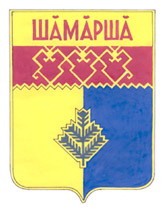                Шемуршинского  Выпуск № 34 от 15 декабря 2017 года  районаГазета органов местного самоуправления Шемуршинского района Чувашской РеспубликиИздается с 2 апреля 2007 годаО внесении изменений   в постановление администрации Шемуршинского района от 31 декабря 2013 года  № 514Приложение №1 к постановлению администрации Шемуршинского района от «05» декабря 2017 г. №557Наименование подпрограммы государственной программы Чувашской Республики, основного мероприятия, мероприятий, реализуемых в рамках основного мероприятияОтветственный исполнительСрокСрокОжидаемый непосредственный результат (краткое описание)Код бюджетной классификации Финансирование, тыс. рублейФинансирование, тыс. рублейФинансирование, тыс. рублейФинансирование, тыс. рублейФинансирование, тыс. рублейФинансирование, тыс. рублейФинансирование, тыс. рублейНаименование подпрограммы государственной программы Чувашской Республики, основного мероприятия, мероприятий, реализуемых в рамках основного мероприятияОтветственный исполнительначала реализацииокончания реализацииОжидаемый непосредственный результат (краткое описание)Код бюджетной классификации 2014 год2015 год2016 год2017 год2018 год2019 год2020 год12345678910111213Подпрограмма «Социальная защита населения»01.01.201431.12.202084,129,7433,423,130,025,025,0Основное мероприятие 1.Выплата пенсии за выслугу лет муниципальным служащим Шемуршинского района Чувашской Республики  Управляющий делами – начальник отдела организационной работы администрации района01.01.201431.12.2020 улучшение качества жизни отдельных категорий граждан9031001Ц31П001300 84,129,7433,423,130,025,025,0Подпрограмма «Поддержка социально ориентированных некоммерческих организаций»01.01.201431.12.20200,00,00,00,00,00,00,0Основное мероприятие 1. Оказание имущественной поддержки путем предоставления во владение и (или) в пользование (в том числе по льготным ставкам арендной платы) социально ориентированным некоммерческим организациям муниципального имущества Шемуршинского района Чувашской Республики, свободного от прав третьих лицНачальник отдела социального развития, начальник отдела экономики администрации района01.01.201431.12.2020Увеличение количества социально ориентированных некоммерческих организаций0,00,00,00,00,00,00,0Основное мероприятие 2. Предоставление информационной поддержки социально ориентированным некоммерческим организациямНачальник отдела социального развития администрации района01.01.201431.12.2020Привлечение внебюджетных источников на поддержку социально ориентированных некоммерческих организаций0,00,00,00,00,00,00,0Основное мероприятие 3. Предоставление консультационной поддержки социально ориентированным некоммерческим организациямНачальник отдела социального развития администрации района01.01.201431.12.2020Деятельность социально ориентированных некоммерческих организаций в правовом поле, определенном нормами законодательства0,00,00,00,00,00,00,0Основное мероприятие 4. Привлечение социально ориентированных некоммерческих организаций к реализации государственной политики в социальной сфереНачальник отдела социального развития администрации района01.01.201431.12.2020Повышение доверия граждан к деятельности органов местного самоуправления Шемуршинского района0,00,00,00,00,00,00,0Основное мероприятие 5. Обеспечение поддержки деятельности социально ориентированных некоммерческих организацийНачальник отдела социального развития администрации района01.01.201431.12.2020Повышение качества работы социально ориентированных некоммерческих организаций 0,00,00,00,00,00,00,0Подпрограмма «Доступная среда»Основное мероприятие 1.Оказание предприятиям, учреждениям и организациям методической помощи по формированию карт доступности объектов и услугНачальник отдела социального развития администрации района01.01.201431.12.2020Увеличение количества организаций, доступных для инвалидов и других маломобильных групп населения0,00,00,00,00,00,00,0Основное мероприятие 2.Оценка уровня доступности приоритетных объектов и услуг в приоритетных сферах жизнедеятельностиНачальник отдела социального развития администрации района01.01.201431.12.2020Повышение доли инвалидов, положительно оценивающих уровень доступности приоритетных объектов и услуг в приоритетных сферах жизнедеятельности0,00,00,00,00,00,00,0Обеспечение реализации муниципальной программы Шемуршинского района Чувашской Республики «Социальная поддержка граждан» на 2014–2020 годы01.01.201431.12.20209031001Ц31П001300 84,129,7433,423,130,025,025,0Обеспечение реализации муниципальной программы Шемуршинского района Чувашской Республики «Социальная поддержка граждан» на 2014–2020 годыИтого9031001Ц31П00130084,129,7433,423,130,025,025,0ИТОГО9031001Ц31П00130084,129,7433,423,130,025,025,0».статусНаименование муниципальной программы Шемуршинского района Чувашской Республики (подпрограммы муницпальной программы Шемуршинского района Чувашской Республики), основных мероприятийОтветственный исполнитель, соисполнители, заказчик-координаторКод бюджетной классификацииРасходы по годам, тыс.рублейРасходы по годам, тыс.рублейРасходы по годам, тыс.рублейРасходы по годам, тыс.рублейРасходы по годам, тыс.рублейРасходы по годам, тыс.рублейРасходы по годам, тыс.рублейстатусНаименование муниципальной программы Шемуршинского района Чувашской Республики (подпрограммы муницпальной программы Шемуршинского района Чувашской Республики), основных мероприятийОтветственный исполнитель, соисполнители, заказчик-координаторКод бюджетной классификации20142015201620172018201920201238891011121314Муниципальная программа Шемуршинского района  Чувашской Республики«Социальная поддержка граждан» на 2014–2020 годыОтветственные исполнители – отдел социального развития, отдел организационной работы, отдел экономики администрации Шемуршинского районаПодпрограмма 1«Социальная защита населения»Отдел организационной работы администрации района9031001Ц31П00130084,184,129,7433,423,130,025,025,0Подпрограмма 1«Социальная защита населения»всего84,184,129,7433,423,130,025,025,0Основное мероприятие 1Выплата пенсии за выслугу лет муниципальным служащим Шемуршинского района Чувашской Республики  Администрация Шемуршинского района9031001Ц31П00130084,184,129,7433,423,130,025,025,0Основное мероприятие 1Выплата пенсии за выслугу лет муниципальным служащим Шемуршинского района Чувашской Республики  всего84,184,129,7433,423,130,025,025,0Подпрограмма 2Поддержка социально ориентированных некоммерческих организацийОтветственные исполнители – отдел социального развития администрации района0,00,00,00,00,00,00,00,0Подпрограмма 2Поддержка социально ориентированных некоммерческих организацийвсего0,00,00,00,00,00,00,00,0Основное мероприятие 1Оказание имущественной поддержки путем предоставления во владение и (или) в пользование (в том числе по льготным ставкам арендной платы) социально ориентированным некоммерческим организациям муниципального имущества Шемуршинского района Чувашской Республики, свободного от прав третьих лицОтдел социального развития, отдел экономики администрации района0,00,00,00,00,00,00,00,0Основное мероприятие 1Оказание имущественной поддержки путем предоставления во владение и (или) в пользование (в том числе по льготным ставкам арендной платы) социально ориентированным некоммерческим организациям муниципального имущества Шемуршинского района Чувашской Республики, свободного от прав третьих лицвсего0,00,00,00,00,00,00,00,0Основное мероприятие 2Предоставление информационной поддержки социально ориентированным некоммерческим организациямОтдел социального развития администрации района0,00,00,00,00,00,00,00,0Основное мероприятие 2Предоставление информационной поддержки социально ориентированным некоммерческим организациямвсего 0,00,00,00,00,00,00,00,0Основное мероприятие 3Предоставление консультационной поддержки социально ориентированным некоммерческим организациямОтдел социального развития администрации района0,00,00,00,00,00,00,00,0Основное мероприятие 3Предоставление консультационной поддержки социально ориентированным некоммерческим организациямвсего0,00,00,00,00,00,00,00,0Основное мероприятие 4Привлечение социально ориентированных некоммерческих организаций к реализации государственной политики в социальной сфереОтдел социального развития администрации района0,00,00,00,00,00,00,00,0Основное мероприятие 4Привлечение социально ориентированных некоммерческих организаций к реализации государственной политики в социальной сферевсего0,00,00,00,00,00,00,00,0Основное мероприятие 5Обеспечение поддержки деятельности социально ориентированных некоммерческих организацийОтдел социального развития администрации района0,00,00,00,00,00,00,00,0Основное мероприятие 5Обеспечение поддержки деятельности социально ориентированных некоммерческих организацийвсего0,00,00,00,00,00,00,00,0Подпрограмма 3Доступная средаОтветственные исполнители – отдел социальной защиты населения Шемуршинского района КУ “ Центр предоставления мер социальной поддержки” Минздравсоцразвития ЧР*всего0,00,00,00,00,00,00,00,0Основное мероприятие 1Оказание предприятиям, учреждениям и организациям методической помощи по формированию карт доступности объектов и услугОтдел социальной защиты населения Шемуршинского района КУ “ Центр предоставления мер социальной поддержки” Минздравсоцразвития ЧР*0,00,00,00,00,00,00,00,0Основное мероприятие 1Оказание предприятиям, учреждениям и организациям методической помощи по формированию карт доступности объектов и услугвсегоОсновное мероприятие 2Оценка уровня доступности приоритетных объектов и услуг в приоритетных сферах жизнедеятельностиОтдел социальной защиты населения Шемуршинского района КУ “ Центр предоставления мер социальной поддержки” Минздравсоцразвития ЧР*0,00,00,00,00,00,00,00,0Основное мероприятие 2Оценка уровня доступности приоритетных объектов и услуг в приоритетных сферах жизнедеятельностивсего0,00,00,00,00,00,00,00,0Подпрограмма 4«Обеспечение реализации муниципальной программы Шемуршинского района Чувашской Республики «Социальная поддержка граждан» на 2014–2020 годы»Отдел социальной защиты населения Шемуршинского района КУ “ Центр предоставления мер социальной поддержки” Минздравсоцразвития ЧР*9031001Ц31П00130084,184,129,7433,423,130,025,025,0Подпрограмма 4«Обеспечение реализации муниципальной программы Шемуршинского района Чувашской Республики «Социальная поддержка граждан» на 2014–2020 годы»всегоИТОГО:84,184,129,7433,423,130,025,025,0».СтатусНаименование государственной программы Чувашской Республики (подпрограммы государственной программы Чувашской Республики)Источники финансированияПлан расходов по годам,
тыс. рублейПлан расходов по годам,
тыс. рублейПлан расходов по годам,
тыс. рублейПлан расходов по годам,
тыс. рублейПлан расходов по годам,
тыс. рублейПлан расходов по годам,
тыс. рублейПлан расходов по годам,
тыс. рублейСтатусНаименование государственной программы Чувашской Республики (подпрограммы государственной программы Чувашской Республики)Источники финансирования201420152016201720182019202020201236789101112Муниципальная программа Шемуршинского района Чувашской Республики«Социальная поддержка граждан» на 2014–2020 годывсего84,129,7433,423,130,025,025,0Муниципальная программа Шемуршинского района Чувашской Республики«Социальная поддержка граждан» на 2014–2020 годыфедеральный бюджет0,00,00,00,00,00,00,0Муниципальная программа Шемуршинского района Чувашской Республики«Социальная поддержка граждан» на 2014–2020 годыместный бюджет Шемуршинского района84,129,7433,423,130,025,025,0Подпрограмма «Социальная защита населения»всего0,00,00,00,00,00,00,0Подпрограмма «Социальная защита населения»федеральный бюджет0,00,00,00,00,00,00,0Подпрограмма «Социальная защита населения»местный бюджет Шемуршинского района0,00,00,00,00,00,00,0Подпрограмма «Поддержка социально ориентированных некоммерческих организаций»всего0,00,00,00,00,00,00,0Подпрограмма «Поддержка социально ориентированных некоммерческих организаций»федеральный бюджет0,00,00,00,00,00,00,0Подпрограмма «Поддержка социально ориентированных некоммерческих организаций»местный бюджет Шемуршинского района0,00,00,00,00,00,00,0Подпрограмма «Доступная среда»всего0,00,00,00,00,00,00,0Подпрограмма «Доступная среда»федеральный бюджет0,00,00,00,00,00,00,0Подпрограмма «Доступная среда»местный бюджет Шемуршинского района0,00,00,00,00,00,00,0Подпрограмма «Обеспечение реализации муниципальной программы Шемуршинского района Чувашской Республики «Социальная поддержка граждан» на 2014–2020 годы»всего84,129,7433,423,130,025,025,0Подпрограмма «Обеспечение реализации муниципальной программы Шемуршинского района Чувашской Республики «Социальная поддержка граждан» на 2014–2020 годы»федеральный бюджет0,00,00,00,00,00,00,0Подпрограмма «Обеспечение реализации муниципальной программы Шемуршинского района Чувашской Республики «Социальная поддержка граждан» на 2014–2020 годы»местный бюджет Шемуршинского района84,129,7433,423,130,025,025,0».«Приложение №4к подпрограмме "Социальная защитанаселения» на 2014-2020 годыСтатусНаименование подпрограммы муниципальной программы  Шемуршинского района Чувашской Республики Ответственный исполнитель, соисполнителиКод бюджетной классификацииИсточники финансированияОценка расходов по годам, тыс. рублей*Оценка расходов по годам, тыс. рублей*Оценка расходов по годам, тыс. рублей*Оценка расходов по годам, тыс. рублей*Оценка расходов по годам, тыс. рублей*Оценка расходов по годам, тыс. рублей*Оценка расходов по годам, тыс. рублей*СтатусНаименование подпрограммы муниципальной программы  Шемуршинского района Чувашской Республики Ответственный исполнитель, соисполнителиКод бюджетной классификацииИсточники финансирования2014201520162017201820192020Подпрограм-маСоциальная защита населенияОтдел организационной работы администрации Шемуршинского района9031001Ц31П001300местный бюджет Шемуршинского района Чувашской Республики84,129,7433,423,130,025,025,0всего84,129,7433,423,130,025,025,0Классные чины муниципальных служащихСумма надбавки за классный чин, руб.Действительный муниципальный советник 1 класса                2078Действительный муниципальный советник 2 класса                1939Действительный муниципальный советник 3 класса                1801Муниципальный советник 1 класса  1593Муниципальный советник 2 класса  1455Муниципальный советник 3 класса  1316Советник   муниципальной   службы 1 класса                         1248Советник   муниципальной   службы 2 класса                         1038Советник   муниципальной   службы 3 класса                         901Референт   муниципальной   службы 1 класса                         831Референт   муниципальной   службы 2 класса                         694Референт   муниципальной   службы 3 класса                         622Секретарь  муниципальной   службы 1 класса                         485Секретарь  муниципальной   службы 2 класса                         416Секретарь  муниципальной   службы 3 класса                          346»Приложение №1к решению Шемуршинского районного Собрания депутатов от 15 декабря 2017 года №7.6Приложение №1к решению Шемуршинского районного Собрания депутатов от  13 мая 2015 г. №36.7Наименование должностиДолжностной оклад (рублей в месяц)Размер ежемесячного денежного поощрения (должностных окладов)Глава администрации Шемуршинского района183010,6Первый заместитель главы администрации Шемуршинского района70253,0Заместитель главы администрации Шемуршинского района67293,0Управляющий делами  60353,0Начальник отдела  57562,9Заместитель начальника отдела  54882,5Заведующий сектором54882,4Главный специалист-эксперт48572,0Ведущий специалист-эксперт44971,9Специалист-эксперт41371,9Наименование должностиДолжностной оклад (рублей в месяц)Размер ежемесячного денежного поощрения (должностных окладов)Председатель контрольно-счетного органа59372,9Аудитор контрольно-счетного органа5488 2,2УТВЕРЖДЕНОрешением Шемуршинского районного Собрания депутатов от 15 декабря 2017 года №17.8УТВЕРЖДЕНОрешением Шемуршинского районного Собрания депутатовот 15 декабря 2017 г. № 17.Коды бюджетной 
классификации 
Российской ФедерацииНаименование доходаМестные бюджеты, в том числеМестные бюджеты, в том числеКоды бюджетной 
классификации 
Российской ФедерацииНаименование доходабюджет муниципального районабюджеты поселений12341 09 00000 00 0000 000Задолженность и перерасчеты по отмененным налогам, сборам и иным обязательным платежам1 09 04053 10 0000 110Земельный налог (по обязательствам, возникшим до 1 января 2006 года), мобилизуемый на территориях поселений1001 09 07013 05 0000 110Налог на рекламу, мобилизуемый на территориях муниципальных районов1001 09 07033 05 0000 110Целевые сборы с граждан и предприятий, учреждений, организаций на содержание милиции, на благоустройство территорий, на нужды образования и другие цели, мобилизуемые на территориях муниципальных районов1001 09 07053 05 0000 110Прочие местные налоги и сборы, мобилизуемые на территориях муниципальных районов100Код бюджетной классификацииРоссийской ФедерацииКод бюджетной классификацииРоссийской ФедерацииНаименование главного администратора доходов бюджета Шемуршинского районаЧувашской Республикиглавного администратора доходовдоходов бюджета Шемуршинского района Чувашской РеспубликиНаименование главного администратора доходов бюджета Шемуршинского районаЧувашской Республики123903Администрация Шемуршинского района Чувашской РеспубликиАдминистрация Шемуршинского района Чувашской Республики9931 11 05013 05 0000 120Доходы, получаемые в виде арендной платы за земельные участки, государственная собственность на которые не разграничена и которые расположены в границах межселенных территорий муниципальных районов, а также средства от продажи права на заключение договоров аренды указанных земельных участков9031 11 05035 05 0000 120Доходы от сдачи в аренду имущества, находящегося в оперативном управлении органов управления муниципальных районов и созданных ими учреждений (за исключением имущества муниципальных бюджетных и автономных учреждений)9031 11 07015 05 0000 120Доходы от перечисления части прибыли, остающейся после уплаты налогов и иных обязательных платежей муниципальных унитарных предприятий, созданных муниципальными районами9031 13 02065 05 0000 130Доходы, поступающие в порядке возмещения расходов, понесенных в связи с эксплуатацией имущества муниципальных районов9031 14 02053 05 0000 410Доходы от реализации иного имущества, находящегося в собственности муниципальных районов (за исключением имущества муниципальных бюджетных и автономных учреждений, а также имущества муниципальных унитарных предприятий, в том числе казенных), в части реализации основных средств по указанному имуществу9031 14 02053 05 0000 440Доходы от реализации иного имущества, находящегося в собственности муниципальных районов (за исключением имущества муниципальных бюджетных и автономных учреждений, а также имущества муниципальных унитарных предприятий, в том числе казенных), в части реализации материальных запасов по указанному имуществу9931 14 06013 05 0000 430Доходы от продажи земельных участков, государственная собственность на которые не разграничена и которые расположены в границах межселенных территорий муниципальных районов9031 16 33050 05 0000 140Денежные взыскания (штрафы) за нарушение законодательства Российской Федерации о размещении заказов на поставки товаров, выполнение работ, оказание услуг для нужд муниципальных районов9031 16 90050 05 0000 140Прочие поступления от денежных взысканий (штрафов) и иных сумм в возмещение ущерба, зачисляемые в бюджеты муниципальных районов9031 17 01050 05 0000 180Невыясненные поступления, зачисляемые в бюджеты муниципальных районов9031 17 05050 05 0000 180Прочие неналоговые доходы бюджетов муниципальных районов9032 02 2005105 0000 151Субсидии бюджетам муниципальных районов на реализацию федеральных целевых программ903202 20216 05 0000 151Субсидии бюджетам муниципальных районов на осуществление дорожной деятельности в отношении автомобильных дорог общего пользования, а также капитального ремонта и ремонта дворовых территорий многоквартирных домов, проездов к дворовым территориям многоквартирных домов населенных пунктов903202 25558 05 0000151Субсидии бюджетам муниципальных районов на обеспечение развития и укрепления материально-технической базы муниципальных домов культуры9032 0 25519 05 0000151Субсидия бюджетам муниципальных районов на поддержку отрасли культуры9032 02 29999 05 0000 151Прочие субсидии бюджетам муниципальных районов9032 02 30024 05 0000 151Субвенции бюджетам муниципальных районов на выполнение передаваемых полномочий субъектов Российской Федерации9032 02 35082 05 0000151Субвенции бюджетам муниципальных районов на предоставление жилых помещений детям-сиротам и детям, оставшимся без попечения родителей, лицам из их числа по договорам найма специализированных жилых помещений9032 02 35930 05 0000151Субвенции бюджетам муниципальных районов на государственную регистрацию актов гражданского состояния9032 02 39999 05 0000 151Прочие субвенции бюджетам муниципальных районов9032 02 40014 05 0000 151Межбюджетные трансферты, передаваемые бюджетам муниципальных районов из бюджетов поселений на осуществление части полномочий по решению вопросов местного значения в соответствии с заключенными соглашениями9032 07 05020 05 0000 180Поступления от денежных пожертвований, предоставляемых физическими лицами получателям средств бюджетов муниципальных районов9032 19 05000 05 0000 151Возврат остатков субсидий, субвенций и иных межбюджетных трансфертов, имеющих целевое назначение, прошлых лет из бюджетов муниципальных районов974Отдел образования и молодежной политики администрации Шемуршинского района Чувашской РеспубликиОтдел образования и молодежной политики администрации Шемуршинского района Чувашской Республики9741 13 02065 05 0000 130Доходы, поступающие в порядке возмещения расходов, понесенных в связи с эксплуатацией имущества муниципальных районов9741 13 02995 05 0000 130Прочие доходы от компенсации затрат бюджетов муниципальных районов9741 17 01050 05 0000 180Невыясненные поступления, зачисляемые в бюджеты муниципальных районов9741 17 05050 05 0000 180Прочие неналоговые доходы бюджетов муниципальных районов9742 02 29999 05 0000 151Прочие субсидии бюджетам муниципальных районов9742 02 25097 05 0000151Субсидии бюджетам муниципальных районов на создание в общеобразовательных организациях, расположенных в сельской местности, условий для занятий физической культурой и спортом9742 02 30024 05 0000 151Субвенции бюджетам муниципальных районов на выполнение передаваемых полномочий субъектов Российской Федерации9742 02 30029 05 0000 151Субвенции бюджетам муниципальных районов на компенсацию части платы, взимаемой с родителей (законных представителей) за присмотр и уход за детьми, посещающими образовательные организации, реализующие образовательные программы дошкольного образования9742 02 39999 05 0000 151Прочие субвенции бюджетам муниципальных районов9742 02 40000 05 0000 151Иные межбюджетные трансферты9742 18 05010 05 0000 151Доходы бюджетов муниципальных районов от возврата остатков субсидий, субвенций и иных межбюджетных трансфертов, имеющих целевое назначение, прошлых лет из бюджетов поселений9742 18 05010 05 0000 180Доходы бюджетов муниципальных районов от возврата бюджетными учреждениями остатков субсидий прошлых лет9742 18 05020 05 0000 180Доходы бюджетов муниципальных районов от возврата автономными учреждениями остатков субсидий прошлых лет9742 18 05030 05 0000 180Доходы бюджетов муниципальных районов от возврата иными организациями остатков субсидий прошлых лет9742 19 05000 05 0000 151Возврат остатков субсидий, субвенций и иных межбюджетных трансфертов, имеющих целевое назначение, прошлых лет из бюджетов муниципальных районов992Финансовый отдел администрации Шемуршинского района Чувашской РеспубликиФинансовый отдел администрации Шемуршинского района Чувашской Республики9921 17 01050 05 0000 180Невыясненные поступления, зачисляемые в бюджеты муниципальных районов9921 17 05050 05 0000 180Прочие неналоговые доходы бюджетов муниципальных районов9922 02 15001 05 0000 151Дотации бюджетам муниципальных районов на выравнивание бюджетной обеспеченности бюджетов9922 02 15002 05 0000 151Дотации бюджетам муниципальных районов на поддержку мер по обеспечению сбалансированности бюджетов9922 02 29999 05 0000 151Прочие субсидии бюджетам муниципальных районов9922 02 35118 05 0000 151Субвенции бюджетам муниципальных районов на осуществление первичного воинского учета на территориях, где отсутствуют военные комиссариаты9922 02 30024 05 0000 151Субвенции бюджетам муниципальных районов на выполнение передаваемых полномочий субъектов Российской Федерации9922 02 39999 05 0000 151Прочие субвенции бюджетам муниципальных районов9922 19 05000 05 0000 151Возврат остатков субсидий, субвенций и иных межбюджетных трансфертов, имеющих целевое назначение, прошлых лет из бюджетов муниципальных районов000Иные доходы бюджета Шемуршинского района, администрирование которых может осуществляться главными администраторами доходов бюджета Шемуршинского района в пределах их компетенцииИные доходы бюджета Шемуршинского района, администрирование которых может осуществляться главными администраторами доходов бюджета Шемуршинского района в пределах их компетенции0001 13 01995 05 0000 130Прочие доходы от оказания платных услуг (работ) получателями средств бюджетов муниципальных районов0001 13 02065 05 0000 130Доходы, поступающие в порядке возмещения расходов, понесенных в связи с эксплуатацией имущества муниципальных районов0001 13 02995 05 0000 130Прочие доходы от компенсации затрат бюджетов муниципальных районов0001 16 32000 05 0000 140Денежные взыскания, налагаемые в возмещение ущерба, причиненного в результате незаконного или нецелевого использования бюджетных средств (в части бюджетов муниципальных районов)0001 16 33050 05 0000 140Денежные взыскания (штрафы) за нарушение законодательства Российской Федерации о размещении заказов на поставки товаров, выполнение работ, оказание услуг для нужд муниципальных районов0001 16 90050 05 0000 140Прочие поступления от денежных взысканий (штрафов) и иных сумм в возмещение ущерба, зачисляемые в бюджеты муниципальных районов0001 17 01050 05 0000 180Невыясненные поступления, зачисляемые в бюджеты муниципальных районов0001 17 05050 05 0000 180Прочие неналоговые доходы бюджетов муниципальных районов0002 07 05030 05 0000 180Прочие безвозмездные поступления в бюджеты муниципальных районов0002 08 05000 05 0000 180Перечисления из бюджетов муниципальных районов (в бюджеты муниципальных районов) для осуществления возврата (зачета) излишне уплаченных или излишне взысканных сумм налогов, сборов и иных платежей, а также сумм процентов за несвоевременное осуществление такого возврата и процентов, начисленных на излишне взысканные суммы0002 18 05010 05 0000 151Доходы бюджетов муниципальных районов от возврата остатков субсидий, субвенций и иных межбюджетных трансфертов, имеющих целевое назначение, прошлых лет из бюджетов поселений0002 18 05010 05 0000 180Доходы бюджетов муниципальных районов от возврата бюджетными учреждениями остатков субсидий прошлых лет0002 18 05020 05 0000 180Доходы бюджетов муниципальных районов от возврата автономными учреждениями остатков субсидий прошлых лет0002 18 05030 05 0000 180Доходы бюджетов муниципальных районов от возврата иными организациями остатков субсидий прошлых лет0002 19 05000 05 0000 151Возврат остатков субсидий, субвенций и иных межбюджетных трансфертов, имеющих целевое назначение, прошлых лет из бюджетов муниципальных районовКод бюджетной классификации Российской ФедерацииКод бюджетной классификации Российской ФедерацииНаименование главного администратора источников финансирования дефицита бюджета Шемуршинского района Чувашской Республикиглавного администратора источниковгруппы, подгруппы, статьи и вида источников финансирования дефицита бюджета Шемуршинского района Чувашской РеспубликиНаименование главного администратора источников финансирования дефицита бюджета Шемуршинского района Чувашской Республики1223903  Администрация Шемуршинского района Чувашской РеспубликиАдминистрация Шемуршинского района Чувашской РеспубликиАдминистрация Шемуршинского района Чувашской Республики90301 06 01 00 05 0000 63001 06 01 00 05 0000 630Средства от продажи акций и иных форм участия в капитале, находящихся в собственности муниципальных районов992Финансовый отдел администрации Шемуршинского района Чувашской РеспубликиФинансовый отдел администрации Шемуршинского района Чувашской РеспубликиФинансовый отдел администрации Шемуршинского района Чувашской Республики99201 02 00 00 05 0000 710Получение кредитов от кредитных организаций бюджетами муниципальных районов в валюте Российской Федерации Получение кредитов от кредитных организаций бюджетами муниципальных районов в валюте Российской Федерации 99201 02 00 00 05 0000 810Погашение бюджетами муниципальных районов кредитов от кредитных организаций в валюте Российской Федерации Погашение бюджетами муниципальных районов кредитов от кредитных организаций в валюте Российской Федерации 99201 03 01 00 05 0000 710Получение кредитов от других бюджетов бюджетной системы Российской Федерации бюджетами муниципальных районов в валюте Российской ФедерацииПолучение кредитов от других бюджетов бюджетной системы Российской Федерации бюджетами муниципальных районов в валюте Российской Федерации99201 03 01 00 05 0000 810Погашение бюджетами муниципальных районов кредитов от других бюджетов бюджетной системы Российской Федерации в валюте Российской ФедерацииПогашение бюджетами муниципальных районов кредитов от других бюджетов бюджетной системы Российской Федерации в валюте Российской Федерации99201 05 02 01 05 0000 510Увеличение прочих остатков денежных средств бюджетов муниципальных районовУвеличение прочих остатков денежных средств бюджетов муниципальных районов99201 05 02 01 05 0000 610Уменьшение прочих остатков денежных средств бюджетов  муниципальных районовУменьшение прочих остатков денежных средств бюджетов  муниципальных районов99201 06 05 02 05 0000 640Возврат бюджетных кредитов, предоставленных другим бюджетам бюджетной системы Российской Федерации из бюджетов муниципальных районов в валюте Российской ФедерацииВозврат бюджетных кредитов, предоставленных другим бюджетам бюджетной системы Российской Федерации из бюджетов муниципальных районов в валюте Российской Федерации99201 06 05 02 05 0000 540Предоставление бюджетных кредитов другим бюджетам бюджетной системы Российской Федерации из бюджетов муниципальных районов в валюте Российской ФедерацииПредоставление бюджетных кредитов другим бюджетам бюджетной системы Российской Федерации из бюджетов муниципальных районов в валюте Российской Федерации000Источники финансирования дефицита бюджета Шемуршинского района Чувашской Республики, закрепляемые за всеми администраторамиИсточники финансирования дефицита бюджета Шемуршинского района Чувашской Республики, закрепляемые за всеми администраторамиИсточники финансирования дефицита бюджета Шемуршинского района Чувашской Республики, закрепляемые за всеми администраторами00001 05 02 01 05 0000 51001 05 02 01 05 0000 510Увеличение прочих остатков денежных средств бюджетов муниципальных районов00001 05 02 01 05 0000 61001 05 02 01 05 0000 610Уменьшение прочих остатков денежных средств бюджетов  муниципальных районов                                                                                                        Приложение 4                                                                                            к решению Шемуршинского районного                                                                                             Собрания депутатов  Чувашской Республики                                                                                   "О бюджете Шемуршинского района                                                                                           Чувашской Республики на 2018 год и на плановый                                                                                          период 2019 и 2020 годов»                                                                                                        Приложение 4                                                                                            к решению Шемуршинского районного                                                                                             Собрания депутатов  Чувашской Республики                                                                                   "О бюджете Шемуршинского района                                                                                           Чувашской Республики на 2018 год и на плановый                                                                                          период 2019 и 2020 годов»                                                                                                        Приложение 4                                                                                            к решению Шемуршинского районного                                                                                             Собрания депутатов  Чувашской Республики                                                                                   "О бюджете Шемуршинского района                                                                                           Чувашской Республики на 2018 год и на плановый                                                                                          период 2019 и 2020 годов»                                                                                                        Приложение 4                                                                                            к решению Шемуршинского районного                                                                                             Собрания депутатов  Чувашской Республики                                                                                   "О бюджете Шемуршинского района                                                                                           Чувашской Республики на 2018 год и на плановый                                                                                          период 2019 и 2020 годов»                                                                                                        Приложение 4                                                                                            к решению Шемуршинского районного                                                                                             Собрания депутатов  Чувашской Республики                                                                                   "О бюджете Шемуршинского района                                                                                           Чувашской Республики на 2018 год и на плановый                                                                                          период 2019 и 2020 годов»Прогнозируемые объемы Прогнозируемые объемы Прогнозируемые объемы Прогнозируемые объемы Прогнозируемые объемы поступлений доходов в бюджет Шемуршинского районана 2018 год поступлений доходов в бюджет Шемуршинского районана 2018 год поступлений доходов в бюджет Шемуршинского районана 2018 год поступлений доходов в бюджет Шемуршинского районана 2018 год поступлений доходов в бюджет Шемуршинского районана 2018 год ( руб.)( руб.)( руб.)Код бюджетной 
классификацииКод бюджетной 
классификацииКод бюджетной 
классификацииНаименование доходовСумма12310000000000000000НАЛОГОВЫЕ И НЕНАЛОГОВЫЕ ДОХОДЫ, всего39497800в том числе:10100000000000000НАЛОГИ НА ПРИБЫЛЬ, ДОХОДЫ, всего24176900из них:10102000010000110налог на доходы физических лиц2417690010300000000000000НАЛОГИ НА ТОВАРЫ (РАБОТЫ, УСЛУГИ), РЕАЛИЗУЕМЫЕ НА ТЕРРИТОРИИ РОССИЙСКОЙ ФЕДЕРАЦИИ250840010302000010000110Акцизы по подакцизным товарам (продукции), производимым на территории Российской Федерации250840010500000000000000НАЛОГИ НА СОВОКУПНЫЙ ДОХОД514300010502010000000110Единый налог на вмененный доход для отдельных видов деятельности 4900000  10503000000000000 Единый сельскохозяйственный налог22000010504000000000000Патентная система налогообложения2300010600000000000000НАЛОГИ НА ИМУЩЕСТВО, всего728000из них:10604000050000110транспортный налог72800010700000000000000НАЛОГИ, СБОРЫ И РЕГУЛЯРНЫЕ ПЛАТЕЖИ ЗА ПОЛЬЗОВАНИЕ ПРИРОДНЫМИ РЕСУРСАМИ10500010701000000000000Налог на добычу полезных ископаемых10500010800000000000000ГОСУДАРСТВЕННАЯ ПОШЛИНА103200011100000000000000ДОХОДЫ ОТ ИСПОЛЬЗОВАНИЯ ИМУЩЕСТВА, НАХОДЯЩЕГОСЯ В ГОСУДАРСТВЕННОЙ И МУНИЦИПАЛЬНОЙ СОБСТВЕННОСТИ, всего1474500из них:11105000000000120доходы, получаемые в виде арендной либо иной платы за передачу в возмездное пользование государственного и муниципального имущества (за исключением имущества бюджетных и автономных учреждений, а также имущества государственных и муниципальных унитарных предприятий, в том числе казенных)140820011107000000000120платежи от государственных и муниципальных унитарных предприятий 6630011200000000000000ПЛАТЕЖИ ПРИ ПОЛЬЗОВАНИИ ПРИРОДНЫМИ РЕСУРСАМИ, всего196000из них:11201000010000120плата за негативное воздействие на окружающую среду19600011300000000000000ДОХОДЫ ОТ ОКАЗАНИЯ ПЛАТНЫХ УСЛУГ (РАБОТ) И КОМПЕНСАЦИИ ЗАТРАТ ГОСУДАРСТВА176800011400000000000000ДОХОДЫ ОТ ПРОДАЖИ МАТЕРИАЛЬНЫХ И НЕМАТЕРИАЛЬНЫХ АКТИВОВ134000011600000000000000ШТРАФЫ, САНКЦИИ, ВОЗМЕЩЕНИЕ УЩЕРБА102600020000000000000000БЕЗВОЗМЕЗДНЫЕ ПОСТУПЛЕНИЯ, всего21024060020200000000000000Безвозмездные поступления от других бюджетов бюджетной системы Российской Федерации, всего206019700в том числе:20201000000000151Дотации бюджетам бюджетной системы Российской Федерации, всего 33949400из них:20201001050000151дотации бюджетам муниципальных районов на выравнивание бюджетной обеспеченности645320020201003050000151Дотации бюджетам муниципальных районов на поддержку мер по обеспечению сбалансированности бюджета2624220020201004050000151Иные дотации на возмещение части расходов местных бюджетов на обеспечение уровня заработной платы работников бюджетной сферы не ниже минимального размера оплаты труда125400020202000000000151Субсидии бюджетам бюджетной системы Российской Федерации (межбюджетные субсидии)4198880020203000000000151Субвенции бюджетам субъектов Российской Федерации 13008150020204000000000151Иные межбюджетные трансферты422090020400000000000000Безвозмездные поступления от негосударственных организаций                                                                      Приложение 5                                                                                                   к решению Шемуршинского районногоСобрания депутатов  Чувашской Республики                                                                                              "О бюджете Шемуршинского района                                                                                            Чувашской Республики на 2018 год и на плановый период 2019 и 2020 годов»                                                                      Приложение 5                                                                                                   к решению Шемуршинского районногоСобрания депутатов  Чувашской Республики                                                                                              "О бюджете Шемуршинского района                                                                                            Чувашской Республики на 2018 год и на плановый период 2019 и 2020 годов»Прогнозируемые объемы Прогнозируемые объемы Прогнозируемые объемы Прогнозируемые объемы поступлений доходов в бюджет Шемуршинского районана 2019 и 2020 годы поступлений доходов в бюджет Шемуршинского районана 2019 и 2020 годы поступлений доходов в бюджет Шемуршинского районана 2019 и 2020 годы поступлений доходов в бюджет Шемуршинского районана 2019 и 2020 годы (руб.)(руб.)(руб.)Код бюджетной 
классификацииКод бюджетной 
классификацииНаименование доходовСумма на 2019 годСумма на 2020 год123410000000000000000НАЛОГОВЫЕ И НЕНАЛОГОВЫЕ ДОХОДЫ, всего3785140039750700в том числе:10100000000000000НАЛОГИ НА ПРИБЫЛЬ, ДОХОДЫ, всего2419300025848400из них:10102000010000110налог на доходы физических лиц241930002584840010300000000000000НАЛОГИ НА ТОВАРЫ (РАБОТЫ, УСЛУГИ), РЕАЛИЗУЕМЫЕ НА ТЕРРИТОРИИ РОССИЙСКОЙ ФЕДЕРАЦИИ2576100270230010302000010000110Акцизы по подакцизным товарам (продукции), производимым на территории Российской Федерации2576100270230010500000000000000НАЛОГИ НА СОВОКУПНЫЙ ДОХОД5116000511500010502010000000110Единый налог на вмененный доход для отдельных видов деятельности 48930004890000  10503000000000000 Единый сельскохозяйственный налог20000020000010504000000000000Патентная система налогообложения230002500010600000000000000НАЛОГИ НА ИМУЩЕСТВО, всего728000728000из них:10604000050000110транспортный налог72800072800010700000000000000НАЛОГИ, СБОРЫ И РЕГУЛЯРНЫЕ ПЛАТЕЖИ ЗА ПОЛЬЗОВАНИЕ ПРИРОДНЫМИ РЕСУРСАМИ12000013000010701000000000000Налог на добычу полезных ископаемых12000013000010800000000000000ГОСУДАРСТВЕННАЯ ПОШЛИНА1100000110000011100000000000000ДОХОДЫ ОТ ИСПОЛЬЗОВАНИЯ ИМУЩЕСТВА, НАХОДЯЩЕГОСЯ В ГОСУДАРСТВЕННОЙ И МУНИЦИПАЛЬНОЙ СОБСТВЕННОСТИ, всего13820001402000из них:11105000000000120доходы, получаемые в виде арендной либо иной платы за передачу в возмездное пользование государственного и муниципального имущества (за исключением имущества бюджетных и автономных учреждений, а также имущества государственных и муниципальных унитарных предприятий, в том числе казенных)1352000136200011107000000000120платежи от государственных и муниципальных унитарных предприятий 300004000011200000000000000ПЛАТЕЖИ ПРИ ПОЛЬЗОВАНИИ ПРИРОДНЫМИ РЕСУРСАМИ, всего180000180000из них:11201000010000120плата за негативное воздействие на окружающую среду18000018000011300000000000000ДОХОДЫ ОТ ОКАЗАНИЯ ПЛАТНЫХ УСЛУГ (РАБОТ) И КОМПЕНСАЦИИ ЗАТРАТ ГОСУДАРСТВА87000089000011400000000000000ДОХОДЫ ОТ ПРОДАЖИ МАТЕРИАЛЬНЫХ И НЕМАТЕРИАЛЬНЫХ АКТИВОВ54000055000011600000000000000ШТРАФЫ, САНКЦИИ, ВОЗМЕЩЕНИЕ УЩЕРБА1100000110500020000000000000000БЕЗВОЗМЕЗДНЫЕ ПОСТУПЛЕНИЯ, всего18379750018328080020200000000000000Безвозмездные поступления от других бюджетов бюджетной системы Российской Федерации, всего181949500180620800в том числе:20201000000000151Дотации бюджетам бюджетной системы Российской Федерации, всего 2859500028358500из них:20201001050000151дотации бюджетам муниципальных районов на выравнивание бюджетной обеспеченности4678200303530020201003050000151Дотации бюджетам муниципальных районов на поддержку мер по обеспечению сбалансированности бюджета239168002532320020202000000000151Субсидии бюджетам бюджетной системы Российской Федерации (межбюджетные субсидии)266477002669330020203000000000151Субвенции бюджетам субъектов Российской Федерации 12670680012556900020204000000000151Иные межбюджетные трансферты1848000266000020400000000000000Безвозмездные поступления от негосударственных организаций                                                                                                                                                                  Приложение 6                                                                                                                                                           к решению Шемуршинского районного                                                                                                                                                        Собрания депутатов  Чувашской Республики                                                                                                                                                          "О бюджете Шемуршинского района                                                                                                                                                                Чувашской Республики на 2018 год и                                                                                                                                                                  на плановый период 2019 и 2020 годов»                                                                                                                                                                  Приложение 6                                                                                                                                                           к решению Шемуршинского районного                                                                                                                                                        Собрания депутатов  Чувашской Республики                                                                                                                                                          "О бюджете Шемуршинского района                                                                                                                                                                Чувашской Республики на 2018 год и                                                                                                                                                                  на плановый период 2019 и 2020 годов»                                                                                                                                                                  Приложение 6                                                                                                                                                           к решению Шемуршинского районного                                                                                                                                                        Собрания депутатов  Чувашской Республики                                                                                                                                                          "О бюджете Шемуршинского района                                                                                                                                                                Чувашской Республики на 2018 год и                                                                                                                                                                  на плановый период 2019 и 2020 годов»                                                                                                                                                                  Приложение 6                                                                                                                                                           к решению Шемуршинского районного                                                                                                                                                        Собрания депутатов  Чувашской Республики                                                                                                                                                          "О бюджете Шемуршинского района                                                                                                                                                                Чувашской Республики на 2018 год и                                                                                                                                                                  на плановый период 2019 и 2020 годов»                                                                                                                                                                  Приложение 6                                                                                                                                                           к решению Шемуршинского районного                                                                                                                                                        Собрания депутатов  Чувашской Республики                                                                                                                                                          "О бюджете Шемуршинского района                                                                                                                                                                Чувашской Республики на 2018 год и                                                                                                                                                                  на плановый период 2019 и 2020 годов»                                                                                                                                                                  Приложение 6                                                                                                                                                           к решению Шемуршинского районного                                                                                                                                                        Собрания депутатов  Чувашской Республики                                                                                                                                                          "О бюджете Шемуршинского района                                                                                                                                                                Чувашской Республики на 2018 год и                                                                                                                                                                  на плановый период 2019 и 2020 годов»Распределениебюджетных ассигнований по разделам, подразделам, целевым статьям (муниципальным программам Шемуршинского района Чувашской Республики и непрограммным направлениям деятельности) и группам (группам и подгруппам)  видов расходов классификации расходов бюджета Шемуршинского района Чувашской Республики на 2018 годРаспределениебюджетных ассигнований по разделам, подразделам, целевым статьям (муниципальным программам Шемуршинского района Чувашской Республики и непрограммным направлениям деятельности) и группам (группам и подгруппам)  видов расходов классификации расходов бюджета Шемуршинского района Чувашской Республики на 2018 годРаспределениебюджетных ассигнований по разделам, подразделам, целевым статьям (муниципальным программам Шемуршинского района Чувашской Республики и непрограммным направлениям деятельности) и группам (группам и подгруппам)  видов расходов классификации расходов бюджета Шемуршинского района Чувашской Республики на 2018 годРаспределениебюджетных ассигнований по разделам, подразделам, целевым статьям (муниципальным программам Шемуршинского района Чувашской Республики и непрограммным направлениям деятельности) и группам (группам и подгруппам)  видов расходов классификации расходов бюджета Шемуршинского района Чувашской Республики на 2018 годРаспределениебюджетных ассигнований по разделам, подразделам, целевым статьям (муниципальным программам Шемуршинского района Чувашской Республики и непрограммным направлениям деятельности) и группам (группам и подгруппам)  видов расходов классификации расходов бюджета Шемуршинского района Чувашской Республики на 2018 годРаспределениебюджетных ассигнований по разделам, подразделам, целевым статьям (муниципальным программам Шемуршинского района Чувашской Республики и непрограммным направлениям деятельности) и группам (группам и подгруппам)  видов расходов классификации расходов бюджета Шемуршинского района Чувашской Республики на 2018 год(руб.)(руб.)(руб.)(руб.)(руб.)(руб.)НаименованиеРазделПодразделЦелевая статья (государственные, муниципальные  программы и непрограммные направления деятельности)Группа (группа и подгруппа) вида расходаСумма123456Всего249738400Общегосударственные вопросы0125190990Функционирование Правительства Российской Федерации, высших исполнительных органов государственной власти субъектов Российской Федерации, местных администраций010414695676Муниципальная программа Шемуршинского района Чувашской Республики "Развитие образования" на 2014–2020 годы0104Ц700000000614900Обеспечение реализации муниципальной программы Шемуршинского района  Чувашской Республики "Развитие образования" на 2014-2020 годы0104Ц7Э0000000614900Основное мероприятие "Общепрограммные расходы"0104Ц7Э0100000614900Осуществление государственных полномочий Чувашской Республики по созданию комиссий по делам несовершеннолетних и защите их прав и организации деятельности таких комиссий за счет субвенции, предоставляемой из республиканского бюджета Чувашской Республики0104Ц7Э0111980306900Расходы на выплаты персоналу в целях обеспечения выполнения функций государственными (муниципальными) органами, казенными учреждениями, органами управления государственными внебюджетными фондами0104Ц7Э0111980100296300Расходы на выплаты персоналу государственных (муниципальных) органов0104Ц7Э0111980120296300Закупка товаров, работ и услуг для обеспечения государственных (муниципальных) нужд0104Ц7Э011198020010600Иные закупки товаров, работ и услуг для обеспечения государственных (муниципальных) нужд0104Ц7Э011198024010600Организация и осуществление деятельности по опеке и попечительству0104Ц7Э0111990308000Расходы на выплаты персоналу в целях обеспечения выполнения функций государственными (муниципальными) органами, казенными учреждениями, органами управления государственными внебюджетными фондами0104Ц7Э0111990100297370Расходы на выплаты персоналу государственных (муниципальных) органов0104Ц7Э0111990120297370Закупка товаров, работ и услуг для обеспечения государственных (муниципальных) нужд0104Ц7Э011199020010630Иные закупки товаров, работ и услуг для обеспечения государственных (муниципальных) нужд0104Ц7Э011199024010630Муниципальная программа Шемуршинского района "Развитие потенциала муниципального управления" на 2014-2020 годы0104Ч50000000014080776Обеспечение реализации муниципальной  программы Шемуршинского района "Развитие потенциала  муниципального управления" на 2014 - 2020 годы0104Ч5Э010000014080776Обеспечение функций муниципальных органов0104Ч5Э010020014080676Расходы на выплаты персоналу в целях обеспечения выполнения функций государственными (муниципальными) органами, казенными учреждениями, органами управления государственными внебюджетными фондами0104Ч5Э010020010011666176Расходы на выплаты персоналу государственных (муниципальных) органов0104Ч5Э010020012011666176Закупка товаров, работ и услуг для обеспечения государственных (муниципальных) нужд0104Ч5Э01002002002115800Иные закупки товаров, работ и услуг для обеспечения государственных (муниципальных) нужд0104Ч5Э01002002402115800Иные бюджетные ассигнования0104Ч5Э0100200800296000Уплата налогов, сборов и иных платежей0104Ч5Э0100200850296000Основное мероприятие "Общепрограммные расходы"0104Ч5Э0100000100Обеспечение деятельности административных комиссий для рассмотрения дел об административных правонарушениях0104Ч5Э0113800100Закупка товаров, работ и услуг для государственных (муниципальных) нужд0104Ч5Э0113800200100Иные закупки товаров, работ и услуг для обеспечения государственных (муниципальных) нужд0104Ч5Э0113800240100Судебная система01051200Муниципальная программа Шемуршинского района "Развитие потенциала муниципального управления" на 2014-2020 годы0105Ч5000000001200Подпрограмма "Совершенствование государственного управления в сфере юстиции" муниципальной программы Шемуршинского района Чувашской Республики "Развитие потенциала  муниицпального управления" на 2014-2020 годы0105Ч5400000001200Основное мероприятие "Обеспечение деятельности мировых судей Чувашской Республики в целях реализации прав, свобод и законных интересов граждан и юридических лиц"0105Ч5401000001200Осуществление полномочий по составлению (изменению) списков кандидатов в присяжные заседатели федеральных судов общей юрисдикции в Российской Федерации за счет субвенции, предоставляемой из федерального бюджета0105Ч5401512001200Закупка товаров, работ и услуг для государственных (муниципальных) нужд0105Ч5401512002001200Иные закупки товаров, работ и услуг для обеспечения государственных (муниципальных) нужд0105Ч5401512002401200Обеспечение деятельности финансовых, налоговых и таможенных органов и органов финансового (финансово-бюджетного) надзора01063724559 Муниципальная программа Шемуршинского района  Чувашской Республики "Управление общественными финансами и муниципальным долгом Шемуршинского района Чувашской Республики" на 2014–2020 годы 0106Ч4000000003724559Подпрограмма "Совершенствование бюджетной политики и эффективное использование бюджетного потенциала Чувашской Республики" муниципальной программы Шемуршинского района Чувашской Республики "Управление общественными финансами и государственным долгом Шемуршинского района Чувашской Республики" на 2014–2020 годы0106Ч410000000129600Основное мероприятие "Осуществление мер финансовой поддержки бюджетов муниципальных районов, городских округов и поселений, направленных на обеспечение их сбалансированности и повышение уровня бюджетной обеспеченности"0106Ч410400000129600Осуществление государственных полномочий Чувашской Республики по расчету и предоставлению дотаций на выравнивание бюджетной обеспеченности поселений0106Ч4104Д0071129600Расходы на выплаты персоналу в целях обеспечения выполнения функций государственными (муниципальными) органами, казенными учреждениями, органами управления государственными внебюджетными фондами0106Ч4104Д0071100120700Расходы на выплаты персоналу государственных (муниципальных) органов0106Ч4104Д0071120120700Закупка товаров, работ и услуг для обеспечения государственных (муниципальных) нужд0106Ч4104Д00712008900Иные закупки товаров, работ и услуг для обеспечения государственных (муниципальных) нужд0106Ч4104Д00712408900Основное мероприятие "Общепрограммные расходы"0106Ч4Э01000003594959Обеспечение функций муниципальных органов0106Ч4Э01002003594959Расходы на выплаты персоналу в целях обеспечения выполнения функций государственными (муниципальными) органами, казенными учреждениями, органами управления государственными внебюджетными фондами0106Ч4Э01002001003297959Расходы на выплаты персоналу государственных (муниципальных) органов0106Ч4Э01002001203297959Закупка товаров, работ и услуг для обеспечения государственных (муниципальных) нужд0106Ч4Э0100200200295000Иные закупки товаров, работ и услуг для обеспечения государственных (муниципальных) нужд0106Ч4Э0100200240295000Иные бюджетные ассигнования0106Ч4Э01002008002000Уплата налогов, сборов и иных платежей0106Ч4Э01002008502000Резервные фонды0111250000Муниципальная программа Шемуршинского района  Чувашской Республики "Управление общественными финансами и муниципальным долгом Шемуршинского района Чувашской Республики" на 2014–2020 годы0111Ч400000000250000Подпрограмма «Совершенствование бюджетной политики и эффективное использование бюджетного потенциала Шемуршинского района Чувашской Республики» муниципальной программы  Шемуршинского района Чувашской Республики "Управление общественными финансами и муниципальным долгом Шемуршинского района Чувашской Республики" на 2014–2020 годы0111Ч410000000250000Основное мероприятие "Развитие бюджетного планирования, формирование бюджета Шемуршинского района  на очередной финансовый год и плановый период"0111Ч410100000250000Резервный фонд администрации Шемуршинского района  Чувашской Республики0111Ч410173430250000Иные бюджетные ассигнования0111Ч410173430800250000Резервные средства0111Ч410173430870250000Другие общегосударственные вопросы01136519555Муниципальная программа Шемуршинского района Чувашской Республики "Развитие культуры и туризма   Шемуршинского района Чувашской Республики" на 2014–2020 годы0113Ц40000000061500Подпрограмма «Развитие культуры» муниципальной программы Шемуршинского района Чувашской Республики "Развитие культуры и туризма Шемуршинского района" на 2014–2020 годы0113Ц41000000061500Основное мероприятие «Проведение мероприятий в сфере культуры и искусства, архивного дела»0113Ц41090000061500Организация и проведение мероприятий, связанных с празднованием юбилейных дат муниципального образования, выполнением других обязательств муниципального образования0113Ц41097015061500Закупка товаров, работ и услуг для государственных (муниципальных) нужд0113Ц41097015020031500Иные закупки товаров, работ и услуг для обеспечения государственных (муниципальных) нужд0113Ц41097015024031500Иные бюджетные ассигнования0113Ц41097015080030000Уплата налогов, сборов и иных платежей0113Ц41097015085030000Муниципальная программа Шемуршинского района Чувашской Республики «Экономическое развитие и инновационная экономика на 2014-2020 годы»0113Ч1000000001682000Основное мероприятие "Организация и участие в торговых выставках, специализированных форумах (конференциях, семинарах и др.), мероприятиях международного и российского уровня0113Ч13030000030000Организация выставочное - ярмарочных мероприятий0113Ч13037452030000Закупка товаров, работ и услуг для государственных (муниципальных) нужд0113Ч13037452020030000Иные закупки товаров, работ и услуг для обеспечения государственных (муниципальных) нужд0113Ч13037452024030000Подпрограмма «Снижение административных барьеров, оптимизация и повышение качества предоставления муниципальных услуг в Шемуршинском районе » муниципальной программы Шемуршинского района Чувашской Республики «Экономическое развитие и инновационная экономика на 2014-2020 годы»0113Ч1800000001652000Основное мероприятие "Организация предоставления государственных и муниципальных услуг по принципу "одного окна"0113Ч1803000001652000Организация предоставления государственных и муниципальных услуг в многофункциональных центрах0113Ч1803747801652000Предоставление субсидий  бюджетным, автономным учреждениям и иным некоммерческим организациям0113Ч1803747806001652000Субсидии автономным учреждениям0113Ч1803747806201652000Муниципальная программа Шемуршинского района  Чувашской Республики "Управление общественными финансами и муниципальным долгом Шемуршинского района Чувашской Республики" на 2014–2020 годы0113Ч40000000024000Подпрограмма «Управление муниципальным имуществом Шемуршинского района Чувашской Республики» муниципальной  программы Шемуршинского района Чувашской Республики "Управление общественными финансами и муниципальным долгом Шемуршинского района Чувашской Республики" на 2014–2020 годы0113Ч430000000024000Эффективное управление муниципальным имуществом Шемуршинского района0113Ч43040000024000Обеспечение гарантий прав на муниципальное имущество Чувашской Республики, в том числе на землю, и защита прав и законных интересов собственников, землепользователей, землевладельцев и арендаторов земельных участков 0113Ч43047362024000Закупка товаров, работ и услуг для государственных (муниципальных) нужд0113Ч43047362020024000Иные закупки товаров, работ и услуг для обеспечения государственных (муниципальных) нужд0113Ч43047362024024000Муниципальная программа Шемуршинского района Чувашской Республики "Развитие потенциала муниципального управления" на 2014-2020 годы0113Ч50000000030000Подпрограмма "Развитие муниципальной службы в Чувашской Республике" государственной программы Чувашской Республики "Развитие потенциала государственного управления" на 2012-2020 годы0113Ч53000000030000Основное мероприятие "Организация дополнительного профессионального развития муниципальных служащих в Чувашской Республике"0113Ч53020000030000Переподготовка и повышение квалификации кадров для муниципальной службы0113Ч53027371030000Закупка товаров, работ и услуг для государственных (муниципальных) нужд0113Ч53027371020030000Иные закупки товаров, работ и услуг для обеспечения государственных (муниципальных) нужд0113Ч53027371024030000Основное мероприятие "Общепрограммные расходы"0113Ч5Э00000004359755Обеспечение реализации муниципальной  программы Шемуршинского района "Развитие потенциала  муниципального управления" на 2014 - 2020 годы0113Ч5Э01000004359755Обеспечение функций муниципальных органов0113Ч5Э01006004359755Расходы на выплаты персоналу в целях обеспечения выполнения функций государственными (муниципальными) органами, казенными учреждениями, органами управления государственными внебюджетными фондами0113Ч5Э01006001003362155Расходы на выплаты персоналу казенных учреждений0113Ч5Э01006001103362155Закупка товаров, работ и услуг для обеспечения государственных (муниципальных) нужд0113Ч5Э0100600200972600Иные закупки товаров, работ и услуг для обеспечения государственных (муниципальных) нужд0113Ч5Э0100600240972600Иные бюджетные ассигнования0113Ч5Э010060080025000Уплата налогов, сборов и иных платежей0113Ч5Э010060085025000Муниципальная программа Шемуршинского района Чувашской Республики "Развитие информационного общества Шемуршинского района на 2014–2020 годы»0113Ч600000000362300Подпрограмма «Развитие информационных технологий» муниципальной  программы Шемуршинского района Чувашской Республики "Развитие информационного общества Шемуршинского района  на 2014–2020 годы»0113Ч610000000362300Основное мероприятие "Формирование электронного правительства"0113Ч610400000362300Создание и эксплуатация прикладных информационных систем поддержки выполнения (оказания) муниципальными органами основных функций (услуг) 0113Ч6104S3820362300Закупка товаров, работ и услуг для государственных (муниципальных) нужд0113Ч6104S3820200362300Иные закупки товаров, работ и услуг для обеспечения государственных (муниципальных) нужд0113Ч6104S3820240362300Национальная оборона02777500Мобилизационная и вневойсковая подготовка0203777500Муниципальная программа Шемуршинского района  Чувашской Республики "Управление общественными финансами и муниципальным долгом Шемуршинского района Чувашской Республики" на 2014–2020 годы0203Ч400000000777500Подпрограмма «Совершенствование бюджетной политики и эффективное использование бюджетного потенциала Шемуршинского района Чувашской Республики» муниципальной программы  Шемуршинского района Чувашской Республики "Управление общественными финансами и муниципальным долгом Шемуршинского района Чувашской Республики" на 2014–2020 годы0203Ч410000000777500Основное мероприятие "Осуществление мер финансовой поддержки бюджетов муниципальных районов, городских округов и поселений, направленных на обеспечение их сбалансированности и повышение уровня бюджетной обеспеченности"0203Ч410400000777500Осуществление первичного воинского учета на территориях, где отсутствуют военные комиссариаты, за счет субвенции, предоставляемой из федерального бюджета0203Ч410451180777500Межбюджетные трансферты0203Ч410451180500777500Субвенции0203Ч410451180530777500Национальная безопасность и правоохранительная деятельность033084680Органы юстиции03041493600Муниципальная программа Шемуршинского района Чувашской Республики "Развитие потенциала муниципального управления" на 2014-2020 годы0304Ч5000000001493600Подпрограмма "Совершенствование государственного управления в сфере юстиции"  муниципальной программы Шемуршинского района Чувашской Республики "Развитие потенциала муниципального управления" на 2014–2020 годы0304Ч5400000001493600Основное мероприятие "Повышение качества и доступности государственных услуг в сфере государственной регистрации актов гражданского состояния, в том числе в электронном виде"0304Ч5402000001493600Осуществление переданных органам государственной власти субъектов Российской Федерации в соответствии с пунктом 1 статьи 4 Федерального закона от   15 ноября 1997 года № 143-ФЗ "Об актах гражданского состояния" полномочий Российской Федерации на государственную регистрацию актов гражданского состояния, за счет субвенции, предоставляемой из федерального бюджета0304Ч5402593001493600Расходы на выплаты персоналу в целях обеспечения выполнения функций государственными (муниципальными) органами, казенными учреждениями, органами управления государственными внебюджетными фондами0304Ч540259300100918016Расходы на выплаты персоналу государственных (муниципальных) органов0304Ч540259300120918016Закупка товаров, работ и услуг для обеспечения государственных (муниципальных) нужд0304Ч540259300200513184Иные закупки товаров, работ и услуг для обеспечения государственных (муниципальных) нужд0304Ч540259300240513184Иные бюджетные ассигнования0304Ч54025930080062400Уплата налогов, сборов и иных платежей0304Ч54025930085062400Защита населения и территории от чрезвычайных ситуаций природного и техногенного характера, гражданская оборона03091591080Муниципальная  программа Шемуршинского района Чувашской Республики "Повышение безопасности жизнедеятельности населения и территорий Шемуршинского района Чувашской Республики" на 2014–2020 годы0309Ц800000000807580Подпрограмма "Защита населения и территорий Шемуршинского района от чрезвычайных ситуаций природного и техногенного характера, обеспечение пожарной безопасности и безопасности населения на водных объектах" муниципальной программы Шемуршинского района Чувашской Республики "Повышение безопасности жизнедеятельности населения и территорий Шемуршинского района Чувашской Республики" на 2014–2020 годы0309Ц810000000807580Основное мероприятие "Развитие гражданской обороны, повышение уровня готовности территориальной подсистемы Чувашской Республики единой государственной системы предупреждения и ликвидации чрезвычайных ситуаций к оперативному реагированию на чрезвычайные ситуации, пожары и происшествия на водных объектах"0309Ц810400000807580Обеспечение работы единых дежурно-диспетчерских служб муниципальных районов и городских округов для функционирования в структуре системы обеспечения вызова экстренных оперативных служб по единому номеру "112" на территории Чувашской Республики 0309Ц810472510807580Расходы на выплаты персоналу в целях обеспечения выполнения функций государственными (муниципальными) органами, казенными учреждениями, органами управления государственными внебюджетными фондами0309Ц810472510100798580Расходы на выплаты персоналу казенных учреждений0309Ц810472510110798580Закупка товаров, работ и услуг для государственных (муниципальных) нужд0309Ц8104725102009000Иные закупки товаров, работ и услуг для обеспечения государственных (муниципальных) нужд0309Ц8104725102409000Подпрограмма "Профилактика правонарушений и противодействие преступности в Шемуршинском районе Чувашской Республики" муниципальной программы Шемуршинского района Чувашской Республики "Повышение безопасности жизнедеятельности населения и территорий Шемуршинского района Чувашской Республики" на 2014–2020 годы0309Ц82000000089500Основное мероприятие "Развитие многоуровневой системы профилактики правонарушений"0309Ц82010000051000Материальное стимулирование народных дружинников0309Ц82017038021000Социальное обеспечение и иные выплаты населению0309Ц82017038030021000Иные выплаты населению0309Ц82017038036021000Создание безопасной обстановки на улицах и в других общественных местах, в том числе путем внедрения современных технических средств охраны правопорядка0309Ц82017252030000Закупка товаров, работ и услуг для государственных (муниципальных) нужд0309Ц82017252020030000Иные закупки товаров, работ и услуг для обеспечения государственных (муниципальных) нужд0309Ц82017252024030000Основное мероприятие "Предупреждение детской беспризорности, безнадзорности и правонарушений несовершеннолетних"0309Ц8202000006000Мероприятия, направленные на снижение количества преступлений, совершаемых несовершеннолетними гражданами0309Ц8202725406000Закупка товаров, работ и услуг для государственных (муниципальных) нужд0309Ц8202725402006000Иные закупки товаров, работ и услуг для обеспечения государственных (муниципальных) нужд0309Ц8202725402406000Основное мероприятие "Профилактика и предупреждение рецидивной преступности, ресоциализация и адаптация лиц, освободившихся из мест лишения свободы, и лиц, осужденных к уголовным наказаниям, не связанным с лишением свободы"0309Ц8203000002000Реализация мероприятий, направленных на  предупреждение рецидивной преступности, ресоциализацию и адаптацию лиц, освободившихся из мест лишения свободы0309Ц8203725502000Закупка товаров, работ и услуг для государственных (муниципальных) нужд0909Ц8203725502002000Иные закупки товаров, работ и услуг для обеспечения государственных (муниципальных) нужд0309Ц8203725502402000Основное мероприятие "Информационно-методическое обеспечение профилактики правонарушений и повышение уровня правовой культуры населения"0309Ц82050000030500Обеспечение создания и размещения в средствах массовой информации информационных материалов, направленных на предупреждение отдельных видов преступлений, социальной рекламы0309Ц82057256030500Закупка товаров, работ и услуг для государственных (муниципальных) нужд0309Ц82057256020030500Иные закупки товаров, работ и услуг для обеспечения государственных (муниципальных) нужд0309Ц82057256024030500Подпрограмма "Профилактика терроризма и экстремистской деятельности в Чувашской Республике" государственной программы Чувашской Республики "Повышение безопасности жизнедеятельности населения и территорий Чувашской Республики" на 2012–2020 годы0309Ц830000000688000Основное мероприятие "Мероприятия по профилактике и соблюдению правопорядка на улицах и в других общественных местах"0309Ц830500000688000Организация работы по добровольной сдаче на возмездной (компенсационной) основе органам внутренних дел незарегистрированных предметов вооружения, боеприпасов, взрывчатых веществ и взрывных устройств, незаконно хранящихся у населения0309Ц8305703406000Закупка товаров, работ и услуг для государственных (муниципальных) нужд0309Ц8305703402006000Иные закупки товаров, работ и услуг для обеспечения государственных (муниципальных) нужд0309Ц8305703402406000Приобретение антитеррористического и досмотрового оборудования0309Ц830572620337500Закупка товаров, работ и услуг для государственных (муниципальных) нужд0309Ц830572620200337500Иные закупки товаров, работ и услуг для обеспечения государственных (муниципальных) нужд0309Ц830572620240337500Приобретение антитеррористического и досмотрового оборудования0309Ц8305S72620337500Закупка товаров, работ и услуг для государственных (муниципальных) нужд0309Ц8305S72620200337500Иные закупки товаров, работ и услуг для обеспечения государственных (муниципальных) нужд0309Ц8305S72620240337500Осуществление мер по противодействию терроризму в муниципальном образовании0309Ц8305743607000Закупка товаров, работ и услуг для государственных (муниципальных) нужд0309Ц8305743602007000Иные закупки товаров, работ и услуг для обеспечения государственных (муниципальных) нужд0309Ц8305743602407000Подпрограмма "Профилактика незаконного потребления наркотических средств и психотропных веществ, наркомании в Чувашской Республике" муниципальной программы "Повышение безопасности населения и территорий Чувашской Республики"0309Ц8400000006000Основное мероприятие "Совершенствование организационно-правового и ресурсного обеспечения антинаркотической деятельности в Чувашской Республике"0309Ц8403000006000Комплексные меры противодействия злоупотреблению наркотическими средствами и их незаконному обороту в Чувашской Республике0309Ц8403726306000Закупка товаров, работ и услуг для государственных (муниципальных) нужд0309Ц8403726302006000Иные закупки товаров, работ и услуг для обеспечения государственных (муниципальных) нужд0309Ц8403726302406000
Национальная экономика0422859200Сельское хозяйство и рыболовство04052100Муниципальная программа Шемуршинского района Чувашской Республики "Развитие сельского хозяйства и регулирование рынка сельскохозяйственной продукции, сырья и продовольствия Шемуршинского района Чувашской Республики" на 2014–2020 годы0405Ц9000000002100Подпрограмма "Развитие ветеринарии в Шемуршинском районе" муниципальной программы Шемуршинского района Чувашской Республики "Развитие сельского хозяйства и регулирование рынка сельскохозяйственной продукции, сырья и продовольствия Шемуршинского района Чувашской Республики" на 2014–2020 годы0405Ц9700000002100Основное мероприятие "Организация и осуществление мероприятий по регулированию численности безнадзорных животных"0405Ц9705000002100Осуществление государственных полномочий по организации и осуществлению мероприятий по регулированию численности безнадзорных животных, за исключением вопросов, решение которых отнесено к ведению Российской Федерации, за счет субвенции, предоставляемой из республиканского бюджета 0405Ц9705127502100Закупка товаров, работ и услуг для государственных (муниципальных) нужд0405Ц9705127502002100Иные закупки товаров, работ и услуг для обеспечения государственных (муниципальных) нужд0405Ц9705127502402100Дорожное хозяйство (дорожные фонды)040922857100Муниципальная программа Шемуршинского района Чувашской Республики «Развитие транспортной системы на 2014-2020 годы»0409Ч20000000022757100Подпрограмма "Автомобильные дороги" муниципальной  программы Шемуршинского района Чувашской Республики "Развитие транспортной системы  на 2014–2020 годы»0409Ч21000000022757100Основное мероприятие "Мероприятия, реализуемые с привлечением межбюджетных трансфертов бюджетам другого уровня"0409Ч21040000022757100Осуществление дорожной деятельности, кроме деятельности по строительству, в отношении автомобильных дорог местного значения вне границ населенных пунктов в границах муниципального района  за счет субсидии, предоставляемой из республиканского бюджета Чувашской Республики0409Ч21041418017410400Закупка товаров, работ и услуг для государственных (муниципальных) нужд0409Ч21041418020017410400Иные закупки товаров, работ и услуг для обеспечения государственных (муниципальных) нужд0409Ч21041418024017410400Осуществление дорожной деятельности, кроме деятельности по строительству, в отношении автомобильных дорог местного значения вне границ населенных пунктов в границах муниципального района  за счет субсидии, предоставляемой из республиканского бюджета 0409Ч2104141901609200Межбюджетные трансферты0409Ч2104141905001609200Субсидии0409Ч2104141905201609200Основное мероприятие "Мероприятия, реализуемые с привлечением межбюджетных трансфертов бюджетам другого уровня"0409Ч210400000501100Капитальный ремонт и ремонт дворовых территорий многоквартирных домов, проездов к дворовым территориям многоквартирных домов населенных пунктов за счет субсидии, предоставляемой из республиканского бюджета Чувашской Республики0409Ч210414210501100Межбюджетные трансферты0409Ч210414210500501100Субсидии0409Ч210414210520501100Основное мероприятие "Мероприятия, реализуемые с привлечением межбюджетных трансфертов бюджетам другого уровня"0409Ч2104000003236400Осуществление дорожной деятельности, кроме деятельности по строительству, в отношении автомобильных дорог местного значения вне границ населенных пунктов в границах муниципального района за счет субсидии, предоставляемой из бюджета района0409Ч2104741803236400Закупка товаров, работ и услуг для государственных (муниципальных) нужд0409Ч2104741802003236400Иные закупки товаров, работ и услуг для обеспечения государственных (муниципальных) нужд0409Ч2104741802403236400Другие вопросы в области национальной экономики041210000Муниципальная программа Шемуршинского района Чувашской Республики "Экономическое развитие и инновационная экономика на 2014–2020 годы"0412Ч10000000050000Подпрограмма "Развитие субъектов малого и среднего предпринимательства в Шемуршинском районе" муниципальной программы Шемуршинского района Чувашской Республики "Экономическое развитие и инновационная экономика на 2014–2020 годы"0412Ч12000000050000Основное мероприятие "Развитие механизмов финансово-имущественной поддержки субъектов малого и среднего предпринимательства"0412Ч12020000050000Оказание поддержки начинающим  субъектам малого предпринимательства в создании и развитии собственного бизнеса0412Ч12027448050000Закупка товаров, работ и услуг для государственных (муниципальных) нужд0412Ч12027448020050000Иные закупки товаров, работ и услуг для обеспечения государственных (муниципальных) нужд0412Ч12027448024050000Муниципальная программа Шемуршинского района Чувашской Республики «Управление общественными финансами  и муниципальным долгом Шемуршинского района Чувашской Республики» " на 2014–2020 годы 0412Ч40000000050000Подпрограмма «Управление муниципальным имуществом Шемуршинского района Чувашской Республики» муниципальной программы Шемуршинского района Чувашской Республики «Управление общественными финансами  и муниципальным долгом Шемуршинского района Чувашской Республики» " на 2014–2020 годы0412Ч43000000025000Создание условий для максимального вовлечения в хозяйственный оборот муниципального имущества, в том числе земельных участков0412Ч43030000025000Проведение землеустроительных (кадастровых) работ по земельным участкам, находящимся в муниципальной собственности Чувашской Республики, и внесение сведений в кадастр недвижимости 0412Ч43037358025000Закупка товаров, работ и услуг для государственных (муниципальных) нужд0412Ч43037358020025000Иные закупки товаров, работ и услуг для обеспечения государственных (муниципальных) нужд0412Ч43037358024025000Эффективное управление муниципальным имуществом 0412Ч43040000025000Вовлечение в хозяйственный оборот объектов муниципальной казны  на условиях приоритетности рыночных механизмов и прозрачности процедур передачи в пользование  0412Ч43047361025000Закупка товаров, работ и услуг для государственных (муниципальных) нужд0412Ч43047361020025000Иные закупки товаров, работ и услуг для обеспечения государственных (муниципальных) нужд0412Ч43047361024025000Жилищно-коммунальное хозяйство055852700Благоустройство05035852700Муниципальная программа "Формирование современной городской среды на территории Чувашской Республики"0503Ч8000000005851700Подпрограмма "Благоустройство дворовых и общественных территорий" муниципальной программы "Формирование современной городской среды на территории Чувашской Республики"0503Ч8100000005851700Основное мероприятие "Формирование комфортной городской среды"0503Ч8101000005851700Благоустройство дворовых и общественных территорий муниципальных образований Чувашской Республики0503Ч8101L55505851700Межбюджетные трансферты0503Ч8101L55505005851700Субсидии0503Ч8101L55505205851700Другие вопросы в области жилищно-коммунального хозяйства05051000Муниципальная программа Шемуршинксого района  Чувашской Республики "Развитие жилищного строительства и сферы жилищно-коммунального хозяйства" на 2014–2020 годы0505Ц1000000001000Подпрограмма "Государственная поддержка строительства жилья в Чувашской Республике" муниципальной программы Шемуршинского района Чувашской Республики "Развитие жилищного строительства и сферы жилищно-коммунального хозяйства" на 2012–2020 годы0505Ц1400000001000Основное мероприятие "Государственная поддержка отдельных категорий граждан в приобретении жилья"0505Ц1403000001000Ведение учета граждан, нуждающихся в жилых помещениях и имеющих право на государственную поддержку за счет средств республиканского бюджета Чувашской Республики на строительство (приобретение) жилых помещений, регистрации и учету граждан, имеющих право на получение социальных выплат для приобретения жилья в связи с переселением из районов Крайнего Севера и приравненных к ним местностей, по расчету и предоставлению муниципальными районами субвенций бюджетам поселений для осуществления указанных государственных полномочий и полномочий по ведению учета граждан, проживающих в сельской местности, нуждающихся в жилых помещениях и имеющих право на государственную поддержку в форме социальных выплат на строительство (приобретение) жилых помещений в сельской местности в рамках устойчивого развития сельских территорий0505Ц1403129801000Закупка товаров, работ и услуг для государственных (муниципальных) нужд0505Ц1403129802001000Иные закупки товаров, работ и услуг для обеспечения государственных (муниципальных) нужд0505Ц1403129802401000ОХРАНА ОКРУЖАЮЩЕЙ СРЕДЫ06100000Другие вопросы в области охраны окружающей среды0605Ч300000000100000Подпрограмма "Повышение экологической безопасности в Чувашской Республике" муниципальной программы "Развитие потенциала природно-сырьевых ресурсов и повышение экологической безопасности"0605Ч320000000100000Основное мероприятие "Рекультивация действующего полигона твердых коммунальных отходов (городская санкционированная свалка твердых коммунальных отходов) для муниципальных нужд г. Чебоксары"0605Ч320200000100000Рекультивация действующих полигонов твердых бытовых отходов0605Ч320273520100000Капитальные вложения в объекты государственной (муниципальной) собственности0605Ч320273520400100000Бюджетные инвестиции0605Ч320273520410100000Образование07145241150Дошкольное образование070128568160Муниципальная программа Шемуршинского района   Чувашской Республики "Развитие образования" на 2014–2020 годы0701Ц70000000028568160Подпрограмма "Поддержка развития образования" муниципальной программы Шемуршинского района  Чувашской Республики "Развитие образования" на 2014–2020 годы0701Ц71000000028568160Основное мероприятие "Обеспечение деятельности организаций в сфере образования"0701Ц7101000004712160Обеспечение деятельности детских дошкольных образовательных организаций0701Ц7101706704470000Предоставление субсидий  бюджетным, автономным учреждениям и иным некоммерческим организациям0701Ц7101706706004470000Субсидии бюджетным учреждениям0701Ц7101706706104470000Софинансирование расходных обязательств муниципальных образований, связанных с повышением заработной платы педагогических работников муниципальных организаций дополнительного образования детей в соответствии с Указом Президента Российской Федерации от 1 июня 2012 года № 761 "О Национальной стратегии действий в интересах детей на 2012-2017 годы"0701Ц710117080201800Предоставление субсидий  бюджетным, автономным учреждениям и иным некоммерческим организациям0701Ц710117080600201800Субсидии бюджетным учреждениям0701Ц710117080610201800Софинансирование расходных обязательств муниципальных образований, связанных с повышением заработной платы педагогических работников муниципальных организаций дополнительного образования детей в соответствии с Указом Президента Российской Федерации от 1 июня 2012 года № 761 "О Национальной стратегии действий в интересах детей на 2012-2017 годы"0701Ц7101S708040360Предоставление субсидий  бюджетным, автономным учреждениям и иным некоммерческим организациям0701Ц7101S708060040360Субсидии бюджетным учреждениям0701Ц7101S708061040360Основное мероприятие "Финансовое обеспечение получения дошкольного образования, начального общего, основного общего, среднего общего образования"0701Ц71020000023776000Осуществление государственных полномочий Чувашской Республики по финансовому обеспечению государственных гарантий реализации прав на получение общедоступного и бесплатного дошкольного образования в муниципальных дошкольных образовательных организациях0701Ц71021200023776000Предоставление субсидий  бюджетным, автономным учреждениям и иным некоммерческим организациям0701Ц71021200060023776000Субсидии бюджетным учреждениям0701Ц71021200061023776000Основное мероприятие "Меры социальной поддержки"0701Ц71140000080000Организация льготного питания для отдельных категорий учащихся в муниципальных общеобразовательных организациях0701Ц71147454080000Предоставление субсидий  бюджетным, автономным учреждениям и иным некоммерческим организациям0701Ц71147454060080000Субсидии бюджетным учреждениям0701Ц71147454061080000Общее образование0702109238390Муниципальная программа Шемуршинского района   Чувашской Республики "Развитие образования" на 2014–2020 годы0702Ц700000000109238390Подпрограмма "Поддержка развития образования" муниципальной программы Шемуршинского района  Чувашской Республики "Развитие образования" на 2014–2020 годы0702Ц710000000109180790Основное мероприятие "Обеспечение деятельности организаций в сфере образования"0702Ц710010000021100000Обеспечение деятельности школ—детских садов, начальных, неполных средних и средних школ0702Ц71017055014400000Предоставление субсидий  бюджетным, автономным учреждениям и иным некоммерческим организациям0702Ц71017055060014400000Субсидии бюджетным учреждениям0702Ц71017055061014400000Обеспечение деятельности учреждений по внешкольной работе с детьми0702Ц71010705606700000Предоставление субсидий  бюджетным, автономным учреждениям и иным некоммерческим организациям0702Ц71010705606006700000Субсидии бюджетным учреждениям0702Ц71010705606101400000Субсидии автономным учреждениям0702Ц71010705606205300000Основное мероприятие "Финансовое обеспечение получения дошкольного образования, начального общего, основного общего, среднего общего образования" 0702Ц71020000086624900Осуществление государственных полномочий Чувашской Республики по финансовому обеспечению государственных гарантий реализации прав на получение общедоступного и бесплатного дошкольного, начального общего, основного общего, среднего общего образования в муниципальных общеобразовательных организациях, обеспечение дополнительного образования детей в муниципальных общеобразовательных организациях0702Ц71021201086624900Предоставление субсидий  бюджетным, автономным учреждениям и иным некоммерческим организациям0702Ц71021201060086624900Субсидии бюджетным учреждениям0702Ц71021201061086624900Основное мероприятие "Меры социальной поддержки"0702Ц711400000330000Организация льготного питания для отдельных категорий учащихся в муниципальных общеобразовательных организациях0702Ц711474540330000Предоставление субсидий  бюджетным, автономным учреждениям и иным некоммерческим организациям0702Ц711474540600330000Субсидии бюджетным учреждениям0702Ц711474540610330000Основное мероприятие "Капитальный ремонт объектов образования"0702Ц7115000001125890Предоставление субсидий  бюджетным, автономным учреждениям и иным некоммерческим организациям0702Ц7115L09706001125890Субсидии бюджетным учреждениям0702Ц7115L09706101125890Подпрограмма "Молодежь" муниципальной  программы Шемуршинского района Чувашской Республики "Развитие образования" на 2014–2020 годы0702Ц72000000057600Основное мероприятие «Муниципальная поддержка талантливой и одаренной молодежи»0702Ц72020000057600Поддержка талантливой и одаренной молодежи 0702Ц72027213057600Предоставление субсидий  бюджетным, автономным учреждениям и иным некоммерческим организациям0702Ц72027213060057600Субсидии бюджетным учреждениям0702Ц72027213061057600Молодежная политика и оздоровление детей07071074400Муниципальная программа Шемуршинского района   Чувашской Республики "Развитие образования" на 2014–2020 годы0707Ц7000000001024400Подпрограмма "Молодежь" муниципальной  программы Шемуршинского района Чувашской Республики "Развитие образования" на 2014–2020 годы 0707Ц7200000001024400Муниципальная поддержка талантливой и одаренной молодежи0707Ц7202000050000Поддержка талантливой и одаренной молодежи 0707Ц72027213050000Закупка товаров, работ и услуг для государственных (муниципальных) нужд0707Ц72027213020050000Иные закупки товаров, работ и услуг для обеспечения государственных (муниципальных) нужд0707Ц72027213024050000Основное мероприятие "Организация отдыха детей"0707Ц720300000934400Приобретение путевок в детские оздоровительные лагеря0707Ц720312170340000Социальное обеспечение и иные выплаты населению0707Ц720312170300340000Социальные выплаты гражданам, кроме публичных нормативных социальных выплат0707Ц720312170320340000Организация отдыха детей в загородных, пришкольных и других лагерях0707Ц720372140594400Предоставление субсидий  бюджетным, автономным учреждениям и иным некоммерческим организациям0707Ц720372140600594400Субсидии бюджетным учреждениям0707Ц720372140610594400Основное мероприятие "Допризывная подготовка молодежи"0707Ц72040000040000Организация и проведение мероприятий, направленных на патриотическое воспитание детей и допризывную подготовку молодежи0707Ц72047215040000Закупка товаров, работ и услуг для государственных (муниципальных) нужд0707Ц72047215020040000Иные закупки товаров, работ и услуг для обеспечения государственных (муниципальных) нужд0707Ц72047215024040000Муниципальная программа Шемуршинского района "Содействие занятости населения" на 2014-2020 годы 0707Ц60000000050000Подпрограмма "Обеспечение защиты населения от безработицы и содействие в трудоустройстве" муниципальной программы Шемуршинского района "Содействие занятости населения"на 2014-2020 годы0707Ц61000000050000Основное мероприятие "Мероприятия в области содействия занятости населения Шемуршинского района Чувашской Республики"0707Ц61010000050000Организация временного трудоустройства несовершеннолетних граждан в возрасте от 14 до 18 лет в свободное от учебы время0707Ц61017226050000Предоставление субсидий  бюджетным, автономным учреждениям и иным некоммерческим организациям0707Ц61017226060050000Субсидии бюджетным учреждениям0707Ц61017226061050000Другие вопросы в области образования07096360200Муниципальная программа Шемуршинского района   Чувашской Республики "Развитие образования" на 2014–2020 годы0709Ц7000000006360200Обеспечение реализации муниципальной программы  Шемуршинского района Чувашской Республики "Развитие образования" на 2014–2020 годы0709Ц7Э000000006360200Обеспечение функций муниципальных органов0709Ц7Э01000006360200Расходы на выплаты персоналу в целях обеспечения выполнения функций государственными (муниципальными) органами, казенными учреждениями, органами управления государственными внебюджетными фондами0709Ц7Э0100200100873600Расходы на выплаты персоналу государственных (муниципальных) органов0709Ц7Э0100200120873600Расходы на выплаты персоналу в целях обеспечения выполнения функций государственными (муниципальными) органами, казенными учреждениями, органами управления государственными внебюджетными фондами0709Ц7Э01006001004990600Расходы на выплаты персоналу казенных учреждений0709Ц7Э01006001104990600Закупка товаров, работ и услуг для государственных (муниципальных) нужд0709Ц7Э0100600200481000Иные закупки товаров, работ и услуг для обеспечения государственных (муниципальных) нужд0709Ц7Э0100600240481000Иные бюджетные ассигнования0709Ц7Э010060080015000Уплата налогов, сборов и иных платежей0709Ц7Э010060085015000Культура, кинематография0811352700Культура080111352700Муниципальная программа Шемуршинского района Чувашской Республики "Развитие культуры и туризма   Шемуршинского района Чувашской Республики" на 2014–2020 годы0801Ц40000000011352700Подпрограмма «Развитие культуры» муниципальной программы Шемуршинского района Чувашской Республики "Развитие культуры и туризма Шемуршинского района" на 2014–2020 годы0801Ц41000000011312300Основное мероприятие "Развитие библиотечного дела"0801Ц4102000002936200Комплектование книжных фондов библиотек муниципальных образований и государственных библиотек городов Москвы и Санкт-Петербурга за счет иных межбюджетных трансфертов, предоставляемых из федерального бюджета0801Ц4102L51935500Предоставление субсидий  бюджетным, автономным учреждениям и иным некоммерческим организациям0801Ц4102L51936005500Субсидии бюджетным учреждениям0801Ц4102L51936105500Обеспечение деятельности библиотек0801Ц4102404102930700Предоставление субсидий  бюджетным, автономным учреждениям и иным некоммерческим организациям0801Ц4102404106002930700Субсидии бюджетным учреждениям0801Ц4102404106102930700Основное мероприятие "Развитие музейного дела"0801Ц410300000125000Обеспечение деятельности муниципальных музеев0801Ц410340760125000Предоставление субсидий  бюджетным, автономным учреждениям и иным некоммерческим организациям0801Ц410340760600125000Субсидии автономным учреждениям0801Ц410340760620125000Основное мероприятие "Сохранение и развитие народного творчества"0801Ц4107000006640900Обеспечение деятельности учреждений в сфере культурно-досугового обслуживания населения0801Ц4107403906640900Предоставление субсидий бюджетным, автономным учреждениям и иным некоммерческим организациям0801Ц4107403906006640900Субсидии автономным учреждениям0801Ц4107403906206640900Основное мероприятие «Проведение мероприятий в сфере культуры и искусства, архивного дела»0801Ц41090000060000Организация и проведение мероприятий, связанных с празднованием юбилейных дат муниципального образования, выполнением других обязательств муниципального образования0801Ц41097015060000Закупка товаров, работ и услуг для государственных (муниципальных) нужд0801Ц41097015020060000Иные закупки товаров, работ и услуг для обеспечения государственных (муниципальных) нужд0801Ц41097015024060000Основное мероприятие "Оказание финансовой поддержки муниципальным образованиям на развитие сферы культуры"0801Ц4114000001550200Софинансирование расходных обязательств муниципальных образований, связанных с повышением заработной платы работников муниципальных учреждений культуры в рамках реализации Указа Президента Российской Федерации от 7 мая 2012 года № 597 "О мерах по реализации государственной социальной политики"0801Ц4114170901291800Предоставление субсидий бюджетным, автономным учреждениям и иным некоммерческим организациям0801Ц4114170906001291800Субсидии бюджетным учреждениям0801Ц411417090610484425Субсидии автономным учреждениям0801Ц411417090620807375Софинансирование расходных обязательств муниципальных образований, связанных с повышением заработной платы работников муниципальных учреждений культуры в рамках реализации Указа Президента Российской Федерации от 7 мая 2012 года № 597 "О мерах по реализации государственной социальной политики"0801Ц4114S7090258400Предоставление субсидий бюджетным, автономным учреждениям и иным некоммерческим организациям0801Ц4114S7090600258400Субсидии бюджетным учреждениям0801Ц4114S709061096900Субсидии автономным учреждениям0801Ц4114S7090620161500Муниципальная программа Шемуршинского района  "Развитие сельского хозяйства и регулирование рынка сельскохозяйственной продукции, сырья и продовольствия на 2016–2020 годы»0801Ц90000000040400Подпрограмма «Организация научного и информационного обслуживания агропромышленного комплекса» муниципальной программы Шемуршинского района  "Развитие сельского хозяйства и регулирование рынка сельскохозяйственной продукции, сырья и продовольствия на 2016–2020 годы»0801Ц96000000040400Основное мероприятие "Формирование государственных информационных ресурсов в сферах обеспечения продовольственной безопасности и управления агропромышленным комплексом"0801Ц96020000040400Организация конкурсов, выставок и ярмарок с участием организаций агропромышленного комплекса0801Ц96027266040400Закупка товаров, работ и услуг для муниципальных нужд0801Ц96027266020040400Иные закупки товаров, работ и услуг для обеспечения государственных (муниципальных) нужд0801Ц96027266024040400Социальная политика1019910880Пенсионное обеспечение100130000Муниципальная программа Шемуршинского района Чувашской Республики "Социальная поддержка граждан Шемуршинского района Чувашской Республики " на 2014–2020 годы1001Ц30000000030000Подпрограмма "Социальная защита населения Шемуршинского района Чувашской Республики" муниципальной программы Шемуршинского района  Чувашской Республики "Социальная поддержка граждан Шемуршинского района Чувашской Республики " на 2014–2020 годы1001Ц31000000030000Основное мероприятие "Реализация законодательства в области предоставления мер социальной поддержки отдельным категориям граждан"1001Ц31010000030000Выплаты пенсии за выслугу лет муниципальным служащим Шемуршинского района Чувашской Республики1001Ц31017052030000Социальное обеспечение и иные выплаты населению1001Ц31017052030030000Публичные нормативные социальные выплаты гражданам1001Ц31017052031030000Социальное обеспечение населения100317395240Муниципальная программа Шемуршинксого района  Чувашской Республики "Развитие жилищного строительства и сферы жилищно-коммунального хозяйства" на 2014–2020 годы 1003Ц10000000013141440Подпрограмма "Государственная поддержка молодых семей в решении жилищной проблемы" муниципальной программы Шемуршинского района Чувашской Республики "Развитие жилищного строительства и сферы жилищно-коммунального хозяйства" на 2014–2020 годы1003Ц12000000013141440Основное мероприятие "Оказание содействия в приобретении жилых помещений молодыми семьями"1003Ц12010000013141440Обеспечение жильем молодых семей в рамках федеральной целевой программы "Жилище" на 2015 - 2020 годы1003Ц1201L020013141440Социальное обеспечение и иные выплаты населению1003Ц1201L020030013141440Социальные выплаты гражданам, кроме публичных нормативных социальных выплат1003Ц1201L020032013141440Муниципальная программа "Социальная поддержка граждан"1003Ц3000000003177300Подпрограмма "Социальная защита населения Чувашской Республики" муниципальной программы "Социальная поддержка граждан"1003Ц3100000003177300Основное мероприятие "Реализация законодательства в области предоставления мер социальной поддержки отдельным категориям граждан"1003Ц3101000003177300Обеспечение мер социальной поддержки отдельных категорий граждан по оплате жилищно-коммунальных услуг1003Ц3101105503177300Социальное обеспечение и иные выплаты населению1003Ц3101105503003177300Публичные нормативные социальные выплаты гражданам1003Ц3101105503103177300Муниципальная программа Шемуршинского района  "Развитие сельского хозяйства и регулирование рынка сельскохозяйственной продукции, сырья и продовольствия на 2014–2020 годы»1003Ц9000000001076500Подпрограмма "Устойчивое развитие сельских территорий Чувашской Республики" муниципальной  программы "Развитие сельского хозяйства и регулирование рынка сельскохозяйственной продукции, сырья и продовольствия» на 2014-2020 годы"1003Ц9900000001076500Основное мероприятие "Улучшение жилищных условий граждан на селе""1003Ц9901000001076500Улучшение жилищных условий граждан, проживающих и работающих в сельской местности, в том числе молодых семей и молодых специалистов в рамках реализации мероприятий федеральной целевой программы "Устойчивое развитие сельских территорий на 2014 - 2017 годы и на период до 2020 года"1003Ц9901L01811076500Социальное обеспечение и иные выплаты населению1003Ц9901L01813001076500Социальные выплаты гражданам, кроме публичных нормативных социальных выплат1003Ц9901L01813201076500Охрана семьи и детства10042430840Муниципальная программа Шемуршинксого района  Чувашской Республики "Развитие жилищного строительства и сферы жилищно-коммунального хозяйства" на 2014–2020 годы 1004Ц1000000001857240Подпрограмма "Обеспечение жилыми помещениями детей-сирот и детей, оставшихся без попечения родителей, лиц из числа детей-сирот и детей, оставшихся без попечения родителей" муниципальной программы Шемуршинского района Чувашской Республики "Развитие жилищного строительства и сферы жилищно-коммунального хозяйства" на 2014–2020 годы1004Ц1700000001857240Основное мероприятие "Обеспечение детей-сирот и детей, оставшихся без попечения родителей, лиц из числа детей-сирот и детей, оставшихся без попечения родителей, жилыми помещениями по договорам найма специализированных жилых помещений"1004Ц1701000001857240Предоставление жилых помещений детям-сиротам и детям, оставшимся без попечения родителей, лицам из их числа по договорам найма специализированных жилых помещений за счет республиканского бюджета1004Ц17011A8201857240Социальное обеспечение и иные выплаты населению1004Ц17011A8203001857240Социальные выплаты гражданам, кроме публичных нормативных социальных выплат1004Ц17011A8203201857240Муниципальная программа Шемуршинского района   Чувашской Республики "Развитие образования" на 2014–2020 годы1004Ц700000000573600Подпрограмма "Поддержка развития образования" муниципальной программы Шемуршинского района  Чувашской Республики "Развитие образования" на 2014–2020 годы1004Ц710000000573600Основное мероприятие "Меры социальной поддержки"1004Ц711400000573600Осуществление передаваемых государственных полномочий Чувашской Республики по выплате компенсации платы, взимаемой с родителей (законных представителей) за присмотр и уход за детьми, посещающими образовательные организации, реализующие образовательную программу дошкольного образования на территории Чувашской Республики1004Ц711412040110500Социальное обеспечение и иные выплаты населению1004Ц711412040300110500Публичные нормативные социальные выплаты гражданам1004Ц711412040310110500Осуществление государственных полномочий Чувашской Республики по назначению и выплате единовременного денежного пособия гражданам, усыновившим (удочерившим) ребенка (детей) на территории Чувашской Республики за счет субвенции, предоставляемой из республиканского бюджета Чувашской Республики1004Ц711412060300000Социальное обеспечение и иные выплаты населению1004Ц711412060300300000Публичные нормативные социальные выплаты гражданам1004Ц71141206310300000Выплата единовременного пособия при всех формах устройства детей, лишенных родительского попечения, в семью за счет субвенции, предоставляемой из федерального бюджета 1004Ц711452600163100Социальное обеспечение и иные выплаты населению1004Ц711452600300163100Публичные нормативные социальные выплаты гражданам1004Ц711452600310163100Другие вопросы в области социальной политики100654800Муниципальная программа Шемуршинского района  Чувашской Республики "Содействие занятости населения" на 2014–2020 годы1006Ц60000000054800Подпрограмма "Улучшение условий труда, охраны труда и здоровья работающих в Чувашской Республике" муниципальной программы Шемуршинского района Чувашской Республики "Содействие занятости населения" на 2014–2020 годы1006Ц63000000054800Основное мероприятие "Организационно-техническое обеспечение охраны труда и здоровья работающих"1006Ц63010000054800Осуществление государственных полномочий Чувашской Республики в сфере трудовых отношений1006Ц63011244054800Расходы на выплаты персоналу в целях обеспечения выполнения функций государственными (муниципальными) органами1006Ц63011244010052763Расходы на выплаты персоналу государственных (муниципальных) органов1006Ц63011244012052763Закупка товаров, работ и услуг для государственных (муниципальных) нужд1006Ц6301124402002037Иные закупки товаров, работ и услуг для обеспечения государственных (муниципальных) нужд1006Ц6301124402402037Физическая культура и спорт11150000Физическая культура1101150000Муниципальная   программа Шемуршинского района Чувашской Республики "Развитие физической культуры и спорта" на 2014–2020 годы1101Ц500000000150000Подпрограмма "Развитие физической культуры и массового спорта" муниципальной программы Шемуршинского района Чувашской Республики "Развитие физической культуры и спорта" на 2014–2020 годы1101Ц510000000150000Основное мероприятие "Физкультурно-оздоровительная и спортивно-массовая работа с населением"1101Ц510100000150000Организация и проведение официальных физкультурных мероприятий1101Ц510111390150000Закупка товаров, работ и услуг для государственных (муниципальных) нужд1101Ц510111390200150000Иные закупки товаров, работ и услуг для обеспечения государственных (муниципальных) нужд1101Ц510111390240150000Межбюджетные трансферты общего характера бюджетам субъектов Российской Федерации и муниципальных образований1415218600Дотации на выравнивание бюджетной обеспеченности субъектов Российской Федерации и муниципальных образований140115218600Муниципальная программа Шемуршинского района  Чувашской Республики "Управление общественными финансами и муниципальным долгом Шемуршинского района Чувашской Республики" на 2014–2020 годы1401Ч40000000015218600Подпрограмма «Совершенствование бюджетной политики и эффективное использование бюджетного потенциала Шемуршинского района Чувашской Республики» муниципальной программы  Шемуршинского района Чувашской Республики "Управление общественными финансами и муниципальным долгом Шемуршинского района Чувашской Республики" на 2014–2020 годы1401Ч41000000015218600Основное мероприятие "Осуществление мер финансовой поддержки бюджетов муниципальных районов, городских округов и поселений, направленных на обеспечение их сбалансированности и повышение уровня бюджетной обеспеченности"1401Ч41040000015218600Осуществление государственных полномочий Чувашской Республики по расчету дотаций на выравнивание бюджетной обеспеченности поселений за счет субвенции, предоставляемой из республиканского бюджета Чувашской Республики 1401Ч4104Д007110997700Межбюджетные трансферты1401Ч4104Д007150010997700Дотации1401Ч4104Д007151010997700Иные дотации1402Ч4104Г00404220900Дотации на поддержку мер по обеспечению сбалансированности бюджетов1402Ч4104Г00404220900Межбюджетные трансферты1402Ч4104Г00405004220900Дотации1402Ч4104Г00405104220900                                                                                                                                                Приложение 7                                                                                                                                           к решению Шемуршинского районного                                                                                                                                         Собрания депутатов  Чувашской Республики                                                                                                                                           "О бюджете Шемуршинского района                                                                                                                                            Чувашской Республики на 2018 год  и                                                                                                                                                  на плановый период 2019 и 2020 годов»                                                                                                                                                Приложение 7                                                                                                                                           к решению Шемуршинского районного                                                                                                                                         Собрания депутатов  Чувашской Республики                                                                                                                                           "О бюджете Шемуршинского района                                                                                                                                            Чувашской Республики на 2018 год  и                                                                                                                                                  на плановый период 2019 и 2020 годов»                                                                                                                                                Приложение 7                                                                                                                                           к решению Шемуршинского районного                                                                                                                                         Собрания депутатов  Чувашской Республики                                                                                                                                           "О бюджете Шемуршинского района                                                                                                                                            Чувашской Республики на 2018 год  и                                                                                                                                                  на плановый период 2019 и 2020 годов»                                                                                                                                                Приложение 7                                                                                                                                           к решению Шемуршинского районного                                                                                                                                         Собрания депутатов  Чувашской Республики                                                                                                                                           "О бюджете Шемуршинского района                                                                                                                                            Чувашской Республики на 2018 год  и                                                                                                                                                  на плановый период 2019 и 2020 годов»                                                                                                                                                Приложение 7                                                                                                                                           к решению Шемуршинского районного                                                                                                                                         Собрания депутатов  Чувашской Республики                                                                                                                                           "О бюджете Шемуршинского района                                                                                                                                            Чувашской Республики на 2018 год  и                                                                                                                                                  на плановый период 2019 и 2020 годов»                                                                                                                                                Приложение 7                                                                                                                                           к решению Шемуршинского районного                                                                                                                                         Собрания депутатов  Чувашской Республики                                                                                                                                           "О бюджете Шемуршинского района                                                                                                                                            Чувашской Республики на 2018 год  и                                                                                                                                                  на плановый период 2019 и 2020 годов»                                                                                                                                                Приложение 7                                                                                                                                           к решению Шемуршинского районного                                                                                                                                         Собрания депутатов  Чувашской Республики                                                                                                                                           "О бюджете Шемуршинского района                                                                                                                                            Чувашской Республики на 2018 год  и                                                                                                                                                  на плановый период 2019 и 2020 годов»                                                                                                                                                Приложение 7                                                                                                                                           к решению Шемуршинского районного                                                                                                                                         Собрания депутатов  Чувашской Республики                                                                                                                                           "О бюджете Шемуршинского района                                                                                                                                            Чувашской Республики на 2018 год  и                                                                                                                                                  на плановый период 2019 и 2020 годов»Распределениебюджетных ассигнований по разделам, подразделам, целевым статьям (муниципальным программам Шемуршинского района Чувашской Республики и непрограммным направлениям деятельности) и группам (группам и подгруппам)  видов расходов классификации расходов бюджета Шемуршинского района Чувашской Республики на 2019 и 2020 годыРаспределениебюджетных ассигнований по разделам, подразделам, целевым статьям (муниципальным программам Шемуршинского района Чувашской Республики и непрограммным направлениям деятельности) и группам (группам и подгруппам)  видов расходов классификации расходов бюджета Шемуршинского района Чувашской Республики на 2019 и 2020 годыРаспределениебюджетных ассигнований по разделам, подразделам, целевым статьям (муниципальным программам Шемуршинского района Чувашской Республики и непрограммным направлениям деятельности) и группам (группам и подгруппам)  видов расходов классификации расходов бюджета Шемуршинского района Чувашской Республики на 2019 и 2020 годыРаспределениебюджетных ассигнований по разделам, подразделам, целевым статьям (муниципальным программам Шемуршинского района Чувашской Республики и непрограммным направлениям деятельности) и группам (группам и подгруппам)  видов расходов классификации расходов бюджета Шемуршинского района Чувашской Республики на 2019 и 2020 годыРаспределениебюджетных ассигнований по разделам, подразделам, целевым статьям (муниципальным программам Шемуршинского района Чувашской Республики и непрограммным направлениям деятельности) и группам (группам и подгруппам)  видов расходов классификации расходов бюджета Шемуршинского района Чувашской Республики на 2019 и 2020 годыРаспределениебюджетных ассигнований по разделам, подразделам, целевым статьям (муниципальным программам Шемуршинского района Чувашской Республики и непрограммным направлениям деятельности) и группам (группам и подгруппам)  видов расходов классификации расходов бюджета Шемуршинского района Чувашской Республики на 2019 и 2020 годыРаспределениебюджетных ассигнований по разделам, подразделам, целевым статьям (муниципальным программам Шемуршинского района Чувашской Республики и непрограммным направлениям деятельности) и группам (группам и подгруппам)  видов расходов классификации расходов бюджета Шемуршинского района Чувашской Республики на 2019 и 2020 годыРаспределениебюджетных ассигнований по разделам, подразделам, целевым статьям (муниципальным программам Шемуршинского района Чувашской Республики и непрограммным направлениям деятельности) и группам (группам и подгруппам)  видов расходов классификации расходов бюджета Шемуршинского района Чувашской Республики на 2019 и 2020 годы                                                                                                                                                                             (рублей)                                                                                                                                                                             (рублей)                                                                                                                                                                             (рублей)                                                                                                                                                                             (рублей)                                                                                                                                                                             (рублей)                                                                                                                                                                             (рублей)                                                                                                                                                                             (рублей)                                                                                                                                                                             (рублей)НаименованиеРазделПодразделЦелевая статья (государственные, муниципальные  программы и непрограммные направления деятельности)Группа (группа и подгруппа) вида расходаСумма на 2019 годСумма на 2020 год123456Всего221219110220412110Общегосударственные вопросы012809011027963110Функционирование Правительства Российской Федерации, высших исполнительных органов государственной власти субъектов Российской Федерации, местных администраций01041451327614453276Муниципальная программа Шемуршинского района Чувашской Республики "Развитие образования" на 2014–2020 годы0104Ц700000000614900614900Обеспечение реализации муниципальной программы Шемуршинского района  Чувашской Республики "Развитие образования" на 2014-2020 годы0104Ц7Э0000000614900614900Основное мероприятие "Общепрограммные расходы"0104Ц7Э0100000614900614900Осуществление государственных полномочий Чувашской Республики по созданию комиссий по делам несовершеннолетних и защите их прав и организации деятельности таких комиссий за счет субвенции, предоставляемой из республиканского бюджета Чувашской Республики0104Ц7Э0111980306900306900Расходы на выплаты персоналу в целях обеспечения выполнения функций государственными (муниципальными) органами, казенными учреждениями, органами управления государственными внебюджетными фондами0104Ц7Э0111980100296300296300Расходы на выплаты персоналу государственных (муниципальных) органов0104Ц7Э0111980120296300296300Закупка товаров, работ и услуг для обеспечения государственных (муниципальных) нужд0104Ц7Э01119802001060010600Иные закупки товаров, работ и услуг для обеспечения государственных (муниципальных) нужд0104Ц7Э01119802401060010600Организация и осуществление деятельности по опеке и попечительству0104Ц7Э0111990308000308000Расходы на выплаты персоналу в целях обеспечения выполнения функций государственными (муниципальными) органами, казенными учреждениями, органами управления государственными внебюджетными фондами0104Ц7Э0111990100297370297370Расходы на выплаты персоналу государственных (муниципальных) органов0104Ц7Э0111990120297370297370Закупка товаров, работ и услуг для обеспечения государственных (муниципальных) нужд0104Ц7Э01119902001063010630Иные закупки товаров, работ и услуг для обеспечения государственных (муниципальных) нужд0104Ц7Э01119902401063010630Муниципальная программа Шемуршинского района "Развитие потенциала муниципального управления" на 2014-2020 годы0104Ч5000000001389837613838376Обеспечение реализации муниципальной  программы Шемуршинского района "Развитие потенциала  муниципального управления" на 2014 - 2020 годы0104Ч5Э01000001389827613838276Обеспечение функций муниципальных органов0104Ч5Э01002001389827613838276Расходы на выплаты персоналу в целях обеспечения выполнения функций государственными (муниципальными) органами, казенными учреждениями, органами управления государственными внебюджетными фондами0104Ч5Э01002001001166617611666176Расходы на выплаты персоналу государственных (муниципальных) органов0104Ч5Э01002001201166617611666176Закупка товаров, работ и услуг для обеспечения государственных (муниципальных) нужд0104Ч5Э010020020019361001876100Иные закупки товаров, работ и услуг для обеспечения государственных (муниципальных) нужд0104Ч5Э010020024019361001876100Иные бюджетные ассигнования0104Ч5Э0100200800296000296000Уплата налогов, сборов и иных платежей0104Ч5Э0100200850296000296000Основное мероприятие "Общепрограммные расходы"0104Ч5Э0100000100100Обеспечение деятельности административных комиссий для рассмотрения дел об административных правонарушениях0104Ч5Э0113800100100Закупка товаров, работ и услуг для государственных (муниципальных) нужд0104Ч5Э0113800200100100Иные закупки товаров, работ и услуг для обеспечения государственных (муниципальных) нужд0104Ч5Э0113800240100100Судебная система0105100100Муниципальная программа Шемуршинского района "Развитие потенциала муниципального управления" на 2014-2020 годы0105Ч500000000100100Подпрограмма "Совершенствование государственного управления в сфере юстиции" муниципальной программы Шемуршинского района Чувашской Республики "Развитие потенциала  муниицпального управления" на 2014-2020 годы0105Ч540000000100100Основное мероприятие "Обеспечение деятельности мировых судей Чувашской Республики в целях реализации прав, свобод и законных интересов граждан и юридических лиц"0105Ч540100000100100Осуществление полномочий по составлению (изменению) списков кандидатов в присяжные заседатели федеральных судов общей юрисдикции в Российской Федерации за счет субвенции, предоставляемой из федерального бюджета0105Ч540151200100100Закупка товаров, работ и услуг для государственных (муниципальных) нужд0105Ч540151200200100100Иные закупки товаров, работ и услуг для обеспечения государственных (муниципальных) нужд0105Ч540151200240100100Обеспечение деятельности финансовых, налоговых и таможенных органов и органов финансового (финансово-бюджетного) надзора010637245593724559 Муниципальная программа Шемуршинского района  Чувашской Республики "Управление общественными финансами и муниципальным долгом Шемуршинского района Чувашской Республики" на 2014–2020 годы 0106Ч40000000037245593724559Подпрограмма "Совершенствование бюджетной политики и эффективное использование бюджетного потенциала Чувашской Республики" муниципальной программы Шемуршинского района Чувашской Республики "Управление общественными финансами и государственным долгом Шемуршинского района Чувашской Республики" на 2014–2020 годы0106Ч410000000129600129600Основное мероприятие "Осуществление мер финансовой поддержки бюджетов муниципальных районов, городских округов и поселений, направленных на обеспечение их сбалансированности и повышение уровня бюджетной обеспеченности"0106Ч410400000129600129600Осуществление государственных полномочий Чувашской Республики по расчету и предоставлению дотаций на выравнивание бюджетной обеспеченности поселений0106Ч4104Д0071129600129600Расходы на выплаты персоналу в целях обеспечения выполнения функций государственными (муниципальными) органами, казенными учреждениями, органами управления государственными внебюджетными фондами0106Ч4104Д0071100120700120700Расходы на выплаты персоналу государственных (муниципальных) органов0106Ч4104Д0071120120700120700Закупка товаров, работ и услуг для обеспечения государственных (муниципальных) нужд0106Ч4104Д007120089008900Иные закупки товаров, работ и услуг для обеспечения государственных (муниципальных) нужд0106Ч4104Д007124089008900Основное мероприятие "Общепрограммные расходы"0106Ч4Э010000035949593594959Обеспечение функций муниципальных органов0106Ч4Э010020035949593594959Расходы на выплаты персоналу в целях обеспечения выполнения функций государственными (муниципальными) органами, казенными учреждениями, органами управления государственными внебюджетными фондами0106Ч4Э010020010032979593297959Расходы на выплаты персоналу государственных (муниципальных) органов0106Ч4Э010020012032979593297959Закупка товаров, работ и услуг для обеспечения государственных (муниципальных) нужд0106Ч4Э0100200200295000295000Иные закупки товаров, работ и услуг для обеспечения государственных (муниципальных) нужд0106Ч4Э0100200240295000295000Иные бюджетные ассигнования0106Ч4Э010020080020002000Уплата налогов, сборов и иных платежей0106Ч4Э010020085020002000Резервные фонды0111250000250000Муниципальная программа Шемуршинского района  Чувашской Республики "Управление общественными финансами и муниципальным долгом Шемуршинского района Чувашской Республики" на 2014–2020 годы0111Ч400000000250000250000Подпрограмма «Совершенствование бюджетной политики и эффективное использование бюджетного потенциала Шемуршинского района Чувашской Республики» муниципальной программы  Шемуршинского района Чувашской Республики "Управление общественными финансами и муниципальным долгом Шемуршинского района Чувашской Республики" на 2014–2020 годы0111Ч410000000250000250000Основное мероприятие "Развитие бюджетного планирования, формирование бюджета Шемуршинского района  на очередной финансовый год и плановый период"0111Ч410100000250000250000Резервный фонд администрации Шемуршинского района  Чувашской Республики0111Ч410173430250000250000Иные бюджетные ассигнования0111Ч410173430800250000250000Резервные средства0111Ч410173430870250000250000Другие общегосударственные вопросы011396021759535175Муниципальная программа Шемуршинского района Чувашской Республики "Развитие культуры и туризма   Шемуршинского района Чувашской Республики" на 2014–2020 годы0113Ц4000000006150061500Подпрограмма «Развитие культуры» муниципальной программы Шемуршинского района Чувашской Республики "Развитие культуры и туризма Шемуршинского района" на 2014–2020 годы0113Ц4100000006150061500Основное мероприятие «Проведение мероприятий в сфере культуры и искусства, архивного дела»0113Ц4109000006150061500Организация и проведение мероприятий, связанных с празднованием юбилейных дат муниципального образования, выполнением других обязательств муниципального образования0113Ц4109701506150061500Закупка товаров, работ и услуг для государственных (муниципальных) нужд0113Ц4109701502003150031500Иные закупки товаров, работ и услуг для обеспечения государственных (муниципальных) нужд0113Ц4109701502403150031500Иные бюджетные ассигнования0113Ц4109701508003000030000Уплата налогов, сборов и иных платежей0113Ц4109701508503000030000Муниципальная программа Шемуршинского района Чувашской Республики «Экономическое развитие и инновационная экономика на 2014-2020 годы»0113Ч10000000016820001682000Основное мероприятие "Организация и участие в торговых выставках, специализированных форумах (конференциях, семинарах и др.), мероприятиях международного и российского уровня0113Ч1303000003000030000Организация выставочное - ярмарочных мероприятий0113Ч1303745203000030000Закупка товаров, работ и услуг для государственных (муниципальных) нужд0113Ч1303745202003000030000Иные закупки товаров, работ и услуг для обеспечения государственных (муниципальных) нужд0113Ч1303745202403000030000Подпрограмма «Снижение административных барьеров, оптимизация и повышение качества предоставления муниципальных услуг в Шемуршинском районе » муниципальной программы Шемуршинского района Чувашской Республики «Экономическое развитие и инновационная экономика на 2014-2020 годы»0113Ч18000000016520001652000Основное мероприятие "Организация предоставления государственных и муниципальных услуг по принципу "одного окна"0113Ч18030000016520001652000Организация предоставления государственных и муниципальных услуг в многофункциональных центрах0113Ч18037478016520001652000Предоставление субсидий  бюджетным, автономным учреждениям и иным некоммерческим организациям0113Ч18037478060016520001652000Субсидии автономным учреждениям0113Ч18037478062016520001652000Муниципальная программа Шемуршинского района  Чувашской Республики "Управление общественными финансами и муниципальным долгом Шемуршинского района Чувашской Республики" на 2014–2020 годы0113Ч4000000002400024000Подпрограмма «Управление муниципальным имуществом Шемуршинского района Чувашской Республики» муниципальной  программы Шемуршинского района Чувашской Республики "Управление общественными финансами и муниципальным долгом Шемуршинского района Чувашской Республики" на 2014–2020 годы0113Ч43000000002400024000Эффективное управление муниципальным имуществом Шемуршинского района0113Ч4304000002400024000Обеспечение гарантий прав на муниципальное имущество Чувашской Республики, в том числе на землю, и защита прав и законных интересов собственников, землепользователей, землевладельцев и арендаторов земельных участков 0113Ч4304736202400024000Закупка товаров, работ и услуг для государственных (муниципальных) нужд0113Ч4304736202002400024000Иные закупки товаров, работ и услуг для обеспечения государственных (муниципальных) нужд0113Ч4304736202402400024000Муниципальная программа Шемуршинского района Чувашской Республики "Развитие потенциала муниципального управления" на 2014-2020 годы0113Ч5000000003000030000Подпрограмма "Развитие муниципальной службы в Чувашской Республике" государственной программы Чувашской Республики "Развитие потенциала государственного управления" на 2012-2020 годы0113Ч5300000003000030000Основное мероприятие "Организация дополнительного профессионального развития муниципальных служащих в Чувашской Республике"0113Ч5302000003000030000Переподготовка и повышение квалификации кадров для муниципальной службы0113Ч5302737103000030000Закупка товаров, работ и услуг для государственных (муниципальных) нужд0113Ч5302737102003000030000Иные закупки товаров, работ и услуг для обеспечения государственных (муниципальных) нужд0113Ч5302737102403000030000Основное мероприятие "Общепрограммные расходы"0113Ч5Э000000077645757697675Обеспечение реализации муниципальной  программы Шемуршинского района "Развитие потенциала  муниципального управления" на 2014 - 2020 годы0113Ч5Э010000077645757697675Обеспечение функций муниципальных органов0113Ч5Э010060077645757697675Расходы на выплаты персоналу в целях обеспечения выполнения функций государственными (муниципальными) органами, казенными учреждениями, органами управления государственными внебюджетными фондами0113Ч5Э010060010065650756565075Расходы на выплаты персоналу казенных учреждений0113Ч5Э010060011065650756565075Закупка товаров, работ и услуг для обеспечения государственных (муниципальных) нужд0113Ч5Э010060020011646001097600Иные закупки товаров, работ и услуг для обеспечения государственных (муниципальных) нужд0113Ч5Э010060024011646001097600Иные бюджетные ассигнования0113Ч5Э01006008003500035000Уплата налогов, сборов и иных платежей0113Ч5Э01006008503500035000Муниципальная программа Шемуршинского района Чувашской Республики "Развитие информационного общества Шемуршинского района на 2014–2020 годы»0113Ч6000000004000040000Подпрограмма «Развитие информационных технологий» муниципальной  программы Шемуршинского района Чувашской Республики "Развитие информационного общества Шемуршинского района  на 2014–2020 годы»0113Ч6100000004000040000Основное мероприятие "Формирование электронного правительства"0113Ч6104000004000040000Создание и эксплуатация прикладных информационных систем поддержки выполнения (оказания) муниципальными органами основных функций (услуг) 0113Ч6104S38204000040000Закупка товаров, работ и услуг для государственных (муниципальных) нужд0113Ч6104S38202004000040000Иные закупки товаров, работ и услуг для обеспечения государственных (муниципальных) нужд0113Ч6104S38202404000040000Национальная оборона02786000814000Мобилизационная и вневойсковая подготовка0203786000814000Муниципальная программа Шемуршинского района  Чувашской Республики "Управление общественными финансами и муниципальным долгом Шемуршинского района Чувашской Республики" на 2014–2020 годы0203Ч400000000786000814000Подпрограмма «Совершенствование бюджетной политики и эффективное использование бюджетного потенциала Шемуршинского района Чувашской Республики» муниципальной программы  Шемуршинского района Чувашской Республики "Управление общественными финансами и муниципальным долгом Шемуршинского района Чувашской Республики" на 2014–2020 годы0203Ч410000000786000814000Основное мероприятие "Осуществление мер финансовой поддержки бюджетов муниципальных районов, городских округов и поселений, направленных на обеспечение их сбалансированности и повышение уровня бюджетной обеспеченности"0203Ч410400000786000814000Осуществление первичного воинского учета на территориях, где отсутствуют военные комиссариаты, за счет субвенции, предоставляемой из федерального бюджета0203Ч410451180786000814000Межбюджетные трансферты0203Ч410451180500786000814000Субвенции0203Ч410451180530786000814000Национальная безопасность и правоохранительная деятельность0323796802025280Органы юстиции030414636001109200Муниципальная программа Шемуршинского района Чувашской Республики "Развитие потенциала муниципального управления" на 2014-2020 годы0304Ч50000000014636001109200Подпрограмма "Совершенствование государственного управления в сфере юстиции"  муниципальной программы Шемуршинского района Чувашской Республики "Развитие потенциала муниципального управления" на 2014–2020 годы0304Ч54000000014636001109200Основное мероприятие "Повышение качества и доступности государственных услуг в сфере государственной регистрации актов гражданского состояния, в том числе в электронном виде"0304Ч54020000014636001109200Осуществление переданных органам государственной власти субъектов Российской Федерации в соответствии с пунктом 1 статьи 4 Федерального закона от   15 ноября 1997 года № 143-ФЗ "Об актах гражданского состояния" полномочий Российской Федерации на государственную регистрацию актов гражданского состояния, за счет субвенции, предоставляемой из федерального бюджета0304Ч54025930014636001109200Расходы на выплаты персоналу в целях обеспечения выполнения функций государственными (муниципальными) органами, казенными учреждениями, органами управления государственными внебюджетными фондами0304Ч540259300100918016827200Расходы на выплаты персоналу государственных (муниципальных) органов0304Ч540259300120918016827200Закупка товаров, работ и услуг для обеспечения государственных (муниципальных) нужд0304Ч540259300200493184229600Иные закупки товаров, работ и услуг для обеспечения государственных (муниципальных) нужд0304Ч540259300240493184229600Иные бюджетные ассигнования0304Ч5402593008005240052400Уплата налогов, сборов и иных платежей0304Ч5402593008505240052400Защита населения и территории от чрезвычайных ситуаций природного и техногенного характера, гражданская оборона0309916080916080Муниципальная  программа Шемуршинского района Чувашской Республики "Повышение безопасности жизнедеятельности населения и территорий Шемуршинского района Чувашской Республики" на 2014–2020 годы0309Ц800000000916080916080Подпрограмма "Защита населения и территорий Шемуршинского района от чрезвычайных ситуаций природного и техногенного характера, обеспечение пожарной безопасности и безопасности населения на водных объектах" муниципальной программы Шемуршинского района Чувашской Республики "Повышение безопасности жизнедеятельности населения и территорий Шемуршинского района Чувашской Республики" на 2014–2020 годы0309Ц810000000807580807580Основное мероприятие "Развитие гражданской обороны, повышение уровня готовности территориальной подсистемы Чувашской Республики единой государственной системы предупреждения и ликвидации чрезвычайных ситуаций к оперативному реагированию на чрезвычайные ситуации, пожары и происшествия на водных объектах"0309Ц810400000807580807580Обеспечение работы единых дежурно-диспетчерских служб муниципальных районов и городских округов для функционирования в структуре системы обеспечения вызова экстренных оперативных служб по единому номеру "112" на территории Чувашской Республики 0309Ц810472510807580807580Расходы на выплаты персоналу в целях обеспечения выполнения функций государственными (муниципальными) органами, казенными учреждениями, органами управления государственными внебюджетными фондами0309Ц810472510100798580798580Расходы на выплаты персоналу казенных учреждений0309Ц810472510110798580798580Закупка товаров, работ и услуг для государственных (муниципальных) нужд0309Ц81047251020090009000Иные закупки товаров, работ и услуг для обеспечения государственных (муниципальных) нужд0309Ц81047251024090009000Подпрограмма "Профилактика правонарушений и противодействие преступности в Шемуршинском районе Чувашской Республики" муниципальной программы Шемуршинского района Чувашской Республики "Повышение безопасности жизнедеятельности населения и территорий Шемуршинского района Чувашской Республики" на 2014–2020 годы0309Ц8200000008100081000Основное мероприятие "Развитие многоуровневой системы профилактики правонарушений"0309Ц8201000005100051000Материальное стимулирование народных дружинников0309Ц8201703802100021000Социальное обеспечение и иные выплаты населению0309Ц8201703803002100021000Иные выплаты населению0309Ц8201703803602100021000Создание безопасной обстановки на улицах и в других общественных местах, в том числе путем внедрения современных технических средств охраны правопорядка0309Ц8201725203000030000Закупка товаров, работ и услуг для государственных (муниципальных) нужд0309Ц8201725202003000030000Иные закупки товаров, работ и услуг для обеспечения государственных (муниципальных) нужд0309Ц8201725202403000030000Основное мероприятие "Предупреждение детской беспризорности, безнадзорности и правонарушений несовершеннолетних"0309Ц82020000060006000Мероприятия, направленные на снижение количества преступлений, совершаемых несовершеннолетними гражданами0309Ц82027254060006000Закупка товаров, работ и услуг для государственных (муниципальных) нужд0309Ц82027254020060006000Иные закупки товаров, работ и услуг для обеспечения государственных (муниципальных) нужд0309Ц82027254024060006000Основное мероприятие "Профилактика и предупреждение рецидивной преступности, ресоциализация и адаптация лиц, освободившихся из мест лишения свободы, и лиц, осужденных к уголовным наказаниям, не связанным с лишением свободы"0309Ц82030000020002000Реализация мероприятий, направленных на  предупреждение рецидивной преступности, ресоциализацию и адаптацию лиц, освободившихся из мест лишения свободы0309Ц82037255020002000Закупка товаров, работ и услуг для государственных (муниципальных) нужд0909Ц82037255020020002000Иные закупки товаров, работ и услуг для обеспечения государственных (муниципальных) нужд0309Ц82037255024020002000Основное мероприятие "Информационно-методическое обеспечение профилактики правонарушений и повышение уровня правовой культуры населения"0309Ц8205000003050030500Обеспечение создания и размещения в средствах массовой информации информационных материалов, направленных на предупреждение отдельных видов преступлений, социальной рекламы0309Ц8205725603050030500Закупка товаров, работ и услуг для государственных (муниципальных) нужд0309Ц8205725602003050030500Иные закупки товаров, работ и услуг для обеспечения государственных (муниципальных) нужд0309Ц8205725602403050030500Подпрограмма "Профилактика терроризма и экстремистской деятельности в Чувашской Республике" государственной программы Чувашской Республики "Повышение безопасности жизнедеятельности населения и территорий Чувашской Республики" на 2012–2020 годы0309Ц8300000001300013000Основное мероприятие "Мероприятия по профилактике и соблюдению правопорядка на улицах и в других общественных местах"0309Ц8305000001300013000Организация работы по добровольной сдаче на возмездной (компенсационной) основе органам внутренних дел незарегистрированных предметов вооружения, боеприпасов, взрывчатых веществ и взрывных устройств, незаконно хранящихся у населения0309Ц83057034060006000Закупка товаров, работ и услуг для государственных (муниципальных) нужд0309Ц83057034020060006000Иные закупки товаров, работ и услуг для обеспечения государственных (муниципальных) нужд0309Ц83057034024060006000Осуществление мер по противодействию терроризму в муниципальном образовании0309Ц83057436070007000Закупка товаров, работ и услуг для государственных (муниципальных) нужд0309Ц83057436020070007000Иные закупки товаров, работ и услуг для обеспечения государственных (муниципальных) нужд0309Ц83057436024070007000Подпрограмма "Профилактика незаконного потребления наркотических средств и психотропных веществ, наркомании в Чувашской Республике" муниципальной программы "Повышение безопасности населения и территорий Чувашской Республики"0309Ц84000000060006000Основное мероприятие "Совершенствование организационно-правового и ресурсного обеспечения антинаркотической деятельности в Чувашской Республике"0309Ц84030000060006000Комплексные меры противодействия злоупотреблению наркотическими средствами и их незаконному обороту в Чувашской Республике0309Ц84037263060006000Закупка товаров, работ и услуг для государственных (муниципальных) нужд0309Ц84037263020060006000Иные закупки товаров, работ и услуг для обеспечения государственных (муниципальных) нужд0309Ц84037263024060006000
Национальная экономика042292690023053100Сельское хозяйство и рыболовство040521002100Муниципальная программа Шемуршинского района Чувашской Республики "Развитие сельского хозяйства и регулирование рынка сельскохозяйственной продукции, сырья и продовольствия Шемуршинского района Чувашской Республики" на 2014–2020 годы0405Ц90000000021002100Подпрограмма "Развитие ветеринарии в Шемуршинском районе" муниципальной программы Шемуршинского района Чувашской Республики "Развитие сельского хозяйства и регулирование рынка сельскохозяйственной продукции, сырья и продовольствия Шемуршинского района Чувашской Республики" на 2014–2020 годы0405Ц97000000021002100Основное мероприятие "Организация и осуществление мероприятий по регулированию численности безнадзорных животных"0405Ц97050000021002100Осуществление государственных полномочий по организации и осуществлению мероприятий по регулированию численности безнадзорных животных, за исключением вопросов, решение которых отнесено к ведению Российской Федерации, за счет субвенции, предоставляемой из республиканского бюджета 0405Ц97051275021002100Закупка товаров, работ и услуг для государственных (муниципальных) нужд0405Ц97051275020021002100Иные закупки товаров, работ и услуг для обеспечения государственных (муниципальных) нужд0405Ц97051275024021002100Дорожное хозяйство (дорожные фонды)04092282480022951000Муниципальная программа Шемуршинского района Чувашской Республики «Развитие транспортной системы на 2014-2020 годы»0409Ч2000000002282480022951000Подпрограмма "Автомобильные дороги" муниципальной  программы Шемуршинского района Чувашской Республики "Развитие транспортной системы  на 2014–2020 годы»0409Ч2100000002282480022951000Основное мероприятие "Мероприятия, реализуемые с привлечением межбюджетных трансфертов бюджетам другого уровня"0409Ч2104000002282480022951000Осуществление дорожной деятельности, кроме деятельности по строительству, в отношении автомобильных дорог местного значения вне границ населенных пунктов в границах муниципального района  за счет субсидии, предоставляемой из республиканского бюджета Чувашской Республики0409Ч2104141801741040017410400Закупка товаров, работ и услуг для государственных (муниципальных) нужд0409Ч2104141802001741040017410400Иные закупки товаров, работ и услуг для обеспечения государственных (муниципальных) нужд0409Ч2104141802401741040017410400Осуществление дорожной деятельности, кроме деятельности по строительству, в отношении автомобильных дорог местного значения вне границ населенных пунктов в границах муниципального района  за счет субсидии, предоставляемой из республиканского бюджета 0409Ч21041419016092001609200Межбюджетные трансферты0409Ч21041419050016092001609200Субсидии0409Ч21041419052016092001609200Основное мероприятие "Мероприятия, реализуемые с привлечением межбюджетных трансфертов бюджетам другого уровня"0409Ч210400000501100501100Капитальный ремонт и ремонт дворовых территорий многоквартирных домов, проездов к дворовым территориям многоквартирных домов населенных пунктов за счет субсидии, предоставляемой из республиканского бюджета Чувашской Республики0409Ч210414210501100501100Межбюджетные трансферты0409Ч210414210500501100501100Субсидии0409Ч210414210520501100501100Основное мероприятие "Мероприятия, реализуемые с привлечением межбюджетных трансфертов бюджетам другого уровня"0409Ч21040000033041003430300Осуществление дорожной деятельности, кроме деятельности по строительству, в отношении автомобильных дорог местного значения вне границ населенных пунктов в границах муниципального района за счет субсидии, предоставляемой из бюджета района0409Ч21047418033041003430300Закупка товаров, работ и услуг для государственных (муниципальных) нужд0409Ч21047418020033041003430300Иные закупки товаров, работ и услуг для обеспечения государственных (муниципальных) нужд0409Ч21047418024033041003430300Другие вопросы в области национальной экономики0412100000100000Муниципальная программа Шемуршинского района Чувашской Республики "Экономическое развитие и инновационная экономика на 2014–2020 годы"0412Ч1000000005000050000Подпрограмма "Развитие субъектов малого и среднего предпринимательства в Шемуршинском районе" муниципальной программы Шемуршинского района Чувашской Республики "Экономическое развитие и инновационная экономика на 2014–2020 годы"0412Ч1200000005000050000Основное мероприятие "Развитие механизмов финансово-имущественной поддержки субъектов малого и среднего предпринимательства"0412Ч1202000005000050000Оказание поддержки начинающим  субъектам малого предпринимательства в создании и развитии собственного бизнеса0412Ч1202744805000050000Закупка товаров, работ и услуг для государственных (муниципальных) нужд0412Ч1202744802005000050000Иные закупки товаров, работ и услуг для обеспечения государственных (муниципальных) нужд0412Ч1202744802405000050000Муниципальная программа Шемуршинского района Чувашской Республики «Управление общественными финансами  и муниципальным долгом Шемуршинского района Чувашской Республики» " на 2014–2020 годы 0412Ч4000000005000050000Подпрограмма «Управление муниципальным имуществом Шемуршинского района Чувашской Республики» муниципальной программы Шемуршинского района Чувашской Республики «Управление общественными финансами  и муниципальным долгом Шемуршинского района Чувашской Республики» " на 2014–2020 годы0412Ч4300000002500025000Создание условий для максимального вовлечения в хозяйственный оборот муниципального имущества, в том числе земельных участков0412Ч4303000002500025000Проведение землеустроительных (кадастровых) работ по земельным участкам, находящимся в муниципальной собственности Чувашской Республики, и внесение сведений в кадастр недвижимости 0412Ч4303735802500025000Закупка товаров, работ и услуг для государственных (муниципальных) нужд0412Ч4303735802002500025000Иные закупки товаров, работ и услуг для обеспечения государственных (муниципальных) нужд0412Ч4303735802402500025000Эффективное управление муниципальным имуществом 0412Ч4304000002500025000Вовлечение в хозяйственный оборот объектов муниципальной казны  на условиях приоритетности рыночных механизмов и прозрачности процедур передачи в пользование  0412Ч4304736102500025000Закупка товаров, работ и услуг для государственных (муниципальных) нужд0412Ч4304736102002500025000Иные закупки товаров, работ и услуг для обеспечения государственных (муниципальных) нужд0412Ч4304736102402500025000Жилищно-коммунальное хозяйство05255600256700Благоустройство0503254600255700Муниципальная программа "Формирование современной городской среды на территории Чувашской Республики"0503Ч800000000254600255700Подпрограмма "Благоустройство дворовых и общественных территорий" муниципальной программы "Формирование современной городской среды на территории Чувашской Республики"0503Ч810000000254600255700Основное мероприятие "Формирование комфортной городской среды"0503Ч810100000254600255700Благоустройство дворовых и общественных территорий муниципальных образований Чувашской Республики0503Ч8101L5550254600255700Межбюджетные трансферты0503Ч8101L5550500254600255700Субсидии0503Ч8101L5550520254600255700Другие вопросы в области жилищно-коммунального хозяйства050510001000Муниципальная программа Шемуршинксого района  Чувашской Республики "Развитие жилищного строительства и сферы жилищно-коммунального хозяйства" на 2014–2020 годы0505Ц10000000010001000Подпрограмма "Государственная поддержка строительства жилья в Чувашской Республике" муниципальной программы Шемуршинского района Чувашской Республики "Развитие жилищного строительства и сферы жилищно-коммунального хозяйства" на 2012–2020 годы0505Ц14000000010001000Основное мероприятие "Государственная поддержка отдельных категорий граждан в приобретении жилья"0505Ц14030000010001000Ведение учета граждан, нуждающихся в жилых помещениях и имеющих право на государственную поддержку за счет средств республиканского бюджета Чувашской Республики на строительство (приобретение) жилых помещений, регистрации и учету граждан, имеющих право на получение социальных выплат для приобретения жилья в связи с переселением из районов Крайнего Севера и приравненных к ним местностей, по расчету и предоставлению муниципальными районами субвенций бюджетам поселений для осуществления указанных государственных полномочий и полномочий по ведению учета граждан, проживающих в сельской местности, нуждающихся в жилых помещениях и имеющих право на государственную поддержку в форме социальных выплат на строительство (приобретение) жилых помещений в сельской местности в рамках устойчивого развития сельских территорий0505Ц14031298010001000Закупка товаров, работ и услуг для государственных (муниципальных) нужд0505Ц14031298020010001000Иные закупки товаров, работ и услуг для обеспечения государственных (муниципальных) нужд0505Ц14031298024010001000Образование07137419900137019900Дошкольное образование07012765600027656000Муниципальная программа Шемуршинского района   Чувашской Республики "Развитие образования" на 2014–2020 годы0701Ц7000000002765600027656000Подпрограмма "Поддержка развития образования" муниципальной программы Шемуршинского района  Чувашской Республики "Развитие образования" на 2014–2020 годы0701Ц7100000002765600027656000Основное мероприятие "Обеспечение деятельности организаций в сфере образования"0701Ц71010000038000003800000Обеспечение деятельности детских дошкольных образовательных организаций0701Ц71017067038000003800000Предоставление субсидий  бюджетным, автономным учреждениям и иным некоммерческим организациям0701Ц71017067060038000003800000Субсидии бюджетным учреждениям0701Ц71017067061038000003800000Основное мероприятие "Финансовое обеспечение получения дошкольного образования, начального общего, основного общего, среднего общего образования"0701Ц7102000002377600023776000Осуществление государственных полномочий Чувашской Республики по финансовому обеспечению государственных гарантий реализации прав на получение общедоступного и бесплатного дошкольного образования в муниципальных дошкольных образовательных организациях0701Ц7102120002377600023776000Предоставление субсидий  бюджетным, автономным учреждениям и иным некоммерческим организациям0701Ц7102120006002377600023776000Субсидии бюджетным учреждениям0701Ц7102120006102377600023776000Основное мероприятие "Меры социальной поддержки"0701Ц7114000008000080000Организация льготного питания для отдельных категорий учащихся в муниципальных общеобразовательных организациях0701Ц7114745408000080000Предоставление субсидий  бюджетным, автономным учреждениям и иным некоммерческим организациям0701Ц7114745406008000080000Субсидии бюджетным учреждениям0701Ц7114745406108000080000Общее образование0702105962500105662500Муниципальная программа Шемуршинского района   Чувашской Республики "Развитие образования" на 2014–2020 годы0702Ц700000000105962500105662500Подпрограмма "Поддержка развития образования" муниципальной программы Шемуршинского района  Чувашской Республики "Развитие образования" на 2014–2020 годы0702Ц710000000105904900105604900Основное мероприятие "Обеспечение деятельности организаций в сфере образования"0702Ц71001000001320000013100000Обеспечение деятельности школ—детских садов, начальных, неполных средних и средних школ0702Ц7101705501320000013100000Предоставление субсидий  бюджетным, автономным учреждениям и иным некоммерческим организациям0702Ц7101705506001320000013100000Субсидии бюджетным учреждениям0702Ц7101705506101320000013100000Обеспечение деятельности учреждений по внешкольной работе с детьми0702Ц710107056058000005600000Предоставление субсидий  бюджетным, автономным учреждениям и иным некоммерческим организациям0702Ц710107056060058000005600000Субсидии бюджетным учреждениям0702Ц710107056061011000001100000Субсидии автономным учреждениям0702Ц710107056062047000004700000Основное мероприятие "Финансовое обеспечение получения дошкольного образования, начального общего, основного общего, среднего общего образования" 0702Ц7102000008662490086624900Осуществление государственных полномочий Чувашской Республики по финансовому обеспечению государственных гарантий реализации прав на получение общедоступного и бесплатного дошкольного, начального общего, основного общего, среднего общего образования в муниципальных общеобразовательных организациях, обеспечение дополнительного образования детей в муниципальных общеобразовательных организациях0702Ц7102120108662490086624900Предоставление субсидий  бюджетным, автономным учреждениям и иным некоммерческим организациям0702Ц7102120106008662490086624900Субсидии бюджетным учреждениям0702Ц7102120106108662490086624900Основное мероприятие "Меры социальной поддержки"0702Ц711400000280000280000Организация льготного питания для отдельных категорий учащихся в муниципальных общеобразовательных организациях0702Ц711474540280000280000Предоставление субсидий  бюджетным, автономным учреждениям и иным некоммерческим организациям0702Ц711474540600280000280000Субсидии бюджетным учреждениям0702Ц711474540610280000280000Подпрограмма "Молодежь" муниципальной  программы Шемуршинского района Чувашской Республики "Развитие образования" на 2014–2020 годы0702Ц7200000005760057600Основное мероприятие «Муниципальная поддержка талантливой и одаренной молодежи»0702Ц7202000005760057600Поддержка талантливой и одаренной молодежи 0702Ц7202721305760057600Предоставление субсидий  бюджетным, автономным учреждениям и иным некоммерческим организациям0702Ц7202721306005760057600Субсидии бюджетным учреждениям0702Ц7202721306105760057600Молодежная политика и оздоровление детей0707970000810000Муниципальная программа Шемуршинского района   Чувашской Республики "Развитие образования" на 2014–2020 годы0707Ц700000000920000760000Подпрограмма "Молодежь" муниципальной  программы Шемуршинского района Чувашской Республики "Развитие образования" на 2014–2020 годы 0707Ц720000000920000760000Муниципальная поддержка талантливой и одаренной молодежи0707Ц720200005000050000Поддержка талантливой и одаренной молодежи 0707Ц7202721305000050000Закупка товаров, работ и услуг для государственных (муниципальных) нужд0707Ц7202721302005000050000Иные закупки товаров, работ и услуг для обеспечения государственных (муниципальных) нужд0707Ц7202721302405000050000Основное мероприятие "Организация отдыха детей"0707Ц720300000830000670000Приобретение путевок в детские оздоровительные лагеря0707Ц720312170280000170000Социальное обеспечение и иные выплаты населению0707Ц720312170300280000170000Социальные выплаты гражданам, кроме публичных нормативных социальных выплат0707Ц720312170320280000170000Организация отдыха детей в загородных, пришкольных и других лагерях0707Ц720372140550000500000Предоставление субсидий  бюджетным, автономным учреждениям и иным некоммерческим организациям0707Ц720372140600550000500000Субсидии бюджетным учреждениям0707Ц720372140610550000500000Основное мероприятие "Допризывная подготовка молодежи"0707Ц7204000004000040000Организация и проведение мероприятий, направленных на патриотическое воспитание детей и допризывную подготовку молодежи0707Ц7204721504000040000Закупка товаров, работ и услуг для государственных (муниципальных) нужд0707Ц7204721502004000040000Иные закупки товаров, работ и услуг для обеспечения государственных (муниципальных) нужд0707Ц7204721502404000040000Муниципальная программа Шемуршинского района "Содействие занятости населения" на 2014-2020 годы 0707Ц6000000005000050000Подпрограмма "Обеспечение защиты населения от безработицы и содействие в трудоустройстве" муниципальной программы Шемуршинского района "Содействие занятости населения"на 2014-2020 годы0707Ц6100000005000050000Основное мероприятие "Мероприятия в области содействия занятости населения Шемуршинского района Чувашской Республики"0707Ц6101000005000050000Организация временного трудоустройства несовершеннолетних граждан в возрасте от 14 до 18 лет в свободное от учебы время0707Ц6101722605000050000Предоставление субсидий  бюджетным, автономным учреждениям и иным некоммерческим организациям0707Ц6101722606005000050000Субсидии бюджетным учреждениям0707Ц6101722606105000050000Другие вопросы в области образования070928314002891400Муниципальная программа Шемуршинского района   Чувашской Республики "Развитие образования" на 2014–2020 годы0709Ц70000000028314002891400Обеспечение реализации муниципальной программы  Шемуршинского района Чувашской Республики "Развитие образования" на 2014–2020 годы0709Ц7Э0000000028314002891400Обеспечение функций муниципальных органов0709Ц7Э010000028314002891400Расходы на выплаты персоналу в целях обеспечения выполнения функций государственными (муниципальными) органами, казенными учреждениями, органами управления государственными внебюджетными фондами0709Ц7Э0100200100873600873600Расходы на выплаты персоналу государственных (муниципальных) органов0709Ц7Э0100200120873600873600Расходы на выплаты персоналу в целях обеспечения выполнения функций государственными (муниципальными) органами, казенными учреждениями, органами управления государственными внебюджетными фондами0709Ц7Э010060010018228001822800Расходы на выплаты персоналу казенных учреждений0709Ц7Э010060011018228001822800Закупка товаров, работ и услуг для государственных (муниципальных) нужд0709Ц7Э0100600200135000195000Иные закупки товаров, работ и услуг для обеспечения государственных (муниципальных) нужд0709Ц7Э0100600240135000195000Культура, кинематография0868455006719500Культура080168455006719500Муниципальная программа Шемуршинского района Чувашской Республики "Развитие культуры и туризма   Шемуршинского района Чувашской Республики" на 2014–2020 годы0801Ц40000000067885006661500Подпрограмма «Развитие культуры» муниципальной программы Шемуршинского района Чувашской Республики "Развитие культуры и туризма Шемуршинского района" на 2014–2020 годы0801Ц41000000067885006661500Основное мероприятие "Развитие библиотечного дела"0801Ц41020000026055002505500Комплектование книжных фондов библиотек муниципальных образований и государственных библиотек городов Москвы и Санкт-Петербурга за счет иных межбюджетных трансфертов, предоставляемых из федерального бюджета0801Ц4102L519355005500Предоставление субсидий  бюджетным, автономным учреждениям и иным некоммерческим организациям0801Ц4102L519360055005500Субсидии бюджетным учреждениям0801Ц4102L519361055005500Обеспечение деятельности библиотек0801Ц41024041026000002500000Предоставление субсидий  бюджетным, автономным учреждениям и иным некоммерческим организациям0801Ц41024041060026000002500000Субсидии бюджетным учреждениям0801Ц41024041061026000002500000Основное мероприятие "Развитие музейного дела"0801Ц410300000125000100000Обеспечение деятельности муниципальных музеев0801Ц410340760125000100000Предоставление субсидий  бюджетным, автономным учреждениям и иным некоммерческим организациям0801Ц410340760600125000100000Субсидии автономным учреждениям0801Ц410340760620125000100000Основное мероприятие "Сохранение и развитие народного творчества"0801Ц41070000040020004000000Обеспечение деятельности учреждений в сфере культурно-досугового обслуживания населения0801Ц41074039040020004000000Предоставление субсидий бюджетным, автономным учреждениям и иным некоммерческим организациям0801Ц41074039060040020004000000Субсидии автономным учреждениям0801Ц41074039062040020004000000Основное мероприятие «Проведение мероприятий в сфере культуры и искусства, архивного дела»0801Ц4109000005600056000Организация и проведение мероприятий, связанных с празднованием юбилейных дат муниципального образования, выполнением других обязательств муниципального образования0801Ц4109701505600056000Закупка товаров, работ и услуг для государственных (муниципальных) нужд0801Ц4109701502005600056000Иные закупки товаров, работ и услуг для обеспечения государственных (муниципальных) нужд0801Ц4109701502405600056000Муниципальная программа Шемуршинского района  "Развитие сельского хозяйства и регулирование рынка сельскохозяйственной продукции, сырья и продовольствия на 2016–2020 годы»0801Ц9000000005700058000Подпрограмма «Организация научного и информационного обслуживания агропромышленного комплекса» муниципальной программы Шемуршинского района  "Развитие сельского хозяйства и регулирование рынка сельскохозяйственной продукции, сырья и продовольствия на 2016–2020 годы»0801Ц9600000005700058000Основное мероприятие "Формирование государственных информационных ресурсов в сферах обеспечения продовольственной безопасности и управления агропромышленным комплексом"0801Ц9602000005700058000Организация конкурсов, выставок и ярмарок с участием организаций агропромышленного комплекса0801Ц9602726605700058000Закупка товаров, работ и услуг для муниципальных нужд0801Ц9602726602005700058000Иные закупки товаров, работ и услуг для обеспечения государственных (муниципальных) нужд0801Ц9602726602405700058000Социальная политика101152882011678620Пенсионное обеспечение10012500025000Муниципальная программа Шемуршинского района Чувашской Республики "Социальная поддержка граждан Шемуршинского района Чувашской Республики " на 2014–2020 годы1001Ц3000000002500025000Подпрограмма "Социальная защита населения Шемуршинского района Чувашской Республики" муниципальной программы Шемуршинского района  Чувашской Республики "Социальная поддержка граждан Шемуршинского района Чувашской Республики " на 2014–2020 годы1001Ц3100000002500025000Основное мероприятие "Реализация законодательства в области предоставления мер социальной поддержки отдельным категориям граждан"1001Ц3101000002500025000Выплаты пенсии за выслугу лет муниципальным служащим Шемуршинского района Чувашской Республики1001Ц3101705202500025000Социальное обеспечение и иные выплаты населению1001Ц3101705203002500025000Публичные нормативные социальные выплаты гражданам1001Ц3101705203102500025000Социальное обеспечение населения10031035710010401600Муниципальная программа Шемуршинксого района  Чувашской Республики "Развитие жилищного строительства и сферы жилищно-коммунального хозяйства" на 2014–2020 годы 1003Ц10000000058882005888200Подпрограмма "Государственная поддержка молодых семей в решении жилищной проблемы" муниципальной программы Шемуршинского района Чувашской Республики "Развитие жилищного строительства и сферы жилищно-коммунального хозяйства" на 2014–2020 годы1003Ц12000000058882005888200Основное мероприятие "Оказание содействия в приобретении жилых помещений молодыми семьями"1003Ц12010000058882005888200Обеспечение жильем молодых семей в рамках федеральной целевой программы "Жилище" на 2015 - 2020 годы1003Ц1201L020058882005888200Социальное обеспечение и иные выплаты населению1003Ц1201L020030058882005888200Социальные выплаты гражданам, кроме публичных нормативных социальных выплат1003Ц1201L020032058882005888200Муниципальная программа "Социальная поддержка граждан"1003Ц30000000031732003173200Подпрограмма "Социальная защита населения Чувашской Республики" муниципальной программы "Социальная поддержка граждан"1003Ц31000000031732003173200Основное мероприятие "Реализация законодательства в области предоставления мер социальной поддержки отдельным категориям граждан"1003Ц31010000031732003173200Обеспечение мер социальной поддержки отдельных категорий граждан по оплате жилищно-коммунальных услуг1003Ц31011055031732003173200Социальное обеспечение и иные выплаты населению1003Ц31011055030031732003173200Публичные нормативные социальные выплаты гражданам1003Ц31011055031031732003173200Муниципальная программа Шемуршинского района  "Развитие сельского хозяйства и регулирование рынка сельскохозяйственной продукции, сырья и продовольствия на 2014–2020 годы»1003Ц90000000012957001340200Подпрограмма "Устойчивое развитие сельских территорий Чувашской Республики" муниципальной  программы "Развитие сельского хозяйства и регулирование рынка сельскохозяйственной продукции, сырья и продовольствия» на 2014-2020 годы"1003Ц99000000012957001340200Основное мероприятие "Улучшение жилищных условий граждан на селе""1003Ц99010000012957001340200Улучшение жилищных условий граждан, проживающих и работающих в сельской местности, в том числе молодых семей и молодых специалистов в рамках реализации мероприятий федеральной целевой программы "Устойчивое развитие сельских территорий на 2014 - 2017 годы и на период до 2020 года"1003Ц9901L018112957001340200Социальное обеспечение и иные выплаты населению1003Ц9901L018130012957001340200Социальные выплаты гражданам, кроме публичных нормативных социальных выплат1003Ц9901L018132012957001340200Охрана семьи и детства100410919201197220Муниципальная программа Шемуршинксого района  Чувашской Республики "Развитие жилищного строительства и сферы жилищно-коммунального хозяйства" на 2014–2020 годы 1004Ц100000000928620928620Подпрограмма "Обеспечение жилыми помещениями детей-сирот и детей, оставшихся без попечения родителей, лиц из числа детей-сирот и детей, оставшихся без попечения родителей" муниципальной программы Шемуршинского района Чувашской Республики "Развитие жилищного строительства и сферы жилищно-коммунального хозяйства" на 2014–2020 годы1004Ц170000000928620928620Основное мероприятие "Обеспечение детей-сирот и детей, оставшихся без попечения родителей, лиц из числа детей-сирот и детей, оставшихся без попечения родителей, жилыми помещениями по договорам найма специализированных жилых помещений"1004Ц170100000928620928620Предоставление жилых помещений детям-сиротам и детям, оставшимся без попечения родителей, лицам из их числа по договорам найма специализированных жилых помещений за счет республиканского бюджета1004Ц17011A820928620928620Социальное обеспечение и иные выплаты населению1004Ц17011A820300928620928620Социальные выплаты гражданам, кроме публичных нормативных социальных выплат1004Ц17011A820320928620928620Муниципальная программа Шемуршинского района   Чувашской Республики "Развитие образования" на 2014–2020 годы1004Ц700000000163300268600Подпрограмма "Поддержка развития образования" муниципальной программы Шемуршинского района  Чувашской Республики "Развитие образования" на 2014–2020 годы1004Ц710000000163300268600Основное мероприятие "Меры социальной поддержки"1004Ц711400000163300268600Осуществление передаваемых государственных полномочий Чувашской Республики по выплате компенсации платы, взимаемой с родителей (законных представителей) за присмотр и уход за детьми, посещающими образовательные организации, реализующие образовательную программу дошкольного образования на территории Чувашской Республики1004Ц711412040110500110500Социальное обеспечение и иные выплаты населению1004Ц711412040300110500110500Публичные нормативные социальные выплаты гражданам1004Ц711412040310110500110500Выплата единовременного пособия при всех формах устройства детей, лишенных родительского попечения, в семью за счет субвенции, предоставляемой из федерального бюджета 1004Ц71145260052800158100Социальное обеспечение и иные выплаты населению1004Ц71145260030052800158100Публичные нормативные социальные выплаты гражданам1004Ц71145260031052800158100Другие вопросы в области социальной политики10065480054800Муниципальная программа Шемуршинского района  Чувашской Республики "Содействие занятости населения" на 2014–2020 годы1006Ц6000000005480054800Подпрограмма "Улучшение условий труда, охраны труда и здоровья работающих в Чувашской Республике" муниципальной программы Шемуршинского района Чувашской Республики "Содействие занятости населения" на 2014–2020 годы1006Ц6300000005480054800Основное мероприятие "Организационно-техническое обеспечение охраны труда и здоровья работающих"1006Ц6301000005480054800Осуществление государственных полномочий Чувашской Республики в сфере трудовых отношений1006Ц6301124405480054800Расходы на выплаты персоналу в целях обеспечения выполнения функций государственными (муниципальными) органами1006Ц6301124401005276352763Расходы на выплаты персоналу государственных (муниципальных) органов1006Ц6301124401205276352763Закупка товаров, работ и услуг для государственных (муниципальных) нужд1006Ц63011244020020372037Иные закупки товаров, работ и услуг для обеспечения государственных (муниципальных) нужд1006Ц63011244024020372037Физическая культура и спорт11150000150000Физическая культура1101150000150000Муниципальная   программа Шемуршинского района Чувашской Республики "Развитие физической культуры и спорта" на 2014–2020 годы1101Ц500000000150000150000Подпрограмма "Развитие физической культуры и массового спорта" муниципальной программы Шемуршинского района Чувашской Республики "Развитие физической культуры и спорта" на 2014–2020 годы1101Ц510000000150000150000Основное мероприятие "Физкультурно-оздоровительная и спортивно-массовая работа с населением"1101Ц510100000150000150000Организация и проведение официальных физкультурных мероприятий1101Ц510111390150000150000Закупка товаров, работ и услуг для государственных (муниципальных) нужд1101Ц510111390200150000150000Иные закупки товаров, работ и услуг для обеспечения государственных (муниципальных) нужд1101Ц510111390240150000150000Межбюджетные трансферты общего характера бюджетам субъектов Российской Федерации и муниципальных образований141083660010731900Дотации на выравнивание бюджетной обеспеченности субъектов Российской Федерации и муниципальных образований14011083660010731900Муниципальная программа Шемуршинского района  Чувашской Республики "Управление общественными финансами и муниципальным долгом Шемуршинского района Чувашской Республики" на 2014–2020 годы1401Ч4000000001083660010731900Подпрограмма «Совершенствование бюджетной политики и эффективное использование бюджетного потенциала Шемуршинского района Чувашской Республики» муниципальной программы  Шемуршинского района Чувашской Республики "Управление общественными финансами и муниципальным долгом Шемуршинского района Чувашской Республики" на 2014–2020 годы1401Ч4100000001083660010731900Основное мероприятие "Осуществление мер финансовой поддержки бюджетов муниципальных районов, городских округов и поселений, направленных на обеспечение их сбалансированности и повышение уровня бюджетной обеспеченности"1401Ч4104000001083660010731900Осуществление государственных полномочий Чувашской Республики по расчету дотаций на выравнивание бюджетной обеспеченности поселений за счет субвенции, предоставляемой из республиканского бюджета Чувашской Республики 1401Ч4104Д007189886008071900Межбюджетные трансферты1401Ч4104Д007150089886008071900Дотации1401Ч4104Д007151089886008071900Иные дотации1402Ч4104Г004018480002660000Дотации на поддержку мер по обеспечению сбалансированности бюджетов1402Ч4104Г004018480002660000Межбюджетные трансферты1402Ч4104Г004050018480002660000Дотации1402Ч4104Г004051018480002660000                                                                                                                                                                 Приложение 8                                                                                                                                                             к решению Шемуршинского районного                                                                                                                                                           Собрания депутатов  Чувашской Республики                                                                                                                                                         "О бюджете Шемуршинского района                                                                                                                                                           Чувашской Республики на 2018 год                                                                                                                                                              на плановый период на 2019 и 2020 годов»                                                                                                                                                                 Приложение 8                                                                                                                                                             к решению Шемуршинского районного                                                                                                                                                           Собрания депутатов  Чувашской Республики                                                                                                                                                         "О бюджете Шемуршинского района                                                                                                                                                           Чувашской Республики на 2018 год                                                                                                                                                              на плановый период на 2019 и 2020 годов»                                                                                                                                                                 Приложение 8                                                                                                                                                             к решению Шемуршинского районного                                                                                                                                                           Собрания депутатов  Чувашской Республики                                                                                                                                                         "О бюджете Шемуршинского района                                                                                                                                                           Чувашской Республики на 2018 год                                                                                                                                                              на плановый период на 2019 и 2020 годов»                                                                                                                                                                 Приложение 8                                                                                                                                                             к решению Шемуршинского районного                                                                                                                                                           Собрания депутатов  Чувашской Республики                                                                                                                                                         "О бюджете Шемуршинского района                                                                                                                                                           Чувашской Республики на 2018 год                                                                                                                                                              на плановый период на 2019 и 2020 годов»                                                                                                                                                                 Приложение 8                                                                                                                                                             к решению Шемуршинского районного                                                                                                                                                           Собрания депутатов  Чувашской Республики                                                                                                                                                         "О бюджете Шемуршинского района                                                                                                                                                           Чувашской Республики на 2018 год                                                                                                                                                              на плановый период на 2019 и 2020 годов»                                                                                                                                                                 Приложение 8                                                                                                                                                             к решению Шемуршинского районного                                                                                                                                                           Собрания депутатов  Чувашской Республики                                                                                                                                                         "О бюджете Шемуршинского района                                                                                                                                                           Чувашской Республики на 2018 год                                                                                                                                                              на плановый период на 2019 и 2020 годов»Распределение бюджетных ассигнований по целевым статьям (муниципальным программам Шемуршинского района Чувашской Республики и непрограммным направлениям деятельности), группам видов расходов, разделам, подразделам классификации расходов бюджета Шемуршинского района Чувашской Республики на 2018 годРаспределение бюджетных ассигнований по целевым статьям (муниципальным программам Шемуршинского района Чувашской Республики и непрограммным направлениям деятельности), группам видов расходов, разделам, подразделам классификации расходов бюджета Шемуршинского района Чувашской Республики на 2018 годРаспределение бюджетных ассигнований по целевым статьям (муниципальным программам Шемуршинского района Чувашской Республики и непрограммным направлениям деятельности), группам видов расходов, разделам, подразделам классификации расходов бюджета Шемуршинского района Чувашской Республики на 2018 годРаспределение бюджетных ассигнований по целевым статьям (муниципальным программам Шемуршинского района Чувашской Республики и непрограммным направлениям деятельности), группам видов расходов, разделам, подразделам классификации расходов бюджета Шемуршинского района Чувашской Республики на 2018 годРаспределение бюджетных ассигнований по целевым статьям (муниципальным программам Шемуршинского района Чувашской Республики и непрограммным направлениям деятельности), группам видов расходов, разделам, подразделам классификации расходов бюджета Шемуршинского района Чувашской Республики на 2018 годРаспределение бюджетных ассигнований по целевым статьям (муниципальным программам Шемуршинского района Чувашской Республики и непрограммным направлениям деятельности), группам видов расходов, разделам, подразделам классификации расходов бюджета Шемуршинского района Чувашской Республики на 2018 год(рублей)(рублей)(рублей)(рублей)(рублей)(рублей)НаименованиеЦелевая статья (государственные прог-раммы и непрограммные направления деятельности)Группа вида расходаРазделПодразделСумма1234567Всего2497384001.Муниципальная программа Шемуршинксого района  Чувашской Республики "Развитие жилищного строительства и сферы жилищно-коммунального хозяйства" на 2014–2020 годы Ц100000000149996801.2.Подпрограмма "Государственная поддержка молодых семей в решении жилищной проблемы" муниципальной программы Шемуршинского района Чувашской Республики "Развитие жилищного строительства и сферы жилищно-коммунального хозяйства" на 2014–2020 годыЦ12000000013141440Основное мероприятие "Оказание содействия в приобретении жилых помещений молодыми семьями"Ц12030000013141440Обеспечение жильем молодых семей в рамках федеральной целевой программы "Жилище" на 2015 - 2020 годыЦ1203L020013141440Социальное обеспечение и иные выплаты населениюЦ1203L020030013141440Социальные выплаты гражданам, кроме публичных нормативных социальных выплатЦ1203L020032013141440Социальная политикаЦ1203L02003201013141440Социальное обеспечение населенияЦ1203L02003201003131414401.4.Муниципальная программа Шемуршинского района  Чувашской Республики "Развитие жилищного строительства и сферы жилищно-коммунального хозяйства" на 2014–2020 годыЦ1400000001000Подпрограмма "Государственная поддержка строительства жилья в Чувашской Республике" муниципальной программы Шемуршинского района Чувашской Республики "Развитие жилищного строительства и сферы жилищно-коммунального хозяйства" на 2012–2020 годыЦ1403000001000Ведение учета граждан, нуждающихся в жилых помещениях и имеющих право на государственную поддержку за счет средств республиканского бюджета Чувашской Республики на строительство (приобретение) жилых помещений, регистрации и учету граждан, имеющих право на получение социальных выплат для приобретения жилья в связи с переселением из районов Крайнего Севера и приравненных к ним местностей, по расчету и предоставлению муниципальными районами субвенций бюджетам поселений для осуществления указанных государственных полномочий и полномочий по ведению учета граждан, проживающих в сельской местности, нуждающихся в жилых помещениях и имеющих право на государственную поддержку в форме социальных выплат на строительство (приобретение) жилых помещений в сельской местности в рамках устойчивого развития сельских территорийЦ1403129801000Закупка товаров, работ и услуг для обеспечения государственных (муниципальных) нуждЦ1403129802001000Иные закупки товаров, работ и услуг для обеспечения государственных (муниципальных) нуждЦ1403129802401000Жилищно-коммунальное хозяйство Ц140312980240051000Другие вопросы в области жилищно-коммунального хозяйстваЦ140312980240050510001.7.Муниципальная программа Шемуршинксого района  Чувашской Республики "Развитие жилищного строительства и сферы жилищно-коммунального хозяйства" на 2014–2020 годы Ц1700000001857240Подпрограмма "Обеспечение жилыми помещениями детей-сирот и детей, оставшихся без попечения родителей, лиц из числа детей-сирот и детей, оставшихся без попечения родителей" муниципальной программы Шемуршинского района Чувашской Республики "Развитие жилищного строительства и сферы жилищно-коммунального хозяйства" на 2014–2020 годыЦ1701000003001857240Основное мероприятие "Обеспечение детей-сирот и детей, оставшихся без попечения родителей, лиц из числа детей-сирот и детей, оставшихся без попечения родителей, жилыми помещениями по договорам найма специализированных жилых помещений"Ц1701R08201857240Предоставление жилых помещений детям-сиротам и детям, оставшимся без попечения родителей, лицам из их числа по договорам найма специализированных жилых помещений за счет республиканского бюджетаСоциальное обеспечение и иные выплаты населениюЦ1701R08203001857240Социальные выплаты гражданам, кроме публичных нормативных социальных выплатЦ1701R08203201857240Социальная политикаЦ1701R0820320101857240Охрана семьи и детстваЦ1701R0820320100418572402.Муниципальная программа Шемуршинского района Чувашской Республики "Социальная поддержка граждан Шемуршинского района Чувашской Республики " на 2014–2020 годыЦ30000000032073002.1.Подпрограмма "Социальная защита населения Шемуршинского района Чувашской Республики" муниципальной программы Шемуршинского района  Чувашской Республики "Социальная поддержка граждан Шемуршинского района Чувашской Республики " на 2014–2020 годыЦ3100000003177300Основное мероприятие "Реализация законодательства в области предоставления мер социальной поддержки отдельным категориям граждан"Ц3101000003177300Социальное обеспечение и иные выплаты населениюЦ3101000003003177300Публичные нормативные социальные выплаты гражданамЦ3101000003103177300Социальная политикаЦ310110550310103177300Социальное обеспечение населенияЦ31011055031010033177300Выплаты пенсии за выслугу лет муниципальным служащим Шемуршинского района Чувашской РеспубликиЦ31017052030000Социальное обеспечение и иные выплаты населениюЦ31017052030030000Публичные нормативные социальные выплаты гражданамЦ31017052031030000Социальная политикаЦ3101705203101030000Пенсионное обеспечениеЦ3101705203101001300003.Муниципальная программа Шемуршинского района  Чувашской Республики "Развитие культуры и туризма Шемуршинского района Чувашской Республики" на 2014–2020 годыЦ40000000113738003.1Подпрограмма "Развитие культуры в Чувашской Республике" государственной программы Чувашской Республики "Развитие культуры и туризма" на 2014–2020 годыЦ41000000011071200Основное мероприятие "Развитие библиотечного дела"Ц4102000002936200Комплектование книжных фондов библиотек муниципальных образований в рамках поддержки отрасли культурыЦ4102L51935500Предоставление субсидий  бюджетным, автономным учреждениям и иным некоммерческим организациямЦ4102L51936005500Субсидии бюджетным учреждениямЦ4102L51936105500Культура, кинематографияЦ4102L5193610085500КультураЦ4102L519361008015500Обеспечение деятельности библиотекЦ4102404102930700Предоставление субсидий  бюджетным, автономным учреждениям и иным некоммерческим организациямЦ4102404106002930700Субсидии бюджетным учреждениямЦ4102404106102930700Культура, кинематографияЦ410240410600082930700КультураЦ41024041061008012930700Основное мероприятие "Развитие музейного дела"Ц410300000125000Обеспечение деятельности муниципальных музеевЦ410340760125000Предоставление субсидий   автономным учреждениям Ц410340760600125000Субсидии бюджетным учреждениямЦ410340760620125000Культура, кинематографияЦ41034076062008125000КультураЦ4103407606200801125000Основное мероприятие "Сохранение и развитие народного творчества"Ц4107000006640900Обеспечение деятельности учреждений в сфере культурно-досугового обслуживания населенияЦ4107403906640900Предоставление субсидий автономным учреждениямЦ4107403906006640900Субсидии автономным учреждениямЦ4107403906206640900Культура, кинематографияЦ410740390620086640900КультураЦ41074039062008016640900Основное мероприятие «Проведение мероприятий в сфере культуры и искусства, архивного дела»Ц410900000121500Организация и проведение мероприятий, связанных с празднованием юбилейных дат муниципального образования, выполнением других обязательств муниципального образованияЦ410970150121500Закупка товаров, работ и услуг для государственных (муниципальных) нуждЦ41097015020031500Иные закупки товаров, работ и услуг для обеспечения государственных (муниципальных) нуждЦ41097015024031500Общегосударственные вопросыЦ4109701502400131500Другие общегосударственные вопросыЦ410970150240011331500Иные бюджетные ассигнованияЦ41097015080030000Уплата налогов, сборов и иных платежейЦ41097015085030000Общегосударственные вопросыЦ4109701508500130000Другие общегосударственные вопросыЦ410970150850010330000Организация и проведение мероприятий, связанных с празднованием юбилейных дат муниципального образования, выполнением других обязательств муниципального образованияЦ41097015060000Закупка товаров, работ и услуг для государственных (муниципальных) нуждЦ41097015020060000Иные закупки товаров, работ и услуг для обеспечения государственных (муниципальных) нуждЦ41097015024060000Культура, кинематографияЦ4109701502400860000КультураЦ410970150240080160000Основное мероприятие "Оказание финансовой поддержкимуниципальным образованиям на развитие сферы культуры "Ц4114000001550200Софинансирование расходных обязательств муниципальных образований, связанных с повышением заработной платы работников муниципальных учреждений культуры в рамках реализации Указа Президента Российской Федерации от 7 мая 2012 года № 597 "О мерах по реализации государственной социальнойЦ4114170901291800Предоставление субсидий  бюджетным, автономным учреждениям и иным некоммерческим организациямЦ4114170906001291800Субсидии бюджетным учреждениямЦ411417090610484425Культура, кинематографияЦ41141709061008484425КультураЦ4114170906100801484425Субсидии автономным учреждениямЦ411417090620807375Культура, кинематографияЦ41141709062008807375КультураЦ4114170906200801807375Софинансирование расходных обязательств муниципальных образований, связанных с повышением заработной платы работников муниципальных учреждений культуры в рамках реализации Указа Президента Российской Федерации от 7 мая 2012 года № 597 "О мерах по реализации государственной социальной политики"Ц4114S7090258400Предоставление субсидий  бюджетным, автономным учреждениям и иным некоммерческим организациямЦ4114S7090600258400Субсидии бюджетным учреждениямЦ4114S709061096900Культура, кинематографияЦ4114S70906100896900КультураЦ4114S7090610080196900Субсидии автономным учреждениямЦ4114S7090620161500Культура, кинематографияЦ4114S709062008161500КультураЦ4114S709062008011615004.Муниципальная   программа Шемуршинского района Чувашской Республики "Развитие физической культуры и спорта" на 2014–2020 годыЦ5000000001500004.1.Подпрограмма "Развитие физической культуры и массового спорта" муниципальной программы Шемуршинского района Чувашской Республики "Развитие физической культуры и спорта" на 2014–2020 годыЦ510000000150000Основное мероприятие "Физкультурно-оздоровительная и спортивно-массовая работа с населением"Ц510100000150000Организация и проведение официальных физкультурных мероприятийЦ510111390150000Закупка товаров, работ и услуг для государственных (муниципальных) нуждЦ510111390200150000Иные закупки товаров, работ и услуг для обеспечения государственных (муниципальных) нуждЦ51011390240150000Физическая культура и спортЦ5101139024011150000Физическая культураЦ5101139024011011500005.Муниципальная программа Шемуршинского района  Чувашской Республики "Содействие занятости населения" на 2014–2020 годыЦ600000000104800Подпрограмма "Обеспечение защиты населения от безработицы и содействие в трудоустройстве" муниципальной программы "Содействие занятости населения"Ц61000000050000Основное мероприятие "Мероприятия в области содействия занятости населения Чувашской Республики"Ц61010000050000Организация временного трудоустройства несовершеннолетних граждан в возрасте от 14 до 18 лет в свободное от учебы времяЦ61017226050000Предоставление субсидий  бюджетным, автономным учреждениям и иным некоммерческим организациямЦ61017226060050000Субсидии бюджетным учреждениямЦ61017226061050000ОбразованиеЦ6101722606100750000Молодежная политикаЦ6101722606100707500005.3.Подпрограмма "Улучшение условий труда, охраны труда и здоровья работающих в Чувашской Республике" муниципальной программы Шемуршинского района Чувашской Республики "Содействие занятости населения" на 2014–2020 годыЦ63000000054800Основное мероприятие "Организационно-техническое обеспечение охраны труда и здоровья работающих"Ц63010000054800Осуществление государственных полномочий Чувашской Республики в сфере трудовых отношенийЦ63011244054800Расходы на выплаты персоналу в целях обеспечения выполнения функций государственными (муниципальными) органамиЦ63011244010052763Расходы на выплаты персоналу государственных (муниципальных) органовЦ63011244012052763Социальная политикаЦ6301124401201052763Другие вопросы в области социальной политикиЦ630112440120100652763Закупка товаров, работ и услуг для государственных (муниципальных) нуждЦ6301124402002037Иные закупки товаров, работ и услуг для обеспечения государственных (муниципальных) нуждЦ6301124402402037Социальная политикаЦ630112440240102037Другие вопросы в области социальной политикиЦ630112440240100620376.Муниципальная программа Шемуршинского района   Чувашской Республики "Развитие образования" на 2014–2020 годыЦ7000000001463796506.1.Подпрограмма "Поддержка развития образования" муниципальной программы Шемуршинского района  Чувашской Республики "Развитие образования" на 2014–2020 годыЦ710000000145297650Основное мероприятие "Обеспечение деятельности организаций в сфере образования"Ц71010000025812160Софинансирование расходных обязательств муниципальных образований, связанных с повышением заработной платы педагогических работников муниципальных организаций дополнительного образования детей в соответствии с Указом Президента Российской Федерации от 1 июня 2012 года № 761 "ОЦ710117080201800Предоставление субсидий  бюджетным, автономным учреждениям и иным некоммерческим организациямЦ710117080600201800Субсидии бюджетным учреждениямЦ710117080610201800ОбразованиеЦ71011708061007201800Дошкольное образованиеЦ7101170806100701201800Софинансирование расходных обязательств муниципальных образований, связанных с повышением заработной платы педагогических работников муниципальных организаций дополнительного образования детей в соответствии с Указом Президента Российской Федерации от 1 июня 2012 года № 761 "ОЦ7101S708040360Предоставление субсидий  бюджетным, автономным учреждениям и иным некоммерческим организациямЦ7101S708060040360Субсидии бюджетным учреждениямЦ7101S708061040360ОбразованиеЦ7101S70806100740360Дошкольное образованиеЦ7101S7080610070140360Обеспечение деятельности школ—детских садов, начальных, неполных средних и средних школЦ71017055014400000Предоставление субсидий  бюджетным, автономным учреждениям и иным некоммерческим организациямЦ71017055060014400000Субсидии бюджетным учреждениямЦ71017055061014400000ОбразованиеЦ7101705506100714400000Общее образованиеЦ710170550610070214400000Обеспечение деятельности учреждений по внешкольной работе с детьмиЦ7101705606700000Предоставление субсидий  бюджетным, автономным учреждениям и иным некоммерческим организациямЦ7101705606006700000Субсидии бюджетным учреждениямЦ7101705606101400000ОбразованиеЦ710170560610071400000Общее образованиеЦ71017056061007021400000Предоставление субсидий  бюджетным, автономным учреждениям и иным некоммерческим организациямЦ7101705606005300000Субсидии автономным учреждениямЦ7101705606205300000ОбразованиеЦ710170560620075300000Общее образованиеЦ71017056062007025300000Обеспечение деятельности детских дошкольных образовательных организацийЦ7101706704470000Предоставление субсидий  бюджетным, автономным учреждениям и иным некоммерческим организациямЦ7101706706004470000Субсидии бюджетным учреждениямЦ7101706706104470000ОбразованиеЦ710170670610074470000Дошкольное образованиеЦ71017067061007014470000Основное мероприятие "Финансовое обеспечение получения дошкольного образования, начального общего, основного общего, среднего общего образования"Ц710200000110400900Осуществление государственных полномочий Чувашской Республики по финансовому обеспечению государственных гарантий реализации прав на получение общедоступного и бесплатного дошкольного образования в муниципальных дошкольных образовательных организацияхЦ71021200023776000Предоставление субсидий  бюджетным, автономным учреждениям и иным некоммерческим организациямЦ71021200060023776000Субсидии бюджетным учреждениямЦ71021200061023776000ОбразованиеЦ7102120006100723776000Дошкольное образованиеЦ710212000610070123776000Осуществление государственных полномочий Чувашской Республики по финансовому обеспечению государственных гарантий реализации прав на получение общедоступного и бесплатного дошкольного, начального общего, основного общего, среднего общего образования в муниципальных общеобразовательных организациях, обеспечение дополнительного образования детей в муниципальных общеобразовательных организацияхЦ71021201086624900Предоставление субсидий  бюджетным, автономным учреждениям и иным некоммерческим организациямЦ71021201060086624900Субсидии бюджетным учреждениямЦ710212010610866249000ОбразованиеЦ7102120106100786624900Общее образованиеЦ710212010610070286624900Основное мероприятие "Меры социальной поддержки"Ц711400000983600Осуществление передаваемых государственных полномочий Чувашской Республики по выплате компенсации платы, взимаемой с родителей (законных представителей) за присмотр и уход за детьми, посещающими образовательные организации, реализующие образовательную программу дошкольного образования на территории Чувашской РеспубликиЦ711412040110500Социальное обеспечение и иные выплаты населениюЦ711412040300110500Публичные нормативные социальные выплаты гражданамЦ711412040310110500Социальная политикаЦ71141204031010110500Охрана семьи и детстваЦ7114120403101004110500Осуществление государственных полномочий Чувашской Республики по назначению и выплате единовременного денежного пособия гражданам, усыновившим (удочерившим) ребенка (детей) на территории Чувашской Республики за счет субвенции, предоставляемой из республиканского бюджетаЦ711412060300000Социальное обеспечение и иные выплаты населениюЦ711412060300300000Публичные нормативные социальные выплаты гражданамЦ711412060310300000Социальная политикаЦ71141206031010300000Охрана семьи и детстваЦ7114120603101004300000Выплата единовременного пособия при всех формах устройства детей, лишенных родительского попечения, в семью за счет субвенции, предоставляемой из федерального бюджета Ц711452600163100Социальное обеспечение и иные выплаты населениюЦ711452600300163100Публичные нормативные социальные выплаты гражданамЦ711452600310163100Социальная политикаЦ71145260031010163100Охрана семьи и детстваЦ7114526003101004163100Организация льготного питания для отдельных категорий учащихся в муниципальных общеобразовательных организацияхЦ711474540330000Предоставление субсидий  бюджетным, автономным учреждениям и иным некоммерческим организациямЦ711474540600330000Субсидии бюджетным учреждениямЦ711474540610330000ОбразованиеЦ71147454061007330000Общее образованиеЦ7114745406100702330000Расходы, связанные с освобождением от платы (установлением льготного размера платы), взимаемой с родителей (законных представителей) за присмотр и уход за детьми в муниципальных дошкольных образовательных организацияхЦ71147455080000Предоставление субсидий  бюджетным, автономным учреждениям и иным некоммерческим организациямЦ71147455060080000Субсидии бюджетным учреждениямЦ71147455061080000ОбразованиеЦ7114745506100780000Дошкольное образованиеЦ711474550610070180000Основное мероприятие "Капитальный ремонт объектов образования"Ц7115000001125890Создание в общеобразовательных организациях, расположенных в сельской местности, условий для занятий физической культурой и спортом (софинансирование за счет собственных средств)Ц7115L09701125890Предоставление субсидий  бюджетным, автономным учреждениям и иным некоммерческим организациямЦ7115L09706001125890Субсидии бюджетным учреждениямЦ7115L09706101125890ОбразованиеЦ7115L0970610071125890Общее образованиеЦ7115L097061007021125890Обеспечение реализации муниципальной программы  Шемуршинского района Чувашской Республики "Развитие образования" на 2014–2020 годыЦ7Э000000006975100Обеспечение функций муниципальных органовЦ7Э01000006975100Расходы на выплаты персоналу в целях обеспечения выполнения функций государственными (муниципальными) органами, казенными учреждениями, органами управления государственными внебюджетными фондамиЦ7Э0100200100873600Расходы на выплаты персоналу государственных (муниципальных) органовЦ7Э0100200120873600ОбразованиеЦ7Э010020012007873600Другие вопросы в области образованияЦ7Э01002001200709873600Обеспечение функций муниципальных учрежденийЦ7Э01006005486600Расходы на выплаты персоналу в целях обеспечения выполнения функций государственными (муниципальными) органами, казенными учреждениями, органами управления государственными внебюджетными фондамиЦ7Э01006001004990600Расходы на выплаты персоналу казенных учрежденийЦ7Э01006001104990600ОбразованиеЦ7Э0100600110074990600Другие вопросы в области образованияЦ7Э010060011007094990600Закупка товаров, работ и услуг для государственных (муниципальных) нуждЦ7Э0100600200481000Иные закупки товаров, работ и услуг для обеспечения государственных (муниципальных) нуждЦ7Э0100600240481000ОбразованиеЦ7Э010060024007481000Другие вопросы в области образованияЦ7Э01006002400709481000Иные бюджетные ассигнованияЦ7Э010060080015000Уплата налогов, сборов и иных платежейЦ7Э010060085015000ОбразованиеЦ7Э01006008500715000Другие вопросы в области образованияЦ7Э0100600850070915000Осуществление государственных полномочий Чувашской Республики по созданию комиссий по делам несовершеннолетних и защите их прав и организации деятельности таких комиссий за счет субвенции, предоставляемой из республиканского бюджета Чувашской РеспубликиЦ7Э0111980306900Расходы на выплаты персоналу в целях обеспечения выполнения функций государственными (муниципальными) органами, казенными учреждениями, органами управления государственными внебюджетными фондамиЦ7Э0111980100296300Расходы на выплаты персоналу государственных (муниципальных) органовЦ7Э0111980120296300Общегосударственные вопросыЦ7Э011198012001296300Функционирование Правительства Российской Федерации, высших исполнительных органов государственной власти субъектов Российской Федерации, местных администрацийЦ7Э01119801200104296300Закупка товаров, работ и услуг для обеспечения государственных (муниципальных) нуждЦ7Э011198020010600Иные закупки товаров, работ и услуг для обеспечения государственных (муниципальных) нуждЦ7Э011198024010600Общегосударственные вопросыЦ7Э01119802400110600Функционирование Правительства Российской Федерации, высших исполнительных органов государственной власти субъектов Российской Федерации, местных администрацийЦ7Э0111980240010410600Организация и осуществление деятельности по опеке и попечительствуЦ7Э0111990308000Расходы на выплаты персоналу в целях обеспечения выполнения функций государственными (муниципальными) органами, казенными учреждениями, органами управления государственными внебюджетными фондамиЦ7Э0111990100297370Расходы на выплаты персоналу государственных (муниципальных) органовЦ7Э0111990120297370Общегосударственные вопросыЦ7Э011199012001297370Функционирование Правительства Российской Федерации, высших исполнительных органов государственной власти субъектов Российской Федерации, местных администрацийЦ7Э01119901200104297370Закупка товаров, работ и услуг для обеспечения государственных (муниципальных) нуждЦ7Э011199020010630Иные закупки товаров, работ и услуг для обеспечения государственных (муниципальных) нуждЦ7Э011199024010630Общегосударственные вопросыЦ7Э01119902400110630Функционирование Правительства Российской Федерации, высших исполнительных органов государственной власти субъектов Российской Федерации, местных администрацийЦ7Э01119902400104106306.2Подпрограмма "Молодежь" муниципальной  программы Шемуршинского района Чувашской Республики "Развитие образования" на 2014–2020 годыЦ7200000001082000Основное мероприятие «Муниципальная поддержка талантливой и одаренной молодежи»Ц720200000702000Поддержка талантливой и одаренной молодежи Ц72027213057600Предоставление субсидий  бюджетным, автономным учреждениям и иным некоммерческим организациямЦ72027213060057600Субсидии бюджетным учреждениям Ц72027213061057600ОбразованиеЦ7202721306100757600Общее образованиеЦ720272130610070257600Поддержка талантливой и одаренной молодежи Ц72027213050000Закупка товаров, работ и услуг для государственных (муниципальных) нуждЦ72027213020050000Иные закупки товаров, работ и услуг для обеспечения государственных (муниципальных) нуждЦ72027213024050000ОбразованиеЦ7202721302400750000Молодежная политикаЦ720272130240070750000Основное мероприятие "Организация отдыха детей"Ц720200000594400Организация отдыха детей в загородных, пришкольных и других лагеряхЦ720272140594400Предоставление субсидий  бюджетным, автономным учреждениям и иным некоммерческим организациямЦ720272140600594400Субсидии бюджетным учреждениямЦ720272140610594400ОбразованиеЦ72027214061007594400Молодежная политикаЦ7202721406100707594400Основное мероприятие "Организация отдыха детей"Ц720300000340000Приобретение путевок в детские оздоровительные лагеряЦ720312170340000Социальное обеспечение и иные выплаты населениюЦ720312170300340000Социальные выплаты гражданам, кроме публичных нормативных социальных выплатЦ720312170320340000ОбразованиеЦ72031217032007340000Молодежная политикаЦ7203121703200707340000Основное мероприятие "Допризывная подготовка молодежи"Ц720400000    40000Организация и проведение мероприятий, направленных на патриотическое воспитание детей и допризывную подготовку молодежиЦ72047215040000Закупка товаров, работ и услуг для государственных (муниципальных) нуждЦ72047215020040000Иные закупки товаров, работ и услуг для обеспечения государственных (муниципальных) нуждЦ72047215024040000ОбразованиеЦ7204721502400740000Молодежная политикаЦ7204721502400707400007.Муниципальная  программа Шемуршинского района Чувашской Республики "Повышение безопасности жизнедеятельности населения и территорий Шемуршинского района Чувашской Республики" на 2014–2020 годыЦ80000000015910807.1.Подпрограмма "Защита населения и территорий Шемуршинского района от чрезвычайных ситуаций природного и техногенного характера, обеспечение пожарной безопасности и безопасности населения на водных объектах" муниципальной программы Шемуршинского района Чувашской Республики "Повышение безопасности жизнедеятельности населения и территорий Шемуршинского района Чувашской Республики" на 2014–2020 годыЦ810000000807580Обеспечение деятельности муниципальных учреждений, реализующих мероприятия по обеспечению безопасности и защиты населения и территорий Шемуршинского района Чувашской Республики от чрезвычайных ситуацийЦ810472510807580Расходы на выплаты персоналу в целях обеспечения выполнения функций государственными (муниципальными) органами, казенными учреждениями, органами управления государственными внебюджетными фондамиЦ810472510100798580Расходы на выплаты персоналу казенных учрежденийЦ810472510110798580Национальная безопасность и правоохранительная деятельностьЦ81047251011003798580Защита населения и территории от чрезвычайных ситуаций природного и техногенного характера, гражданская оборонаЦ8104725101100309798580Закупка товаров, работ и услуг для государственных (муниципальных) нуждЦ8104725102009000Иные закупки товаров, работ и услуг для обеспечения государственных (муниципальных) нуждЦ8104725102409000Национальная безопасность и правоохранительная деятельностьЦ810472510240039000Защита населения и территории от чрезвычайных ситуаций природного и техногенного характера, гражданская оборонаЦ810472510240030990007.2Подпрограмма "Профилактика правонарушений и противодействие преступности в Шемуршинском районе Чувашской Республики" муниципальной программы Шемуршинского района Чувашской Республики "Повышение безопасности жизнедеятельности населения и территорий Шемуршинского района Чувашской Республики" на 2014–2020 годыЦ82000000089500Основное мероприятие "Развитие многоуровневой системы профилактики правонарушений"Ц82010000051000Материальное стимулирование деятельности народных дружинников Ц82017038021000Социальное обеспечение и иные выплаты населениюЦ82017038030021000Иные выплаты населениюЦ82017038036021000Национальная безопасность и правоохранительная деятельностьЦ8201703803600321000Защита населения и территории от чрезвычайных ситуаций природного и техногенного характера, гражданская оборонаЦ820170380360030921000Создание безопасной обстановки на улицах и в других общественных местах, в том числе путем внедрения современных технических средств охраны правопорядкаЦ82017252030000Закупка товаров, работ и услуг для государственных (муниципальных) нуждЦ82017252020030000Иные закупки товаров, работ и услуг для обеспечения государственных (муниципальных) нуждЦ82017252024030000Национальная безопасность и правоохранительная деятельностьЦ8201725202400330000Защита населения и территории от чрезвычайных ситуаций природного и техногенного характера, гражданская оборонаЦ820172520240030930000Основное мероприятие "Предупреждение детской беспризорности, безнадзорности и правонарушений несовершеннолетних"Ц8202000006000Мероприятия, направленные на снижение количества преступлений, совершаемых несовершеннолетними гражданамиЦ8202725406000Закупка товаров, работ и услуг для государственных (муниципальных) нуждЦ8202725402006000Иные закупки товаров, работ и услуг для обеспечения государственных (муниципальных) нуждЦ8202725402406000Национальная безопасность и правоохранительная деятельностьЦ820272540240036000Защита населения и территории от чрезвычайных ситуаций природного и техногенного характера, гражданская оборонаЦ82027254024003096000Основное мероприятие "Профилактика и предупреждение рецидивной преступности, ресоциализация и адаптация лиц, освободившихся из мест лишения свободы, и лиц, осужденных к уголовным наказаниям, не связанным с лишением свободы"Ц8203000002000Реализация мероприятий, направленных на предупреждение рецидивной преступности, ресоциализацию и адаптацию лиц, освободившихся из мест лишения свободыЦ8203725502000Закупка товаров, работ и услуг для государственных (муниципальных) нуждЦ8203725502002000Иные закупки товаров, работ и услуг для обеспечения государственных (муниципальных) нуждЦ8203725502402000Национальная безопасность и правоохранительная деятельностьЦ820372550240032000Защита населения и территории от чрезвычайных ситуаций природного и техногенного характера, гражданская оборонаЦ82037255024003092000Основное мероприятие "Информационно-методическое обеспечение профилактики правонарушений и повышение уровня правовой культуры населения"Ц82050000030500Обеспечение создания и размещения в средствах массовой информации информационных материалов, направленных на предупреждение отдельных видов преступлений, социальной рекламыЦ82057256030500Закупка товаров, работ и услуг для государственных (муниципальных) нуждЦ82057256020030500Иные закупки товаров, работ и услуг для обеспечения государственных (муниципальных) нуждЦ82057256024030500Общегосударственные вопросыЦ8205725602400330500Другие общегосударственные вопросыЦ8205725602400309305007.3Подпрограмма "Профилактика терроризма и экстремистской деятельности в Чувашской Республике" государственной программы Чувашской Республики "Повышение безопасности жизнедеятельности населения и территорий Чувашской Республики" на 2012–2020 годыЦ830000000688000Основное мероприятие "Мероприятия по профилактике и соблюдению правопорядка на улицах и в других общественных местах"Ц830500000688000Организация работы по добровольной сдаче на возмездной (компенсационной) основе органам внутренних дел незарегистрированных предметов вооружения, боеприпасов, взрывчатых веществ и взрывных устройств, незаконно хранящихся у населенияЦ8305703406000Закупка товаров, работ и услуг для государственных (муниципальных) нуждЦ8305703402006000Иные закупки товаров, работ и услуг для обеспечения государственных (муниципальных) нуждЦ8305703402406000Национальная безопасность и правоохранительная деятельностьЦ830570340240036000Защита населения и территории от чрезвычайных ситуаций природного и техногенного характера, гражданская оборонаЦ83057034024003096000Приобретение антитеррористического и досмотрового оборудованияЦ830572620337500Закупка товаров, работ и услуг для государственных (муниципальных) нуждЦ8305726620200337500Иные закупки товаров, работ и услуг для обеспечения государственных (муниципальных) нуждЦ830572620240337500Национальная безопасность и правоохранительная деятельностьЦ83057262024003337500Защита населения и территории от чрезвычайных ситуаций природного и техногенного характера, гражданская оборонаЦ8305726202400309337500Приобретение антитеррористического и досмотрового оборудованияЦ8305S2620337500Закупка товаров, работ и услуг для государственных (муниципальных) нуждЦ8305S2620200337500Иные закупки товаров, работ и услуг для обеспечения государственных (муниципальных) нуждЦ8305S2620240337500Национальная безопасность и правоохранительная деятельностьЦ8305S262024003337500Защита населения и территории от чрезвычайных ситуаций природного и техногенного характера, гражданская оборонаЦ8305S26202400309337500Осуществление мер по противодействию терроризму в муниципальном образованииЦ8305743607000Закупка товаров, работ и услуг для государственных (муниципальных) нуждЦ8305743602007000Иные закупки товаров, работ и услуг для обеспечения государственных (муниципальных) нуждЦ8305743602407000Национальная безопасность и правоохранительная деятельностьЦ830574360240037000Защита населения и территории от чрезвычайных ситуаций природного и техногенного характера, гражданская оборонаЦ830574360240030970007.4Подпрограмма "Профилактика незаконного потребления наркотических средств и психотропных веществ, наркомании в Чувашской Республике" муниципальной программы "Повышение безопасности населения и территорий Чувашской Республики"Ц8400000006000Основное мероприятие "Совершенствование организационно-правового и ресурсного обеспечения антинаркотической деятельности в Чувашской Республике"Ц8403000006000Комплексные меры противодействия злоупотреблению наркотическими средствами и их незаконному обороту в Чувашской РеспубликеЦ8403726306000Закупка товаров, работ и услуг для государственных (муниципальных) нуждЦ8403726302006000Иные закупки товаров, работ и услуг для обеспечения государственных (муниципальных) нуждЦ8403726302406000Национальная безопасность и правоохранительная деятельностьЦ840372630240036000Защита населения и территории от чрезвычайных ситуаций природного и техногенного характера, гражданская оборонаЦ840372630240030960008.Муниципальная программа Шемуршинского района  "Развитие сельского хозяйства и регулирование рынка сельскохозяйственной продукции, сырья и продовольствия на 2016–2020 годы»Ц90000000011190008.1Подпрограмма «Организация научного и информационного обслуживания агропромышленного комплекса» муниципальной программы Шемуршинского района  "Развитие сельского хозяйства и регулирование рынка сельскохозяйственной продукции, сырья и продовольствия на 2016–2020 годы»Ц9600000040400Основное мероприятие "Формирование государственных информационных ресурсов в сферах обеспечения продовольственной безопасности и управления агропромышленным комплексом"Ц96020000040400Организация конкурсов, выставок и ярмарок с участием организаций агропромышленного комплексаЦ96027266040400Закупка товаров, работ и услуг для муниципальных нуждЦ96027266020040400Иные закупки товаров, работ и услуг для обеспечения государственных (муниципальных) нуждЦ96027266024040400Культура, кинематографияЦ9602726602400840400КультураЦ9602726602400801404008.2Подпрограмма "Развитие ветеринарии в Чувашской Республике" государственной программы Чувашской Республики "Развитие сельского хозяйства и регулирование рынка сельскохозяйственной продукции, сырья и продовольствия Чувашской Республики" на 2013–2020 годыЦ9700000002100Основное мероприятие "Организация и осуществление мероприятий по регулированию численности безнадзорных животных"Ц9705000002100Осуществление государственных полномочий по организации и осуществлению мероприятий по регулированию численности безнадзорных животных, за исключением вопросов, решение которых отнесено к ведению Российской Федерации, за счет субвенции, предоставляемой из республиканского бюджета Ц9705127502100Закупка товаров, работ и услуг для государственных (муниципальных) нуждЦ9705127502002100Иные закупки товаров, работ и услуг для обеспечения государственных (муниципальных) нуждЦ9705127502402100Национальная экономикаЦ970512750240042100Сельское хозяйство и рыболовствоЦ970512750240040521008.3Подпрограмма "Устойчивое развитие сельских территорий Чувашской Республики" государственной программы "Развитие сельского хозяйства и регулирование рынка сельскохозяйственной продукции, сырья и продовольствия "Ц9900000001076500Основное мероприятие "Улучшение жилищных условий граждан на селе"Ц9901000001076500Улучшение жилищных условий граждан, проживающих и работающих в сельской местности, в том числе молодых семей и молодых специалистов (в рамках софинансирования)Ц9901L01811076500Социальное обеспечение и иные выплаты населениюЦ9901L01813001076500Социальные выплаты гражданам, кроме публичных нормативных социальных выплатЦ9901L01813201076500Социальная политикаЦ9901L0181320101076500Социальное обеспечение населенияЦ9901L0181320100310765009.Муниципальная программа Шемуршинского района Чувашской Республики "Экономическое развитие и инновационная экономика на 2014–2020 годы"Ч10000000017320009.1.Подпрограмма "Развитие субъектов малого и среднего предпринимательства в Шемуршинском районе" муниципальной программы Шемуршинского района Чувашской Республики "Экономическое развитие и инновационная экономика на 2014–2020 годы"Ч12000000080000Основное мероприятие "Развитие механизмов финансово-имущественной поддержки субъектов малого и среднего предпринимательства"Ч12020000050000Развитие малого и среднего предпринимательства в  многопрофильных муниципальных образованиях (в рамках софинансирования) Ч12027448050000Закупка товаров, работ и услуг для муниципальных нуждЧ12027448020050000Иные закупки товаров, работ и услуг для обеспечения государственных (муниципальных) нуждЧ12027448024050000Национальная экономикаЧ1202744802400450000Другие вопросы в области национальной экономикиЧ120274480240041250000Основное мероприятие "Организация и участие в торговых выставках, специализированных форумах (конференциях, семинарах и др.), мероприятиях международного и российского уровня"Ч13030000030000Организация выставочно-ярмарочных мероприятийЧ13037452030000Закупка товаров, работ и услуг для государственных (муниципальных) нуждЧ13037452020030000Иные закупки товаров, работ и услуг для обеспечения государственных (муниципальных) нуждЧ13037452024030000Общегосударственные вопросыЧ1303745202400130000Другие общегосударственные вопросыЧ1303745202400113300009.2Подпрограмма «Снижение административных барьеров, оптимизация и повышение качества предоставления муниципальных услуг в Шемуршинском районе » муниципальной программы Шемуршинского района Чувашской Республики «Экономическое развитие и инновационная экономика на 2014-2020 годы»Ч1800000001652000Основное мероприятие "Организация предоставления государственных и муниципальных услуг по принципу "одного окна"Ч1803000001652000Организация предоставления государственных и муниципальных услуг в многофункциональных центрахЧ1803747801652000Предоставление субсидий  бюджетным, автономным учреждениям и иным некоммерческим организациямЧ1803747806001652000Субсидии автономным учреждениямЧ1803747806201652000Общегосударственные вопросыЧ180374780620011652000Другие общегосударственные вопросыЧ1803747806200113165200010.Муниципальная программа Шемуршинского района Чувашской Республики «Развитие транспортной системы на 2014-2020 годы»Ч2000000002275710010.1.Подпрограмма "Автомобильные дороги" муниципальной  программы Шемуршинского района Чувашской Республики "Развитие транспортной системы  на 2014–2020 годы»Ч21000000022757100Основное мероприятие "Мероприятия, реализуемые с привлечением межбюджетных трансфертов бюджетам другого уровня"Ч21040000022757100Осуществление дорожной деятельности, кроме деятельности по строительству, в отношении автомобильных дорог местного значения вне границ населенных пунктов в границах муниципального района  за счет субсидии, предоставляемой из республиканского бюджета Чувашской РеспубликиЧ21041418017410400Закупка товаров, работ и услуг для государственных (муниципальных) нуждЧ21041418020017410400Иные закупки товаров, работ и услуг для обеспечения государственных (муниципальных) нуждЧ21041418024017410400Национальная экономикаЧ2104141802400417410400Дорожное хозяйство (дорожные фонды)Ч210414180240040917410400Осуществление дорожной деятельности, кроме деятельности по строительству, в отношении автомобильных дорог местного значения вне границ населенных пунктов в границах муниципального района  за счет субсидии, предоставляемой из республиканского бюджета Ч2104141901609200Межбюджетные трансфертыЧ2104141905001609200СубсидииЧ2104141905201609200Национальная экономикаЧ210414190520041609200Дорожное хозяйство (дорожные фонды)Ч21041419052004091609200Капитальный ремонт и ремонт дворовых территорий многоквартирных домов, проездов к дворовым территориям многоквартирных домов населенных пунктов за счет субсидии, предоставляемой из республиканского бюджета Чувашской РеспубликиЧ210414210501100Межбюджетные трансфертыЧ210414210500501100СубсидииЧ210414210520501100Национальная экономикаЧ21041421052004501100Дорожное хозяйство (дорожные фонды)Ч2104142105200409501100Осуществление дорожной деятельности, кроме деятельности по строительству, в отношении автомобильных дорог местного значения вне границ населенных пунктов в границах муниципального района за счет субсидии, предоставляемой из бюджета районаЧ2104741803236400Закупка товаров, работ и услуг для государственных (муниципальных) нуждЧ2104741802003236400Иные закупки товаров, работ и услуг для обеспечения государственных (муниципальных) нуждЧ2104741802403236400Национальная экономикаЧ210474180240043236400Дорожное хозяйство (дорожные фонды)Ч2104741802400409323640013Муниципальная программа "Развитие потенциала природно-сырьевых ресурсов и повышение экологической безопасности"Ч30000000010000013.1Подпрограмма "Повышение экологической безопасности в Чувашской Республике" муниципальной программы "Развитие потенциала природно-сырьевых ресурсов и повышение экологической безопасности"Ч320000000100000Основное мероприятие "Рекультивация действующего полигона твердых коммунальных отходов (городская санкционированная свалка твердых коммунальных отходов) для муниципальных нужд г. Чебоксары"Ч320200000100000Рекультивация действующих полигонов твердых бытовых отходовЧ320273520100000Капитальные вложения в объекты государственной (муниципальной) собственностиЧ320273520400100000Бюджетные инвестицииЧ320273520410100000Охрана окружающей средыЧ32027352041006100000Другие вопросы в области охраны окружающей средыЧ320273520410060510000011.Муниципальная программа Шемуршинского района  Чувашской Республики "Управление общественными финансами и муниципальным долгом Шемуршинского района Чувашской Республики" на 2014–2020 годыЧ4000000002004465911.1Подпрограмма «Совершенствование бюджетной политики и эффективное использование бюджетного потенциала Шемуршинского района Чувашской Республики» муниципальной программы  Шемуршинского района Чувашской Республики "Управление общественными финансами и муниципальным долгом Шемуршинского района Чувашской Республики" на 2014–2020 годыЧ41000000016375700Основное мероприятие "Развитие бюджетного планирования, формирование бюджета Шемуршинского района  на очередной финансовый год и плановый период"Ч410100000250000Резервный фонд администрации Шемуршинского района  Чувашской РеспубликиЧ410173430250000Иные бюджетные ассигнованияЧ410173430800250000Резервные средстваЧ410173430870250000Общегосударственные вопросыЧ41017343087001250000Резервные фондыЧ4101734308700111250000Основное мероприятие "Осуществление мер финансовой поддержки бюджетов муниципальных районов, городских округов и поселений, направленных на обеспечение их сбалансированности и повышение уровня бюджетной обеспеченности"Ч41040000016125700Осуществление государственных полномочий Чувашской Республики по расчету и предоставлению дотаций на выравнивание бюджетной обеспеченности поселенийЧ4104Д0071129600Расходы на выплаты персоналу в целях обеспечения выполнения функций государственными (муниципальными) органами, казенными учреждениями, органами управления государственными внебюджетными фондамиЧ4104Д0071100120700Расходы на выплаты персоналу государственных (муниципальных) органовЧ4104Д0071120120700Общегосударственные вопросыЧ4104Д007112001120700Обеспечение деятельности финансовых, налоговых и таможенных органов и органов финансового (финансово-бюджетного) надзораЧ4104Д00711200106120700Закупка товаров, работ и услуг для государственных (муниципальных) нуждЧ4104Д00712008900Иные закупки товаров, работ и услуг для обеспечения государственных (муниципальных) нуждЧ4104Д00712408900Общегосударственные вопросыЧ4104Д0071240018900Обеспечение деятельности финансовых, налоговых и таможенных органов и органов финансового (финансово-бюджетного) надзораЧ4104Д007124001068900Осуществление государственных полномочий Чувашской Республики по расчету дотаций на выравнивание бюджетной обеспеченности поселений за счет субвенции, предоставляемой из республиканского бюджета Чувашской Республики Ч4104Д007210997700Межбюджетные трансфертыЧ4104Д007250010997700ДотацииЧ4104Д007251010997700Межбюджетные трансферты общего характера бюджетам субъектов Российской Федерации и муниципальных образованийЧ4104Д00725101410997700Дотации на выравнивание бюджетной обеспеченности субъектов Российской Федерации и муниципальных образованийЧ4104Д0072510140110997700Иные дотацииЧ4104Г00404220900Дотации на поддержку мер по обеспечению сбалансированности бюджетовЧ4104Г00404220900Межбюджетные трансфертыЧ4104Г00405004220900ДотацииЧ4104Г00405104220900Межбюджетные трансферты общего характера бюджетам субъектов Российской Федерации и муниципальных образованийЧ4104Г0040510144220900Иные дотацииЧ4104Г004051014024220900Осуществление первичного воинского учета на территориях, где отсутствуют военные комиссариаты, за счет субвенции, предоставляемой из федерального бюджетаЧ410451180777500Межбюджетные трансфертыЧ410451180500777500СубвенцииЧ410451180530777500Национальная оборонаЧ41045118053002777500Мобилизационная и вневойсковая подготовкаЧ410451180530020377750011.2Подпрограмма «Управление муниципальным имуществом Шемуршинского района Чувашской Республики» муниципальной программы Шемуршинского района Чувашской Республики «Управление общественными финансами  и муниципальным долгом Шемуршинского района Чувашской Республики» " на 2014–2020 годыЧ43000000074000Создание условий для максимального вовлечения в хозяйственный оборот муниципального имущества, в том числе земельных участковЧ43030000025000Проведение землеустроительных (кадастровых) работ по земельным участкам, находящимся в муниципальной собственности Чувашской Республики, и внесение сведений в кадастр недвижимости Ч43037358025000Закупка товаров, работ и услуг для государственных (муниципальных) нуждЧ43037358020025000Иные закупки товаров, работ и услуг для обеспечения государственных (муниципальных) нуждЧ43037358024025000Национальная экономикаЧ4303735802400425000Другие вопросы в области национальной экономикиЧ430373580240041225000Эффективное управление муниципальным имуществом Шемуршинского районаЧ43040000049000Обеспечение гарантий прав на муниципальное имущество Чувашской Республики, в том числе на землю, и защита прав и законных интересов собственников, землепользователей, землевладельцев и арендаторов земельных участков Ч43047362024000Закупка товаров, работ и услуг для государственных (муниципальных) нуждЧ43047362020024000Иные закупки товаров, работ и услуг для обеспечения государственных (муниципальных) нуждЧ43047362024024000Общегосударственные вопросыЧ4304736202400124000Другие общегосударственные вопросыЧ430473620240011324000Вовлечение в хозяйственный оборот объектов муниципальной казны  на условиях приоритетности рыночных механизмов и прозрачности процедур передачи в пользование  Ч43047361025000Закупка товаров, работ и услуг для государственных (муниципальных) нуждЧ43047361020025000Иные закупки товаров, работ и услуг для обеспечения государственных (муниципальных) нуждЧ43047361024025000Национальная экономикаЧ4304736102400425000Другие вопросы в области национальной экономикиЧ43047361024004122500011.3.Подпрограмма «Обеспечение реализации муниципальной программы  Шемуршинского района Чувашской Республики» муниципальной программы Шемуршинского района  Чувашской Республики "Управление общественными финансами и муниципальным долгом Шемуршинского района Чувашской Республики" на 2014–2020 годыЧ4Э00000003594959Основное мероприятие "Общепрограммные расходы"Ч4Э01000003594959Обеспечение функций муниципальных органовЧ4Э01002003594959Расходы на выплаты персоналу в целях обеспечения выполнения функций государственными (муниципальными) органами, казенными учреждениями, органами управления государственными внебюджетными фондамиЧ4Э01002001003297959Расходы на выплаты персоналу государственных (муниципальных) органовЧ4Э01002001203297959Общегосударственные вопросыЧ4Э0100200120013297959Обеспечение деятельности финансовых, налоговых и таможенных органов и органов финансового (финансово-бюджетного) надзораЧ4Э010020012001063297959Закупка товаров, работ и услуг для обеспечения государственных (муниципальных) нуждЧ4Э0100200200295000Иные закупки товаров, работ и услуг для обеспечения государственных (муниципальных) нуждЧ4Э0100200240295000Общегосударственные вопросыЧ4Э010020024001295000Обеспечение деятельности финансовых, налоговых и таможенных органов и органов финансового (финансово-бюджетного) надзораЧ4Э01002002400106295000Иные бюджетные ассигнованияЧ4Э01002008002000Уплата налогов, сборов и иных платежейЧ4Э01002008502000Общегосударственные вопросыЧ4Э0100200850012000Обеспечение деятельности финансовых, налоговых и таможенных органов и органов финансового (финансово-бюджетного) надзораЧ4Э01002008500106200012.Муниципальная программа Шемуршинского района "Развитие потенциала муниципального управления" на 2014-2020 годыЧ5000000001996533112.1Подпрограмма "Развитие муниципальной службы в Чувашской Республике" государственной программы Чувашской Республики "Развитие потенциала государственного управления" на 2012-2020 годыЧ53000000030000Основное мероприятие "Организация дополнительного профессионального развития муниципальных служащих в Чувашской Республике"Ч53020000030000Переподготовка и повышение квалификации кадров для муниципальной службыЧ53027371030000Закупка товаров, работ и услуг для государственных (муниципальных) нуждЧ53027371020030000Иные закупки товаров, работ и услуг для обеспечения государственных (муниципальных) нуждЧ53027371024030000Общегосударственные вопросыЧ5302737102400130000Другие общегосударственные вопросыЧ53027371024001133000012.2.Подпрограмма "Совершенствование государственного управления в сфере юстиции" государственной программы Чувашской Республики "Развитие потенциала государственного управления" на 2012–2020 годыЧ5400000001494800Основное мероприятие "Обеспечение деятельности мировых судей Чувашской Республики в целях реализации прав, свобод и законных интересов граждан и юридических лиц"Ч5401000001200Осуществление полномочий по составлению (изменению) списков кандидатов в присяжные заседатели федеральных судов общей юрисдикции в Российской Федерации за счет субвенции, предоставляемой из федерального бюджетаЧ5401512001200Закупка товаров, работ и услуг для государственных (муниципальных) нуждЧ5401512002001200Иные закупки товаров, работ и услуг для обеспечения государственных (муниципальных) нуждЧ5401512002401200Общегосударственные вопросыЧ540151200240011200Другие общегосударственные вопросыЧ54015120024001051200Основное мероприятие "Повышение качества и доступности государственных услуг в сфере государственной регистрации актов гражданского состояния, в том числе в электронном виде"Ч5402000001493600Осуществление переданных органам государственной власти субъектов Российской Федерации в соответствии с пунктом 1 статьи 4 Федерального закона от   15 ноября 1997 года № 143-ФЗ "Об актах гражданского состояния" полномочий Российской Федерации на государственную регистрацию актов гражданского состояния, за счет субвенции, предоставляемой из федерального бюджетаЧ5402593001493600Расходы на выплаты персоналу в целях обеспечения выполнения функций государственными (муниципальными) органами, казенными учреждениями, органами управления государственными внебюджетными фондамиЧ540259300100918016Расходы на выплаты персоналу государственных (муниципальных) органовЧ540259300120918016Национальная безопасность и правоохранительная деятельностьЧ54025930012003918016Органы юстицииЧ5402593001200304918016Закупка товаров, работ и услуг для обеспечения государственных (муниципальных) нуждЧ540259300200513184Иные закупки товаров, работ и услуг для обеспечения государственных (муниципальных) нуждЧ540259300240513184Национальная безопасность и правоохранительная деятельностьЧ54025930024003513184Органы юстицииЧ5402593002400304513184Иные бюджетные ассигнованияЧ54025930080062400Уплата налогов, сборов и иных платежейЧ54025930085062400Национальная безопасность и правоохранительная деятельностьЧ5402593008500362400Органы юстицииЧ54025930085003046240012.3.Обеспечение реализации государственной программы Чувашской Республики "Развитие потенциала государственного управления" на 2012–2020 годыЧ5Э000000018440531Основное мероприятие "Общепрограммные расходы"Ч5Э010000018440531Обеспечение деятельности административных комиссий для рассмотрения дел об административных правонарушенияхЧ5Э0113800100Закупка товаров, работ и услуг для государственных (муниципальных) нуждЧ5Э0113800200100Иные закупки товаров, работ и услуг для обеспечения государственных (муниципальных) нуждЧ5Э0113800240100Общегосударственные вопросыЧ5Э011380024001100Функционирование Правительства Российской Федерации, высших исполнительных органов государственной власти субъектов Российской Федерации, местных администрацийЧ5Э01138002400104100Обеспечение функций муниципальных органовЧ5Э010020014080676Расходы на выплаты персоналу в целях обеспечения выполнения функций государственными (муниципальными) органами, казенными учреждениями, органами управления государственными внебюджетными фондамиЧ5Э010020010011666176Расходы на выплаты персоналу государственных (муниципальных) органовЧ5Э010020012011666176Общегосударственные вопросыЧ5Э01002001200111666176Функционирование Правительства Российской Федерации, высших исполнительных органов государственной власти субъектов Российской Федерации, местных администрацийЧ5Э0100200120010411666176Закупка товаров, работ и услуг для обеспечения государственных (муниципальных) нуждЧ5Э01002002002118500Иные закупки товаров, работ и услуг для обеспечения государственных (муниципальных) нуждЧ5Э01002002402118500Общегосударственные вопросыЧ5Э0100200240012118500Функционирование Правительства Российской Федерации, высших исполнительных органов государственной власти субъектов Российской Федерации, местных администрацийЧ5Э010020024001042115800Иные бюджетные ассигнованияЧ5Э0100200800296000Уплата налогов, сборов и иных платежейЧ5Э0100200850296000Общегосударственные вопросыЧ5Э010020085001296000Функционирование Правительства Российской Федерации, высших исполнительных органов государственной власти субъектов Российской Федерации, местных администрацийЧ5Э01002008500104296000Обеспечение деятельности (оказание услуг) муниципальных учрежденийЧ5Э01006004359755Расходы на выплаты персоналу в целях обеспечения выполнения функций государственными (муниципальными) органами, казенными учреждениями, органами управления государственными внебюджетными фондамиЧ5Э01006001103362155Расходы на выплаты персоналу казенных учрежденийЧ5Э01006001103362155Общегосударственные вопросыЧ5Э0100600110013362155Функционирование законодательных (представительных) органов государственной власти и представительных органов муниципальных образованийЧ5Э010060011001133362155Закупка товаров, работ и услуг для обеспечения государственных (муниципальных) нуждЧ5Э0100600200972600Иные закупки товаров, работ и услуг для обеспечения государственных (муниципальных) нуждЧ5Э0100600240972600Общегосударственные вопросыЧ5Э010060024001972600Функционирование законодательных (представительных) органов государственной власти и представительных органов муниципальных образованийЧ5Э01006002400113972600Иные бюджетные ассигнованияЧ5Э010060080025000Уплата налогов, сборов и иных платежейЧ5Э010060085025000Общегосударственные вопросыЧ5Э01006008500125000Функционирование законодательных (представительных) органов государственной власти и представительных органов муниципальных образованийЧ5Э010060085001132500013.Муниципальная программа Шемуршинского района Чувашской Республики "Развитие информационного общества Шемуршинского района на 2014–2020 годы»Ч60000000036230013.1.Подпрограмма «Развитие информационных технологий» муниципальной  программы Шемуршинского района Чувашской Республики "Развитие информационного общества Шемуршинского района  на 2014–2020 годы»Ч610000000362300Основное мероприятие "Формирование электронного правительства"Ч610400000362300Создание и эксплуатация прикладных информационных систем поддержки выполнения (оказания) органами исполнительной власти Чувашской Республики основных функций (услуг)Ч6104S3820362300Закупка товаров, работ и услуг для государственных (муниципальных) нуждЧ6104S3820200362300Иные закупки товаров, работ и услуг для обеспечения государственных (муниципальных) нуждЧ6104S3820240362300Общегосударственные вопросыЧ6104S382024001362300Другие общегосударственные вопросыЧ6104S3820240011336230014.Муниципальная программа "Формирование современной городской среды на территории Чувашской Республики"Ч800000005851700Подпрограмма "Благоустройство дворовых и общественных территорий" муниципальной программы "Формирование современной городской среды на территории Чувашской Республики"Ч810100005851700Основное мероприятие "Формирование комфортной городской среды"Ч8101L55505851700Благоустройство дворовых и общественных территорий муниципальных образований Чувашской РеспубликиЧ8101L55505851700Межбюджетные трансфертыЧ8101L55505005851700СубсидииЧ8101L55505205851700Жилищно-коммунальное хозяйствоЧ8101L5550520055851700БлагоустройствоЧ8101L555052005035851700                                                                                                                            Приложение 9                                                                              к решению Шемуршинского районного                                                                              Собрания депутатов  Чувашской Республики                                                                                                                                                                                                      "О бюджете Шемуршинского района                                                                            Чувашской Республики на 2017 годна плановый период на 2018 и 2019 годов»                                                                                                                            Приложение 9                                                                              к решению Шемуршинского районного                                                                              Собрания депутатов  Чувашской Республики                                                                                                                                                                                                      "О бюджете Шемуршинского района                                                                            Чувашской Республики на 2017 годна плановый период на 2018 и 2019 годов»                                                                                                                            Приложение 9                                                                              к решению Шемуршинского районного                                                                              Собрания депутатов  Чувашской Республики                                                                                                                                                                                                      "О бюджете Шемуршинского района                                                                            Чувашской Республики на 2017 годна плановый период на 2018 и 2019 годов»                                                                                                                            Приложение 9                                                                              к решению Шемуршинского районного                                                                              Собрания депутатов  Чувашской Республики                                                                                                                                                                                                      "О бюджете Шемуршинского района                                                                            Чувашской Республики на 2017 годна плановый период на 2018 и 2019 годов»                                                                                                                            Приложение 9                                                                              к решению Шемуршинского районного                                                                              Собрания депутатов  Чувашской Республики                                                                                                                                                                                                      "О бюджете Шемуршинского района                                                                            Чувашской Республики на 2017 годна плановый период на 2018 и 2019 годов»                                                                                                                            Приложение 9                                                                              к решению Шемуршинского районного                                                                              Собрания депутатов  Чувашской Республики                                                                                                                                                                                                      "О бюджете Шемуршинского района                                                                            Чувашской Республики на 2017 годна плановый период на 2018 и 2019 годов»                                                                                                                            Приложение 9                                                                              к решению Шемуршинского районного                                                                              Собрания депутатов  Чувашской Республики                                                                                                                                                                                                      "О бюджете Шемуршинского района                                                                            Чувашской Республики на 2017 годна плановый период на 2018 и 2019 годов»Распределение бюджетных ассигнований по целевым статьям (муниципальным программам Шемуршинского района Чувашской Республики и непрограммным направлениям деятельности), группам видов расходов, разделам, подразделам классификации расходов бюджета Шемуршинского района Чувашской Республики на 2019 и 2020 годыРаспределение бюджетных ассигнований по целевым статьям (муниципальным программам Шемуршинского района Чувашской Республики и непрограммным направлениям деятельности), группам видов расходов, разделам, подразделам классификации расходов бюджета Шемуршинского района Чувашской Республики на 2019 и 2020 годыРаспределение бюджетных ассигнований по целевым статьям (муниципальным программам Шемуршинского района Чувашской Республики и непрограммным направлениям деятельности), группам видов расходов, разделам, подразделам классификации расходов бюджета Шемуршинского района Чувашской Республики на 2019 и 2020 годыРаспределение бюджетных ассигнований по целевым статьям (муниципальным программам Шемуршинского района Чувашской Республики и непрограммным направлениям деятельности), группам видов расходов, разделам, подразделам классификации расходов бюджета Шемуршинского района Чувашской Республики на 2019 и 2020 годыРаспределение бюджетных ассигнований по целевым статьям (муниципальным программам Шемуршинского района Чувашской Республики и непрограммным направлениям деятельности), группам видов расходов, разделам, подразделам классификации расходов бюджета Шемуршинского района Чувашской Республики на 2019 и 2020 годыРаспределение бюджетных ассигнований по целевым статьям (муниципальным программам Шемуршинского района Чувашской Республики и непрограммным направлениям деятельности), группам видов расходов, разделам, подразделам классификации расходов бюджета Шемуршинского района Чувашской Республики на 2019 и 2020 годыРаспределение бюджетных ассигнований по целевым статьям (муниципальным программам Шемуршинского района Чувашской Республики и непрограммным направлениям деятельности), группам видов расходов, разделам, подразделам классификации расходов бюджета Шемуршинского района Чувашской Республики на 2019 и 2020 годы(рублей)(рублей)(рублей)(рублей)(рублей)(рублей)(рублей)НаименованиеЦелевая статья (государственные прог-раммы и непрограммные направления деятельности)Группа вида расходаРазделПодразделСумма на 2019 годСумма на 2020 год12345678Всего2212191102204121101.Муниципальная программа Шемуршинксого района  Чувашской Республики "Развитие жилищного строительства и сферы жилищно-коммунального хозяйства" на 2014–2020 годы Ц100000000681782068178201.2.Подпрограмма "Государственная поддержка молодых семей в решении жилищной проблемы" муниципальной программы Шемуршинского района Чувашской Республики "Развитие жилищного строительства и сферы жилищно-коммунального хозяйства" на 2014–2020 годыЦ120000000Основное мероприятие "Оказание содействия в приобретении жилых помещений молодыми семьями"Ц12030000058882005888200Обеспечение жильем молодых семей в рамках федеральной целевой программы "Жилище" на 2015 - 2020 годыЦ1203L020058882005888200Социальное обеспечение и иные выплаты населениюЦ1203L020030058882005888200Социальные выплаты гражданам, кроме публичных нормативных социальных выплатЦ1203L020032058882005888200Социальная политикаЦ1203L02003201058882005888200Социальное обеспечение населенияЦ1203L02003201003588820058882001.4.Муниципальная программа Шемуршинксого района  Чувашской Республики "Развитие жилищного строительства и сферы жилищно-коммунального хозяйства" на 2014–2020 годыЦ14000000010001000Подпрограмма "Государственная поддержка строительства жилья в Чувашской Республике" муниципальной программы Шемуршинского района Чувашской Республики "Развитие жилищного строительства и сферы жилищно-коммунального хозяйства" на 2012–2020 годыЦ14030000010001000Ведение учета граждан, нуждающихся в жилых помещениях и имеющих право на государственную поддержку за счет средств республиканского бюджета Чувашской Республики на строительство (приобретение) жилых помещений, регистрации и учету граждан, имеющих право на получение социальных выплат для приобретения жилья в связи с переселением из районов Крайнего Севера и приравненных к ним местностей, по расчету и предоставлению муниципальными районами субвенций бюджетам поселений для осуществления указанных государственных полномочий и полномочий по ведению учета граждан, проживающих в сельской местности, нуждающихся в жилых помещениях и имеющих право на государственную поддержку в форме социальных выплат на строительство (приобретение) жилых помещений в сельской местности в рамках устойчивого развития сельских территорийЦ14031298010001000Закупка товаров, работ и услуг для обеспечения государственных (муниципальных) нуждЦ14031298020010001000Иные закупки товаров, работ и услуг для обеспечения государственных (муниципальных) нуждЦ14031298024010001000Жилищно-коммунальное хозяйство Ц1403129802400510001000Другие вопросы в области жилищно-коммунального хозяйстваЦ1403129802400505100010001.7.Муниципальная программа Шемуршинксого района  Чувашской Республики "Развитие жилищного строительства и сферы жилищно-коммунального хозяйства" на 2014–2020 годы Ц170000000928620928620Подпрограмма "Обеспечение жилыми помещениями детей-сирот и детей, оставшихся без попечения родителей, лиц из числа детей-сирот и детей, оставшихся без попечения родителей" муниципальной программы Шемуршинского района Чувашской Республики "Развитие жилищного строительства и сферы жилищно-коммунального хозяйства" на 2014–2020 годыЦ170100000300928620928620Основное мероприятие "Обеспечение детей-сирот и детей, оставшихся без попечения родителей, лиц из числа детей-сирот и детей, оставшихся без попечения родителей, жилыми помещениями по договорам найма специализированных жилых помещений"Ц1701R0820928620928620Предоставление жилых помещений детям-сиротам и детям, оставшимся без попечения родителей, лицам из их числа по договорам найма специализированных жилых помещений за счет республиканского бюджета928620928620Социальное обеспечение и иные выплаты населениюЦ1701R0820300928620928620Социальные выплаты гражданам, кроме публичных нормативных социальных выплатЦ1701R0820320928620928620Социальная политикаЦ1701R082032010928620928620Охрана семьи и детстваЦ1701R082032010049286209286202.Муниципальная программа Шемуршинского района Чувашской Республики "Социальная поддержка граждан Шемуршинского района Чувашской Республики " на 2014–2020 годыЦ300000000319820031982002.1.Подпрограмма "Социальная защита населения Шемуршинского района Чувашской Республики" муниципальной программы Шемуршинского района  Чувашской Республики "Социальная поддержка граждан Шемуршинского района Чувашской Республики " на 2014–2020 годыЦ31000000031732003173200Основное мероприятие "Реализация законодательства в области предоставления мер социальной поддержки отдельным категориям граждан"Ц31010000031732003173200Социальное обеспечение и иные выплаты населениюЦ31010000030031732003173200Публичные нормативные социальные выплаты гражданамЦ31010000031031732003173200Социальная политикаЦ3101105503101031732003173200Социальное обеспечение населенияЦ310110550310100331732003173200Выплаты пенсии за выслугу лет муниципальным служащим Шемуршинского района Чувашской РеспубликиЦ3101705202500025000Социальное обеспечение и иные выплаты населениюЦ3101705203002500025000Публичные нормативные социальные выплаты гражданамЦ3101705203102500025000Социальная политикаЦ310170520310102500025000Пенсионное обеспечениеЦ310170520310100125000250003.Муниципальная программа Шемуршинского района  Чувашской Республики "Развитие культуры и туризма Шемуршинского района Чувашской Республики" на 2014–2020 годыЦ40000000685000067230003.1Подпрограмма "Развитие культуры в Чувашской Республике" государственной программы Чувашской Республики "Развитие культуры и туризма" на 2014–2020 годыЦ41000000068500006723000Основное мероприятие "Развитие библиотечного дела"Ц41020000026055002605500Комплектование книжных фондов библиотек муниципальных образований в рамках поддержки отрасли культурыЦ4102L519355005500Предоставление субсидий  бюджетным, автономным учреждениям и иным некоммерческим организациямЦ4102L519360055005500Субсидии бюджетным учреждениямЦ4102L519361055005500Культура, кинематографияЦ4102L51936100855005500КультураЦ4102L5193610080155005500Обеспечение деятельности библиотекЦ41024041026000002500000Предоставление субсидий  бюджетным, автономным учреждениям и иным некоммерческим организациямЦ41024041060026000002500000Субсидии бюджетным учреждениямЦ41024041061026000002500000Культура, кинематографияЦ4102404106000826000002500000КультураЦ410240410610080126000002500000Основное мероприятие "Развитие музейного дела"Ц410300000125000100000Обеспечение деятельности муниципальных музеевЦ410340760125000100000Предоставление субсидий   автономным учреждениям Ц410340760600125000100000Субсидии бюджетным учреждениямЦ410340760620125000100000Культура, кинематографияЦ41034076062008125000100000КультураЦ4103407606200801125000100000Основное мероприятие "Сохранение и развитие народного творчества"Ц41070000040020004000000Обеспечение деятельности учреждений в сфере культурно-досугового обслуживания населенияЦ41074039040020004000000Предоставление субсидий автономным учреждениямЦ41074039060040020004000000Субсидии автономным учреждениямЦ41074039062040020004000000Культура, кинематографияЦ4107403906200840020004000000КультураЦ410740390620080140020004000000Основное мероприятие «Проведение мероприятий в сфере культуры и искусства, архивного дела»Ц410900000117500117500Организация и проведение мероприятий, связанных с празднованием юбилейных дат муниципального образования, выполнением других обязательств муниципального образованияЦ410970150117500117500Закупка товаров, работ и услуг для государственных (муниципальных) нуждЦ4109701502003150031500Иные закупки товаров, работ и услуг для обеспечения государственных (муниципальных) нуждЦ4109701502403150031500Общегосударственные вопросыЦ410970150240013150031500Другие общегосударственные вопросыЦ41097015024001133150031500Иные бюджетные ассигнованияЦ4109701508003000030000Уплата налогов, сборов и иных платежейЦ4109701508503000030000Общегосударственные вопросыЦ410970150850013000030000Другие общегосударственные вопросыЦ41097015085001033000030000Организация и проведение мероприятий, связанных с празднованием юбилейных дат муниципального образования, выполнением других обязательств муниципального образованияЦ4109701505600056000Закупка товаров, работ и услуг для государственных (муниципальных) нуждЦ4109701502005600056000Иные закупки товаров, работ и услуг для обеспечения государственных (муниципальных) нуждЦ4109701502405600056000Культура, кинематографияЦ410970150240085600056000КультураЦ410970150240080156000560004.Муниципальная   программа Шемуршинского района Чувашской Республики "Развитие физической культуры и спорта" на 2014–2020 годыЦ5000000001500001500004.1.Подпрограмма "Развитие физической культуры и массового спорта" муниципальной программы Шемуршинского района Чувашской Республики "Развитие физической культуры и спорта" на 2014–2020 годыЦ510000000150000150000Основное мероприятие "Физкультурно-оздоровительная и спортивно-массовая работа с населением"Ц510100000150000150000Организация и проведение официальных физкультурных мероприятийЦ510111390150000150000Закупка товаров, работ и услуг для государственных (муниципальных) нуждЦ510111390200150000150000Иные закупки товаров, работ и услуг для обеспечения государственных (муниципальных) нуждЦ51011390240150000150000Физическая культура и спортЦ5101139024011150000150000Физическая культураЦ5101139024011011500001500005.Муниципальная программа Шемуршинского района  Чувашской Республики "Содействие занятости населения" на 2014–2020 годыЦ600000000104800104800Подпрограмма "Обеспечение защиты населения от безработицы и содействие в трудоустройстве" муниципальной программы "Содействие занятости населения"Ц6100000005000050000Основное мероприятие "Мероприятия в области содействия занятости населения Чувашской Республики"Ц6101000005000050000Организация временного трудоустройства несовершеннолетних граждан в возрасте от 14 до 18 лет в свободное от учебы времяЦ6101722605000050000Предоставление субсидий  бюджетным, автономным учреждениям и иным некоммерческим организациямЦ6101722606005000050000Субсидии бюджетным учреждениямЦ6101722606105000050000ОбразованиеЦ610172260610075000050000Молодежная политикаЦ610172260610070750000500005.3.Подпрограмма "Улучшение условий труда, охраны труда и здоровья работающих в Чувашской Республике" муниципальной программы Шемуршинского района Чувашской Республики "Содействие занятости населения" на 2014–2020 годыЦ6300000005480054800Основное мероприятие "Организационно-техническое обеспечение охраны труда и здоровья работающих"Ц6301000005480054800Осуществление государственных полномочий Чувашской Республики в сфере трудовых отношенийЦ6301124405480054800Расходы на выплаты персоналу в целях обеспечения выполнения функций государственными (муниципальными) органамиЦ6301124401005276352763Расходы на выплаты персоналу государственных (муниципальных) органовЦ6301124401205276352763Социальная политикаЦ630112440120105276352763Другие вопросы в области социальной политикиЦ63011244012010065276352763Закупка товаров, работ и услуг для государственных (муниципальных) нуждЦ63011244020020372037Иные закупки товаров, работ и услуг для обеспечения государственных (муниципальных) нуждЦ63011244024020372037Социальная политикаЦ6301124402401020372037Другие вопросы в области социальной политикиЦ6301124402401006203720376.Муниципальная программа Шемуршинского района   Чувашской Республики "Развитие образования" на 2014–2020 годыЦ7000000001381481001378534006.1.Подпрограмма "Поддержка развития образования" муниципальной программы Шемуршинского района  Чувашской Республики "Развитие образования" на 2014–2020 годыЦ710000000133724200133529500Основное мероприятие "Обеспечение деятельности организаций в сфере образования"Ц71001000002280000022500000Обеспечение деятельности школ—детских садов, начальных, неполных средних и средних школЦ710170550132000001310000Предоставление субсидий  бюджетным, автономным учреждениям и иным некоммерческим организациямЦ710170550600132000001310000Субсидии бюджетным учреждениямЦ710170550610132000001310000ОбразованиеЦ71017055061007132000001310000Общее образованиеЦ7101705506100702132000001310000Обеспечение деятельности учреждений по внешкольной работе с детьмиЦ71017056058000005600000Предоставление субсидий  бюджетным, автономным учреждениям и иным некоммерческим организациямЦ71017056060011000001100000Субсидии бюджетным учреждениямЦ71017056061011000001100000ОбразованиеЦ7101705606100711000001100000Общее образованиеЦ710170560610070211000001100000Предоставление субсидий  бюджетным, автономным учреждениям и иным некоммерческим организациямЦ71017056060047000004500000Субсидии автономным учреждениямЦ71017056062047000004500000ОбразованиеЦ7101705606200747000004500000Общее образованиеЦ710170560620070247000004500000Обеспечение деятельности детских дошкольных образовательных организацийЦ71017067038000003800000Предоставление субсидий  бюджетным, автономным учреждениям и иным некоммерческим организациямЦ71017067060038000003800000Субсидии бюджетным учреждениямЦ71017067061038000003800000ОбразованиеЦ7101706706100738000003800000Дошкольное образованиеЦ710170670610070138000003800000Основное мероприятие "Финансовое обеспечение получения дошкольного образования, начального общего, основного общего, среднего общего образования"Ц710200000110400900110400900Осуществление государственных полномочий Чувашской Республики по финансовому обеспечению государственных гарантий реализации прав на получение общедоступного и бесплатного дошкольного образования в муниципальных дошкольных образовательных организацияхЦ7102120002377600023776000Предоставление субсидий  бюджетным, автономным учреждениям и иным некоммерческим организациямЦ7102120006002377600023776000Субсидии бюджетным учреждениямЦ7102120006102377600023776000ОбразованиеЦ710212000610072377600023776000Дошкольное образованиеЦ71021200061007012377600023776000Осуществление государственных полномочий Чувашской Республики по финансовому обеспечению государственных гарантий реализации прав на получение общедоступного и бесплатного дошкольного, начального общего, основного общего, среднего общего образования в муниципальных общеобразовательных организациях, обеспечение дополнительного образования детей в муниципальных общеобразовательных организацияхЦ7102120108662490086624900Предоставление субсидий  бюджетным, автономным учреждениям и иным некоммерческим организациямЦ7102120106008662490086624900Субсидии бюджетным учреждениямЦ710212010610866249000866249000ОбразованиеЦ710212010610078662490086624900Общее образованиеЦ71021201061007028662490086624900Основное мероприятие "Меры социальной поддержки"Ц711400000523300628600Осуществление передаваемых государственных полномочий Чувашской Республики по выплате компенсации платы, взимаемой с родителей (законных представителей) за присмотр и уход за детьми, посещающими образовательные организации, реализующие образовательную программу дошкольного образования на территории Чувашской РеспубликиЦ711412040110500110500Социальное обеспечение и иные выплаты населениюЦ711412040300110500110500Публичные нормативные социальные выплаты гражданамЦ711412040310110500110500Социальная политикаЦ71141204031010110500110500Охрана семьи и детстваЦ7114120403101004110500110500Выплата единовременного пособия при всех формах устройства детей, лишенных родительского попечения, в семью за счет субвенции, предоставляемой из федерального бюджета Ц71145260052800158100Социальное обеспечение и иные выплаты населениюЦ71145260030052800158100Публичные нормативные социальные выплаты гражданамЦ71145260031052800158100Социальная политикаЦ7114526003101052800158100Охрана семьи и детстваЦ711452600310100452800158100Организация льготного питания для отдельных категорий учащихся в муниципальных общеобразовательных организацияхЦ711474540280000280000Предоставление субсидий  бюджетным, автономным учреждениям и иным некоммерческим организациямЦ711474540600280000280000Субсидии бюджетным учреждениямЦ711474540610280000280000ОбразованиеЦ71147454061007280000280000Общее образованиеЦ7114745406100702280000280000Расходы, связанные с освобождением от платы (установлением льготного размера платы), взимаемой с родителей (законных представителей) за присмотр и уход за детьми в муниципальных дошкольных образовательных организацияхЦ7114745508000080000Предоставление субсидий  бюджетным, автономным учреждениям и иным некоммерческим организациямЦ7114745506008000080000Субсидии бюджетным учреждениямЦ7114745506108000080000ОбразованиеЦ711474550610078000080000Дошкольное образованиеЦ71147455061007018000080000Обеспечение реализации муниципальной программы  Шемуршинского района Чувашской Республики "Развитие образования" на 2014–2020 годыЦ7Э0000000034463003506300Обеспечение функций муниципальных органовЦ7Э010000034463003506300Расходы на выплаты персоналу в целях обеспечения выполнения функций государственными (муниципальными) органами, казенными учреждениями, органами управления государственными внебюджетными фондамиЦ7Э0100200100873600873600Расходы на выплаты персоналу государственных (муниципальных) органовЦ7Э0100200120873600873600ОбразованиеЦ7Э010020012007873600873600Другие вопросы в области образованияЦ7Э01002001200709873600873600Расходы на выплаты персоналу в целях обеспечения выполнения функций государственными (муниципальными) органами, казенными учреждениями, органами управления государственными внебюджетными фондамиЦ7Э010060010018228001822800Расходы на выплаты персоналу казенных учрежденийЦ7Э010060011018228001822800ОбразованиеЦ7Э01006001100718228001822800Другие вопросы в области образованияЦ7Э0100600110070918228001822800Закупка товаров, работ и услуг для государственных (муниципальных) нуждЦ7Э0100600200135000195000Иные закупки товаров, работ и услуг для обеспечения государственных (муниципальных) нуждЦ7Э0100600240135000195000ОбразованиеЦ7Э010060024007135000195000Другие вопросы в области образованияЦ7Э01006002400709135000195000Осуществление государственных полномочий Чувашской Республики по созданию комиссий по делам несовершеннолетних и защите их прав и организации деятельности таких комиссий за счет субвенции, предоставляемой из республиканского бюджета Чувашской РеспубликиЦ7Э0111980306900306900Расходы на выплаты персоналу в целях обеспечения выполнения функций государственными (муниципальными) органами, казенными учреждениями, органами управления государственными внебюджетными фондамиЦ7Э0111980100296300296300Расходы на выплаты персоналу государственных (муниципальных) органовЦ7Э0111980120296300296300Общегосударственные вопросыЦ7Э011198012001296300296300Функционирование Правительства Российской Федерации, высших исполнительных органов государственной власти субъектов Российской Федерации, местных администрацийЦ7Э01119801200104296300296300Закупка товаров, работ и услуг для обеспечения государственных (муниципальных) нуждЦ7Э01119802001060010600Иные закупки товаров, работ и услуг для обеспечения государственных (муниципальных) нуждЦ7Э01119802401060010600Общегосударственные вопросыЦ7Э0111980240011060010600Функционирование Правительства Российской Федерации, высших исполнительных органов государственной власти субъектов Российской Федерации, местных администрацийЦ7Э011198024001041060017600Организация и осуществление деятельности по опеке и попечительствуЦ7Э0111990308000308000Расходы на выплаты персоналу в целях обеспечения выполнения функций государственными (муниципальными) органами, казенными учреждениями, органами управления государственными внебюджетными фондамиЦ7Э0111990100297370297370Расходы на выплаты персоналу государственных (муниципальных) органовЦ7Э0111990120297370297370Общегосударственные вопросыЦ7Э011199012001297370297370Функционирование Правительства Российской Федерации, высших исполнительных органов государственной власти субъектов Российской Федерации, местных администрацийЦ7Э01119901200104297370297370Закупка товаров, работ и услуг для обеспечения государственных (муниципальных) нуждЦ7Э01119902001063010630Иные закупки товаров, работ и услуг для обеспечения государственных (муниципальных) нуждЦ7Э01119902401063010630Общегосударственные вопросыЦ7Э0111990240011063010630Функционирование Правительства Российской Федерации, высших исполнительных органов государственной власти субъектов Российской Федерации, местных администрацийЦ7Э0111990240010410630106306.2Подпрограмма "Молодежь" муниципальной  программы Шемуршинского района Чувашской Республики "Развитие образования" на 2014–2020 годыЦ720000000977600817600Основное мероприятие «Муниципальная поддержка талантливой и одаренной молодежи»Ц720200000657600607600Поддержка талантливой и одаренной молодежи Ц7202721305760057600Предоставление субсидий  бюджетным, автономным учреждениям и иным некоммерческим организациямЦ7202721306005760057600Субсидии бюджетным учреждениям Ц7202721306105760057600ОбразованиеЦ720272130610075760057600Общее образованиеЦ72027213061007025760057600Поддержка талантливой и одаренной молодежи Ц7202721305000050000Закупка товаров, работ и услуг для государственных (муниципальных) нуждЦ7202721302005000050000Иные закупки товаров, работ и услуг для обеспечения государственных (муниципальных) нуждЦ7202721302405000050000ОбразованиеЦ720272130240075000050000Молодежная политикаЦ72027213024007075000050000Организация отдыха детей в загородных, пришкольных и других лагеряхЦ720272140550000500000Предоставление субсидий  бюджетным, автономным учреждениям и иным некоммерческим организациямЦ720272140600550000500000Субсидии бюджетным учреждениямЦ720272140610550000500000ОбразованиеЦ72027214061007550000500000Молодежная политикаЦ7202721406100707550000500000Основное мероприятие "Организация отдыха детей"Ц720300000280000170000Приобретение путевок в детские оздоровительные лагеряЦ720312170280000170000Социальное обеспечение и иные выплаты населениюЦ720312170300280000170000Социальные выплаты гражданам, кроме публичных нормативных социальных выплатЦ720312170320280000170000ОбразованиеЦ72031217032007280000170000Молодежная политикаЦ7203121703200707280000170000Основное мероприятие "Допризывная подготовка молодежи"Ц720400000    4000040000Организация и проведение мероприятий, направленных на патриотическое воспитание детей и допризывную подготовку молодежиЦ7204721504000040000Закупка товаров, работ и услуг для государственных (муниципальных) нуждЦ7204721502004000040000Иные закупки товаров, работ и услуг для обеспечения государственных (муниципальных) нуждЦ7204721502404000040000ОбразованиеЦ720472150240074000040000Молодежная политикаЦ720472150240070740000400007.Муниципальная  программа Шемуршинского района Чувашской Республики "Повышение безопасности жизнедеятельности населения и территорий Шемуршинского района Чувашской Республики" на 2014–2020 годыЦ8000000009160809160807.1.Подпрограмма "Защита населения и территорий Шемуршинского района от чрезвычайных ситуаций природного и техногенного характера, обеспечение пожарной безопасности и безопасности населения на водных объектах" муниципальной программы Шемуршинского района Чувашской Республики "Повышение безопасности жизнедеятельности населения и территорий Шемуршинского района Чувашской Республики" на 2014–2020 годыЦ810000000807580807580Обеспечение деятельности муниципальных учреждений, реализующих мероприятия по обеспечению безопасности и защиты населения и территорий Шемуршинского района Чувашской Республики от чрезвычайных ситуацийЦ810472510807580807580Расходы на выплаты персоналу в целях обеспечения выполнения функций государственными (муниципальными) органами, казенными учреждениями, органами управления государственными внебюджетными фондамиЦ810472510100798580798580Расходы на выплаты персоналу казенных учрежденийЦ810472510110798580798580Национальная безопасность и правоохранительная деятельностьЦ81047251011003798580798580Защита населения и территории от чрезвычайных ситуаций природного и техногенного характера, гражданская оборонаЦ8104725101100309798580798580Закупка товаров, работ и услуг для государственных (муниципальных) нуждЦ81047251020090009000Иные закупки товаров, работ и услуг для обеспечения государственных (муниципальных) нуждЦ81047251024090009000Национальная безопасность и правоохранительная деятельностьЦ8104725102400390009000Защита населения и территории от чрезвычайных ситуаций природного и техногенного характера, гражданская оборонаЦ8104725102400309900090007.2Подпрограмма "Профилактика правонарушений и противодействие преступности в Шемуршинском районе Чувашской Республики" муниципальной программы Шемуршинского района Чувашской Республики "Повышение безопасности жизнедеятельности населения и территорий Шемуршинского района Чувашской Республики" на 2014–2020 годыЦ8200000008950089500Основное мероприятие "Развитие многоуровневой системы профилактики правонарушений"Ц8201000008950089500Материальное стимулирование деятельности народных дружинников Ц8201703802100021000Социальное обеспечение и иные выплаты населениюЦ8201703803002100021000Иные выплаты населениюЦ8201703803602100021000Национальная безопасность и правоохранительная деятельностьЦ820170380360032100021000Защита населения и территории от чрезвычайных ситуаций природного и техногенного характера, гражданская оборонаЦ82017038036003092100021000Создание безопасной обстановки на улицах и в других общественных местах, в том числе путем внедрения современных технических средств охраны правопорядкаЦ8201725203000030000Закупка товаров, работ и услуг для государственных (муниципальных) нуждЦ8201725202003000030000Иные закупки товаров, работ и услуг для обеспечения государственных (муниципальных) нуждЦ8201725202403000030000Национальная безопасность и правоохранительная деятельностьЦ820172520240033000030000Защита населения и территории от чрезвычайных ситуаций природного и техногенного характера, гражданская оборонаЦ82017252024003093000030000Основное мероприятие "Предупреждение детской беспризорности, безнадзорности и правонарушений несовершеннолетних"Ц82020000060006000Мероприятия, направленные на снижение количества преступлений, совершаемых несовершеннолетними гражданамиЦ82027254060006000Закупка товаров, работ и услуг для государственных (муниципальных) нуждЦ82027254020060006000Иные закупки товаров, работ и услуг для обеспечения государственных (муниципальных) нуждЦ82027254024060006000Национальная безопасность и правоохранительная деятельностьЦ8202725402400360006000Защита населения и территории от чрезвычайных ситуаций природного и техногенного характера, гражданская оборонаЦ820272540240030960006000Основное мероприятие "Профилактика и предупреждение рецидивной преступности, ресоциализация и адаптация лиц, освободившихся из мест лишения свободы, и лиц, осужденных к уголовным наказаниям, не связанным с лишением свободы"Ц82030000020002000Реализация мероприятий, направленных на предупреждение рецидивной преступности, ресоциализацию и адаптацию лиц, освободившихся из мест лишения свободыЦ82037255020002000Закупка товаров, работ и услуг для государственных (муниципальных) нуждЦ82037255020020002000Иные закупки товаров, работ и услуг для обеспечения государственных (муниципальных) нуждЦ82037255024020002000Национальная безопасность и правоохранительная деятельностьЦ8203725502400320002000Защита населения и территории от чрезвычайных ситуаций природного и техногенного характера, гражданская оборонаЦ820372550240030920002000Основное мероприятие "Информационно-методическое обеспечение профилактики правонарушений и повышение уровня правовой культуры населения"Ц8205000003050030500Обеспечение создания и размещения в средствах массовой информации информационных материалов, направленных на предупреждение отдельных видов преступлений, социальной рекламыЦ8205725603050030500Закупка товаров, работ и услуг для государственных (муниципальных) нуждЦ8205725602003050030500Иные закупки товаров, работ и услуг для обеспечения государственных (муниципальных) нуждЦ8205725602403050030500Общегосударственные вопросыЦ820572560240033050030500Другие общегосударственные вопросыЦ820572560240030930500305007.3Подпрограмма "Профилактика терроризма и экстремистской деятельности в Чувашской Республике" государственной программы Чувашской Республики "Повышение безопасности жизнедеятельности населения и территорий Чувашской Республики" на 2012–2020 годыЦ8300000001300013000Основное мероприятие "Мероприятия по профилактике и соблюдению правопорядка на улицах и в других общественных местах"Ц8305000001300013000Организация работы по добровольной сдаче на возмездной (компенсационной) основе органам внутренних дел незарегистрированных предметов вооружения, боеприпасов, взрывчатых веществ и взрывных устройств, незаконно хранящихся у населенияЦ83057034060006000Закупка товаров, работ и услуг для государственных (муниципальных) нуждЦ83057034020060006000Иные закупки товаров, работ и услуг для обеспечения государственных (муниципальных) нуждЦ83057034024060006000Национальная безопасность и правоохранительная деятельностьЦ8305703402400360006000Защита населения и территории от чрезвычайных ситуаций природного и техногенного характера, гражданская оборонаЦ830570340240030960006000Осуществление мер по противодействию терроризму в муниципальном образованииЦ83057436070007000Закупка товаров, работ и услуг для государственных (муниципальных) нуждЦ83057436020070007000Иные закупки товаров, работ и услуг для обеспечения государственных (муниципальных) нуждЦ83057436024070007000Национальная безопасность и правоохранительная деятельностьЦ8305743602400370007000Защита населения и территории от чрезвычайных ситуаций природного и техногенного характера, гражданская оборонаЦ8305743602400309700070007.4Подпрограмма "Профилактика незаконного потребления наркотических средств и психотропных веществ, наркомании в Чувашской Республике" муниципальной программы "Повышение безопасности населения и территорий Чувашской Республики"Ц84000000060006000Основное мероприятие "Совершенствование организационно-правового и ресурсного обеспечения антинаркотической деятельности в Чувашской Республике"Ц84030000060006000Комплексные меры противодействия злоупотреблению наркотическими средствами и их незаконному обороту в Чувашской РеспубликеЦ84037263060006000Закупка товаров, работ и услуг для государственных (муниципальных) нуждЦ84037263020060006000Иные закупки товаров, работ и услуг для обеспечения государственных (муниципальных) нуждЦ84037263024060006000Национальная безопасность и правоохранительная деятельностьЦ8403726302400360006000Защита населения и территории от чрезвычайных ситуаций природного и техногенного характера, гражданская оборонаЦ8403726302400309600060008.Муниципальная программа Шемуршинского района  "Развитие сельского хозяйства и регулирование рынка сельскохозяйственной продукции, сырья и продовольствия на 2016–2020 годы»Ц900000000135480014003008.1Подпрограмма «Организация научного и информационного обслуживания агропромышленного комплекса» муниципальной программы Шемуршинского района  "Развитие сельского хозяйства и регулирование рынка сельскохозяйственной продукции, сырья и продовольствия на 2016–2020 годы»Ц960000005700058000Основное мероприятие "Формирование государственных информационных ресурсов в сферах обеспечения продовольственной безопасности и управления агропромышленным комплексом"Ц9602000005700058000Организация конкурсов, выставок и ярмарок с участием организаций агропромышленного комплексаЦ9602726605700058000Закупка товаров, работ и услуг для муниципальных нуждЦ9602726602005700058000Иные закупки товаров, работ и услуг для обеспечения государственных (муниципальных) нуждЦ9602726602405700058000Культура, кинематографияЦ960272660240085700058000КультураЦ960272660240080157000580008.2Подпрограмма "Развитие ветеринарии в Чувашской Республике" государственной программы Чувашской Республики "Развитие сельского хозяйства и регулирование рынка сельскохозяйственной продукции, сырья и продовольствия Чувашской Республики" на 2013–2020 годыЦ97000000021002100Основное мероприятие "Организация и осуществление мероприятий по регулированию численности безнадзорных животных"Ц97050000021002100Осуществление государственных полномочий по организации и осуществлению мероприятий по регулированию численности безнадзорных животных, за исключением вопросов, решение которых отнесено к ведению Российской Федерации, за счет субвенции, предоставляемой из республиканского бюджета Ц97051275021002100Закупка товаров, работ и услуг для государственных (муниципальных) нуждЦ97051275020021002100Иные закупки товаров, работ и услуг для обеспечения государственных (муниципальных) нуждЦ97051275024021002100Национальная экономикаЦ9705127502400421002100Сельское хозяйство и рыболовствоЦ9705127502400405210021008.3Подпрограмма "Устойчивое развитие сельских территорий Чувашской Республики" государственной программы "Развитие сельского хозяйства и регулирование рынка сельскохозяйственной продукции, сырья и продовольствия "Ц99000000012957001340200Основное мероприятие "Улучшение жилищных условий граждан на селе"Ц99010000012957001340200Улучшение жилищных условий граждан, проживающих и работающих в сельской местности, в том числе молодых семей и молодых специалистов (в рамках софинансирования)Ц9901L018112957001340200Социальное обеспечение и иные выплаты населениюЦ9901L018130012957001340200Социальные выплаты гражданам, кроме публичных нормативных социальных выплатЦ9901L018132012957001340200Социальная политикаЦ9901L01813201012957001340200Социальное обеспечение населенияЦ9901L01813201003129570013402009.Муниципальная программа Шемуршинского района Чувашской Республики "Экономическое развитие и инновационная экономика на 2014–2020 годы"Ч100000000173200017320009.1.Подпрограмма "Развитие субъектов малого и среднего предпринимательства в Шемуршинском районе" муниципальной программы Шемуршинского района Чувашской Республики "Экономическое развитие и инновационная экономика на 2014–2020 годы"Ч1200000005000050000Основное мероприятие "Развитие механизмов финансово-имущественной поддержки субъектов малого и среднего предпринимательства"Ч1202000005000050000Развитие малого и среднего предпринимательства в  многопрофильных муниципальных образованиях (в рамках софинансирования) Ч1202744805000050000Закупка товаров, работ и услуг для муниципальных нуждЧ1202744802005000050000Иные закупки товаров, работ и услуг для обеспечения государственных (муниципальных) нуждЧ1202744802405000050000Национальная экономикаЧ120274480240045000050000Другие вопросы в области национальной экономикиЧ12027448024004125000050000Подпрограмма "Государственное стимулирование развития внешнеэкономической деятельности в Чувашской Республике" муниципальной программы Чувашской Республики "Экономическое развитие и инновационная экономика  на 2014-2020 годы"Ч1300000003000030000Основное мероприятие "Организация и участие в торговых выставках, специализированных форумах (конференциях, семинарах и др.), мероприятиях международного и российского уровня"Ч1303000003000030000Организация выставочно-ярмарочных мероприятийЧ1303745203000030000Закупка товаров, работ и услуг для государственных (муниципальных) нуждЧ1303745202003000030000Иные закупки товаров, работ и услуг для обеспечения государственных (муниципальных) нуждЧ1303745202403000030000Общегосударственные вопросыЧ130374520240013000030000Другие общегосударственные вопросыЧ130374520240011330000300009.2Подпрограмма «Снижение административных барьеров, оптимизация и повышение качества предоставления муниципальных услуг в Шемуршинском районе » муниципальной программы Шемуршинского района Чувашской Республики «Экономическое развитие и инновационная экономика на 2014-2020 годы»Ч18000000016520001652000Основное мероприятие "Организация предоставления государственных и муниципальных услуг по принципу "одного окна"Ч18030000016520001652000Организация предоставления государственных и муниципальных услуг в многофункциональных центрахЧ18037478016520001652000Предоставление субсидий  бюджетным, автономным учреждениям и иным некоммерческим организациямЧ18037478060016520001652000Субсидии автономным учреждениямЧ18037478062016520001652000Общегосударственные вопросыЧ1803747806200116520001652000Другие общегосударственные вопросыЧ18037478062001131652000165200010.Муниципальная программа Шемуршинского района Чувашской Республики «Развитие транспортной системы на 2014-2020 годы»Ч200000000228248002295100010.1.Подпрограмма "Автомобильные дороги" муниципальной  программы Шемуршинского района Чувашской Республики "Развитие транспортной системы  на 2014–2020 годы»Ч2100000002282480022951000Основное мероприятие "Мероприятия, реализуемые с привлечением межбюджетных трансфертов бюджетам другого уровня"Ч2104000002282480022951000Осуществление дорожной деятельности, кроме деятельности по строительству, в отношении автомобильных дорог местного значения вне границ населенных пунктов в границах муниципального района  за счет субсидии, предоставляемой из республиканского бюджета Чувашской РеспубликиЧ2104141801741040017410400Закупка товаров, работ и услуг для государственных (муниципальных) нуждЧ2104141802001741040017410400Иные закупки товаров, работ и услуг для обеспечения государственных (муниципальных) нуждЧ2104141802401741040017410400Национальная экономикаЧ210414180240041741040017410400Дорожное хозяйство (дорожные фонды)Ч21041418024004091741040017410400Осуществление дорожной деятельности, кроме деятельности по строительству, в отношении автомобильных дорог местного значения вне границ населенных пунктов в границах муниципального района  за счет субсидии, предоставляемой из республиканского бюджета Ч21041419016092001609200Межбюджетные трансфертыЧ21041419050016092001609200СубсидииЧ21041419052016092001609200Национальная экономикаЧ2104141905200416092001609200Дорожное хозяйство (дорожные фонды)Ч210414190520040916092001609200Капитальный ремонт и ремонт дворовых территорий многоквартирных домов, проездов к дворовым территориям многоквартирных домов населенных пунктов за счет субсидии, предоставляемой из республиканского бюджета Чувашской РеспубликиЧ210414210501100501100Межбюджетные трансфертыЧ210414210500501100501100СубсидииЧ210414210520501100501100Национальная экономикаЧ21041421052004501100501100Дорожное хозяйство (дорожные фонды)Ч2104142105200409501100501100Осуществление дорожной деятельности, кроме деятельности по строительству, в отношении автомобильных дорог местного значения вне границ населенных пунктов в границах муниципального района за счет субсидии, предоставляемой из бюджета районаЧ21047418033041003430300Закупка товаров, работ и услуг для государственных (муниципальных) нуждЧ21047418020033041003430300Иные закупки товаров, работ и услуг для обеспечения государственных (муниципальных) нуждЧ21047418024033041003430300Национальная экономикаЧ2104741802400433041003430300Дорожное хозяйство (дорожные фонды)Ч21047418024004093304100343030011.Муниципальная программа Шемуршинского района  Чувашской Республики "Управление общественными финансами и муниципальным долгом Шемуршинского района Чувашской Республики" на 2014–2020 годыЧ400000000156711591559445911.1Подпрограмма «Совершенствование бюджетной политики и эффективное использование бюджетного потенциала Шемуршинского района Чувашской Республики» муниципальной программы  Шемуршинского района Чувашской Республики "Управление общественными финансами и муниципальным долгом Шемуршинского района Чувашской Республики" на 2014–2020 годыЧ4100000001200220011925500Основное мероприятие "Развитие бюджетного планирования, формирование бюджета Шемуршинского района  на очередной финансовый год и плановый период"Ч410100000250000250000Резервный фонд администрации Шемуршинского района  Чувашской РеспубликиЧ410173430250000250000Иные бюджетные ассигнованияЧ410173430800250000250000Резервные средстваЧ410173430870250000250000Общегосударственные вопросыЧ41017343087001250000250000Резервные фондыЧ4101734308700111250000250000Основное мероприятие "Осуществление мер финансовой поддержки бюджетов муниципальных районов, городских округов и поселений, направленных на обеспечение их сбалансированности и повышение уровня бюджетной обеспеченности"Ч4104000001175220011675500Осуществление государственных полномочий Чувашской Республики по расчету и предоставлению дотаций на выравнивание бюджетной обеспеченности поселенийЧ4104Д0071129600129600Расходы на выплаты персоналу в целях обеспечения выполнения функций государственными (муниципальными) органами, казенными учреждениями, органами управления государственными внебюджетными фондамиЧ4104Д0071100120700120700Расходы на выплаты персоналу государственных (муниципальных) органовЧ4104Д0071120120700120700Общегосударственные вопросыЧ4104Д007112001120700120700Обеспечение деятельности финансовых, налоговых и таможенных органов и органов финансового (финансово-бюджетного) надзораЧ4104Д00711200106120700120700Закупка товаров, работ и услуг для государственных (муниципальных) нуждЧ4104Д007120089008900Иные закупки товаров, работ и услуг для обеспечения государственных (муниципальных) нуждЧ4104Д007124089008900Общегосударственные вопросыЧ4104Д00712400189008900Обеспечение деятельности финансовых, налоговых и таможенных органов и органов финансового (финансово-бюджетного) надзораЧ4104Д0071240010689008900Осуществление государственных полномочий Чувашской Республики по расчету дотаций на выравнивание бюджетной обеспеченности поселений за счет субвенции, предоставляемой из республиканского бюджета Чувашской Республики Ч4104Д007289886008071900Межбюджетные трансфертыЧ4104Д007250089886008071900ДотацииЧ4104Д007251089886008071900Межбюджетные трансферты общего характера бюджетам субъектов Российской Федерации и муниципальных образованийЧ4104Д00725101489886008071900Дотации на выравнивание бюджетной обеспеченности субъектов Российской Федерации и муниципальных образованийЧ4104Д0072510140189886008071900Иные дотацииЧ4104Г004018480002660000Дотации на поддержку мер по обеспечению сбалансированности бюджетовЧ4104Г004018480002660000Межбюджетные трансфертыЧ4104Г004050018480002660000ДотацииЧ4104Г004051018480002660000Межбюджетные трансферты общего характера бюджетам субъектов Российской Федерации и муниципальных образованийЧ4104Г00405101418480002660000Иные дотацииЧ4104Г0040510140218480002660000Осуществление первичного воинского учета на территориях, где отсутствуют военные комиссариаты, за счет субвенции, предоставляемой из федерального бюджетаЧ410451180786000814000Межбюджетные трансфертыЧ410451180500786000814000СубвенцииЧ410451180530786000814000Национальная оборонаЧ41045118053002786000814000Мобилизационная и вневойсковая подготовкаЧ410451180530020378600081400011.2Подпрограмма «Управление муниципальным имуществом Шемуршинского района Чувашской Республики» муниципальной программы Шемуршинского района Чувашской Республики «Управление общественными финансами  и муниципальным долгом Шемуршинского района Чувашской Республики» " на 2014–2020 годыЧ4300000007400074000Создание условий для максимального вовлечения в хозяйственный оборот муниципального имущества, в том числе земельных участковЧ4303000002500025000Проведение землеустроительных (кадастровых) работ по земельным участкам, находящимся в муниципальной собственности Чувашской Республики, и внесение сведений в кадастр недвижимости Ч4303735802500025000Закупка товаров, работ и услуг для государственных (муниципальных) нуждЧ4303735802002500025000Иные закупки товаров, работ и услуг для обеспечения государственных (муниципальных) нуждЧ4303735802402500025000Национальная экономикаЧ430373580240042500025000Другие вопросы в области национальной экономикиЧ43037358024004122500025000Эффективное управление муниципальным имуществом Шемуршинского районаЧ4304000002400024000Обеспечение гарантий прав на муниципальное имущество Чувашской Республики, в том числе на землю, и защита прав и законных интересов собственников, землепользователей, землевладельцев и арендаторов земельных участков Ч4304736202400024000Закупка товаров, работ и услуг для государственных (муниципальных) нуждЧ4304736202002400024000Иные закупки товаров, работ и услуг для обеспечения государственных (муниципальных) нуждЧ4304736202402400024000Общегосударственные вопросыЧ430473620240012400024000Другие общегосударственные вопросыЧ43047362024001132400024000Вовлечение в хозяйственный оборот объектов муниципальной казны  на условиях приоритетности рыночных механизмов и прозрачности процедур передачи в пользование  Ч4304736102500025000Закупка товаров, работ и услуг для государственных (муниципальных) нуждЧ4304736102002500025000Иные закупки товаров, работ и услуг для обеспечения государственных (муниципальных) нуждЧ4304736102402500025000Национальная экономикаЧ430473610240042500025000Другие вопросы в области национальной экономикиЧ4304736102400412250002500011.3.Подпрограмма «Обеспечение реализации муниципальной программы  Шемуршинского района Чувашской Республики» муниципальной программы Шемуршинского района  Чувашской Республики "Управление общественными финансами и муниципальным долгом Шемуршинского района Чувашской Республики" на 2014–2020 годыЧ4Э000000035949593594959Основное мероприятие "Общепрограммные расходы"Ч4Э010000035949593594959Обеспечение функций муниципальных органовЧ4Э0100200359494593594959Расходы на выплаты персоналу в целях обеспечения выполнения функций государственными (муниципальными) органами, казенными учреждениями, органами управления государственными внебюджетными фондамиЧ4Э010020010032979593297959Расходы на выплаты персоналу государственных (муниципальных) органовЧ4Э010020012032979593297959Общегосударственные вопросыЧ4Э01002001200132979593297959Обеспечение деятельности финансовых, налоговых и таможенных органов и органов финансового (финансово-бюджетного) надзораЧ4Э0100200120010632979593297959Закупка товаров, работ и услуг для обеспечения государственных (муниципальных) нуждЧ4Э0100200200295000295000Иные закупки товаров, работ и услуг для обеспечения государственных (муниципальных) нуждЧ4Э0100200240295000295000Общегосударственные вопросыЧ4Э010020024001295000295000Обеспечение деятельности финансовых, налоговых и таможенных органов и органов финансового (финансово-бюджетного) надзораЧ4Э01002002400106295000295000Иные бюджетные ассигнованияЧ4Э010020080020002000Уплата налогов, сборов и иных платежейЧ4Э010020085020002000Общегосударственные вопросыЧ4Э01002008500120002000Обеспечение деятельности финансовых, налоговых и таможенных органов и органов финансового (финансово-бюджетного) надзораЧ4Э010020085001062000200012.Муниципальная программа Шемуршинского района "Развитие потенциала муниципального управления" на 2014-2020 годыЧ500000000231567512267535112.1Подпрограмма "Развитие муниципальной службы в Чувашской Республике" государственной программы Чувашской Республики "Развитие потенциала государственного управления" на 2012-2020 годыЧ5300000003000030000Основное мероприятие "Организация дополнительного профессионального развития муниципальных служащих в Чувашской Республике"Ч5302000003000030000Переподготовка и повышение квалификации кадров для муниципальной службыЧ5302737103000030000Закупка товаров, работ и услуг для государственных (муниципальных) нуждЧ5302737102003000030000Иные закупки товаров, работ и услуг для обеспечения государственных (муниципальных) нуждЧ5302737102403000030000Общегосударственные вопросыЧ530273710240013000030000Другие общегосударственные вопросыЧ5302737102400113300003000012.2.Подпрограмма "Совершенствование государственного управления в сфере юстиции" государственной программы Чувашской Республики "Развитие потенциала государственного управления" на 2012–2020 годыЧ540000000100100Основное мероприятие "Обеспечение деятельности мировых судей Чувашской Республики в целях реализации прав, свобод и законных интересов граждан и юридических лиц"Ч540100000100100Осуществление полномочий по составлению (изменению) списков кандидатов в присяжные заседатели федеральных судов общей юрисдикции в Российской Федерации за счет субвенции, предоставляемой из федерального бюджетаЧ540151200100100Закупка товаров, работ и услуг для государственных (муниципальных) нуждЧ540151200200100100Иные закупки товаров, работ и услуг для обеспечения государственных (муниципальных) нуждЧ540151200240100100Общегосударственные вопросыЧ54015120024001100100Другие общегосударственные вопросыЧ5401512002400105100100Основное мероприятие "Повышение качества и доступности государственных услуг в сфере государственной регистрации актов гражданского состояния, в том числе в электронном виде"Ч54020000014636001109200Осуществление переданных органам государственной власти субъектов Российской Федерации в соответствии с пунктом 1 статьи 4 Федерального закона от   15 ноября 1997 года № 143-ФЗ "Об актах гражданского состояния" полномочий Российской Федерации на государственную регистрацию актов гражданского состояния, за счет субвенции, предоставляемой из федерального бюджетаЧ54025930014636001109200Расходы на выплаты персоналу в целях обеспечения выполнения функций государственными (муниципальными) органами, казенными учреждениями, органами управления государственными внебюджетными фондамиЧ540259300100918016827200Расходы на выплаты персоналу государственных (муниципальных) органовЧ540259300120918016827200Национальная безопасность и правоохранительная деятельностьЧ54025930012003918016827200Органы юстицииЧ5402593001200304918016827200Закупка товаров, работ и услуг для обеспечения государственных (муниципальных) нуждЧ540259300200493184229600Иные закупки товаров, работ и услуг для обеспечения государственных (муниципальных) нуждЧ540259300240493184229600Национальная безопасность и правоохранительная деятельностьЧ54025930024003493184229600Органы юстицииЧ5402593002400304493184229600Иные бюджетные ассигнованияЧ5402593008005240052400Уплата налогов, сборов и иных платежейЧ5402593008505240052400Национальная безопасность и правоохранительная деятельностьЧ540259300850035240052400Органы юстицииЧ5402593008500304524005240012.3.Обеспечение реализации государственной программы Чувашской Республики "Развитие потенциала государственного управления" на 2012–2020 годыЧ5Э00000002166305121536051Основное мероприятие "Общепрограммные расходы"Ч5Э01000002166305121536051Обеспечение деятельности административных комиссий для рассмотрения дел об административных правонарушенияхЧ5Э0113800100100Закупка товаров, работ и услуг для государственных (муниципальных) нуждЧ5Э0113800200100100Иные закупки товаров, работ и услуг для обеспечения государственных (муниципальных) нуждЧ5Э0113800240100100Общегосударственные вопросыЧ5Э011380024001100100Функционирование Правительства Российской Федерации, высших исполнительных органов государственной власти субъектов Российской Федерации, местных администрацийЧ5Э01138002400104100100Обеспечение функций муниципальных органовЧ5Э01002001389827613838276Расходы на выплаты персоналу в целях обеспечения выполнения функций государственными (муниципальными) органами, казенными учреждениями, органами управления государственными внебюджетными фондамиЧ5Э01002001001166617611666176Расходы на выплаты персоналу государственных (муниципальных) органовЧ5Э01002001201166617611666176Общегосударственные вопросыЧ5Э0100200120011166617611666176Функционирование Правительства Российской Федерации, высших исполнительных органов государственной власти субъектов Российской Федерации, местных администрацийЧ5Э010020012001041166617611666176Закупка товаров, работ и услуг для обеспечения государственных (муниципальных) нуждЧ5Э010020020019361001876100Иные закупки товаров, работ и услуг для обеспечения государственных (муниципальных) нуждЧ5Э010020024019361001876100Общегосударственные вопросыЧ5Э01002002400119361001876100Функционирование Правительства Российской Федерации, высших исполнительных органов государственной власти субъектов Российской Федерации, местных администрацийЧ5Э0100200240010419361001876100Иные бюджетные ассигнованияЧ5Э0100200800296000296000Уплата налогов, сборов и иных платежейЧ5Э0100200850296000296000Общегосударственные вопросыЧ5Э010020085001296000296000Функционирование Правительства Российской Федерации, высших исполнительных органов государственной власти субъектов Российской Федерации, местных администрацийЧ5Э01002008500104296000296000Обеспечение деятельности (оказание услуг) муниципальных учрежденийЧ5Э010060077645757697675Расходы на выплаты персоналу в целях обеспечения выполнения функций государственными (муниципальными) органами, казенными учреждениями, органами управления государственными внебюджетными фондамиЧ5Э010060011065650756565075Расходы на выплаты персоналу казенных учрежденийЧ5Э010060011065650756565075Общегосударственные вопросыЧ5Э01006001100165650756565075Функционирование законодательных (представительных) органов государственной власти и представительных органов муниципальных образованийЧ5Э0100600110011365650756565075Закупка товаров, работ и услуг для обеспечения государственных (муниципальных) нуждЧ5Э010060020011646001097600Иные закупки товаров, работ и услуг для обеспечения государственных (муниципальных) нуждЧ5Э010060024011646001097600Общегосударственные вопросыЧ5Э01006002400111646001097600Функционирование законодательных (представительных) органов государственной власти и представительных органов муниципальных образованийЧ5Э0100600240011311646001097600Иные бюджетные ассигнованияЧ5Э01006008003500035000Уплата налогов, сборов и иных платежейЧ5Э01006008503500035000Общегосударственные вопросыЧ5Э0100600850013500035000Функционирование законодательных (представительных) органов государственной власти и представительных органов муниципальных образованийЧ5Э01006008500113350003500013.Муниципальная программа Шемуршинского района Чувашской Республики "Развитие информационного общества Шемуршинского района на 2014–2020 годы»Ч600000000400004000013.1.Подпрограмма «Развитие информационных технологий» муниципальной  программы Шемуршинского района Чувашской Республики "Развитие информационного общества Шемуршинского района  на 2014–2020 годы»Ч6100000004000040000Основное мероприятие "Формирование электронного правительства"Ч6104000004000040000Создание и эксплуатация прикладных информационных систем поддержки выполнения (оказания) органами исполнительной власти Чувашской Республики основных функций (услуг)Ч6104S38204000040000Закупка товаров, работ и услуг для государственных (муниципальных) нуждЧ6104S38202004000040000Иные закупки товаров, работ и услуг для обеспечения государственных (муниципальных) нуждЧ6104S38202404000040000Общегосударственные вопросыЧ6104S3820240014000040000Другие общегосударственные вопросыЧ6104S38202400113400004000014.Муниципальная программа "Формирование современной городской среды на территории Чувашской Республики"Ч8000000025460025570014.1Подпрограмма "Благоустройство дворовых и общественных территорий" муниципальной программы "Формирование современной городской среды на территории Чувашской Республики"Ч81010000254600255700Основное мероприятие "Формирование комфортной городской среды"Ч8101L5550254600255700Благоустройство дворовых и общественных территорий муниципальных образований Чувашской РеспубликиЧ8101L5550254600255700Межбюджетные трансфертыЧ8101L5550500254600255700СубсидииЧ8101L5550520254600255700Жилищно-коммунальное хозяйствоЧ8101L555052005254600255700БлагоустройствоЧ8101L55505200503254600255700                                                                                          Приложение 10                                                                                              к решению Шемуршинского районногоСобрания депутатов  Чувашской Республики                                                                                              "О бюджете Шемуршинского района                                                                                            Чувашской Республики на 2018 год и на плановый период  2019  и 2020годов»                                                                                          Приложение 10                                                                                              к решению Шемуршинского районногоСобрания депутатов  Чувашской Республики                                                                                              "О бюджете Шемуршинского района                                                                                            Чувашской Республики на 2018 год и на плановый период  2019  и 2020годов»                                                                                          Приложение 10                                                                                              к решению Шемуршинского районногоСобрания депутатов  Чувашской Республики                                                                                              "О бюджете Шемуршинского района                                                                                            Чувашской Республики на 2018 год и на плановый период  2019  и 2020годов»                                                                                          Приложение 10                                                                                              к решению Шемуршинского районногоСобрания депутатов  Чувашской Республики                                                                                              "О бюджете Шемуршинского района                                                                                            Чувашской Республики на 2018 год и на плановый период  2019  и 2020годов»                                                                                          Приложение 10                                                                                              к решению Шемуршинского районногоСобрания депутатов  Чувашской Республики                                                                                              "О бюджете Шемуршинского района                                                                                            Чувашской Республики на 2018 год и на плановый период  2019  и 2020годов»                                                                                          Приложение 10                                                                                              к решению Шемуршинского районногоСобрания депутатов  Чувашской Республики                                                                                              "О бюджете Шемуршинского района                                                                                            Чувашской Республики на 2018 год и на плановый период  2019  и 2020годов»                                                                                          Приложение 10                                                                                              к решению Шемуршинского районногоСобрания депутатов  Чувашской Республики                                                                                              "О бюджете Шемуршинского района                                                                                            Чувашской Республики на 2018 год и на плановый период  2019  и 2020годов»Ведомственная структура расходов бюджета Шемуршинского района на 2018 год Ведомственная структура расходов бюджета Шемуршинского района на 2018 год Ведомственная структура расходов бюджета Шемуршинского района на 2018 год Ведомственная структура расходов бюджета Шемуршинского района на 2018 год Ведомственная структура расходов бюджета Шемуршинского района на 2018 год Ведомственная структура расходов бюджета Шемуршинского района на 2018 год Ведомственная структура расходов бюджета Шемуршинского района на 2018 год (рублей)(рублей)(рублей)(рублей)(рублей)(рублей)(рублей)НаименованиеНаименованиеГлавный распорядительРазделПодразделЦелевая статья (государственные, муниципальные  программы и непрограммные направления деятельности)Группа (группа и подгруппа) вида расходаСумма1234567Всего249738400Администрация Шемуршинского района Чувашской Республики90382042557Общегосударственные вопросы9030121989897Функционирование Правительства Российской Федерации, высших исполнительных органов государственной власти субъектов Российской Федерации, местных администраций903010414384976Муниципальная программа Шемуршинского района Чувашской Республики "Развитие образования" на 2014–2020 годы9030104Ц700000000306900Обеспечение реализации муниципальной программы Шемуршинского района  Чувашской Республики "Развитие образования" на 2014-2020 годы9030104Ц7Э0000000306900Основное мероприятие "Общепрограммные расходы"9030104Ц7Э0100000306900Осуществление государственных полномочий Чувашской Республики по созданию комиссий по делам несовершеннолетних и защите их прав и организации деятельности таких комиссий за счет субвенции, предоставляемой из республиканского бюджета Чувашской Республики9030104Ц7Э0111980306900Расходы на выплаты персоналу в целях обеспечения выполнения функций государственными (муниципальными) органами, казенными учреждениями, органами управления государственными внебюджетными фондами9030104Ц7Э0111980100296300Расходы на выплаты персоналу государственных (муниципальных) органов9030104Ц7Э0111980120296300Закупка товаров, работ и услуг для обеспечения государственных (муниципальных) нужд9030104Ц7Э011198020010600Иные закупки товаров, работ и услуг для обеспечения государственных (муниципальных) нужд9030104Ц7Э011198024010600Муниципальная программа Шемуршинского района "Развитие потенциала муниципального управления" на 2014-2020 годы9030104Ч50000000014078076Обеспечение реализации муниципальной  программы Шемуршинского района "Развитие потенциала  муниципального управления" на 2014 - 2020 годы9030104Ч5Э010000014078076Обеспечение функций муниципальных органов9030104Ч5Э010020014078076Расходы на выплаты персоналу в целях обеспечения выполнения функций государственными (муниципальными) органами, казенными учреждениями, органами управления государственными внебюджетными фондами9030104Ч5Э010020010011666176Расходы на выплаты персоналу государственных (муниципальных) органов9030104Ч5Э010020012011666176Закупка товаров, работ и услуг для обеспечения государственных (муниципальных) нужд9030104Ч5Э01002002002115800Иные закупки товаров, работ и услуг для обеспечения государственных (муниципальных) нужд9030104Ч5Э01002002402115800Иные бюджетные ассигнования9030104Ч5Э0100200800296000Уплата налогов, сборов и иных платежей9030104Ч5Э0100200850296000Основное мероприятие "Общепрограммные расходы"9030104Ч5Э0100000100Обеспечение деятельности административных комиссий для рассмотрения дел об административных правонарушениях9030104Ч5Э0113800100Закупка товаров, работ и услуг для государственных (муниципальных) нужд9030104Ч5Э0113800200100Иные закупки товаров, работ и услуг для обеспечения государственных (муниципальных) нужд9030104Ч5Э0113800240100Судебная система90301051200Муниципальная программа Шемуршинского района "Развитие потенциала муниципального управления" на 2014-2020 годы9030105Ч5000000001200Подпрограмма "Совершенствование государственного управления в сфере юстиции" муниципальной программы Шемуршинского района Чувашской Республики "Развитие потенциала  муниицпального управления" на 2014-2020 годы9030105Ч5400000001200Основное мероприятие "Обеспечение деятельности мировых судей Чувашской Республики в целях реализации прав, свобод и законных интересов граждан и юридических лиц"9030105Ч5401000001200Осуществление полномочий по составлению (изменению) списков кандидатов в присяжные заседатели федеральных судов общей юрисдикции в Российской Федерации за счет субвенции, предоставляемой из федерального бюджета9030105Ч5401512001200Закупка товаров, работ и услуг для государственных (муниципальных) нужд9030105Ч5401512002001200Иные закупки товаров, работ и услуг для обеспечения государственных (муниципальных) нужд9030105Ч5401512002401200Обеспечение деятельности финансовых, налоговых и таможенных органов и органов финансового (финансово-бюджетного) надзора9030106873226Основное мероприятие "Общепрограммные расходы"9030106Ч4Э0100000873226Обеспечение функций муниципальных органов9030106Ч4Э0100200873226Расходы на выплаты персоналу в целях обеспечения выполнения функций государственными (муниципальными) органами, казенными учреждениями, органами управления государственными внебюджетными фондами9030106Ч4Э0100200100858226Расходы на выплаты персоналу государственных (муниципальных) органов9030106Ч4Э0100200120858226Закупка товаров, работ и услуг для обеспечения государственных (муниципальных) нужд9030106Ч4Э010020020015000Иные закупки товаров, работ и услуг для обеспечения государственных (муниципальных) нужд9030106Ч4Э010020024015000Резервные фонды9030111250000Муниципальная программа Шемуршинского района  Чувашской Республики "Управление общественными финансами и муниципальным долгом Шемуршинского района Чувашской Республики" на 2014–2020 годы9030111Ч400000000250000Подпрограмма «Совершенствование бюджетной политики и эффективное использование бюджетного потенциала Шемуршинского района Чувашской Республики» муниципальной программы  Шемуршинского района Чувашской Республики "Управление общественными финансами и муниципальным долгом Шемуршинского района Чувашской Республики" на 2014–2020 годы9030111Ч410000000250000Основное мероприятие "Развитие бюджетного планирования, формирование бюджета Шемуршинского района  на очередной финансовый год и плановый период"9030111Ч410100000250000Резервный фонд администрации Шемуршинского района  Чувашской Республики9030111Ч410173430250000Иные бюджетные ассигнования9030111Ч410173430800250000Резервные средства9030111Ч410173430870250000Другие общегосударственные вопросы90301136480495Муниципальная программа Шемуршинского района Чувашской Республики "Развитие культуры и туризма   Шемуршинского района Чувашской Республики" на 2014–2020 годы9030113Ц40000000061500Подпрограмма «Развитие культуры» муниципальной программы Шемуршинского района Чувашской Республики "Развитие культуры и туризма Шемуршинского района" на 2014–2020 годы9030113Ц41000000061500Основное мероприятие «Проведение мероприятий в сфере культуры и искусства, архивного дела»9030113Ц41090000061500Организация и проведение мероприятий, связанных с празднованием юбилейных дат муниципального образования, выполнением других обязательств муниципального образования9030113Ц41097015061500Закупка товаров, работ и услуг для государственных (муниципальных) нужд9030113Ц41097015020031500Иные закупки товаров, работ и услуг для обеспечения государственных (муниципальных) нужд9030113Ц41097015024031500Иные бюджетные ассигнования9030113Ц41097015080030000Уплата налогов, сборов и иных платежей9030113Ц41097015085030000Муниципальная программа Шемуршинского района Чувашской Республики «Экономическое развитие и инновационная экономика на 2014-2020 годы»9030113Ч1000000001682000Основное мероприятие "Организация и участие в торговых выставках, специализированных форумах (конференциях, семинарах и др.), мероприятиях международного и российского уровня9030113Ч13030000030000Организация выставочное - ярмарочных мероприятий9030113Ч13037452030000Закупка товаров, работ и услуг для государственных (муниципальных) нужд9030113Ч13037452020030000Иные закупки товаров, работ и услуг для обеспечения государственных (муниципальных) нужд9030113Ч13037452024030000Подпрограмма «Снижение административных барьеров, оптимизация и повышение качества предоставления муниципальных услуг в Шемуршинском районе » муниципальной программы Шемуршинского района Чувашской Республики «Экономическое развитие и инновационная экономика на 2014-2020 годы»9030113Ч1800000001652000Основное мероприятие "Организация предоставления государственных и муниципальных услуг по принципу "одного окна"9030113Ч1803000001652000Организация предоставления государственных и муниципальных услуг в многофункциональных центрах9030113Ч1803747801652000Предоставление субсидий  бюджетным, автономным учреждениям и иным некоммерческим организациям9030113Ч1803747806001652000Субсидии автономным учреждениям9030113Ч1803747806201652000Муниципальная программа Шемуршинского района  Чувашской Республики "Управление общественными финансами и муниципальным долгом Шемуршинского района Чувашской Республики" на 2014–2020 годы9030113Ч40000000024000Подпрограмма «Управление муниципальным имуществом Шемуршинского района Чувашской Республики» муниципальной  программы Шемуршинского района Чувашской Республики "Управление общественными финансами и муниципальным долгом Шемуршинского района Чувашской Республики" на 2014–2020 годы9030113Ч430000000024000Эффективное управление муниципальным имуществом Шемуршинского района9030113Ч43040000024000Обеспечение гарантий прав на муниципальное имущество Чувашской Республики, в том числе на землю, и защита прав и законных интересов собственников, землепользователей, землевладельцев и арендаторов земельных участков 9030113Ч43047362024000Закупка товаров, работ и услуг для государственных (муниципальных) нужд9030113Ч43047362020024000Иные закупки товаров, работ и услуг для обеспечения государственных (муниципальных) нужд9030113Ч43047362024024000Муниципальная программа Шемуршинского района Чувашской Республики "Развитие потенциала муниципального управления" на 2014-2020 годы9030113Ч5000000004350695Подпрограмма "Развитие муниципальной службы в Чувашской Республике" государственной программы Чувашской Республики "Развитие потенциала государственного управления" на 2012-2020 годы9030113Ч53000000030000Основное мероприятие "Организация дополнительного профессионального развития муниципальных служащих в Чувашской Республике"9030113Ч53020000030000Переподготовка и повышение квалификации кадров для муниципальной службы9030113Ч53027371030000Закупка товаров, работ и услуг для государственных (муниципальных) нужд9030113Ч53027371020030000Иные закупки товаров, работ и услуг для обеспечения государственных (муниципальных) нужд9030113Ч53027371024030000Основное мероприятие "Общепрограммные расходы"9030113Ч5Э00000004320695Обеспечение реализации муниципальной  программы Шемуршинского района "Развитие потенциала  муниципального управления" на 2014 - 2020 годы9030113Ч5Э01000004320695Обеспечение функций муниципальных органов9030113Ч5Э01006004320595Расходы на выплаты персоналу в целях обеспечения выполнения функций государственными (муниципальными) органами, казенными учреждениями, органами управления государственными внебюджетными фондами9030113Ч5Э01006001003323095Расходы на выплаты персоналу казенных учреждений9030113Ч5Э01006001103323095Закупка товаров, работ и услуг для обеспечения государственных (муниципальных) нужд9030113Ч5Э0100600200972600Иные закупки товаров, работ и услуг для обеспечения государственных (муниципальных) нужд9030113Ч5Э0100600240972600Иные бюджетные ассигнования9030113Ч5Э010060080025000Уплата налогов, сборов и иных платежей9030113Ч5Э010060085025000Муниципальная программа Шемуршинского района Чувашской Республики "Развитие информационного общества Шемуршинского района на 2014–2020 годы»9030113Ч600000000362300Подпрограмма «Развитие информационных технологий» муниципальной  программы Шемуршинского района Чувашской Республики "Развитие информационного общества Шемуршинского района  на 2014–2020 годы»9030113Ч610000000362300Основное мероприятие "Формирование электронного правительства"9030113Ч610400000362300Создание и эксплуатация прикладных информационных систем поддержки выполнения (оказания) муниципальными органами основных функций (услуг) 9030113Ч6104S3820362300Закупка товаров, работ и услуг для государственных (муниципальных) нужд9030113Ч6104S3820200362300Иные закупки товаров, работ и услуг для обеспечения государственных (муниципальных) нужд9030113Ч6104S3820240362300Национальная безопасность и правоохранительная деятельность903033084680Органы юстиции90303041493600Муниципальная программа Шемуршинского района Чувашской Республики "Развитие потенциала муниципального управления" на 2014-2020 годы9030304Ч5000000001493600Подпрограмма "Совершенствование государственного управления в сфере юстиции"  муниципальной программы Шемуршинского района Чувашской Республики "Развитие потенциала муниципального управления" на 2014–2020 годы9030304Ч5400000001493600Основное мероприятие "Повышение качества и доступности государственных услуг в сфере государственной регистрации актов гражданского состояния, в том числе в электронном виде"9030304Ч5402000001493600Осуществление переданных органам государственной власти субъектов Российской Федерации в соответствии с пунктом 1 статьи 4 Федерального закона от   15 ноября 1997 года № 143-ФЗ "Об актах гражданского состояния" полномочий Российской Федерации на государственную регистрацию актов гражданского состояния, за счет субвенции, предоставляемой из федерального бюджета9030304Ч5402593001493600Расходы на выплаты персоналу в целях обеспечения выполнения функций государственными (муниципальными) органами, казенными учреждениями, органами управления государственными внебюджетными фондами9030304Ч540259300100918016Расходы на выплаты персоналу государственных (муниципальных) органов9030304Ч540259300120918016Закупка товаров, работ и услуг для обеспечения государственных (муниципальных) нужд9030304Ч540259300200513184Иные закупки товаров, работ и услуг для обеспечения государственных (муниципальных) нужд9030304Ч540259300240513184Иные бюджетные ассигнования9030304Ч54025930080062400Уплата налогов, сборов и иных платежей9030304Ч54025930085062400Защита населения и территории от чрезвычайных ситуаций природного и техногенного характера, гражданская оборона90303091591080Муниципальная  программа Шемуршинского района Чувашской Республики "Повышение безопасности жизнедеятельности населения и территорий Шемуршинского района Чувашской Республики" на 2014–2020 годы9030309Ц800000000807580Подпрограмма "Защита населения и территорий Шемуршинского района от чрезвычайных ситуаций природного и техногенного характера, обеспечение пожарной безопасности и безопасности населения на водных объектах" муниципальной программы Шемуршинского района Чувашской Республики "Повышение безопасности жизнедеятельности населения и территорий Шемуршинского района Чувашской Республики" на 2014–2020 годы9030309Ц810000000807580Основное мероприятие "Развитие гражданской обороны, повышение уровня готовности территориальной подсистемы Чувашской Республики единой государственной системы предупреждения и ликвидации чрезвычайных ситуаций к оперативному реагированию на чрезвычайные ситуации, пожары и происшествия на водных объектах"9030309Ц810400000807580Обеспечение работы единых дежурно-диспетчерских служб муниципальных районов и городских округов для функционирования в структуре системы обеспечения вызова экстренных оперативных служб по единому номеру "112" на территории Чувашской Республики 9030309Ц810472510807580Расходы на выплаты персоналу в целях обеспечения выполнения функций государственными (муниципальными) органами, казенными учреждениями, органами управления государственными внебюджетными фондами9030309Ц810472510100798580Расходы на выплаты персоналу казенных учреждений9030309Ц8104725101107985805000Закупка товаров, работ и услуг для государственных (муниципальных) нужд9030309Ц81047251020090005000Иные закупки товаров, работ и услуг для обеспечения государственных (муниципальных) нужд9030309Ц81047251024090005000Подпрограмма "Профилактика правонарушений и противодействие преступности в Шемуршинском районе Чувашской Республики" муниципальной программы Шемуршинского района Чувашской Республики "Повышение безопасности жизнедеятельности населения и территорий Шемуршинского района Чувашской Республики" на 2014–2020 годы9030309Ц82000000089500Основное мероприятие "Развитие многоуровневой системы профилактики правонарушений"9030309Ц82010000051000Материальное стимулирование народных дружинников9030309Ц82017038021000Социальное обеспечение и иные выплаты населению9030309Ц82017038030021000Иные выплаты населению9030309Ц82017038036021000Создание безопасной обстановки на улицах и в других общественных местах, в том числе путем внедрения современных технических средств охраны правопорядка9030309Ц82017252030000Закупка товаров, работ и услуг для государственных (муниципальных) нужд9030309Ц82017252020030000Иные закупки товаров, работ и услуг для обеспечения государственных (муниципальных) нужд9030309Ц82017252024030000Основное мероприятие "Предупреждение детской беспризорности, безнадзорности и правонарушений несовершеннолетних"9030309Ц8202000006000Мероприятия, направленные на снижение количества преступлений, совершаемых несовершеннолетними гражданами9030309Ц8202725406000Закупка товаров, работ и услуг для государственных (муниципальных) нужд9030309Ц8202725402006000Иные закупки товаров, работ и услуг для обеспечения государственных (муниципальных) нужд9030309Ц8202725402406000Основное мероприятие "Профилактика и предупреждение рецидивной преступности, ресоциализация и адаптация лиц, освободившихся из мест лишения свободы, и лиц, осужденных к уголовным наказаниям, не связанным с лишением свободы"9030309Ц8203000002000Реализация мероприятий, направленных на  предупреждение рецидивной преступности, ресоциализацию и адаптацию лиц, освободившихся из мест лишения свободы9030309Ц8203725502000Закупка товаров, работ и услуг для государственных (муниципальных) нужд9030909Ц8203725502002000Иные закупки товаров, работ и услуг для обеспечения государственных (муниципальных) нужд9030309Ц8203725502402000Основное мероприятие "Информационно-методическое обеспечение профилактики правонарушений и повышение уровня правовой культуры населения"9030309Ц82050000030500Обеспечение создания и размещения в средствах массовой информации информационных материалов, направленных на предупреждение отдельных видов преступлений, социальной рекламы9030309Ц82057256030500Закупка товаров, работ и услуг для государственных (муниципальных) нужд9030309Ц82057256020030500Иные закупки товаров, работ и услуг для обеспечения государственных (муниципальных) нужд9030309Ц82057256024030500Подпрограмма "Профилактика терроризма и экстремистской деятельности в Чувашской Республике" государственной программы Чувашской Республики "Повышение безопасности жизнедеятельности населения и территорий Чувашской Республики" на 2012–2020 годы9030309Ц830000000688000Основное мероприятие "Мероприятия по профилактике и соблюдению правопорядка на улицах и в других общественных местах"9030309Ц830500000688000Организация работы по добровольной сдаче на возмездной (компенсационной) основе органам внутренних дел незарегистрированных предметов вооружения, боеприпасов, взрывчатых веществ и взрывных устройств, незаконно хранящихся у населения9030309Ц8305703406000Закупка товаров, работ и услуг для государственных (муниципальных) нужд9030309Ц8305703402006000Иные закупки товаров, работ и услуг для обеспечения государственных (муниципальных) нужд9030309Ц8305703402406000Приобретение антитеррористического и досмотрового оборудования9030309Ц830572620337500Закупка товаров, работ и услуг для государственных (муниципальных) нужд9030309Ц830572620200337500Иные закупки товаров, работ и услуг для обеспечения государственных (муниципальных) нужд9030309Ц830572620240337500Приобретение антитеррористического и досмотрового оборудования9030309Ц8305S72620337500Закупка товаров, работ и услуг для государственных (муниципальных) нужд9030309Ц8305S72620200337500Иные закупки товаров, работ и услуг для обеспечения государственных (муниципальных) нужд9030309Ц8305S72620240337500Осуществление мер по противодействию терроризму в муниципальном образовании9030309Ц8305743607000Закупка товаров, работ и услуг для государственных (муниципальных) нужд9030309Ц8305743602007000Иные закупки товаров, работ и услуг для обеспечения государственных (муниципальных) нужд9030309Ц8305743602407000Подпрограмма "Профилактика незаконного потребления наркотических средств и психотропных веществ, наркомании в Чувашской Республике" муниципальной программы "Повышение безопасности населения и территорий Чувашской Республики"9030309Ц8400000006000Основное мероприятие "Совершенствование организационно-правового и ресурсного обеспечения антинаркотической деятельности в Чувашской Республике"9030309Ц8403000006000Комплексные меры противодействия злоупотреблению наркотическими средствами и их незаконному обороту в Чувашской Республике9030309Ц8403726306000Закупка товаров, работ и услуг для государственных (муниципальных) нужд9030309Ц8403726302006000Иные закупки товаров, работ и услуг для обеспечения государственных (муниципальных) нужд9030309Ц8403726302406000
Национальная экономика9030422859200Сельское хозяйство и рыболовство90304052100Муниципальная программа Шемуршинского района Чувашской Республики "Развитие сельского хозяйства и регулирование рынка сельскохозяйственной продукции, сырья и продовольствия Шемуршинского района Чувашской Республики" на 2014–2020 годы9030405Ц9000000002100Подпрограмма "Развитие ветеринарии в Шемуршинском районе" муниципальной программы Шемуршинского района Чувашской Республики "Развитие сельского хозяйства и регулирование рынка сельскохозяйственной продукции, сырья и продовольствия Шемуршинского района Чувашской Республики" на 2014–2020 годы9030405Ц9700000002100Основное мероприятие "Организация и осуществление мероприятий по регулированию численности безнадзорных животных"9030405Ц9705000002100Осуществление государственных полномочий по организации и осуществлению мероприятий по регулированию численности безнадзорных животных, за исключением вопросов, решение которых отнесено к ведению Российской Федерации, за счет субвенции, предоставляемой из республиканского бюджета 9030405Ц9705127502100Закупка товаров, работ и услуг для государственных (муниципальных) нужд9030405Ц9705127502002100Иные закупки товаров, работ и услуг для обеспечения государственных (муниципальных) нужд9030405Ц9705127502402100Дорожное хозяйство (дорожные фонды)903040922857100Муниципальная программа Шемуршинского района Чувашской Республики «Развитие транспортной системы на 2014-2020 годы»9030409Ч20000000022757100Подпрограмма "Автомобильные дороги" муниципальной  программы Шемуршинского района Чувашской Республики "Развитие транспортной системы  на 2014–2020 годы»9030409Ч21000000022757100Основное мероприятие "Мероприятия, реализуемые с привлечением межбюджетных трансфертов бюджетам другого уровня"9030409Ч21040000022757100Осуществление дорожной деятельности, кроме деятельности по строительству, в отношении автомобильных дорог местного значения вне границ населенных пунктов в границах муниципального района  за счет субсидии, предоставляемой из республиканского бюджета Чувашской Республики9030409Ч21041418017410400Закупка товаров, работ и услуг для государственных (муниципальных) нужд9030409Ч21041418020017410400Иные закупки товаров, работ и услуг для обеспечения государственных (муниципальных) нужд9030409Ч21041418024017410400Осуществление дорожной деятельности, кроме деятельности по строительству, в отношении автомобильных дорог местного значения вне границ населенных пунктов в границах муниципального района  за счет субсидии, предоставляемой из республиканского бюджета 9030409Ч2104141901609200Межбюджетные трансферты9030409Ч2104141905001609200Субсидии9030409Ч2104141905201609200Основное мероприятие "Мероприятия, реализуемые с привлечением межбюджетных трансфертов бюджетам другого уровня"9030409Ч210400000501100Капитальный ремонт и ремонт дворовых территорий многоквартирных домов, проездов к дворовым территориям многоквартирных домов населенных пунктов за счет субсидии, предоставляемой из республиканского бюджета Чувашской Республики9030409Ч210414210501100Межбюджетные трансферты9030409Ч210414210500501100Субсидии9030409Ч210414210520501100Основное мероприятие "Мероприятия, реализуемые с привлечением межбюджетных трансфертов бюджетам другого уровня"9030409Ч2104000003236400Осуществление дорожной деятельности, кроме деятельности по строительству, в отношении автомобильных дорог местного значения вне границ населенных пунктов в границах муниципального района за счет субсидии, предоставляемой из бюджета района0409Ч2104741803236400Закупка товаров, работ и услуг для государственных (муниципальных) нужд9030409Ч2104741802003236400Иные закупки товаров, работ и услуг для обеспечения государственных (муниципальных) нужд9030409Ч2104741802403236400Другие вопросы в области национальной экономики903041210000Муниципальная программа Шемуршинского района Чувашской Республики "Экономическое развитие и инновационная экономика на 2014–2020 годы"9030412Ч10000000050000Подпрограмма "Развитие субъектов малого и среднего предпринимательства в Шемуршинском районе" муниципальной программы Шемуршинского района Чувашской Республики "Экономическое развитие и инновационная экономика на 2014–2020 годы"9030412Ч12000000050000Основное мероприятие "Развитие механизмов финансово-имущественной поддержки субъектов малого и среднего предпринимательства"9030412Ч12020000050000Оказание поддержки начинающим  субъектам малого предпринимательства в создании и развитии собственного бизнеса9030412Ч12027448050000Закупка товаров, работ и услуг для государственных (муниципальных) нужд9030412Ч12027448020050000Иные закупки товаров, работ и услуг для обеспечения государственных (муниципальных) нужд9030412Ч12027448024050000Муниципальная программа Шемуршинского района Чувашской Республики «Управление общественными финансами  и муниципальным долгом Шемуршинского района Чувашской Республики» " на 2014–2020 годы 9030412Ч40000000050000Подпрограмма «Управление муниципальным имуществом Шемуршинского района Чувашской Республики» муниципальной программы Шемуршинского района Чувашской Республики «Управление общественными финансами  и муниципальным долгом Шемуршинского района Чувашской Республики» " на 2014–2020 годы9030412Ч43000000025000Создание условий для максимального вовлечения в хозяйственный оборот муниципального имущества, в том числе земельных участков9030412Ч43030000025000Проведение землеустроительных (кадастровых) работ по земельным участкам, находящимся в муниципальной собственности Чувашской Республики, и внесение сведений в кадастр недвижимости 9030412Ч43037358025000Закупка товаров, работ и услуг для государственных (муниципальных) нужд9030412Ч43037358020025000Иные закупки товаров, работ и услуг для обеспечения государственных (муниципальных) нужд9030412Ч43037358024025000Эффективное управление муниципальным имуществом 9030412Ч43040000025000Вовлечение в хозяйственный оборот объектов муниципальной казны  на условиях приоритетности рыночных механизмов и прозрачности процедур передачи в пользование  9030412Ч43047361025000Закупка товаров, работ и услуг для государственных (муниципальных) нужд9030412Ч43047361020025000Иные закупки товаров, работ и услуг для обеспечения государственных (муниципальных) нужд9030412Ч43047361024025000Жилищно-коммунальное хозяйство903055852700Благоустройство90305035852700Муниципальная программа "Формирование современной городской среды на территории Чувашской Республики"9030503Ч8000000005851700Подпрограмма "Благоустройство дворовых и общественных территорий" муниципальной программы "Формирование современной городской среды на территории Чувашской Республики"9030503Ч8100000005851700Основное мероприятие "Формирование комфортной городской среды"9030503Ч8101000005851700Благоустройство дворовых и общественных территорий муниципальных образований Чувашской Республики9030503Ч8101L55505851700Межбюджетные трансферты9030503Ч8101L55505005851700Субсидии9030503Ч8101L55505205851700Другие вопросы в области жилищно-коммунального хозяйства90305051000Муниципальная программа Шемуршинксого района  Чувашской Республики "Развитие жилищного строительства и сферы жилищно-коммунального хозяйства" на 2014–2020 годы9030505Ц1000000001000Подпрограмма "Государственная поддержка строительства жилья в Чувашской Республике" муниципальной программы Шемуршинского района Чувашской Республики "Развитие жилищного строительства и сферы жилищно-коммунального хозяйства" на 2012–2020 годы9030505Ц1400000001000Основное мероприятие "Государственная поддержка отдельных категорий граждан в приобретении жилья"9030505Ц1403000001000Ведение учета граждан, нуждающихся в жилых помещениях и имеющих право на государственную поддержку за счет средств республиканского бюджета Чувашской Республики на строительство (приобретение) жилых помещений, регистрации и учету граждан, имеющих право на получение социальных выплат для приобретения жилья в связи с переселением из районов Крайнего Севера и приравненных к ним местностей, по расчету и предоставлению муниципальными районами субвенций бюджетам поселений для осуществления указанных государственных полномочий и полномочий по ведению учета граждан, проживающих в сельской местности, нуждающихся в жилых помещениях и имеющих право на государственную поддержку в форме социальных выплат на строительство (приобретение) жилых помещений в сельской местности в рамках устойчивого развития сельских территорий9030505Ц1403129801000Закупка товаров, работ и услуг для государственных (муниципальных) нужд9030505Ц1403129802001000Иные закупки товаров, работ и услуг для обеспечения государственных (муниципальных) нужд9030505Ц1403129802401000ОХРАНА ОКРУЖАЮЩЕЙ СРЕДЫ90306100000Другие вопросы в области охраны окружающей среды9030605Ч300000000100000Подпрограмма "Повышение экологической безопасности в Чувашской Республике" муниципальной программы "Развитие потенциала природно-сырьевых ресурсов и повышение экологической безопасности"9030605Ч320000000100000Основное мероприятие "Рекультивация действующего полигона твердых коммунальных отходов (городская санкционированная свалка твердых коммунальных отходов) для муниципальных нужд г. Чебоксары"9030605Ч320200000100000Рекультивация действующих полигонов твердых бытовых отходов9030605Ч320273520100000Капитальные вложения в объекты государственной (муниципальной) собственности9030605Ч320273520400100000Бюджетные инвестиции9030605Ч320273520410100000Культура, кинематография9030811352700Культура903080111352700Муниципальная программа Шемуршинского района Чувашской Республики "Развитие культуры и туризма   Шемуршинского района Чувашской Республики" на 2014–2020 годы9030801Ц40000000011352700Подпрограмма «Развитие культуры» муниципальной программы Шемуршинского района Чувашской Республики "Развитие культуры и туризма Шемуршинского района" на 2014–2020 годы9030801Ц41000000011312300Основное мероприятие "Развитие библиотечного дела"9030801Ц4102000002936200Комплектование книжных фондов библиотек муниципальных образований и государственных библиотек городов Москвы и Санкт-Петербурга за счет иных межбюджетных трансфертов, предоставляемых из федерального бюджета9030801Ц4102L51935500Предоставление субсидий  бюджетным, автономным учреждениям и иным некоммерческим организациям9030801Ц4102L51936005500Субсидии бюджетным учреждениям9030801Ц4102L51936105500Обеспечение деятельности библиотек9030801Ц4102404102930700Предоставление субсидий  бюджетным, автономным учреждениям и иным некоммерческим организациям9030801Ц4102404106002930700Субсидии бюджетным учреждениям9030801Ц4102404106102930700Основное мероприятие "Развитие музейного дела"9030801Ц410300000125000Обеспечение деятельности муниципальных музеев9030801Ц410340760125000Предоставление субсидий  бюджетным, автономным учреждениям и иным некоммерческим организациям9030801Ц410340760600125000Субсидии автономным учреждениям9030801Ц410340760620125000Основное мероприятие "Сохранение и развитие народного творчества"9030801Ц4107000006640900Обеспечение деятельности учреждений в сфере культурно-досугового обслуживания населения9030801Ц4107403906640900Предоставление субсидий бюджетным, автономным учреждениям и иным некоммерческим организациям9030801Ц4107403906006640900Субсидии автономным учреждениям9030801Ц4107403906206640900Основное мероприятие «Проведение мероприятий в сфере культуры и искусства, архивного дела»9030801Ц41090000060000Организация и проведение мероприятий, связанных с празднованием юбилейных дат муниципального образования, выполнением других обязательств муниципального образования9030801Ц41097015060000Закупка товаров, работ и услуг для государственных (муниципальных) нужд9030801Ц41097015020060000Иные закупки товаров, работ и услуг для обеспечения государственных (муниципальных) нужд9030801Ц41097015024060000Основное мероприятие "Оказание финансовой поддержки муниципальным образованиям на развитие сферы культуры"9030801Ц4114000001550200Софинансирование расходных обязательств муниципальных образований, связанных с повышением заработной платы работников муниципальных учреждений культуры в рамках реализации Указа Президента Российской Федерации от 7 мая 2012 года № 597 "О мерах по реализации государственной социальной политики"9030801Ц4114170901291800Предоставление субсидий бюджетным, автономным учреждениям и иным некоммерческим организациям9030801Ц4114170906001291800Субсидии бюджетным учреждениям9030801Ц411417090610484425Субсидии автономным учреждениям9030801Ц411417090620807375Софинансирование расходных обязательств муниципальных образований, связанных с повышением заработной платы работников муниципальных учреждений культуры в рамках реализации Указа Президента Российской Федерации от 7 мая 2012 года № 597 "О мерах по реализации государственной социальной политики"9030801Ц4114S7090258400Предоставление субсидий бюджетным, автономным учреждениям и иным некоммерческим организациям9030801Ц4114S7090600258400Субсидии бюджетным учреждениям9030801Ц4114S709061096900Субсидии автономным учреждениям9030801Ц4114S7090620161500Муниципальная программа Шемуршинского района  "Развитие сельского хозяйства и регулирование рынка сельскохозяйственной продукции, сырья и продовольствия на 2016–2020 годы»9030801Ц90000000040400Подпрограмма «Организация научного и информационного обслуживания агропромышленного комплекса» муниципальной программы Шемуршинского района  "Развитие сельского хозяйства и регулирование рынка сельскохозяйственной продукции, сырья и продовольствия на 2016–2020 годы»9030801Ц96000000040400Основное мероприятие "Формирование государственных информационных ресурсов в сферах обеспечения продовольственной безопасности и управления агропромышленным комплексом"9030801Ц96020000040400Организация конкурсов, выставок и ярмарок с участием организаций агропромышленного комплекса9030801Ц96027266040400Закупка товаров, работ и услуг для муниципальных нужд9030801Ц96027266020040400Иные закупки товаров, работ и услуг для обеспечения государственных (муниципальных) нужд9030801Ц96027266024040400Социальная политика9031016653380Пенсионное обеспечение903100130000Муниципальная программа Шемуршинского района Чувашской Республики "Социальная поддержка граждан Шемуршинского района Чувашской Республики " на 2014–2020 годы9031001Ц30000000030000Подпрограмма "Социальная защита населения Шемуршинского района Чувашской Республики" муниципальной программы Шемуршинского района  Чувашской Республики "Социальная поддержка граждан Шемуршинского района Чувашской Республики " на 2014–2020 годы9031001Ц31000000030000Основное мероприятие "Реализация законодательства в области предоставления мер социальной поддержки отдельным категориям граждан"9031001Ц31010000030000Выплаты пенсии за выслугу лет муниципальным служащим Шемуршинского района Чувашской Республики9031001Ц31017052030000Социальное обеспечение и иные выплаты населению9031001Ц31017052030030000Публичные нормативные социальные выплаты гражданам9031001Ц31017052031030000Социальное обеспечение населения903100314711340Муниципальная программа Шемуршинского района  Чувашской Республики "Развитие жилищного строительства и сферы жилищно-коммунального хозяйства" на 2014–2020 годы 9031003Ц10000000013141440Подпрограмма "Государственная поддержка молодых семей в решении жилищной проблемы" муниципальной программы Шемуршинского района Чувашской Республики "Развитие жилищного строительства и сферы жилищно-коммунального хозяйства" на 2014–2020 годы9031003Ц12000000013141440Основное мероприятие "Оказание содействия в приобретении жилых помещений молодыми семьями"9031003Ц12010000013141440Обеспечение жильем молодых семей в рамках федеральной целевой программы "Жилище" на 2015 - 2020 годы9031003Ц1201L020013141440Социальное обеспечение и иные выплаты населению9031003Ц1201L020030013141440Социальные выплаты гражданам, кроме публичных нормативных социальных выплат9031003Ц1201L020032013141440Муниципальная программа "Социальная поддержка граждан"9031003Ц300000000493400Подпрограмма "Социальная защита населения Чувашской Республики" муниципальной программы "Социальная поддержка граждан"9031003Ц310000000493400Основное мероприятие "Реализация законодательства в области предоставления мер социальной поддержки отдельным категориям граждан"9031003Ц310100000493400Обеспечение мер социальной поддержки отдельных категорий граждан по оплате жилищно-коммунальных услуг9031003Ц310110550493400Социальное обеспечение и иные выплаты населению9031003Ц310110550300493400Публичные нормативные социальные выплаты гражданам9031003Ц310110550310493400Муниципальная программа Шемуршинского района  "Развитие сельского хозяйства и регулирование рынка сельскохозяйственной продукции, сырья и продовольствия на 2014–2020 годы»903 1003Ц9000000001076500Подпрограмма "Устойчивое развитие сельских территорий Чувашской Республики" муниципальной  программы "Развитие сельского хозяйства и регулирование рынка сельскохозяйственной продукции, сырья и продовольствия» на 2014-2020 годы"9031003Ц9900000001076500Основное мероприятие "Улучшение жилищных условий граждан на селе""9031003Ц9901000001076500Улучшение жилищных условий граждан, проживающих и работающих в сельской местности, в том числе молодых семей и молодых специалистов в рамках реализации мероприятий федеральной целевой программы "Устойчивое развитие сельских территорий на 2014 - 2017 годы и на период до 2020 года"9031003Ц9901L01811076500Социальное обеспечение и иные выплаты населению9031003Ц9901L01813001076500Социальные выплаты гражданам, кроме публичных нормативных социальных выплат9031003Ц9901L01813201076500Охрана семьи и детства90310041857240Муниципальная программа Шемуршинксого района  Чувашской Республики "Развитие жилищного строительства и сферы жилищно-коммунального хозяйства" на 2014–2020 годы 9031004Ц1000000001857240Подпрограмма "Обеспечение жилыми помещениями детей-сирот и детей, оставшихся без попечения родителей, лиц из числа детей-сирот и детей, оставшихся без попечения родителей" муниципальной программы Шемуршинского района Чувашской Республики "Развитие жилищного строительства и сферы жилищно-коммунального хозяйства" на 2014–2020 годы9031004Ц1700000001857240Основное мероприятие "Обеспечение детей-сирот и детей, оставшихся без попечения родителей, лиц из числа детей-сирот и детей, оставшихся без попечения родителей, жилыми помещениями по договорам найма специализированных жилых помещений"9031004Ц1701000001857240Предоставление жилых помещений детям-сиротам и детям, оставшимся без попечения родителей, лицам из их числа по договорам найма специализированных жилых помещений за счет республиканского бюджета9031004Ц17011A8201857240Социальное обеспечение и иные выплаты населению9031004Ц17011A8203001857240Социальные выплаты гражданам, кроме публичных нормативных социальных выплат9031004Ц17011A8203201857240Другие вопросы в области социальной политики903100654800Муниципальная программа Шемуршинского района  Чувашской Республики "Содействие занятости населения" на 2014–2020 годы9031006Ц60000000054800Подпрограмма "Улучшение условий труда, охраны труда и здоровья работающих в Чувашской Республике" муниципальной программы Шемуршинского района Чувашской Республики "Содействие занятости населения" на 2014–2020 годы9031006Ц63000000054800Основное мероприятие "Организационно-техническое обеспечение охраны труда и здоровья работающих"9031006Ц63010000054800Осуществление государственных полномочий Чувашской Республики в сфере трудовых отношений9031006Ц63011244054800Расходы на выплаты персоналу в целях обеспечения выполнения функций государственными (муниципальными) органами9031006Ц63011244010052763Расходы на выплаты персоналу государственных (муниципальных) органов9031006Ц63011244012052763Закупка товаров, работ и услуг для государственных (муниципальных) нужд9031006Ц6301124402002037Иные закупки товаров, работ и услуг для обеспечения государственных (муниципальных) нужд9031006Ц6301124402402037Физическая культура и спорт90311150000Физическая культура9031101150000Муниципальная   программа Шемуршинского района Чувашской Республики "Развитие физической культуры и спорта" на 2014–2020 годы9031101Ц500000000150000Подпрограмма "Развитие физической культуры и массового спорта" муниципальной программы Шемуршинского района Чувашской Республики "Развитие физической культуры и спорта" на 2014–2020 годы9031101Ц510000000150000Основное мероприятие "Физкультурно-оздоровительная и спортивно-массовая работа с населением"9031101Ц510100000150000Организация и проведение официальных физкультурных мероприятий9031101Ц510111390150000Закупка товаров, работ и услуг для государственных (муниципальных) нужд9031101Ц510111390200150000Иные закупки товаров, работ и услуг для обеспечения государственных (муниципальных) нужд9031101Ц510111390240150000Образование974148806650Общегосударственные вопросы97401308000Организация и осуществление деятельности по опеке и попечительству9740104Ц7Э0111990308000Расходы на выплаты персоналу в целях обеспечения выполнения функций государственными (муниципальными) органами, казенными учреждениями, органами управления государственными внебюджетными фондами9740104Ц7Э0111990100297370Расходы на выплаты персоналу государственных (муниципальных) органов9740104Ц7Э0111990120297370Закупка товаров, работ и услуг для обеспечения государственных (муниципальных) нужд9740104Ц7Э011199020010630Иные закупки товаров, работ и услуг для обеспечения государственных (муниципальных) нужд9740104Ц7Э011199024010630Дошкольное образование974070128568160Муниципальная программа Шемуршинского района   Чувашской Республики "Развитие образования" на 2014–2020 годы9740701Ц70000000028568160Подпрограмма "Поддержка развития образования" муниципальной программы Шемуршинского района  Чувашской Республики "Развитие образования" на 2014–2020 годы9740701Ц71000000028568160Основное мероприятие "Обеспечение деятельности организаций в сфере образования"9740701Ц7101000004712160Обеспечение деятельности детских дошкольных образовательных организаций9740701Ц7101706704470000Предоставление субсидий  бюджетным, автономным учреждениям и иным некоммерческим организациям9740701Ц7101706706004470000Субсидии бюджетным учреждениям9740701Ц7101706706104470000Софинансирование расходных обязательств муниципальных образований, связанных с повышением заработной платы педагогических работников муниципальных организаций дополнительного образования детей в соответствии с Указом Президента Российской Федерации от 1 июня 2012 года № 761 "О Национальной стратегии действий в интересах детей на 2012-2017 годы"9740701Ц710117080201800Предоставление субсидий  бюджетным, автономным учреждениям и иным некоммерческим организациям9740701Ц710117080600201800Субсидии бюджетным учреждениям9740701Ц710117080610201800Софинансирование расходных обязательств муниципальных образований, связанных с повышением заработной платы педагогических работников муниципальных организаций дополнительного образования детей в соответствии с Указом Президента Российской Федерации от 1 июня 2012 года № 761 "О Национальной стратегии действий в интересах детей на 2012-2017 годы"9740701Ц7101S708040360Предоставление субсидий  бюджетным, автономным учреждениям и иным некоммерческим организациям9740701Ц7101S708060040360Субсидии бюджетным учреждениям9740701Ц7101S708061040360Основное мероприятие "Финансовое обеспечение получения дошкольного образования, начального общего, основного общего, среднего общего образования"9740701Ц71020000023776000Осуществление государственных полномочий Чувашской Республики по финансовому обеспечению государственных гарантий реализации прав на получение общедоступного и бесплатного дошкольного образования в муниципальных дошкольных образовательных организациях9740701Ц71021200023776000Предоставление субсидий  бюджетным, автономным учреждениям и иным некоммерческим организациям9740701Ц71021200060023776000Субсидии бюджетным учреждениям9740701Ц71021200061023776000Основное мероприятие "Меры социальной поддержки"9740701Ц71140000080000Организация льготного питания для отдельных категорий учащихся в муниципальных общеобразовательных организациях9740701Ц71147454080000Предоставление субсидий  бюджетным, автономным учреждениям и иным некоммерческим организациям9740701Ц71147454060080000Субсидии бюджетным учреждениям9740701Ц71147454061080000Общее образование9740702109238390Муниципальная программа Шемуршинского района   Чувашской Республики "Развитие образования" на 2014–2020 годы9740702Ц700000000109238390Подпрограмма "Поддержка развития образования" муниципальной программы Шемуршинского района  Чувашской Республики "Развитие образования" на 2014–2020 годы9740702Ц710000000109180790Основное мероприятие "Обеспечение деятельности организаций в сфере образования"9740702Ц710010000021100000Обеспечение деятельности школ—детских садов, начальных, неполных средних и средних школ9740702Ц71017055014400000Предоставление субсидий  бюджетным, автономным учреждениям и иным некоммерческим организациям9740702Ц71017055060014400000Субсидии бюджетным учреждениям9740702Ц71017055061014400000Обеспечение деятельности учреждений по внешкольной работе с детьми9740702Ц71010705606700000Предоставление субсидий  бюджетным, автономным учреждениям и иным некоммерческим организациям9740702Ц71010705606006700000Субсидии бюджетным учреждениям9740702Ц71010705606101400000Субсидии автономным учреждениям9740702Ц71010705606205300000Основное мероприятие "Финансовое обеспечение получения дошкольного образования, начального общего, основного общего, среднего общего образования" 9740702Ц71020000086624900Осуществление государственных полномочий Чувашской Республики по финансовому обеспечению государственных гарантий реализации прав на получение общедоступного и бесплатного дошкольного, начального общего, основного общего, среднего общего образования в муниципальных общеобразовательных организациях, обеспечение дополнительного образования детей в муниципальных общеобразовательных организациях9740702Ц71021201086624900Предоставление субсидий  бюджетным, автономным учреждениям и иным некоммерческим организациям9740702Ц71021201060086624900Субсидии бюджетным учреждениям9740702Ц71021201061086624900Основное мероприятие "Меры социальной поддержки"9740702Ц711400000330000Организация льготного питания для отдельных категорий учащихся в муниципальных общеобразовательных организациях9740702Ц711474540330000Предоставление субсидий  бюджетным, автономным учреждениям и иным некоммерческим организациям9740702Ц711474540600330000Субсидии бюджетным учреждениям9740702Ц711474540610330000Основное мероприятие "Капитальный ремонт объектов образования"9740702Ц7115000001125890Предоставление субсидий  бюджетным, автономным учреждениям и иным некоммерческим организациям9740702Ц7115L09706001125890Субсидии бюджетным учреждениям9740702Ц7115L09706101125890Подпрограмма "Молодежь" муниципальной  программы Шемуршинского района Чувашской Республики "Развитие образования" на 2014–2020 годы9740702Ц72000000057600Основное мероприятие «Муниципальная поддержка талантливой и одаренной молодежи»9740702Ц72020000057600Поддержка талантливой и одаренной молодежи 9740702Ц72027213057600Предоставление субсидий  бюджетным, автономным учреждениям и иным некоммерческим организациям9740702Ц72027213060057600Субсидии бюджетным учреждениям9740702Ц72027213061057600Молодежная политика и оздоровление детей97407071074400Муниципальная программа Шемуршинского района   Чувашской Республики "Развитие образования" на 2014–2020 годы9740707Ц7000000001024400Подпрограмма "Молодежь" муниципальной  программы Шемуршинского района Чувашской Республики "Развитие образования" на 2014–2020 годы 9740707Ц7200000001024400Муниципальная поддержка талантливой и одаренной молодежи9740707Ц7202000050000Поддержка талантливой и одаренной молодежи 9740707Ц72027213050000Закупка товаров, работ и услуг для государственных (муниципальных) нужд9740707Ц72027213020050000Иные закупки товаров, работ и услуг для обеспечения государственных (муниципальных) нужд9740707Ц72027213024050000Основное мероприятие "Организация отдыха детей"9740707Ц720300000934400Приобретение путевок в детские оздоровительные лагеря9740707Ц720312170340000Социальное обеспечение и иные выплаты населению9740707Ц720312170300340000Социальные выплаты гражданам, кроме публичных нормативных социальных выплат9740707Ц720312170320340000Организация отдыха детей в загородных, пришкольных и других лагерях9740707Ц720372140594400Предоставление субсидий  бюджетным, автономным учреждениям и иным некоммерческим организациям9740707Ц720372140600594400Субсидии бюджетным учреждениям9740707Ц720372140610594400Основное мероприятие "Допризывная подготовка молодежи"9740707Ц72040000040000Организация и проведение мероприятий, направленных на патриотическое воспитание детей и допризывную подготовку молодежи9740707Ц72047215040000Закупка товаров, работ и услуг для государственных (муниципальных) нужд9740707Ц72047215020040000Иные закупки товаров, работ и услуг для обеспечения государственных (муниципальных) нужд9740707Ц72047215024040000Муниципальная программа Шемуршинского района "Содействие занятости населения" на 2014-2020 годы 9740707Ц60000000050000Подпрограмма "Обеспечение защиты населения от безработицы и содействие в трудоустройстве" муниципальной программы Шемуршинского района "Содействие занятости населения"на 2014-2020 годы9740707Ц61000000050000Основное мероприятие "Мероприятия в области содействия занятости населения Шемуршинского района Чувашской Республики"9740707Ц61010000050000Организация временного трудоустройства несовершеннолетних граждан в возрасте от 14 до 18 лет в свободное от учебы время9740707Ц61017226050000Предоставление субсидий  бюджетным, автономным учреждениям и иным некоммерческим организациям9740707Ц61017226060050000Субсидии бюджетным учреждениям9740707Ц61017226061050000Другие вопросы в области образования97407096360200Муниципальная программа Шемуршинского района   Чувашской Республики "Развитие образования" на 2014–2020 годы9740709Ц7000000006360200Обеспечение реализации муниципальной программы  Шемуршинского района Чувашской Республики "Развитие образования" на 2014–2020 годы9740709Ц7Э000000006360200Обеспечение функций муниципальных органов9740709Ц7Э01000006360200Расходы на выплаты персоналу в целях обеспечения выполнения функций государственными (муниципальными) органами, казенными учреждениями, органами управления государственными внебюджетными фондами9740709Ц7Э0100200100873600Расходы на выплаты персоналу государственных (муниципальных) органов9740709Ц7Э0100200120873600Расходы на выплаты персоналу в целях обеспечения выполнения функций государственными (муниципальными) органами, казенными учреждениями, органами управления государственными внебюджетными фондами9740709Ц7Э01006001004990600Расходы на выплаты персоналу казенных учреждений9740709Ц7Э01006001104990600Закупка товаров, работ и услуг для государственных (муниципальных) нужд9740709Ц7Э0100600200481000Иные закупки товаров, работ и услуг для обеспечения государственных (муниципальных) нужд9740709Ц7Э0100600240481000Иные бюджетные ассигнования9740709Ц7Э010060080015000Уплата налогов, сборов и иных платежей9740709Ц7Э010060085015000Социальная политика974103257500Социальное обеспечение населения97410032683900Муниципальная программа "Социальная поддержка граждан"9741003Ц3000000002683900Подпрограмма "Социальная защита населения Чувашской Республики" муниципальной программы "Социальная поддержка граждан"9741003Ц3100000002683900Основное мероприятие "Реализация законодательства в области предоставления мер социальной поддержки отдельным категориям граждан"9741003Ц3101000002683900Обеспечение мер социальной поддержки отдельных категорий граждан по оплате жилищно-коммунальных услуг9741003Ц3101105502683900Социальное обеспечение и иные выплаты населению9741003Ц3101105503002683900Публичные нормативные социальные выплаты гражданам9741003Ц3101105503102683900Охрана семьи и детства9741004573600Муниципальная программа Шемуршинского района   Чувашской Республики "Развитие образования" на 2014–2020 годы9741004Ц700000000573600Подпрограмма "Поддержка развития образования" муниципальной программы Шемуршинского района  Чувашской Республики "Развитие образования" на 2014–2020 годы9741004Ц710000000573600Основное мероприятие "Меры социальной поддержки"9741004Ц711400000573600Осуществление передаваемых государственных полномочий Чувашской Республики по выплате компенсации платы, взимаемой с родителей (законных представителей) за присмотр и уход за детьми, посещающими образовательные организации, реализующие образовательную программу дошкольного образования на территории Чувашской Республики9741004Ц711412040110500Социальное обеспечение и иные выплаты населению9741004Ц711412040300110500Публичные нормативные социальные выплаты гражданам9741004Ц711412040310110500Осуществление государственных полномочий Чувашской Республики по назначению и выплате единовременного денежного пособия гражданам, усыновившим (удочерившим) ребенка (детей) на территории Чувашской Республики за счет субвенции, предоставляемой из республиканского бюджета Чувашской Республики9741004Ц711412060300000Социальное обеспечение и иные выплаты населению9741004Ц711412060300300000Публичные нормативные социальные выплаты гражданам9741004Ц71141206310300000Выплата единовременного пособия при всех формах устройства детей, лишенных родительского попечения, в семью за счет субвенции, предоставляемой из федерального бюджета 9741004Ц711452600163100Социальное обеспечение и иные выплаты населению9741004Ц711452600300163100Публичные нормативные социальные выплаты гражданам9741004Ц711452600310163100ФИНАНСОВЫЙ ОТДЕЛ АДМИНИСТРАЦИИ ШЕМУРШИНСКОГО РАЙОНА ЧУВАШСКОЙ РЕСПБЛИКИ99218886493ОБЩЕГОСУДАРСТВЕННЫЕ ВОПРОСЫ992012890393Обеспечение деятельности финансовых, налоговых и таможенных органов и органов финансового (финансово-бюджетного) надзора99201062851333 Муниципальная программа Шемуршинского района  Чувашской Республики "Управление общественными финансами и муниципальным долгом Шемуршинского района Чувашской Республики" на 2014–2020 годы 9920106Ч4000000002851333Подпрограмма "Совершенствование бюджетной политики и эффективное использование бюджетного потенциала Чувашской Республики" муниципальной программы Шемуршинского района Чувашской Республики "Управление общественными финансами и государственным долгом Шемуршинского района Чувашской Республики" на 2014–2020 годы9920106Ч410000000129600Основное мероприятие "Осуществление мер финансовой поддержки бюджетов муниципальных районов, городских округов и поселений, направленных на обеспечение их сбалансированности и повышение уровня бюджетной обеспеченности"9920106Ч410400000129600Осуществление государственных полномочий Чувашской Республики по расчету и предоставлению дотаций на выравнивание бюджетной обеспеченности поселений9920106Ч4104Д0071129600Расходы на выплаты персоналу в целях обеспечения выполнения функций государственными (муниципальными) органами, казенными учреждениями, органами управления государственными внебюджетными фондами9920106Ч4104Д0071100120700Расходы на выплаты персоналу государственных (муниципальных) органов9920106Ч4104Д0071120120700Закупка товаров, работ и услуг для обеспечения государственных (муниципальных) нужд9920106Ч4104Д00712008900Иные закупки товаров, работ и услуг для обеспечения государственных (муниципальных) нужд9920106Ч4104Д00712408900Основное мероприятие "Общепрограммные расходы"9920106Ч4Э01000002721733Обеспечение функций муниципальных органов9920106Ч4Э01002002721733Расходы на выплаты персоналу в целях обеспечения выполнения функций государственными (муниципальными) органами, казенными учреждениями, органами управления государственными внебюджетными фондами9920106Ч4Э01002001002439733Расходы на выплаты персоналу государственных (муниципальных) органов9920106Ч4Э01002001202439733Закупка товаров, работ и услуг для обеспечения государственных (муниципальных) нужд9920106Ч4Э0100200200280000Иные закупки товаров, работ и услуг для обеспечения государственных (муниципальных) нужд9920106Ч4Э0100200240280000Иные бюджетные ассигнования9920106Ч4Э01002008002000Уплата налогов, сборов и иных платежей9920106Ч4Э01002008502000Другие общегосударственные вопросы992011339060Основное мероприятие "Общепрограммные расходы"9920113Ч5Э000000039060Обеспечение реализации муниципальной  программы Шемуршинского района "Развитие потенциала  муниципального управления" на 2014 - 2020 годы9920113Ч5Э010000039060Обеспечение функций муниципальных органов9920113Ч5Э010060039060Расходы на выплаты персоналу в целях обеспечения выполнения функций государственными (муниципальными) органами, казенными учреждениями, органами управления государственными внебюджетными фондами9920113Ч5Э010060010039060Расходы на выплаты персоналу казенных учреждений9920113Ч5Э010060011039060Национальная оборона99202777500Мобилизационная и вневойсковая подготовка9920203777500Муниципальная программа Шемуршинского района  Чувашской Республики "Управление общественными финансами и муниципальным долгом Шемуршинского района Чувашской Республики" на 2014–2020 годы9920203Ч400000000777500Подпрограмма «Совершенствование бюджетной политики и эффективное использование бюджетного потенциала Шемуршинского района Чувашской Республики» муниципальной программы  Шемуршинского района Чувашской Республики "Управление общественными финансами и муниципальным долгом Шемуршинского района Чувашской Республики" на 2014–2020 годы9920203Ч410000000777500Основное мероприятие "Осуществление мер финансовой поддержки бюджетов муниципальных районов, городских округов и поселений, направленных на обеспечение их сбалансированности и повышение уровня бюджетной обеспеченности"9920203Ч410400000777500Осуществление первичного воинского учета на территориях, где отсутствуют военные комиссариаты, за счет субвенции, предоставляемой из федерального бюджета9920203Ч410451180777500Межбюджетные трансферты9920203Ч410451180500777500Субвенции9920203Ч410451180530777500Межбюджетные трансферты общего характера бюджетам субъектов Российской Федерации и муниципальных образований9921415218600Дотации на выравнивание бюджетной обеспеченности субъектов Российской Федерации и муниципальных образований992140115218600Муниципальная программа Шемуршинского района  Чувашской Республики "Управление общественными финансами и муниципальным долгом Шемуршинского района Чувашской Республики" на 2014–2020 годы9921401Ч40000000015218600Подпрограмма «Совершенствование бюджетной политики и эффективное использование бюджетного потенциала Шемуршинского района Чувашской Республики» муниципальной программы  Шемуршинского района Чувашской Республики "Управление общественными финансами и муниципальным долгом Шемуршинского района Чувашской Республики" на 2014–2020 годы9921401Ч41000000015218600Основное мероприятие "Осуществление мер финансовой поддержки бюджетов муниципальных районов, городских округов и поселений, направленных на обеспечение их сбалансированности и повышение уровня бюджетной обеспеченности"9921401Ч41040000015218600Осуществление государственных полномочий Чувашской Республики по расчету дотаций на выравнивание бюджетной обеспеченности поселений за счет субвенции, предоставляемой из республиканского бюджета Чувашской Республики 9921401Ч4104Д007110997700Межбюджетные трансферты9921401Ч4104Д007150010997700Дотации9921401Ч4104Д007151010997700Иные дотации9921402Ч4104Г00404220900Дотации на поддержку мер по обеспечению сбалансированности бюджетов9921402Ч4104Г00404220900Межбюджетные трансферты9921402Ч4104Г00405004220900Дотации9921402Ч4104Г00405104220900                                                                                          Приложение 10                                                                                              к решению Шемуршинского районногоСобрания депутатов  Чувашской Республики                                                                                              "О бюджете Шемуршинского района                                                                                            Чувашской Республики на 2018 год и на плановый период  2019  и 2020годов»                                                                                          Приложение 10                                                                                              к решению Шемуршинского районногоСобрания депутатов  Чувашской Республики                                                                                              "О бюджете Шемуршинского района                                                                                            Чувашской Республики на 2018 год и на плановый период  2019  и 2020годов»                                                                                          Приложение 10                                                                                              к решению Шемуршинского районногоСобрания депутатов  Чувашской Республики                                                                                              "О бюджете Шемуршинского района                                                                                            Чувашской Республики на 2018 год и на плановый период  2019  и 2020годов»                                                                                          Приложение 10                                                                                              к решению Шемуршинского районногоСобрания депутатов  Чувашской Республики                                                                                              "О бюджете Шемуршинского района                                                                                            Чувашской Республики на 2018 год и на плановый период  2019  и 2020годов»                                                                                          Приложение 10                                                                                              к решению Шемуршинского районногоСобрания депутатов  Чувашской Республики                                                                                              "О бюджете Шемуршинского района                                                                                            Чувашской Республики на 2018 год и на плановый период  2019  и 2020годов»                                                                                          Приложение 10                                                                                              к решению Шемуршинского районногоСобрания депутатов  Чувашской Республики                                                                                              "О бюджете Шемуршинского района                                                                                            Чувашской Республики на 2018 год и на плановый период  2019  и 2020годов»                                                                                          Приложение 10                                                                                              к решению Шемуршинского районногоСобрания депутатов  Чувашской Республики                                                                                              "О бюджете Шемуршинского района                                                                                            Чувашской Республики на 2018 год и на плановый период  2019  и 2020годов»Ведомственная структура расходов бюджета Шемуршинского района на 2018 год Ведомственная структура расходов бюджета Шемуршинского района на 2018 год Ведомственная структура расходов бюджета Шемуршинского района на 2018 год Ведомственная структура расходов бюджета Шемуршинского района на 2018 год Ведомственная структура расходов бюджета Шемуршинского района на 2018 год Ведомственная структура расходов бюджета Шемуршинского района на 2018 год Ведомственная структура расходов бюджета Шемуршинского района на 2018 год (рублей)(рублей)(рублей)(рублей)(рублей)(рублей)(рублей)НаименованиеНаименованиеГлавный распорядительРазделПодразделЦелевая статья (государственные, муниципальные  программы и непрограммные направления деятельности)Группа (группа и подгруппа) вида расходаСумма1234567Всего249738400Администрация Шемуршинского района Чувашской Республики90382042557Общегосударственные вопросы9030121989897Функционирование Правительства Российской Федерации, высших исполнительных органов государственной власти субъектов Российской Федерации, местных администраций903010414384976Муниципальная программа Шемуршинского района Чувашской Республики "Развитие образования" на 2014–2020 годы9030104Ц700000000306900Обеспечение реализации муниципальной программы Шемуршинского района  Чувашской Республики "Развитие образования" на 2014-2020 годы9030104Ц7Э0000000306900Основное мероприятие "Общепрограммные расходы"9030104Ц7Э0100000306900Осуществление государственных полномочий Чувашской Республики по созданию комиссий по делам несовершеннолетних и защите их прав и организации деятельности таких комиссий за счет субвенции, предоставляемой из республиканского бюджета Чувашской Республики9030104Ц7Э0111980306900Расходы на выплаты персоналу в целях обеспечения выполнения функций государственными (муниципальными) органами, казенными учреждениями, органами управления государственными внебюджетными фондами9030104Ц7Э0111980100296300Расходы на выплаты персоналу государственных (муниципальных) органов9030104Ц7Э0111980120296300Закупка товаров, работ и услуг для обеспечения государственных (муниципальных) нужд9030104Ц7Э011198020010600Иные закупки товаров, работ и услуг для обеспечения государственных (муниципальных) нужд9030104Ц7Э011198024010600Муниципальная программа Шемуршинского района "Развитие потенциала муниципального управления" на 2014-2020 годы9030104Ч50000000014078076Обеспечение реализации муниципальной  программы Шемуршинского района "Развитие потенциала  муниципального управления" на 2014 - 2020 годы9030104Ч5Э010000014078076Обеспечение функций муниципальных органов9030104Ч5Э010020014078076Расходы на выплаты персоналу в целях обеспечения выполнения функций государственными (муниципальными) органами, казенными учреждениями, органами управления государственными внебюджетными фондами9030104Ч5Э010020010011666176Расходы на выплаты персоналу государственных (муниципальных) органов9030104Ч5Э010020012011666176Закупка товаров, работ и услуг для обеспечения государственных (муниципальных) нужд9030104Ч5Э01002002002115800Иные закупки товаров, работ и услуг для обеспечения государственных (муниципальных) нужд9030104Ч5Э01002002402115800Иные бюджетные ассигнования9030104Ч5Э0100200800296000Уплата налогов, сборов и иных платежей9030104Ч5Э0100200850296000Основное мероприятие "Общепрограммные расходы"9030104Ч5Э0100000100Обеспечение деятельности административных комиссий для рассмотрения дел об административных правонарушениях9030104Ч5Э0113800100Закупка товаров, работ и услуг для государственных (муниципальных) нужд9030104Ч5Э0113800200100Иные закупки товаров, работ и услуг для обеспечения государственных (муниципальных) нужд9030104Ч5Э0113800240100Судебная система90301051200Муниципальная программа Шемуршинского района "Развитие потенциала муниципального управления" на 2014-2020 годы9030105Ч5000000001200Подпрограмма "Совершенствование государственного управления в сфере юстиции" муниципальной программы Шемуршинского района Чувашской Республики "Развитие потенциала  муниицпального управления" на 2014-2020 годы9030105Ч5400000001200Основное мероприятие "Обеспечение деятельности мировых судей Чувашской Республики в целях реализации прав, свобод и законных интересов граждан и юридических лиц"9030105Ч5401000001200Осуществление полномочий по составлению (изменению) списков кандидатов в присяжные заседатели федеральных судов общей юрисдикции в Российской Федерации за счет субвенции, предоставляемой из федерального бюджета9030105Ч5401512001200Закупка товаров, работ и услуг для государственных (муниципальных) нужд9030105Ч5401512002001200Иные закупки товаров, работ и услуг для обеспечения государственных (муниципальных) нужд9030105Ч5401512002401200Обеспечение деятельности финансовых, налоговых и таможенных органов и органов финансового (финансово-бюджетного) надзора9030106873226Основное мероприятие "Общепрограммные расходы"9030106Ч4Э0100000873226Обеспечение функций муниципальных органов9030106Ч4Э0100200873226Расходы на выплаты персоналу в целях обеспечения выполнения функций государственными (муниципальными) органами, казенными учреждениями, органами управления государственными внебюджетными фондами9030106Ч4Э0100200100858226Расходы на выплаты персоналу государственных (муниципальных) органов9030106Ч4Э0100200120858226Закупка товаров, работ и услуг для обеспечения государственных (муниципальных) нужд9030106Ч4Э010020020015000Иные закупки товаров, работ и услуг для обеспечения государственных (муниципальных) нужд9030106Ч4Э010020024015000Резервные фонды9030111250000Муниципальная программа Шемуршинского района  Чувашской Республики "Управление общественными финансами и муниципальным долгом Шемуршинского района Чувашской Республики" на 2014–2020 годы9030111Ч400000000250000Подпрограмма «Совершенствование бюджетной политики и эффективное использование бюджетного потенциала Шемуршинского района Чувашской Республики» муниципальной программы  Шемуршинского района Чувашской Республики "Управление общественными финансами и муниципальным долгом Шемуршинского района Чувашской Республики" на 2014–2020 годы9030111Ч410000000250000Основное мероприятие "Развитие бюджетного планирования, формирование бюджета Шемуршинского района  на очередной финансовый год и плановый период"9030111Ч410100000250000Резервный фонд администрации Шемуршинского района  Чувашской Республики9030111Ч410173430250000Иные бюджетные ассигнования9030111Ч410173430800250000Резервные средства9030111Ч410173430870250000Другие общегосударственные вопросы90301136480495Муниципальная программа Шемуршинского района Чувашской Республики "Развитие культуры и туризма   Шемуршинского района Чувашской Республики" на 2014–2020 годы9030113Ц40000000061500Подпрограмма «Развитие культуры» муниципальной программы Шемуршинского района Чувашской Республики "Развитие культуры и туризма Шемуршинского района" на 2014–2020 годы9030113Ц41000000061500Основное мероприятие «Проведение мероприятий в сфере культуры и искусства, архивного дела»9030113Ц41090000061500Организация и проведение мероприятий, связанных с празднованием юбилейных дат муниципального образования, выполнением других обязательств муниципального образования9030113Ц41097015061500Закупка товаров, работ и услуг для государственных (муниципальных) нужд9030113Ц41097015020031500Иные закупки товаров, работ и услуг для обеспечения государственных (муниципальных) нужд9030113Ц41097015024031500Иные бюджетные ассигнования9030113Ц41097015080030000Уплата налогов, сборов и иных платежей9030113Ц41097015085030000Муниципальная программа Шемуршинского района Чувашской Республики «Экономическое развитие и инновационная экономика на 2014-2020 годы»9030113Ч1000000001682000Основное мероприятие "Организация и участие в торговых выставках, специализированных форумах (конференциях, семинарах и др.), мероприятиях международного и российского уровня9030113Ч13030000030000Организация выставочное - ярмарочных мероприятий9030113Ч13037452030000Закупка товаров, работ и услуг для государственных (муниципальных) нужд9030113Ч13037452020030000Иные закупки товаров, работ и услуг для обеспечения государственных (муниципальных) нужд9030113Ч13037452024030000Подпрограмма «Снижение административных барьеров, оптимизация и повышение качества предоставления муниципальных услуг в Шемуршинском районе » муниципальной программы Шемуршинского района Чувашской Республики «Экономическое развитие и инновационная экономика на 2014-2020 годы»9030113Ч1800000001652000Основное мероприятие "Организация предоставления государственных и муниципальных услуг по принципу "одного окна"9030113Ч1803000001652000Организация предоставления государственных и муниципальных услуг в многофункциональных центрах9030113Ч1803747801652000Предоставление субсидий  бюджетным, автономным учреждениям и иным некоммерческим организациям9030113Ч1803747806001652000Субсидии автономным учреждениям9030113Ч1803747806201652000Муниципальная программа Шемуршинского района  Чувашской Республики "Управление общественными финансами и муниципальным долгом Шемуршинского района Чувашской Республики" на 2014–2020 годы9030113Ч40000000024000Подпрограмма «Управление муниципальным имуществом Шемуршинского района Чувашской Республики» муниципальной  программы Шемуршинского района Чувашской Республики "Управление общественными финансами и муниципальным долгом Шемуршинского района Чувашской Республики" на 2014–2020 годы9030113Ч430000000024000Эффективное управление муниципальным имуществом Шемуршинского района9030113Ч43040000024000Обеспечение гарантий прав на муниципальное имущество Чувашской Республики, в том числе на землю, и защита прав и законных интересов собственников, землепользователей, землевладельцев и арендаторов земельных участков 9030113Ч43047362024000Закупка товаров, работ и услуг для государственных (муниципальных) нужд9030113Ч43047362020024000Иные закупки товаров, работ и услуг для обеспечения государственных (муниципальных) нужд9030113Ч43047362024024000Муниципальная программа Шемуршинского района Чувашской Республики "Развитие потенциала муниципального управления" на 2014-2020 годы9030113Ч5000000004350695Подпрограмма "Развитие муниципальной службы в Чувашской Республике" государственной программы Чувашской Республики "Развитие потенциала государственного управления" на 2012-2020 годы9030113Ч53000000030000Основное мероприятие "Организация дополнительного профессионального развития муниципальных служащих в Чувашской Республике"9030113Ч53020000030000Переподготовка и повышение квалификации кадров для муниципальной службы9030113Ч53027371030000Закупка товаров, работ и услуг для государственных (муниципальных) нужд9030113Ч53027371020030000Иные закупки товаров, работ и услуг для обеспечения государственных (муниципальных) нужд9030113Ч53027371024030000Основное мероприятие "Общепрограммные расходы"9030113Ч5Э00000004320695Обеспечение реализации муниципальной  программы Шемуршинского района "Развитие потенциала  муниципального управления" на 2014 - 2020 годы9030113Ч5Э01000004320695Обеспечение функций муниципальных органов9030113Ч5Э01006004320595Расходы на выплаты персоналу в целях обеспечения выполнения функций государственными (муниципальными) органами, казенными учреждениями, органами управления государственными внебюджетными фондами9030113Ч5Э01006001003323095Расходы на выплаты персоналу казенных учреждений9030113Ч5Э01006001103323095Закупка товаров, работ и услуг для обеспечения государственных (муниципальных) нужд9030113Ч5Э0100600200972600Иные закупки товаров, работ и услуг для обеспечения государственных (муниципальных) нужд9030113Ч5Э0100600240972600Иные бюджетные ассигнования9030113Ч5Э010060080025000Уплата налогов, сборов и иных платежей9030113Ч5Э010060085025000Муниципальная программа Шемуршинского района Чувашской Республики "Развитие информационного общества Шемуршинского района на 2014–2020 годы»9030113Ч600000000362300Подпрограмма «Развитие информационных технологий» муниципальной  программы Шемуршинского района Чувашской Республики "Развитие информационного общества Шемуршинского района  на 2014–2020 годы»9030113Ч610000000362300Основное мероприятие "Формирование электронного правительства"9030113Ч610400000362300Создание и эксплуатация прикладных информационных систем поддержки выполнения (оказания) муниципальными органами основных функций (услуг) 9030113Ч6104S3820362300Закупка товаров, работ и услуг для государственных (муниципальных) нужд9030113Ч6104S3820200362300Иные закупки товаров, работ и услуг для обеспечения государственных (муниципальных) нужд9030113Ч6104S3820240362300Национальная безопасность и правоохранительная деятельность903033084680Органы юстиции90303041493600Муниципальная программа Шемуршинского района Чувашской Республики "Развитие потенциала муниципального управления" на 2014-2020 годы9030304Ч5000000001493600Подпрограмма "Совершенствование государственного управления в сфере юстиции"  муниципальной программы Шемуршинского района Чувашской Республики "Развитие потенциала муниципального управления" на 2014–2020 годы9030304Ч5400000001493600Основное мероприятие "Повышение качества и доступности государственных услуг в сфере государственной регистрации актов гражданского состояния, в том числе в электронном виде"9030304Ч5402000001493600Осуществление переданных органам государственной власти субъектов Российской Федерации в соответствии с пунктом 1 статьи 4 Федерального закона от   15 ноября 1997 года № 143-ФЗ "Об актах гражданского состояния" полномочий Российской Федерации на государственную регистрацию актов гражданского состояния, за счет субвенции, предоставляемой из федерального бюджета9030304Ч5402593001493600Расходы на выплаты персоналу в целях обеспечения выполнения функций государственными (муниципальными) органами, казенными учреждениями, органами управления государственными внебюджетными фондами9030304Ч540259300100918016Расходы на выплаты персоналу государственных (муниципальных) органов9030304Ч540259300120918016Закупка товаров, работ и услуг для обеспечения государственных (муниципальных) нужд9030304Ч540259300200513184Иные закупки товаров, работ и услуг для обеспечения государственных (муниципальных) нужд9030304Ч540259300240513184Иные бюджетные ассигнования9030304Ч54025930080062400Уплата налогов, сборов и иных платежей9030304Ч54025930085062400Защита населения и территории от чрезвычайных ситуаций природного и техногенного характера, гражданская оборона90303091591080Муниципальная  программа Шемуршинского района Чувашской Республики "Повышение безопасности жизнедеятельности населения и территорий Шемуршинского района Чувашской Республики" на 2014–2020 годы9030309Ц800000000807580Подпрограмма "Защита населения и территорий Шемуршинского района от чрезвычайных ситуаций природного и техногенного характера, обеспечение пожарной безопасности и безопасности населения на водных объектах" муниципальной программы Шемуршинского района Чувашской Республики "Повышение безопасности жизнедеятельности населения и территорий Шемуршинского района Чувашской Республики" на 2014–2020 годы9030309Ц810000000807580Основное мероприятие "Развитие гражданской обороны, повышение уровня готовности территориальной подсистемы Чувашской Республики единой государственной системы предупреждения и ликвидации чрезвычайных ситуаций к оперативному реагированию на чрезвычайные ситуации, пожары и происшествия на водных объектах"9030309Ц810400000807580Обеспечение работы единых дежурно-диспетчерских служб муниципальных районов и городских округов для функционирования в структуре системы обеспечения вызова экстренных оперативных служб по единому номеру "112" на территории Чувашской Республики 9030309Ц810472510807580Расходы на выплаты персоналу в целях обеспечения выполнения функций государственными (муниципальными) органами, казенными учреждениями, органами управления государственными внебюджетными фондами9030309Ц810472510100798580Расходы на выплаты персоналу казенных учреждений9030309Ц8104725101107985805000Закупка товаров, работ и услуг для государственных (муниципальных) нужд9030309Ц81047251020090005000Иные закупки товаров, работ и услуг для обеспечения государственных (муниципальных) нужд9030309Ц81047251024090005000Подпрограмма "Профилактика правонарушений и противодействие преступности в Шемуршинском районе Чувашской Республики" муниципальной программы Шемуршинского района Чувашской Республики "Повышение безопасности жизнедеятельности населения и территорий Шемуршинского района Чувашской Республики" на 2014–2020 годы9030309Ц82000000089500Основное мероприятие "Развитие многоуровневой системы профилактики правонарушений"9030309Ц82010000051000Материальное стимулирование народных дружинников9030309Ц82017038021000Социальное обеспечение и иные выплаты населению9030309Ц82017038030021000Иные выплаты населению9030309Ц82017038036021000Создание безопасной обстановки на улицах и в других общественных местах, в том числе путем внедрения современных технических средств охраны правопорядка9030309Ц82017252030000Закупка товаров, работ и услуг для государственных (муниципальных) нужд9030309Ц82017252020030000Иные закупки товаров, работ и услуг для обеспечения государственных (муниципальных) нужд9030309Ц82017252024030000Основное мероприятие "Предупреждение детской беспризорности, безнадзорности и правонарушений несовершеннолетних"9030309Ц8202000006000Мероприятия, направленные на снижение количества преступлений, совершаемых несовершеннолетними гражданами9030309Ц8202725406000Закупка товаров, работ и услуг для государственных (муниципальных) нужд9030309Ц8202725402006000Иные закупки товаров, работ и услуг для обеспечения государственных (муниципальных) нужд9030309Ц8202725402406000Основное мероприятие "Профилактика и предупреждение рецидивной преступности, ресоциализация и адаптация лиц, освободившихся из мест лишения свободы, и лиц, осужденных к уголовным наказаниям, не связанным с лишением свободы"9030309Ц8203000002000Реализация мероприятий, направленных на  предупреждение рецидивной преступности, ресоциализацию и адаптацию лиц, освободившихся из мест лишения свободы9030309Ц8203725502000Закупка товаров, работ и услуг для государственных (муниципальных) нужд9030909Ц8203725502002000Иные закупки товаров, работ и услуг для обеспечения государственных (муниципальных) нужд9030309Ц8203725502402000Основное мероприятие "Информационно-методическое обеспечение профилактики правонарушений и повышение уровня правовой культуры населения"9030309Ц82050000030500Обеспечение создания и размещения в средствах массовой информации информационных материалов, направленных на предупреждение отдельных видов преступлений, социальной рекламы9030309Ц82057256030500Закупка товаров, работ и услуг для государственных (муниципальных) нужд9030309Ц82057256020030500Иные закупки товаров, работ и услуг для обеспечения государственных (муниципальных) нужд9030309Ц82057256024030500Подпрограмма "Профилактика терроризма и экстремистской деятельности в Чувашской Республике" государственной программы Чувашской Республики "Повышение безопасности жизнедеятельности населения и территорий Чувашской Республики" на 2012–2020 годы9030309Ц830000000688000Основное мероприятие "Мероприятия по профилактике и соблюдению правопорядка на улицах и в других общественных местах"9030309Ц830500000688000Организация работы по добровольной сдаче на возмездной (компенсационной) основе органам внутренних дел незарегистрированных предметов вооружения, боеприпасов, взрывчатых веществ и взрывных устройств, незаконно хранящихся у населения9030309Ц8305703406000Закупка товаров, работ и услуг для государственных (муниципальных) нужд9030309Ц8305703402006000Иные закупки товаров, работ и услуг для обеспечения государственных (муниципальных) нужд9030309Ц8305703402406000Приобретение антитеррористического и досмотрового оборудования9030309Ц830572620337500Закупка товаров, работ и услуг для государственных (муниципальных) нужд9030309Ц830572620200337500Иные закупки товаров, работ и услуг для обеспечения государственных (муниципальных) нужд9030309Ц830572620240337500Приобретение антитеррористического и досмотрового оборудования9030309Ц8305S72620337500Закупка товаров, работ и услуг для государственных (муниципальных) нужд9030309Ц8305S72620200337500Иные закупки товаров, работ и услуг для обеспечения государственных (муниципальных) нужд9030309Ц8305S72620240337500Осуществление мер по противодействию терроризму в муниципальном образовании9030309Ц8305743607000Закупка товаров, работ и услуг для государственных (муниципальных) нужд9030309Ц8305743602007000Иные закупки товаров, работ и услуг для обеспечения государственных (муниципальных) нужд9030309Ц8305743602407000Подпрограмма "Профилактика незаконного потребления наркотических средств и психотропных веществ, наркомании в Чувашской Республике" муниципальной программы "Повышение безопасности населения и территорий Чувашской Республики"9030309Ц8400000006000Основное мероприятие "Совершенствование организационно-правового и ресурсного обеспечения антинаркотической деятельности в Чувашской Республике"9030309Ц8403000006000Комплексные меры противодействия злоупотреблению наркотическими средствами и их незаконному обороту в Чувашской Республике9030309Ц8403726306000Закупка товаров, работ и услуг для государственных (муниципальных) нужд9030309Ц8403726302006000Иные закупки товаров, работ и услуг для обеспечения государственных (муниципальных) нужд9030309Ц8403726302406000
Национальная экономика9030422859200Сельское хозяйство и рыболовство90304052100Муниципальная программа Шемуршинского района Чувашской Республики "Развитие сельского хозяйства и регулирование рынка сельскохозяйственной продукции, сырья и продовольствия Шемуршинского района Чувашской Республики" на 2014–2020 годы9030405Ц9000000002100Подпрограмма "Развитие ветеринарии в Шемуршинском районе" муниципальной программы Шемуршинского района Чувашской Республики "Развитие сельского хозяйства и регулирование рынка сельскохозяйственной продукции, сырья и продовольствия Шемуршинского района Чувашской Республики" на 2014–2020 годы9030405Ц9700000002100Основное мероприятие "Организация и осуществление мероприятий по регулированию численности безнадзорных животных"9030405Ц9705000002100Осуществление государственных полномочий по организации и осуществлению мероприятий по регулированию численности безнадзорных животных, за исключением вопросов, решение которых отнесено к ведению Российской Федерации, за счет субвенции, предоставляемой из республиканского бюджета 9030405Ц9705127502100Закупка товаров, работ и услуг для государственных (муниципальных) нужд9030405Ц9705127502002100Иные закупки товаров, работ и услуг для обеспечения государственных (муниципальных) нужд9030405Ц9705127502402100Дорожное хозяйство (дорожные фонды)903040922857100Муниципальная программа Шемуршинского района Чувашской Республики «Развитие транспортной системы на 2014-2020 годы»9030409Ч20000000022757100Подпрограмма "Автомобильные дороги" муниципальной  программы Шемуршинского района Чувашской Республики "Развитие транспортной системы  на 2014–2020 годы»9030409Ч21000000022757100Основное мероприятие "Мероприятия, реализуемые с привлечением межбюджетных трансфертов бюджетам другого уровня"9030409Ч21040000022757100Осуществление дорожной деятельности, кроме деятельности по строительству, в отношении автомобильных дорог местного значения вне границ населенных пунктов в границах муниципального района  за счет субсидии, предоставляемой из республиканского бюджета Чувашской Республики9030409Ч21041418017410400Закупка товаров, работ и услуг для государственных (муниципальных) нужд9030409Ч21041418020017410400Иные закупки товаров, работ и услуг для обеспечения государственных (муниципальных) нужд9030409Ч21041418024017410400Осуществление дорожной деятельности, кроме деятельности по строительству, в отношении автомобильных дорог местного значения вне границ населенных пунктов в границах муниципального района  за счет субсидии, предоставляемой из республиканского бюджета 9030409Ч2104141901609200Межбюджетные трансферты9030409Ч2104141905001609200Субсидии9030409Ч2104141905201609200Основное мероприятие "Мероприятия, реализуемые с привлечением межбюджетных трансфертов бюджетам другого уровня"9030409Ч210400000501100Капитальный ремонт и ремонт дворовых территорий многоквартирных домов, проездов к дворовым территориям многоквартирных домов населенных пунктов за счет субсидии, предоставляемой из республиканского бюджета Чувашской Республики9030409Ч210414210501100Межбюджетные трансферты9030409Ч210414210500501100Субсидии9030409Ч210414210520501100Основное мероприятие "Мероприятия, реализуемые с привлечением межбюджетных трансфертов бюджетам другого уровня"9030409Ч2104000003236400Осуществление дорожной деятельности, кроме деятельности по строительству, в отношении автомобильных дорог местного значения вне границ населенных пунктов в границах муниципального района за счет субсидии, предоставляемой из бюджета района0409Ч2104741803236400Закупка товаров, работ и услуг для государственных (муниципальных) нужд9030409Ч2104741802003236400Иные закупки товаров, работ и услуг для обеспечения государственных (муниципальных) нужд9030409Ч2104741802403236400Другие вопросы в области национальной экономики903041210000Муниципальная программа Шемуршинского района Чувашской Республики "Экономическое развитие и инновационная экономика на 2014–2020 годы"9030412Ч10000000050000Подпрограмма "Развитие субъектов малого и среднего предпринимательства в Шемуршинском районе" муниципальной программы Шемуршинского района Чувашской Республики "Экономическое развитие и инновационная экономика на 2014–2020 годы"9030412Ч12000000050000Основное мероприятие "Развитие механизмов финансово-имущественной поддержки субъектов малого и среднего предпринимательства"9030412Ч12020000050000Оказание поддержки начинающим  субъектам малого предпринимательства в создании и развитии собственного бизнеса9030412Ч12027448050000Закупка товаров, работ и услуг для государственных (муниципальных) нужд9030412Ч12027448020050000Иные закупки товаров, работ и услуг для обеспечения государственных (муниципальных) нужд9030412Ч12027448024050000Муниципальная программа Шемуршинского района Чувашской Республики «Управление общественными финансами  и муниципальным долгом Шемуршинского района Чувашской Республики» " на 2014–2020 годы 9030412Ч40000000050000Подпрограмма «Управление муниципальным имуществом Шемуршинского района Чувашской Республики» муниципальной программы Шемуршинского района Чувашской Республики «Управление общественными финансами  и муниципальным долгом Шемуршинского района Чувашской Республики» " на 2014–2020 годы9030412Ч43000000025000Создание условий для максимального вовлечения в хозяйственный оборот муниципального имущества, в том числе земельных участков9030412Ч43030000025000Проведение землеустроительных (кадастровых) работ по земельным участкам, находящимся в муниципальной собственности Чувашской Республики, и внесение сведений в кадастр недвижимости 9030412Ч43037358025000Закупка товаров, работ и услуг для государственных (муниципальных) нужд9030412Ч43037358020025000Иные закупки товаров, работ и услуг для обеспечения государственных (муниципальных) нужд9030412Ч43037358024025000Эффективное управление муниципальным имуществом 9030412Ч43040000025000Вовлечение в хозяйственный оборот объектов муниципальной казны  на условиях приоритетности рыночных механизмов и прозрачности процедур передачи в пользование  9030412Ч43047361025000Закупка товаров, работ и услуг для государственных (муниципальных) нужд9030412Ч43047361020025000Иные закупки товаров, работ и услуг для обеспечения государственных (муниципальных) нужд9030412Ч43047361024025000Жилищно-коммунальное хозяйство903055852700Благоустройство90305035852700Муниципальная программа "Формирование современной городской среды на территории Чувашской Республики"9030503Ч8000000005851700Подпрограмма "Благоустройство дворовых и общественных территорий" муниципальной программы "Формирование современной городской среды на территории Чувашской Республики"9030503Ч8100000005851700Основное мероприятие "Формирование комфортной городской среды"9030503Ч8101000005851700Благоустройство дворовых и общественных территорий муниципальных образований Чувашской Республики9030503Ч8101L55505851700Межбюджетные трансферты9030503Ч8101L55505005851700Субсидии9030503Ч8101L55505205851700Другие вопросы в области жилищно-коммунального хозяйства90305051000Муниципальная программа Шемуршинксого района  Чувашской Республики "Развитие жилищного строительства и сферы жилищно-коммунального хозяйства" на 2014–2020 годы9030505Ц1000000001000Подпрограмма "Государственная поддержка строительства жилья в Чувашской Республике" муниципальной программы Шемуршинского района Чувашской Республики "Развитие жилищного строительства и сферы жилищно-коммунального хозяйства" на 2012–2020 годы9030505Ц1400000001000Основное мероприятие "Государственная поддержка отдельных категорий граждан в приобретении жилья"9030505Ц1403000001000Ведение учета граждан, нуждающихся в жилых помещениях и имеющих право на государственную поддержку за счет средств республиканского бюджета Чувашской Республики на строительство (приобретение) жилых помещений, регистрации и учету граждан, имеющих право на получение социальных выплат для приобретения жилья в связи с переселением из районов Крайнего Севера и приравненных к ним местностей, по расчету и предоставлению муниципальными районами субвенций бюджетам поселений для осуществления указанных государственных полномочий и полномочий по ведению учета граждан, проживающих в сельской местности, нуждающихся в жилых помещениях и имеющих право на государственную поддержку в форме социальных выплат на строительство (приобретение) жилых помещений в сельской местности в рамках устойчивого развития сельских территорий9030505Ц1403129801000Закупка товаров, работ и услуг для государственных (муниципальных) нужд9030505Ц1403129802001000Иные закупки товаров, работ и услуг для обеспечения государственных (муниципальных) нужд9030505Ц1403129802401000ОХРАНА ОКРУЖАЮЩЕЙ СРЕДЫ90306100000Другие вопросы в области охраны окружающей среды9030605Ч300000000100000Подпрограмма "Повышение экологической безопасности в Чувашской Республике" муниципальной программы "Развитие потенциала природно-сырьевых ресурсов и повышение экологической безопасности"9030605Ч320000000100000Основное мероприятие "Рекультивация действующего полигона твердых коммунальных отходов (городская санкционированная свалка твердых коммунальных отходов) для муниципальных нужд г. Чебоксары"9030605Ч320200000100000Рекультивация действующих полигонов твердых бытовых отходов9030605Ч320273520100000Капитальные вложения в объекты государственной (муниципальной) собственности9030605Ч320273520400100000Бюджетные инвестиции9030605Ч320273520410100000Культура, кинематография9030811352700Культура903080111352700Муниципальная программа Шемуршинского района Чувашской Республики "Развитие культуры и туризма   Шемуршинского района Чувашской Республики" на 2014–2020 годы9030801Ц40000000011352700Подпрограмма «Развитие культуры» муниципальной программы Шемуршинского района Чувашской Республики "Развитие культуры и туризма Шемуршинского района" на 2014–2020 годы9030801Ц41000000011312300Основное мероприятие "Развитие библиотечного дела"9030801Ц4102000002936200Комплектование книжных фондов библиотек муниципальных образований и государственных библиотек городов Москвы и Санкт-Петербурга за счет иных межбюджетных трансфертов, предоставляемых из федерального бюджета9030801Ц4102L51935500Предоставление субсидий  бюджетным, автономным учреждениям и иным некоммерческим организациям9030801Ц4102L51936005500Субсидии бюджетным учреждениям9030801Ц4102L51936105500Обеспечение деятельности библиотек9030801Ц4102404102930700Предоставление субсидий  бюджетным, автономным учреждениям и иным некоммерческим организациям9030801Ц4102404106002930700Субсидии бюджетным учреждениям9030801Ц4102404106102930700Основное мероприятие "Развитие музейного дела"9030801Ц410300000125000Обеспечение деятельности муниципальных музеев9030801Ц410340760125000Предоставление субсидий  бюджетным, автономным учреждениям и иным некоммерческим организациям9030801Ц410340760600125000Субсидии автономным учреждениям9030801Ц410340760620125000Основное мероприятие "Сохранение и развитие народного творчества"9030801Ц4107000006640900Обеспечение деятельности учреждений в сфере культурно-досугового обслуживания населения9030801Ц4107403906640900Предоставление субсидий бюджетным, автономным учреждениям и иным некоммерческим организациям9030801Ц4107403906006640900Субсидии автономным учреждениям9030801Ц4107403906206640900Основное мероприятие «Проведение мероприятий в сфере культуры и искусства, архивного дела»9030801Ц41090000060000Организация и проведение мероприятий, связанных с празднованием юбилейных дат муниципального образования, выполнением других обязательств муниципального образования9030801Ц41097015060000Закупка товаров, работ и услуг для государственных (муниципальных) нужд9030801Ц41097015020060000Иные закупки товаров, работ и услуг для обеспечения государственных (муниципальных) нужд9030801Ц41097015024060000Основное мероприятие "Оказание финансовой поддержки муниципальным образованиям на развитие сферы культуры"9030801Ц4114000001550200Софинансирование расходных обязательств муниципальных образований, связанных с повышением заработной платы работников муниципальных учреждений культуры в рамках реализации Указа Президента Российской Федерации от 7 мая 2012 года № 597 "О мерах по реализации государственной социальной политики"9030801Ц4114170901291800Предоставление субсидий бюджетным, автономным учреждениям и иным некоммерческим организациям9030801Ц4114170906001291800Субсидии бюджетным учреждениям9030801Ц411417090610484425Субсидии автономным учреждениям9030801Ц411417090620807375Софинансирование расходных обязательств муниципальных образований, связанных с повышением заработной платы работников муниципальных учреждений культуры в рамках реализации Указа Президента Российской Федерации от 7 мая 2012 года № 597 "О мерах по реализации государственной социальной политики"9030801Ц4114S7090258400Предоставление субсидий бюджетным, автономным учреждениям и иным некоммерческим организациям9030801Ц4114S7090600258400Субсидии бюджетным учреждениям9030801Ц4114S709061096900Субсидии автономным учреждениям9030801Ц4114S7090620161500Муниципальная программа Шемуршинского района  "Развитие сельского хозяйства и регулирование рынка сельскохозяйственной продукции, сырья и продовольствия на 2016–2020 годы»9030801Ц90000000040400Подпрограмма «Организация научного и информационного обслуживания агропромышленного комплекса» муниципальной программы Шемуршинского района  "Развитие сельского хозяйства и регулирование рынка сельскохозяйственной продукции, сырья и продовольствия на 2016–2020 годы»9030801Ц96000000040400Основное мероприятие "Формирование государственных информационных ресурсов в сферах обеспечения продовольственной безопасности и управления агропромышленным комплексом"9030801Ц96020000040400Организация конкурсов, выставок и ярмарок с участием организаций агропромышленного комплекса9030801Ц96027266040400Закупка товаров, работ и услуг для муниципальных нужд9030801Ц96027266020040400Иные закупки товаров, работ и услуг для обеспечения государственных (муниципальных) нужд9030801Ц96027266024040400Социальная политика9031016653380Пенсионное обеспечение903100130000Муниципальная программа Шемуршинского района Чувашской Республики "Социальная поддержка граждан Шемуршинского района Чувашской Республики " на 2014–2020 годы9031001Ц30000000030000Подпрограмма "Социальная защита населения Шемуршинского района Чувашской Республики" муниципальной программы Шемуршинского района  Чувашской Республики "Социальная поддержка граждан Шемуршинского района Чувашской Республики " на 2014–2020 годы9031001Ц31000000030000Основное мероприятие "Реализация законодательства в области предоставления мер социальной поддержки отдельным категориям граждан"9031001Ц31010000030000Выплаты пенсии за выслугу лет муниципальным служащим Шемуршинского района Чувашской Республики9031001Ц31017052030000Социальное обеспечение и иные выплаты населению9031001Ц31017052030030000Публичные нормативные социальные выплаты гражданам9031001Ц31017052031030000Социальное обеспечение населения903100314711340Муниципальная программа Шемуршинского района  Чувашской Республики "Развитие жилищного строительства и сферы жилищно-коммунального хозяйства" на 2014–2020 годы 9031003Ц10000000013141440Подпрограмма "Государственная поддержка молодых семей в решении жилищной проблемы" муниципальной программы Шемуршинского района Чувашской Республики "Развитие жилищного строительства и сферы жилищно-коммунального хозяйства" на 2014–2020 годы9031003Ц12000000013141440Основное мероприятие "Оказание содействия в приобретении жилых помещений молодыми семьями"9031003Ц12010000013141440Обеспечение жильем молодых семей в рамках федеральной целевой программы "Жилище" на 2015 - 2020 годы9031003Ц1201L020013141440Социальное обеспечение и иные выплаты населению9031003Ц1201L020030013141440Социальные выплаты гражданам, кроме публичных нормативных социальных выплат9031003Ц1201L020032013141440Муниципальная программа "Социальная поддержка граждан"9031003Ц300000000493400Подпрограмма "Социальная защита населения Чувашской Республики" муниципальной программы "Социальная поддержка граждан"9031003Ц310000000493400Основное мероприятие "Реализация законодательства в области предоставления мер социальной поддержки отдельным категориям граждан"9031003Ц310100000493400Обеспечение мер социальной поддержки отдельных категорий граждан по оплате жилищно-коммунальных услуг9031003Ц310110550493400Социальное обеспечение и иные выплаты населению9031003Ц310110550300493400Публичные нормативные социальные выплаты гражданам9031003Ц310110550310493400Муниципальная программа Шемуршинского района  "Развитие сельского хозяйства и регулирование рынка сельскохозяйственной продукции, сырья и продовольствия на 2014–2020 годы»903 1003Ц9000000001076500Подпрограмма "Устойчивое развитие сельских территорий Чувашской Республики" муниципальной  программы "Развитие сельского хозяйства и регулирование рынка сельскохозяйственной продукции, сырья и продовольствия» на 2014-2020 годы"9031003Ц9900000001076500Основное мероприятие "Улучшение жилищных условий граждан на селе""9031003Ц9901000001076500Улучшение жилищных условий граждан, проживающих и работающих в сельской местности, в том числе молодых семей и молодых специалистов в рамках реализации мероприятий федеральной целевой программы "Устойчивое развитие сельских территорий на 2014 - 2017 годы и на период до 2020 года"9031003Ц9901L01811076500Социальное обеспечение и иные выплаты населению9031003Ц9901L01813001076500Социальные выплаты гражданам, кроме публичных нормативных социальных выплат9031003Ц9901L01813201076500Охрана семьи и детства90310041857240Муниципальная программа Шемуршинксого района  Чувашской Республики "Развитие жилищного строительства и сферы жилищно-коммунального хозяйства" на 2014–2020 годы 9031004Ц1000000001857240Подпрограмма "Обеспечение жилыми помещениями детей-сирот и детей, оставшихся без попечения родителей, лиц из числа детей-сирот и детей, оставшихся без попечения родителей" муниципальной программы Шемуршинского района Чувашской Республики "Развитие жилищного строительства и сферы жилищно-коммунального хозяйства" на 2014–2020 годы9031004Ц1700000001857240Основное мероприятие "Обеспечение детей-сирот и детей, оставшихся без попечения родителей, лиц из числа детей-сирот и детей, оставшихся без попечения родителей, жилыми помещениями по договорам найма специализированных жилых помещений"9031004Ц1701000001857240Предоставление жилых помещений детям-сиротам и детям, оставшимся без попечения родителей, лицам из их числа по договорам найма специализированных жилых помещений за счет республиканского бюджета9031004Ц17011A8201857240Социальное обеспечение и иные выплаты населению9031004Ц17011A8203001857240Социальные выплаты гражданам, кроме публичных нормативных социальных выплат9031004Ц17011A8203201857240Другие вопросы в области социальной политики903100654800Муниципальная программа Шемуршинского района  Чувашской Республики "Содействие занятости населения" на 2014–2020 годы9031006Ц60000000054800Подпрограмма "Улучшение условий труда, охраны труда и здоровья работающих в Чувашской Республике" муниципальной программы Шемуршинского района Чувашской Республики "Содействие занятости населения" на 2014–2020 годы9031006Ц63000000054800Основное мероприятие "Организационно-техническое обеспечение охраны труда и здоровья работающих"9031006Ц63010000054800Осуществление государственных полномочий Чувашской Республики в сфере трудовых отношений9031006Ц63011244054800Расходы на выплаты персоналу в целях обеспечения выполнения функций государственными (муниципальными) органами9031006Ц63011244010052763Расходы на выплаты персоналу государственных (муниципальных) органов9031006Ц63011244012052763Закупка товаров, работ и услуг для государственных (муниципальных) нужд9031006Ц6301124402002037Иные закупки товаров, работ и услуг для обеспечения государственных (муниципальных) нужд9031006Ц6301124402402037Физическая культура и спорт90311150000Физическая культура9031101150000Муниципальная   программа Шемуршинского района Чувашской Республики "Развитие физической культуры и спорта" на 2014–2020 годы9031101Ц500000000150000Подпрограмма "Развитие физической культуры и массового спорта" муниципальной программы Шемуршинского района Чувашской Республики "Развитие физической культуры и спорта" на 2014–2020 годы9031101Ц510000000150000Основное мероприятие "Физкультурно-оздоровительная и спортивно-массовая работа с населением"9031101Ц510100000150000Организация и проведение официальных физкультурных мероприятий9031101Ц510111390150000Закупка товаров, работ и услуг для государственных (муниципальных) нужд9031101Ц510111390200150000Иные закупки товаров, работ и услуг для обеспечения государственных (муниципальных) нужд9031101Ц510111390240150000Образование974148806650Общегосударственные вопросы97401308000Организация и осуществление деятельности по опеке и попечительству9740104Ц7Э0111990308000Расходы на выплаты персоналу в целях обеспечения выполнения функций государственными (муниципальными) органами, казенными учреждениями, органами управления государственными внебюджетными фондами9740104Ц7Э0111990100297370Расходы на выплаты персоналу государственных (муниципальных) органов9740104Ц7Э0111990120297370Закупка товаров, работ и услуг для обеспечения государственных (муниципальных) нужд9740104Ц7Э011199020010630Иные закупки товаров, работ и услуг для обеспечения государственных (муниципальных) нужд9740104Ц7Э011199024010630Дошкольное образование974070128568160Муниципальная программа Шемуршинского района   Чувашской Республики "Развитие образования" на 2014–2020 годы9740701Ц70000000028568160Подпрограмма "Поддержка развития образования" муниципальной программы Шемуршинского района  Чувашской Республики "Развитие образования" на 2014–2020 годы9740701Ц71000000028568160Основное мероприятие "Обеспечение деятельности организаций в сфере образования"9740701Ц7101000004712160Обеспечение деятельности детских дошкольных образовательных организаций9740701Ц7101706704470000Предоставление субсидий  бюджетным, автономным учреждениям и иным некоммерческим организациям9740701Ц7101706706004470000Субсидии бюджетным учреждениям9740701Ц7101706706104470000Софинансирование расходных обязательств муниципальных образований, связанных с повышением заработной платы педагогических работников муниципальных организаций дополнительного образования детей в соответствии с Указом Президента Российской Федерации от 1 июня 2012 года № 761 "О Национальной стратегии действий в интересах детей на 2012-2017 годы"9740701Ц710117080201800Предоставление субсидий  бюджетным, автономным учреждениям и иным некоммерческим организациям9740701Ц710117080600201800Субсидии бюджетным учреждениям9740701Ц710117080610201800Софинансирование расходных обязательств муниципальных образований, связанных с повышением заработной платы педагогических работников муниципальных организаций дополнительного образования детей в соответствии с Указом Президента Российской Федерации от 1 июня 2012 года № 761 "О Национальной стратегии действий в интересах детей на 2012-2017 годы"9740701Ц7101S708040360Предоставление субсидий  бюджетным, автономным учреждениям и иным некоммерческим организациям9740701Ц7101S708060040360Субсидии бюджетным учреждениям9740701Ц7101S708061040360Основное мероприятие "Финансовое обеспечение получения дошкольного образования, начального общего, основного общего, среднего общего образования"9740701Ц71020000023776000Осуществление государственных полномочий Чувашской Республики по финансовому обеспечению государственных гарантий реализации прав на получение общедоступного и бесплатного дошкольного образования в муниципальных дошкольных образовательных организациях9740701Ц71021200023776000Предоставление субсидий  бюджетным, автономным учреждениям и иным некоммерческим организациям9740701Ц71021200060023776000Субсидии бюджетным учреждениям9740701Ц71021200061023776000Основное мероприятие "Меры социальной поддержки"9740701Ц71140000080000Организация льготного питания для отдельных категорий учащихся в муниципальных общеобразовательных организациях9740701Ц71147454080000Предоставление субсидий  бюджетным, автономным учреждениям и иным некоммерческим организациям9740701Ц71147454060080000Субсидии бюджетным учреждениям9740701Ц71147454061080000Общее образование9740702109238390Муниципальная программа Шемуршинского района   Чувашской Республики "Развитие образования" на 2014–2020 годы9740702Ц700000000109238390Подпрограмма "Поддержка развития образования" муниципальной программы Шемуршинского района  Чувашской Республики "Развитие образования" на 2014–2020 годы9740702Ц710000000109180790Основное мероприятие "Обеспечение деятельности организаций в сфере образования"9740702Ц710010000021100000Обеспечение деятельности школ—детских садов, начальных, неполных средних и средних школ9740702Ц71017055014400000Предоставление субсидий  бюджетным, автономным учреждениям и иным некоммерческим организациям9740702Ц71017055060014400000Субсидии бюджетным учреждениям9740702Ц71017055061014400000Обеспечение деятельности учреждений по внешкольной работе с детьми9740702Ц71010705606700000Предоставление субсидий  бюджетным, автономным учреждениям и иным некоммерческим организациям9740702Ц71010705606006700000Субсидии бюджетным учреждениям9740702Ц71010705606101400000Субсидии автономным учреждениям9740702Ц71010705606205300000Основное мероприятие "Финансовое обеспечение получения дошкольного образования, начального общего, основного общего, среднего общего образования" 9740702Ц71020000086624900Осуществление государственных полномочий Чувашской Республики по финансовому обеспечению государственных гарантий реализации прав на получение общедоступного и бесплатного дошкольного, начального общего, основного общего, среднего общего образования в муниципальных общеобразовательных организациях, обеспечение дополнительного образования детей в муниципальных общеобразовательных организациях9740702Ц71021201086624900Предоставление субсидий  бюджетным, автономным учреждениям и иным некоммерческим организациям9740702Ц71021201060086624900Субсидии бюджетным учреждениям9740702Ц71021201061086624900Основное мероприятие "Меры социальной поддержки"9740702Ц711400000330000Организация льготного питания для отдельных категорий учащихся в муниципальных общеобразовательных организациях9740702Ц711474540330000Предоставление субсидий  бюджетным, автономным учреждениям и иным некоммерческим организациям9740702Ц711474540600330000Субсидии бюджетным учреждениям9740702Ц711474540610330000Основное мероприятие "Капитальный ремонт объектов образования"9740702Ц7115000001125890Предоставление субсидий  бюджетным, автономным учреждениям и иным некоммерческим организациям9740702Ц7115L09706001125890Субсидии бюджетным учреждениям9740702Ц7115L09706101125890Подпрограмма "Молодежь" муниципальной  программы Шемуршинского района Чувашской Республики "Развитие образования" на 2014–2020 годы9740702Ц72000000057600Основное мероприятие «Муниципальная поддержка талантливой и одаренной молодежи»9740702Ц72020000057600Поддержка талантливой и одаренной молодежи 9740702Ц72027213057600Предоставление субсидий  бюджетным, автономным учреждениям и иным некоммерческим организациям9740702Ц72027213060057600Субсидии бюджетным учреждениям9740702Ц72027213061057600Молодежная политика и оздоровление детей97407071074400Муниципальная программа Шемуршинского района   Чувашской Республики "Развитие образования" на 2014–2020 годы9740707Ц7000000001024400Подпрограмма "Молодежь" муниципальной  программы Шемуршинского района Чувашской Республики "Развитие образования" на 2014–2020 годы 9740707Ц7200000001024400Муниципальная поддержка талантливой и одаренной молодежи9740707Ц7202000050000Поддержка талантливой и одаренной молодежи 9740707Ц72027213050000Закупка товаров, работ и услуг для государственных (муниципальных) нужд9740707Ц72027213020050000Иные закупки товаров, работ и услуг для обеспечения государственных (муниципальных) нужд9740707Ц72027213024050000Основное мероприятие "Организация отдыха детей"9740707Ц720300000934400Приобретение путевок в детские оздоровительные лагеря9740707Ц720312170340000Социальное обеспечение и иные выплаты населению9740707Ц720312170300340000Социальные выплаты гражданам, кроме публичных нормативных социальных выплат9740707Ц720312170320340000Организация отдыха детей в загородных, пришкольных и других лагерях9740707Ц720372140594400Предоставление субсидий  бюджетным, автономным учреждениям и иным некоммерческим организациям9740707Ц720372140600594400Субсидии бюджетным учреждениям9740707Ц720372140610594400Основное мероприятие "Допризывная подготовка молодежи"9740707Ц72040000040000Организация и проведение мероприятий, направленных на патриотическое воспитание детей и допризывную подготовку молодежи9740707Ц72047215040000Закупка товаров, работ и услуг для государственных (муниципальных) нужд9740707Ц72047215020040000Иные закупки товаров, работ и услуг для обеспечения государственных (муниципальных) нужд9740707Ц72047215024040000Муниципальная программа Шемуршинского района "Содействие занятости населения" на 2014-2020 годы 9740707Ц60000000050000Подпрограмма "Обеспечение защиты населения от безработицы и содействие в трудоустройстве" муниципальной программы Шемуршинского района "Содействие занятости населения"на 2014-2020 годы9740707Ц61000000050000Основное мероприятие "Мероприятия в области содействия занятости населения Шемуршинского района Чувашской Республики"9740707Ц61010000050000Организация временного трудоустройства несовершеннолетних граждан в возрасте от 14 до 18 лет в свободное от учебы время9740707Ц61017226050000Предоставление субсидий  бюджетным, автономным учреждениям и иным некоммерческим организациям9740707Ц61017226060050000Субсидии бюджетным учреждениям9740707Ц61017226061050000Другие вопросы в области образования97407096360200Муниципальная программа Шемуршинского района   Чувашской Республики "Развитие образования" на 2014–2020 годы9740709Ц7000000006360200Обеспечение реализации муниципальной программы  Шемуршинского района Чувашской Республики "Развитие образования" на 2014–2020 годы9740709Ц7Э000000006360200Обеспечение функций муниципальных органов9740709Ц7Э01000006360200Расходы на выплаты персоналу в целях обеспечения выполнения функций государственными (муниципальными) органами, казенными учреждениями, органами управления государственными внебюджетными фондами9740709Ц7Э0100200100873600Расходы на выплаты персоналу государственных (муниципальных) органов9740709Ц7Э0100200120873600Расходы на выплаты персоналу в целях обеспечения выполнения функций государственными (муниципальными) органами, казенными учреждениями, органами управления государственными внебюджетными фондами9740709Ц7Э01006001004990600Расходы на выплаты персоналу казенных учреждений9740709Ц7Э01006001104990600Закупка товаров, работ и услуг для государственных (муниципальных) нужд9740709Ц7Э0100600200481000Иные закупки товаров, работ и услуг для обеспечения государственных (муниципальных) нужд9740709Ц7Э0100600240481000Иные бюджетные ассигнования9740709Ц7Э010060080015000Уплата налогов, сборов и иных платежей9740709Ц7Э010060085015000Социальная политика974103257500Социальное обеспечение населения97410032683900Муниципальная программа "Социальная поддержка граждан"9741003Ц3000000002683900Подпрограмма "Социальная защита населения Чувашской Республики" муниципальной программы "Социальная поддержка граждан"9741003Ц3100000002683900Основное мероприятие "Реализация законодательства в области предоставления мер социальной поддержки отдельным категориям граждан"9741003Ц3101000002683900Обеспечение мер социальной поддержки отдельных категорий граждан по оплате жилищно-коммунальных услуг9741003Ц3101105502683900Социальное обеспечение и иные выплаты населению9741003Ц3101105503002683900Публичные нормативные социальные выплаты гражданам9741003Ц3101105503102683900Охрана семьи и детства9741004573600Муниципальная программа Шемуршинского района   Чувашской Республики "Развитие образования" на 2014–2020 годы9741004Ц700000000573600Подпрограмма "Поддержка развития образования" муниципальной программы Шемуршинского района  Чувашской Республики "Развитие образования" на 2014–2020 годы9741004Ц710000000573600Основное мероприятие "Меры социальной поддержки"9741004Ц711400000573600Осуществление передаваемых государственных полномочий Чувашской Республики по выплате компенсации платы, взимаемой с родителей (законных представителей) за присмотр и уход за детьми, посещающими образовательные организации, реализующие образовательную программу дошкольного образования на территории Чувашской Республики9741004Ц711412040110500Социальное обеспечение и иные выплаты населению9741004Ц711412040300110500Публичные нормативные социальные выплаты гражданам9741004Ц711412040310110500Осуществление государственных полномочий Чувашской Республики по назначению и выплате единовременного денежного пособия гражданам, усыновившим (удочерившим) ребенка (детей) на территории Чувашской Республики за счет субвенции, предоставляемой из республиканского бюджета Чувашской Республики9741004Ц711412060300000Социальное обеспечение и иные выплаты населению9741004Ц711412060300300000Публичные нормативные социальные выплаты гражданам9741004Ц71141206310300000Выплата единовременного пособия при всех формах устройства детей, лишенных родительского попечения, в семью за счет субвенции, предоставляемой из федерального бюджета 9741004Ц711452600163100Социальное обеспечение и иные выплаты населению9741004Ц711452600300163100Публичные нормативные социальные выплаты гражданам9741004Ц711452600310163100ФИНАНСОВЫЙ ОТДЕЛ АДМИНИСТРАЦИИ ШЕМУРШИНСКОГО РАЙОНА ЧУВАШСКОЙ РЕСПБЛИКИ99218886493ОБЩЕГОСУДАРСТВЕННЫЕ ВОПРОСЫ992012890393Обеспечение деятельности финансовых, налоговых и таможенных органов и органов финансового (финансово-бюджетного) надзора99201062851333 Муниципальная программа Шемуршинского района  Чувашской Республики "Управление общественными финансами и муниципальным долгом Шемуршинского района Чувашской Республики" на 2014–2020 годы 9920106Ч4000000002851333Подпрограмма "Совершенствование бюджетной политики и эффективное использование бюджетного потенциала Чувашской Республики" муниципальной программы Шемуршинского района Чувашской Республики "Управление общественными финансами и государственным долгом Шемуршинского района Чувашской Республики" на 2014–2020 годы9920106Ч410000000129600Основное мероприятие "Осуществление мер финансовой поддержки бюджетов муниципальных районов, городских округов и поселений, направленных на обеспечение их сбалансированности и повышение уровня бюджетной обеспеченности"9920106Ч410400000129600Осуществление государственных полномочий Чувашской Республики по расчету и предоставлению дотаций на выравнивание бюджетной обеспеченности поселений9920106Ч4104Д0071129600Расходы на выплаты персоналу в целях обеспечения выполнения функций государственными (муниципальными) органами, казенными учреждениями, органами управления государственными внебюджетными фондами9920106Ч4104Д0071100120700Расходы на выплаты персоналу государственных (муниципальных) органов9920106Ч4104Д0071120120700Закупка товаров, работ и услуг для обеспечения государственных (муниципальных) нужд9920106Ч4104Д00712008900Иные закупки товаров, работ и услуг для обеспечения государственных (муниципальных) нужд9920106Ч4104Д00712408900Основное мероприятие "Общепрограммные расходы"9920106Ч4Э01000002721733Обеспечение функций муниципальных органов9920106Ч4Э01002002721733Расходы на выплаты персоналу в целях обеспечения выполнения функций государственными (муниципальными) органами, казенными учреждениями, органами управления государственными внебюджетными фондами9920106Ч4Э01002001002439733Расходы на выплаты персоналу государственных (муниципальных) органов9920106Ч4Э01002001202439733Закупка товаров, работ и услуг для обеспечения государственных (муниципальных) нужд9920106Ч4Э0100200200280000Иные закупки товаров, работ и услуг для обеспечения государственных (муниципальных) нужд9920106Ч4Э0100200240280000Иные бюджетные ассигнования9920106Ч4Э01002008002000Уплата налогов, сборов и иных платежей9920106Ч4Э01002008502000Другие общегосударственные вопросы992011339060Основное мероприятие "Общепрограммные расходы"9920113Ч5Э000000039060Обеспечение реализации муниципальной  программы Шемуршинского района "Развитие потенциала  муниципального управления" на 2014 - 2020 годы9920113Ч5Э010000039060Обеспечение функций муниципальных органов9920113Ч5Э010060039060Расходы на выплаты персоналу в целях обеспечения выполнения функций государственными (муниципальными) органами, казенными учреждениями, органами управления государственными внебюджетными фондами9920113Ч5Э010060010039060Расходы на выплаты персоналу казенных учреждений9920113Ч5Э010060011039060Национальная оборона99202777500Мобилизационная и вневойсковая подготовка9920203777500Муниципальная программа Шемуршинского района  Чувашской Республики "Управление общественными финансами и муниципальным долгом Шемуршинского района Чувашской Республики" на 2014–2020 годы9920203Ч400000000777500Подпрограмма «Совершенствование бюджетной политики и эффективное использование бюджетного потенциала Шемуршинского района Чувашской Республики» муниципальной программы  Шемуршинского района Чувашской Республики "Управление общественными финансами и муниципальным долгом Шемуршинского района Чувашской Республики" на 2014–2020 годы9920203Ч410000000777500Основное мероприятие "Осуществление мер финансовой поддержки бюджетов муниципальных районов, городских округов и поселений, направленных на обеспечение их сбалансированности и повышение уровня бюджетной обеспеченности"9920203Ч410400000777500Осуществление первичного воинского учета на территориях, где отсутствуют военные комиссариаты, за счет субвенции, предоставляемой из федерального бюджета9920203Ч410451180777500Межбюджетные трансферты9920203Ч410451180500777500Субвенции9920203Ч410451180530777500Межбюджетные трансферты общего характера бюджетам субъектов Российской Федерации и муниципальных образований9921415218600Дотации на выравнивание бюджетной обеспеченности субъектов Российской Федерации и муниципальных образований992140115218600Муниципальная программа Шемуршинского района  Чувашской Республики "Управление общественными финансами и муниципальным долгом Шемуршинского района Чувашской Республики" на 2014–2020 годы9921401Ч40000000015218600Подпрограмма «Совершенствование бюджетной политики и эффективное использование бюджетного потенциала Шемуршинского района Чувашской Республики» муниципальной программы  Шемуршинского района Чувашской Республики "Управление общественными финансами и муниципальным долгом Шемуршинского района Чувашской Республики" на 2014–2020 годы9921401Ч41000000015218600Основное мероприятие "Осуществление мер финансовой поддержки бюджетов муниципальных районов, городских округов и поселений, направленных на обеспечение их сбалансированности и повышение уровня бюджетной обеспеченности"9921401Ч41040000015218600Осуществление государственных полномочий Чувашской Республики по расчету дотаций на выравнивание бюджетной обеспеченности поселений за счет субвенции, предоставляемой из республиканского бюджета Чувашской Республики 9921401Ч4104Д007110997700Межбюджетные трансферты9921401Ч4104Д007150010997700Дотации9921401Ч4104Д007151010997700Иные дотации9921402Ч4104Г00404220900Дотации на поддержку мер по обеспечению сбалансированности бюджетов9921402Ч4104Г00404220900Межбюджетные трансферты9921402Ч4104Г00405004220900Дотации9921402Ч4104Г00405104220900Приложение  12к решению Шемуршинского районного Собрания    депутатов Чувашской Республики "О бюджете Шемуршинского района Чувашской Республики на 2018 год и  на плановый период на 2019 и 2020 годов"Бюджетные инвестиции                 -     200000               в том числе:Образование                                    -     200000Наименование отраслей, муниципальных заказчиков и объектовКод целевой статьиОбъем финансирования(рублей)Вводимая  мощность в соответствующих единицах измерения, срок вводаОбразование, всего200000Муниципальная программа Шемуршинского района   Чувашской Республики "Развитие образования " на 2014–2020 годыЦ700000000200000Подпрограмма "Создание в Чувашской Республике новых мест в общеобразовательных организациях в соответствии с прогнозируемой потребностью и современными условиями обучения" на 2016–2025 годы государственной программы Чувашской Республики "Развитие образования"Ц740000000200000Отдел образования и молодежной политики  администрации Шемуршинского районав том числе:приобретение отопительных  газовых котловЦ7101705502000002018г.Приложение  13к решению Шемуршинского районного Собрания    депутатов Чувашской Республики "О бюджете Шемуршинского района Чувашской Республики на 2018 год и  на плановый период на 2019 и 2020 годов"Бюджетные инвестиции                 -     200000               в том числе:Образование                                    -     200000Наименование отраслей, муниципальных заказчиков и объектовКод целевой статьиОбъем финансирования(рублей)Вводимая  мощность в соответствующих единицах измерения, срок вводаОбразование, всего400000Муниципальная программа Шемуршинского района   Чувашской Республики "Развитие образования " на 2014–2020 годыЦ700000000400000Подпрограмма "Создание в Чувашской Республике новых мест в общеобразовательных организациях в соответствии с прогнозируемой потребностью и современными условиями обучения" на 2016–2025 годы государственной программы Чувашской Республики "Развитие образования"Ц7400000004000002019гОтдел образования и молодежной политики  администрации Шемуршинского районав том числе:приобретение отопительных  газовых котловЦ7101705502000002000002019г.2020г.№п/пНаименованиесельских поселений 2018 год2018 год2018 год№п/пНаименованиесельских поселений Районный фонд финансовой поддержки сельских поселенийв том числе за счетв том числе за счет№п/пНаименованиесельских поселений Районный фонд финансовой поддержки сельских поселенийсредствбюджета Шемуршинскогорайона   дополнительных отчислений от налога на доходы физических лиц  1.Бичурга-Баишевское12368371221137157002.Большебуяновское83567982937963003.Карабай-Шемуршинское13592871330987283004.Малобуяновское 960582941282193005.Старочукальское 50316949656966006.Трехбалтаевское 13482021324602236007.Чепкас-Никольское71717170857186008.Чукальское 36164435754441009.Шемуршинское 40520293787629264400Итого1137460010997700376900№п/пНаименованиесельских поселений 2019 год2019 год2019 год№п/пНаименованиесельских поселений Районный фонд финансовой поддержки сельских поселенийв том числе за счетв том числе за счет№п/пНаименованиесельских поселений Районный фонд финансовой поддержки сельских поселенийсредствбюджета Шемуршинскогорайона   дополнительных отчислений от налога на доходы физических лиц  1.Бичурга-Баишевское981125964375167502.Большебуяновское64465463755471003.Карабай-Шемуршинское11312741102274290004.Малобуяновское 724922704522204005.Старочукальское 34998334238376006.Трехбалтаевское 12344881209888246007.Чепкас-Никольское57051056076097508.Чукальское 29444328929351509.Шемуршинское 34497013177551272150Итого93811008988600392500№п/пНаименованиесельских поселений 2020 год2020 год2020 год№п/пНаименованиесельских поселений Районный фонд финансовой поддержки сельских поселенийв том числе за счетв том числе за счет№п/пНаименованиесельских поселений Районный фонд финансовой поддержки сельских поселенийсредствбюджета Шемуршинскогорайона   дополнительных отчислений от налога на доходы физических лиц  1.Бичурга-Баишевское886367867617187502.Большебуяновское57387356507388003.Карабай-Шемуршинское10534171022817306004.Малобуяновское 635573612473231005.Старочукальское 28994828084891006.Трехбалтаевское 11224331095633268007.Чепкас-Никольское6263205083201180008.Чукальское 25003624313669009.Шемуршинское 31604342875984284450Итого85984018071900420300Код 
бюджетной классификации Российской ФедерацииНаименованиеСумма, рублей123000 01 02 00 00 00 0000 000Кредиты кредитных организаций в валюте Российской Федерации 0,0000 01 03 00 00 00 0000 000Бюджетные кредиты от других бюджетов бюджетной системы Российской Федерации0,0000 01 05 00 00 00 0000 000Изменение остатков средств на счетах по учету средств бюджета0,0000 01 06 04 00 00 0000 000Исполнение государственных и муниципальных гарантий0,00000 01 06 05 00 00 0000 000Бюджетные кредиты от других бюджетов бюджетной системы Российской Федерации0,0Итого0,0Код 
бюджетной классификации Российской ФедерацииНаименованиеСумма, рублей123000 01 02 00 00 00 0000 000Кредиты кредитных организаций в валюте Российской Федерации 0,0000 01 03 00 00 00 0000 000Бюджетные кредиты от других бюджетов бюджетной системы Российской Федерации0,0000 01 05 00 00 00 0000 000Изменение остатков средств на счетах по учету средств бюджета0,0000 01 06 04 00 00 0000 000Исполнение государственных и муниципальных гарантий0,00000 01 06 05 00 00 0000 000Бюджетные кредиты от других бюджетов бюджетной системы Российской Федерации0,0Итого0,0№п/пГосударственные внутренние заимствованияПривлечениеПогашение1.Кредиты кредитных организаций в валюте Российской Федерации0,00,02.Бюджетные кредиты от других бюджетов бюджетной системы Российской Федерации0,00,0в том числе:бюджетные кредиты за счет средств республиканского бюджета на пополнение остатков средств на счетах бюджета муниципального района 0,00,0Итого0,00,0№п/пГосударственные внутренние заимствованияПривлечениеПогашение1.Кредиты кредитных организаций в валюте Российской Федерации0,00,02.Бюджетные кредиты от других бюджетов бюджетной системы Российской Федерации0,00,0в том числе:бюджетные кредиты за счет средств республиканского бюджета на пополнение остатков средств на счетах бюджета муниципального района 0,00,0Итого0,00,0№п/пНаименование принципалаЦель гарантированияСумма муниципальной гарантий Шемуршинского района  Чувашской Республики, рублейНаличие права регресcного требования12345Общий объем исполнения муниципальных гарантий Шемуршинского района Чувашской РеспубликиОбщий объем исполнения муниципальных гарантий Шемуршинского района Чувашской РеспубликиОбщий объем исполнения муниципальных гарантий Шемуршинского района Чувашской Республики0,0Исполнение муниципальных гарантий 
Шемуршинского района Чувашской РеспубликиОбъем бюджетных ассигнований на исполнение муниципальных гарантий Шемуршинского района Чувашской Республики по возможным гарантийным случаям, рублейЗа счет источников финансирования дефицита бюджета Шемуршинского района Чувашской Республики0,0За счет расходов бюджета Шемуршинского района Чувашской Республики0,0